WSTĘP Gmina Opoczno jest gminą miejsko – wiejską, położoną we wschodniej części województwa łódzkiego, w powiecie opoczyńskim. Zbiegają się tutaj granice trzech województw: łódzkiego, mazowieckiego i świętokrzyskiego. Graniczy ona z gminami:  Gielniów  i Gowarczów – od wschodu,  Białaczów - od południa,  Sławno - od zachodu,  Inowłódz, Poświętne i Drzewica - od północy. Jej rozciągłość południkowa wynosi 20,2 km a równoleżnikowa 19,0 km. Opoczno jest gminą miejsko – wiejską, którą tworzy miasto Opoczno oraz 40 miejscowości, w tym 34 o statusie sołectwa:  Adamów , Antoniów , Bielowice ,Brzustówek ,Bukowiec Opoczyński, Dzielna, Januszewice , Janów Karwicki, Kliny, Karwice, Kraśnica, Kraszków, Kruszewiec,  Kruszewiec Kolonia, Libiszów, Libiszów Kolonia,  Międzybórz, Modrzew, Modrzewek, Mroczków Duży, Mroczków Gościnny,  Ogonowice, Ostrów, Różanna, Sielec, Sitowa, Sobawiny, Sołek, Stużno, Stużno Kolonia, Wola Załężna, Wólka Karwicka, Wygnanów, Ziębów. DEMOGRAFIAW gminie Opoczno wg stanu na dzień 31.12.1018 r. mieszkało 34 327 mieszkańców. 21 141 osób zamieszkiwało w mieście Opoczno, a 13 186 osób to mieszkańcy zamieszkujący obszar wiejski gminy. Liczba ludności w gminie od wielu lat systematycznie spada. Większy spadek liczby mieszkańców zaobserwować można na terenie miejskim. Na obszarze wiejskim liczba mieszkańców utrzymuje się na stosunkowo stabilnym poziomie. Wzrosty liczby mieszkańców odnotowują miejscowości w bezpośredniej bliskości miasta: Różanna i Wola Załężna. Najprawdopodobniej przyczyną tej tendencji jest bezpośrednie sąsiedztwo miasta.  Dynamikę zmian gminy Opoczno w ostatnich latach obrazują dane przedstawione w poniższych tabelachPrzyrost naturalny w gminie w ciągu ostatnich 5 lat utrzymuje się na podobnym poziomie. Od 2015 r. liczba urodzeń w gminie jest wyższa niż liczba zgonów, co powoduje, że przyrost naturalny jest dodatni. Wskaźniki ruchu naturalnego dla gminy Opoczno są więc korzystne. Ogólny obraz statystyki demograficznej całej gminy jest stosunkowo korzystny, gdyż mimo występowania charakterystycznych dla całego polskiego społeczeństwa trendów spadku przyrostu naturalnego, przyrost naturalny w gminie jest na poziomie dodatnim. W perspektywie kilkunastu następnych lat można zatem spodziewać się utrzymania struktury wiekowej ludności na podobnym poziomie. Pozwoli to utrzymać podobną liczbę dzieci w przedszkolach, uczniów w szkołach.  Niepokojącym prognostykiem dla struktury społecznej gminy jest spadek liczby ludności w mieście, przy utrzymującej się na stabilnym poziomie liczby mieszkańców terenów wiejskich. Podstawową przyczyną zmniejszania się liczby ludności jest utrzymująca się migracja. Od kilku lat liczba osób wymeldowujących się poza teren gminy jest wyższa niż liczba nowych zameldowań. Należy przy tym wziąć pod uwagę, że statystyczne dane obejmują tylko ludność dokonującą formalnego wymeldowania, co jest stosunkowo rzadkie przy wyjazdach zagranicznych, gmina w tym zakresie nie posiada więc dokładnych danych. W tym przypadku rzeczywiste saldo migracji zagranicznych może być znacznie niższe. Migracje, u podłoża których leży zwykle zła sytuacja materialna oraz brak perspektyw, to niewątpliwie problem, który powinien być rozważany w kontekście planowanych rozwiązań strategicznych. Demografia jest jednym z najistotniejszych czynników kształtujących rynek pracy, a tym samym poziom rozwoju gospodarczego. Podaż zasobów ludzkich na rynku pracy uzależniona jest między innymi od liczby zgonów i urodzeń, czyli salda przyrostu naturalnego, natężenia i kierunku migracji oraz, przede wszystkim, struktury wiekowej. Struktura wiekowa przekłada się bezpośrednio na współczynnik aktywności zawodowej, czyli liczebność ludności w wieku przedprodukcyjnym, produkcyjnym i poprodukcyjnym oraz, co równie istotne, na wzajemne zależności pomiędzy tymi trzema grupami. Udział ludności w poszczególnych grupach ekonomicznych jest czynnikiem, który na równi z liczbą podmiotów gospodarczych kształtuje poziom rozwoju gospodarczego regionu. Ponadto analiza trendów w poszczególnych grupach wiekowych pozwala dodatkowo prognozować przyszłe zapotrzebowanie na usługi szkolnictwa, opieki medycznej czy opieki społecznej. Spada liczba mieszkańców w wieku produkcyjnym, czyli w ujęciu GUS liczba osób 
w wieku 18 -59 (kobiety) lub do 64 lat (mężczyźni). Analiza wskaźników liczby ludności wskazuje, że w gminie Opoczno liczba mieszkańców w wieku przedprodukcyjnym jest na podobnym poziomie. Spada natomiast liczba ludności w wieku produkcyjnym, a rośnie liczba ludności w wieku poprodukcyjnym. Skutkiem tej tendencji będzie zmniejszenie zasobów na rynku pracy, a rosnąca grupa ludności w wieku poprodukcyjnym już w najbliższych latach może generować zapotrzebowanie na usługi medyczne, opiekuńczo-pielęgnacyjne oraz sportowe, rekreacyjne i wypoczynkowe. Taka tendencja wymaga również analizy pod kątem zapotrzebowania na zawody w perspektywie najbliższych lat. W szkolnictwie, planowaniu działalności gospodarczej, realizacji kursów i szkoleń zawodowych, tworzeniu gminnych systemów opieki społecznej, zdrowotnej oraz oferty kulturalnej wszystkie te trendy powinny zostać uwzględnione.Tabela 1. Podstawowe dane demograficzne dla gminy OpocznoTabela 2. Podstawowe dane demograficzne dla miasta OpocznoTabela 3. Podstawowe dane demograficzne dla obszaru wiejskiego gminy OpocznoTabela 4. Migracja dla gminy OpocznoTabela 5. Migracja dla miasta OpocznoTabela 6. Migracja dla obszaru wiejskiego gminy OpocznoTabela 7. Liczba ludności w poszczególnych miejscowościach Gminy Opoczno w latach 2013-2018 (stan na 31.XII wg danych Zespołu ds. Ewidencji Ludności i Dowodów Osobistych Urzędu Miejskiego w Opocznie)Tabela 8. Demograficzne uwarunkowania rynku pracy – gmina OpocznoTabela 9. Demograficzne uwarunkowania rynku pracy – miasto OpocznoTabela 10. Demograficzne uwarunkowania rynku pracy – obszar wiejski gminy OpocznoTabela 11. Czynności zrealizowane przez Urząd Stanu Cywilnego w Opocznie od 01.01.2018- 31.12.2018 r.Centralna Ewidencja i Informacja o Działalności Gospodarczej realizowana  w ramach wydziału spraw społecznych, ochrony ludności i sportu.W okresie od 01-01-2018 do 31-12- 2018 dokonano 1377 czynności dotyczących CEIDG tj:196 – założenie działalności758 – zmiany we wpisie185 – zmiany z zawieszeniem108 – zmiany ze wznowieniem11  - zmiany z zakończeniem działalności119 – zakończenie działalności.Według stanu na dzień 31-12-2018 roku ilość wpisów dla głównego miejsca wykonywania działalności gospodarczej na terenie gminy Opoczno wyniosła:1398 - Wpisy aktywne217 - Wpisy zawieszoneZezwolenia na sprzedaż napojów alkoholowychW 2018 roku wydano 139 zezwoleń na sprzedaż napojów alkoholowych  w tym do spożyciapoza miejscem sprzedaży - 61w miejscu sprzedaży – 78.Liczba ważnych zezwoleń na sprzedaż napojów alkoholowych stan na dzień 31.12.2018 rokupoza miejscem sprzedaży - 207w miejscu sprzedaży – 73.Ponadto w ubiegłym roku wydano 6 decyzji o wygaśnięciu zezwolenia na sprzedaż napojów alkoholowych z czego 5 dotyczyło likwidacji punktu sprzedaży a 1 niedokonania opłaty jednej raty za zezwolenie.W ramach zadań realizowanych przez wydział wydano 1 licencję na wykonywanie transportu drogowego taksówką. Na dzień 31.12.2018 roku ważnych jest 12 licencji.W 2018 roku funkcjonowała 1 linia na wykonywanie przewozów regularnych specjalnych           w krajowym transporcie drogowym osób i 5 linii na wykonywanie regularnych przewozów osób. Podczas 2018 roku nie wydano nowych zezwoleń na wykonywanie w/w przewozów.INFORMACJA O STANIE MIENIA KOMUNALNEGO Nieruchomości gminneZgodnie z art.24 ust.1 ustawy z dnia 21 sierpnia 1997 roku o gospodarce nieruchomościami (t.j. Dz.U. z 2018 r., poz. 2204 z późn. zm.) – dalej zwanej uogn  - do gminnego zasobu nieruchomości należą nieruchomości, które stanowią  przedmiot własności Gminy i nie zostały oddane w użytkowanie wieczyste oraz nieruchomości będące przedmiotem użytkowania wieczystego gminy. Stosownie do art.25 uogn zasobem nieruchomości Gminy Opoczno gospodaruje Burmistrz Opoczna.         Gospodarowanie zasobem polega między innymi na ewidencjonowaniu nieruchomości zgodnie z katastrem nieruchomości, wycenie tych nieruchomości, zabezpieczeniu nieruchomości przed uszkodzeniem lub zniszczeniem, wykonywaniu czynności związanych z naliczeniem należności za nieruchomości udostępniane z zasobu, współpracy z innymi organami, które na mocy odrębnych przepisów gospodarują nieruchomościami Skarbu Państwa, a także z właściwymi jednostkami samorządu terytorialnego, zbywaniu oraz nabywaniu nieruchomości do zasobu, wydzierżawianiu, wynajmowaniu i użyczaniu nieruchomości wchodzących w skład zasobu oraz ich obciążaniu ograniczonymi prawami rzeczowymi (użytkowanie, służebność gruntowa, przesyłu), podejmowaniu czynności w postępowaniu sądowym, w szczególności w sprawach dotyczących własności lub innych praw rzeczowych na nieruchomości, o zapłatę należności za korzystanie z nieruchomości, o roszczenia ze stosunku najmu, dzierżawy lub użyczenia, o stwierdzenie nabycia własności nieruchomości przez zasiedzenie, składaniu wniosków o założenie ksiąg wieczystych na nieruchomości Gminy Opoczno oraz o wpis w księdze wieczystej oraz sporządzaniu planów wykorzystania zasobu.       Obowiązek ewidencjonowania nieruchomości dotyczy, oprócz nieruchomości pozostających w zasobie Gminy Opoczno, również nieruchomości Gminy Opoczno oddanych w użytkowanie wieczyste.        Ewidencjonowanie stosownie do art. 23 ust.1c uogn obejmuje w szczególności oznaczenie nieruchomości według księgi wieczystej oraz katastru nieruchomości, powierzchnie nieruchomości, wskazanie dokumentu  potwierdzającego  posiadanie  przez   Gminę Opoczno  praw  do  nieruchomości,  w przypadku braku księgi wieczystej, przeznaczenie nieruchomości w planie zagospodarowania przestrzennego, a w przypadku braku planu - w studium uwarunkowań i kierunków zagospodarowania przestrzennego gminy, wskazanie daty ostatniej aktualizacji opłaty rocznej z tytułu użytkowania wieczystego nieruchomości Gminy Opoczno oddanych w użytkowanie wieczyste lub daty ostatniej aktualizacji opłaty rocznej z tytułu trwałego zarządu, informacje o zgłoszonych roszczeniach do nieruchomości, informacje o toczących się postępowaniach administracyjnych i sądowych.            Gospodarowanie zasobem nieruchomości Gminy Opoczno odbywa się oprócz w/w przepisów prawa także na podstawie aktów prawa miejscowego :Uchwały Nr V/37/11 Rady Miejskiej w Opocznie z dnia 30 marca 2011 r. w sprawie zasad nabycia, zbycia i obciążania nieruchomości oraz ich wydzierżawiania lub najmu na okres dłuższy niż trzy lata,Uchwały Nr XII/123/2011 Rady Miejskiej w Opocznie z dnia 28 grudnia 2011 r. w sprawie udzielania bonifikaty od opłaty za przekształcenie prawa użytkowania wieczystego w prawo własności nieruchomości w postępowaniach prowadzonych na podstawie przepisów ustawy z dnia 29 lipca 2005 r. o przekształceniu prawa użytkowania wieczystego w prawo własności nieruchomości,Uchwały Nr X/91/2015 Rady Miejskiej w Opocznie z dnia 25 czerwca 2015 r. w sprawie wyrażenia zgody na udzielenie bonifikaty od ceny sprzedaży nieruchomości i bonifikaty od pierwszej opłaty z tytułu użytkowania wieczystego gruntów stanowiących własność Gminy Opoczno niezbędnych do poprawienia warunków zagospodarowania nieruchomości przyległych, zabudowanych budynkami wielorodzinnymi, w których ustanowiono odrębną własność co najmniej jednego lokalu,Uchwały Nr XXII/216/2016 Rady Miejskiej w Opocznie z dnia 30 czerwca 2016 r. w sprawie zasad zbywania lokali mieszkalnych stanowiących własność Gminy Opoczno  w trybie bezprzetargowym na rzecz najemców,Zarządzenia Nr 20/2018 Burmistrza Opoczna z dnia 8 lutego 2018 r. w sprawie stawek czynszów dzierżawnych za użytkowanie nieruchomości komunalnych położonych na terenie miasta i gminy Opoczno oraz ustalenia wysokości opłat za umieszczanie reklam na budynkach i terenach komunalnych nie będących pasami drogowymi.       Gospodarowanie zasobem nieruchomości Gminy Opoczno odbywa się zgodnie z zasadami prawidłowej gospodarki, o której mowa w art.12 uogn. Jest on wykorzystywany na cele rozwojowe gminy i dla potrzeb zorganizowanej działalności inwestycyjnej, a w szczególności na realizację budownictwa mieszkaniowego oraz związanych z tym budownictwem urządzeń infrastruktury technicznej, a także na realizację innych celów publicznych.       W roku 2018 w ramach gospodarowania zasobem nieruchomości Gminy Opoczno podjęte zostały następujące czynności:- określono wartości nieruchomości oddanych w użytkowanie wieczyste w celu aktualizacji opłat rocznych oraz nieruchomości przeznaczonych do zbycia lub zagospodarowania,- naliczono opłaty za udostępnianie nieruchomości gminnych oraz prowadzono windykacje należności,- kontynuowano trwające i podjęto nowe czynności w postępowaniach administracyjnych i sądowych w sprawach dotyczących własności i innych praw rzeczowych na nieruchomościach, o stwierdzenie nabycia własności przez zasiedzenie, nabycie prawa własności nieruchomości w drodze komunalizacji  oraz składanie wniosków o założenie ksiąg wieczystych,- wypowiedziano i zaktualizowano obowiązujące opłaty roczne z tytułu użytkowania wieczystego gruntu.   Dodatkowo podejmowane były działania zmierzające do pozyskania terenów do realizacji zadań gminy.      Na dzień 31.12.2018 r. w skład zasobu nieruchomości Gminy Opoczno weszły grunty o łącznej powierzchni 634,6703 ha  w tym 3.774 działek. Program i sposób ich zagospodarowania wynika  z obowiązujących przepisów prawa oraz ustaleń zawartych w miejscowych planach zagospodarowania przestrzennego.       Na dzień 31.12.2018 r. w  użytkowaniu wieczystym nieruchomości stanowiących własność Gminy Opoczno pozostają grunty o łącznej powierzchni 23,7307 ha w tym 397 działek. Sposób ich zagospodarowania przez użytkowników wieczystych wynika z obowiązujących przepisów prawa oraz ustaleń zawartych w miejscowych planach zagospodarowania przestrzennego i decyzjach ustalających warunki zabudowy.      Poniższa Tabela nr 12 przedstawia łączną powierzchnię nieruchomości zasobu Gminy Opoczno oraz nieruchomości Gminy Opoczno oddanych w użytkowanie wieczyste wg klasyfikacji środków trwałych.Tabela 12. Zestawienie rodzaju gruntów i ich ilość wg klasyfikacji środków trwałych   Zgodnie ze stanem na 31.12.2018 r. powierzchnia gruntów pozostających w trwałym zarządzie samorządowych jednostek organizacyjnych wynosi 15,7268 ha w tym 39 działek:szkoły i przedszkola 15,1539 ha oraz Kryta Pływalnia „Opoczyńska Fala” – 0,5729 ha.           W formie decyzji administracyjnej w 2018 r. przekazano w trwały zarząd dla Przedszkola nr 6 w Opocznie nieruchomość położoną w m. Opocznie obr.12 przy ul. Kopernika 3 oznaczoną numerem działki 441/5 o powierzchni 0,5034 ha na cele statutowe tj. działalność oświatową określoną w statucie przedszkola.Poniższa Tabela nr 13 przedstawia łączną powierzchnię pozostających w trwałym zarządzie wg klasyfikacji środków trwałych. Tabela 13. Zestawienie rodzaju gruntów i ich ilość wg klasyfikacji środków trwałychW 2018 r. sprzedano grunty o łącznej powierzchni 4,6916 ha w tym:w trybie przetargowym 10 nieruchomości położonych w m. Opocznie obr.6 przy ulicy Inowłodzkiej, w obr.7 przy ul. św. Marka, w obr. 6 przy ul. Partyzantów, w obr. 10 m. Opoczno przy ul. Westerplatte, w obr. 13  przy ul. Granicznej, w obr. 13 m. Opoczno przy ul. Św. Maksymiliana Kolbe, w obr. 10 przy ul. Wyszyńskiego nieruchomości przeznaczone pod budowę garaży oraz nieruchomości w obr. Kraśnica o pow.0,96 ha  i Januszewice - obecnie obr.23 m. Opoczna o pow. 2,6065 ha  (akty notarialne umowy warunkowe odbyły się w 2018 r., natomiast przeniesienie prawa własności nastąpiło  w 2019 r.),4 nieruchomości na poprawę zagospodarowania nieruchomości przyległych położone w m. Opocznie przy ul. Janasa , we wsi Libiszów, przy ul. Dworcowej, przy ul. Partyzantów,1 nieruchomość w trybie bezprzetargowym na rzecz współwłaściciela nieruchomości położonej w m. Opocznie przy ul. Inowłodzkiej,sprzedano aktem notarialnym 1 nieruchomość przy ul. Westerplatte na rzecz użytkownika wieczystego.Tabela 14. Szczegółowe zestawienie sprzedanych nieruchomości     W 2018 r. Gmina Opoczno do zasobu mienia komunalnego nabyła w formie kupna 4 nieruchomość o łącznej powierzchni 0,7159 ha. Nabyto następujące nieruchomości do zasobu mienia komunalnego:- m. Opocznie obr.6 przy Granicznej ( resztówka ze specustawy), - wykonano prawo pierwokupu nieruchomości położonej przy ul. Skłodowskiej w obr. 13   m. Opoczno ( grunt za Domem Kultury), nabyto nieruchomość przy ul. Libiszewskiej  położoną w obr. 8 m. Opoczno (przeznaczoną w studium na cele mieszkaniowe), nabyto nieruchomość w obr. Mroczków Gościnny ( przeznaczoną pod rów odwadniający).Ponadto na mocy decyzji Wojewody Łódzkiego tzw. decyzji komunalizacjnych Gmina Opoczno nabyła własność nieruchomości o łącznej powierzchni 8,4605 ha. Były to nieruchomości drogowe położone w m. Opocznie – część ul. Dworcowej, ul. Skłodowskiej, ul. Żeromskiego,  Pl. Kilińskiego, ul. Kopernika oraz we wsiach Adamów, Kol. Ziębów, Modrzew, Stużno Kol., Międzybórz.Natomiast na mocy decyzji Starosty Opoczyńskiego w trybie tzw. specustawy drogowej Gmina Opoczno nabyła łącznie powierzchnię 3,2035 ha gruntów położonych we wsiach Libiszów, Kruszewiec i Kol. Kruszewiec (droga równoległa do Centralnej Magistrali Kolejowej).  Aktami notarialnymi sprzedano 28 lokali o łącznej powierzchni użytkowej 1.187,65 m² w budynkach wielomieszkaniowych wraz z przynależną ułamkową częścią prawa własności gruntu i użytkowaniem wieczystym.    	Ponadto pomiędzy Gmina Opoczno, a osobą fizyczną dokonana została zamiana lokali mieszkalnych położonych w Opocznie. Gmina Opoczno wniosła do zamiany lokal mieszkalny przy ul. Żeromskiego 4 o powierzchni użytkowej 50,25 m², natomiast osoba fizyczna przy ul. Słowackiego 1 o powierzchni 36,74 m², z dopłatą na  rzecz Gminy Opoczno (różnicy wartości w/w lokali). Tabela nr 15. Szczegółowe zestawienie nabytych nieruchomości w formie aktu notarialnego Mieszkaniowy zasób komunalny Zakład Gospodarki Mieszkaniowej Spółka z o. o. administruje gminnym zasobem mieszkaniowym w budynkach komunalnych i zasobem mieszkaniowym w budynkach Wspólnot Mieszkaniowych oraz  lokalami użytkowymi na podstawie umowy dzierżawy od 02.01.2006 r. Cały komunalny zasób mieszkaniowy na dzień 31.12.2018r. obejmuje 571 lokali o łącznej powierzchni 22.972,66 m2, z którego gmina obowiązana jest wydzielić część lokali, jako lokale socjalne i na dzień 31.12.2018r. to 94 lokale o łącznej pow. 2868,44 m2 .W zasobie mieszkaniowym Gminy Opoczno znajduje się również 10 lokali użytkowych o łącznej powierzchni użytkowej 947,40 m2.W skład zasobów mieszkaniowych komunalnych na terenie Miasta i Gminy Opoczno wchodzą: Budynki komunalne – 33 szt. z 283 lokalami  mieszkalnymi o łącznej powierzchni użytkowej 10921,09 m2 z wydzielonymi 78 lokalami socjalnymi o łącznej powierzchni użytkowej 2396,69  m².W budynkach stanowiących własność Wspólnot Mieszkaniowych znajduje się 244 mieszkań komunalnych o łącznej powierzchni użytkowej 9743,19 m2 z wydzielonymi 16 lokalami socjalnymi o łącznej powierzchni użytkowej 471,75 m². Wyposażenie techniczne budynków komunalnych:Budynki z instalacją wodną ,bez kanalizacji - 3 szt.(Parkowa 1,5,34) /Wykonany jest projekt techniczny na instalację kanalizacyjną w budynkach i wydzielenie pomieszczeń łazienkowych, w 2018r wykonane zostały przyłącza kanalizacyjne do poszczególnych budynków. W roku bieżącym planowane jest częściowe wykonanie robót w tym zakresie,  istnieje też możliwość podłączenia budynków do sieci gazowej.Parkowa 1 - wykonano 1 szt. instalacji centralnego ogrzewania z piecokuchni, dokonano wymiany pieców grzewczych szt. 2, Parkowa 5 wykonano 1 szt. instalacji centralnego ogrzewania z piecokuchni,Parkowa 34. Budynki z instalacją wodną , kanalizacyjną / z w-c lub łazienką / i ogrzewaniem piecowym – 23 szt. Istnieje możliwość podłączenia budynku do ciepła systemowego z sieci miejskiej w budynkach; 1-go Maja 11, Dworcowa 2, Janasa 15, Janasa 17, Janasa 19, Janasa 21, Plac Kilińskiego 16, Plac Kościuszki 6, Plac Kościuszki 7, Limanowskiego 33, Sobieskiego 1, Sobieskiego 3, Sobieskiego 4, Staromiejska 39, Szewska 1, Szpitalna 3, Szpitalna 4 , Szpitalna 6, Plac zamkowy 2, Zjazdowa 151-go Maja 11 w 2018r dokonano wymiany pieca węglowego w ramach remontu lokalu nr 4, wykonano instalację wodną w lokalu nr 2, Dworcowa 2 - wykonana ekspertyza techniczna budynku, zalecenia będą do wykonania, koszt ok. 200.000 zł, Janasa 2 - wykonana 1 szt. instalacji co z piecokuchni, istnieje możliwość podłączenia budynku do ciepła systemowego z sieci miejskiej,  budynek w złym stanie technicznym, będzie wykonywana ekspertyza techniczna ,Janasa 15 - wykonana 1 szt. instalacji co z piecokuchni, dokonano wymiany pieca węglowego szt. 1, Janasa 17 Janasa 19Janasa 21 - wykonano 2 sztuki instalacji co z piecokuchni, dokonano wymiany pieca węglowego szt. 1, Plac Kilińskiego 16 - wykonano 1 szt. instalacji co z piecokuchni, dokonano termomodernizacji budynku w 2018r (27.307,50 zł), Plac Kościuszki 6 - instalacja co z piecokuchni, budynek podłączony do sieci co istnieje możliwość wykonania instalacji co w mieszkaniach. W 2018 r. w ramach planu inwestycyjnego wykonano przyłącze węzeł cieplny (zadanie nr1 w ramach planu inwestycyjnego 58.765,00 zł) , Pl. Kościuszki 7 - wykonano 3 szt. instalacji co z piecokuchni, Limanowskiego 33 - wykonano 2 szt. instalacji co z piecokuchni przez lokatorów, istnieje możliwość podłączenia budynku do ciepła systemowego z sieci miejskiej lub sieci gazowej, Sobieskiego 1 - wykonano 3 szt. instalacji co z piecokuchni, budynek w złym stanie technicznym, w 2019r będzie wykonywana ekspertyza techniczna Sobieskiego 3 - w budynku wykonano 3 szt. instalacji co z piecokuchni, ,Sobieskiego 4 - wykonano 3 szt. instalacji co z piecokuchni, Staromiejska 39 - w budynku wykonano 11 szt. instalacji co z piecokuchni, Szewska 1 - w budynku wykonano 2 szt. instalacji co z piecokuchni, Szpitalna 3 - w budynku dokonano wymiany 2 szt. pieców węglowych, Szpitalna 4 - w budynku wykonano 1 szt. instalacji co z piecokuchni, Szpitalna 6 - w budynku wykonano 3 szt. instalacji co z piecokuchni Plac Zamkowy 2 - w budynku wykonano 1 szt. instalacji cenntalnago ogrzewania z piecokuchni, Zjazdowa 15 Kraszków 39A -  nie ma możliwości podłączenia budynku do sieci co, można wykonać instalacje centralnego ogrzewania z piecokuchni, Kościuszki 20 - budynek wyłączony z użytkowania Budynki z instalacją wodną, kanalizacyjną i centralnego ogrzewania – szt. 4, Staromiejska 137 - budynek wyposażony w instalacje centralnego ogrzewania z piecokuchni,   Mroczków 20a - centralne ogrzewanie z kotłowni lokalnej na ekogroszek, Przemysłowa 3 - centralne ogrzewanie z sieci ciepłowniczej, Limanowskiego 3 - centralne ogrzewanie z kotłowni lokalnej na ekogroszek.Budynki z instalacją wodną, kanalizacyjną, centralnego ogrzewania i ciepłej wody – szt. 2Rolna 14,Zjazdowa 13.Budynki w których urządzenia sanitarne / łazienki/ są poza mieszkaniami na korytarzach – szt. 1 Przemysłowa 3a. Kwestie dotyczące gospodarowania mieszkaniowym zasobem gminy określa ustawa z dnia 21 czerwca 2001 r. o ochronie praw lokatorów, mieszkaniowym zasobie gminy i o zmianie Kodeksu cywilnego (Dz. U. z 2005 r. Nr 31, poz. 266, z późn. zm.).  Zgodnie z art. 4 tego aktu prawnego tworzenie warunków do zaspokajania potrzeb mieszkaniowych wspólnoty samorządowej należy do zadań własnych gminy, która na zasadach i w wypadkach przewidzianych w ustawie zaspokaja potrzeby mieszkaniowe gospodarstw domowych o niskich dochodach, a także zapewnia lokale socjalne i lokale zamienne. Zasady wynajmowania lokali wchodzących w skład mieszkaniowego zasobu Gminy Opoczno określa uchwała nr XII/110/07 Rady Miejskiej w Opocznie z dnia 11 października 2007 ze zmianami (uchwała Nr XLVI/505/2018 Rady Miejskiej w Opocznie z dn. 29.06.2018 r.) zaś zasady zbywania lokali mieszkalnych stanowiących własność Gminy Opoczno w trybie bezprzetargowym  uchwała nr XXII/216/2016 Rady Miejskiej w Opocznie z dnia 30 czerwca  2016 roku.Budynki komunalne stanowią najstarszą część zasobów mieszkaniowych na terenie miasta, na ogół o znacznym stopniu zużycia technicznego, wyeksploatowane, wymagające gruntownych remontów i równocześnie dużych nakładów finansowych na ich przeprowadzenie. Większość z nich wybudowana została w latach 1900 - 1930. Budynki te posiadają niewielkie wyposażenie techniczne, najczęściej są to woda, kanalizacja i ogrzewanie piecowe. Podkreślenia wymaga fakt, iż stale ubywa mieszkań komunalnych. Od 2005 roku w stosunku do stanu na dzień 31.12.2018 odnotowaliśmy ubytek  220 lokali mieszkalnych (2005 r. - 791 lokali). Jednym  z powodów jest zły stan techniczny budynków i lokali (Kościuszki 20 - 10 lokali, Sobieskiego 10 – 4 lokale Szpitalna 4 -1 lokal i Szpitalna 6 – 1 lokal) ale przede wszystkim ubytek spowodowany jest zbywaniem lokali w trybie bezprzetargowym na rzecz najemców - w 2018 roku zbyto 28 lokali. Przepisy Prawa budowlanego zobowiązują właścicieli i zarządców do utrzymania budynków w należytym stanie technicznym (Art. 5 ust. 2.Ustawy z dnia 7 lipca 1994 roku – Prawo budowlane (Dz. U. 1994 nr 89 poz. 414), jednak środki finansowe jakie przeznaczamy na realizację planu remontów i napraw bieżących zasobu nie pozwalają na dopełnienie w/w obowiązku mimo iż od 3 lat jest to kwota ponad 700.000,00 zł. roczne. W  2018 roku na realizację planu remontów i napraw bieżących przeznaczyliśmy 751.540,00 zł. Przeglądy budynków wykazują znaczne zużycie wszystkich elementów konstrukcyjnych. Większość tych budynków kwalifikuje się do remontów kapitalnych, na wykonanie których potrzebne są znacznie większe środki finansowe. W wielu przypadkach, po analizie kosztów przeprowadzenia remontów kapitalnych, należy rozważyć dokonanie rozbiórki budynków a następnie wykonanie nowych obiektów z lokalami komunalnymi i socjalnymi. Znaczne środki  przeznaczane są na wymianę stolarki okiennej (2018 wymieniono 52 okna - koszt 53.169,00 zł) oraz naprawę pokryć dachowych na budynkach mieszkalnych i gospodarczych w 2018 r łącznie na realizację tych prac przeznaczono 121.063,00 zł Ważnym problem jaki dotyka mieszkań lokatorskich jest zły stan przewodów dymowych wynikający z naturalnego zużycia oraz brak kanałów dymowych w takiej ilości by móc oddzielnie podłączyć źródło grzejne. W tym celu zlecono i wykonano w 2016 r. w komunalnym zasobie mieszkaniowym szczegółową inwentaryzację przewodów kominowych wraz z ekspertyzą techniczną w zakresie oceny stanu technicznego przewodów kominowych. Ze względu na brak możliwości sfinansowania wykonania wszystkich zaleceń jednorazowo realizowane są one etapowo. W 2018 r.  zrealizowano zakres obejmujący remont i konserwację przewodów kominowych Szpitalna 3,4,6 i Janasa 15 na kwotę 30.000,00 zł. (2017r - II etap zaleceń z ekspertyz kominiarskich- 31.000,00zł, 2016r -  I etap zaleceń z ekspertyz kominiarskich usprawnienie przewodów wentylacyjnych i dymowych Staromiejska 39 i ekspertyzy – 44985,00 zł). W 2018  ze środków przeznaczonych  na wymianę kuchni i pieców dokonano montażu 7  instalacji centralnego ogrzewania z piecokuchni z czego 2 przy udziale finansowym lokatorów,  także dokonano wymiany 10 szt. pieców przenośnych i kuchni węglowych (w  2016 wykonano 16 piecokuchni, w 2017 roku wykonano 13 piecokuchni z czego 9 piecokuchni wykonali lokatorzy we własnym zakresie bądź w znacznej części partycypowali w kosztach jej wykonania). Zadanie na wymianę  pieców i kuchni, udrożnianie przewodów kominowych wykonano na kwotę 90.732,80 zł.Proponowanym rozwiązaniem problemów  przewidzianym w projektach technicznych wykonanych instalacji wentylacji jest ograniczenie ilości źródeł ciepła poprzez likwidację pieców kaflowych, przenośnych i wykonanie centralnego ogrzewania z piecokuchni, zaś idealnym rozwiązaniem w zakresie ogrzewania mieszkań komunalnych byłoby podłączenie budynków do ciepła systemowego z sieci miejskiej bądź zastosowanie ogrzewania gazowego przynajmniej w części z nich. Według  oceny zarządu  ZGM konieczne jeszcze wykonanie co najmniej 38 piecokuchni, bądź włączenie tych budynków do ciepła systemowego, przy czym koszt wykonania co z piecokuchni wraz z dokumentacja techniczną to około 15.000,00 zł. Z naszego punktu widzenia, w kontekście działań poprawy jakości powietrza, montaż piecokuchni ogranicza ilość źródeł grzewczych w poszczególnych lokalach ale jest rozwiązaniem pośrednim przynoszącym niewielkie efekty obniżające ilość produkowanych spalin Dla lepszych efektów konieczne jest włączenie budynków do ciepła systemowego. W ocenie zarządu ZGM zasadnym jest rozważenie w pierwszej kolejności podłączenie do ciepła systemowego, ze względu na bliskie sąsiedztwo i sprzyjające warunki techniczne, budynków; Kościuszki 6 i 7, Sobieskiego 3, Sobieskiego 4, Plac Zamkowy 2 i Staromiejska 39. Zrealizowanie tych inwestycji oprócz ekonomicznego uzasadnienia da znaczące efekty obniżenia emisji spalin, gdyż możliwa jest likwidacja indywidualnych źródeł grzewczych kuchni, i piecyków węglowych aż w 44 lokalach.Poważnym problemem jaki dotykał i nadal dotyka mieszkaniowy zasób gminy jest rosnący poziom zadłużenia lokatorów, który na dzień 31.12.2018 r. wynosił                             1.845.254,34 zł i utrzymał się na poziomie roku poprzedniego przy czym w  zasobie czysto komunalnym stan zadłużenia wynosi 1.390.307,44zł (zał.6, zał.7). Mimo podjęcia szeregu działań poprawiających efekt windykacji nadal obserwujemy wysoki poziom zadłużenia lokatorów(zał.8). Wśród dłużników jest wielu, których zadłużenie ze względu na sytuację materialną jest nieegzekwowalne, także rodzin z orzeczonymi wyrokami eksmisyjnymi- niewykonanymi z powodu braku lokali  kwalifikujących się do wykonania wyroku eksmisyjnego. Biorąc pod uwagę powyższe dane i potrzeby mieszkaniowe mieszkańców Gminy Opoczno, ich stopień zamożności, uzasadnioną potrzebę jest realizowania zadań  i inwestycji z zakresu budownictwa mieszkaniowego w tym socjalnego. Przydział i wynajmowanie lokali mieszkaniowychSprawy gospodarowania mieszkaniowym zasobem gminy reguluje ustawa z dnia 21 stycznia 2001 r. o ochronie praw lokatorów, mieszkaniowym zasobie gminy i o zmianie Kodeksu cywilnego ( t.j. Dz.U. z 2018 r., poz. 1234).  Zgodnie z art. 21 w/w ustawy Rada Gminy w Opocznie uchwaliła w dniu 11 października 2007 r. uchwałę Nr XII/110/07 w sprawie ustalenia zasad wynajmowania lokali wchodzących w skład mieszkaniowego zasobu Gminy Opoczno ( Dz. Urz. Woj. Łódz. 2007.347.3105) oraz Uchwałę Nr XLVI/505/2018 z dnia 29 czerwca 2018 r. w sprawie zmiany Uchwały Nr XII/110/07 Rady Miejskiej w Opocznie z dnia 11 października 2007 r. w sprawie ustalenia zasad wynajmowania lokali wchodzących w skład mieszkaniowego zasobu gminy Opoczno ( Dz. Urz. Woj. Łódz. 2018. Poz. 3865).Na podstawie tych aktów prawnych Zarządzeniem Nr 1/2018  Burmistrza Opoczna z dnia 5 stycznia 2018 r. powołano Komisję Mieszkaniową. Celem działania komisji jest sprawdzanie warunków mieszkaniowych, opiniowanie wniosków osób ubiegających się o przydział lokalu mieszkalnego oraz przygotowanie projektu rocznych wykazów przydziału mieszkań.Przydziałów mieszkań dokonuje się dla rodzin, które umieszczone są na liście przydziałów mieszkań. W roku 2018 przydzielono 15 lokali mieszkalnych , 2 lokale  socjalne dla osób bezdomnych i dokonano jednej zamiany. Wykonano eksmisje trzech rodzin.Na aktualnie obowiązującej Liście Przydziałów Mieszkań na mieszkanie oczekuje 216 rodzin, w tym 13 osób z domów dziecka i 42 osoby bezdomne. Na liście zamian lokali komunalnych znajduje się 61 rodzin. Na przydział lokalu socjalnego na wykonanie wyroków eksmisyjnych oczekuje 20 rodzin, w tym 8 rodzin z lokali komunalnych.Sprawy dodatków energetycznych reguluje ustawa z dnia 10 kwietnia 1997 r. Prawo energetyczne ( t.j. Dz. U. z 2018 r., poz. 755), natomiast wysokość reguluje obwieszczenie Ministra Energii z dnia 23 kwietnia 2018 r. w sprawie wysokości dodatku energetycznego obowiązującej od dnia 1 maja 2018 roku do dnia 30 kwietnia 2019 r. ( M.P. z 2018 r., poz. 450). W 2018 roku wypłacono 585 dodatków energetycznych  w łącznej wysokości 8.688,37 zł. Środki na wypłatę dodatków energetycznych pochodzą z budżetu centralnego.Natomiast kwestie dodatków mieszkaniowych regulują dwa akty prawne, t.j. Ustawa z dnia 21 czerwca 2001r. o dodatkach mieszkaniowych (tj. Dz.U. 2017 poz. 180) oraz Rozporządzenie Rady Ministrów z dnia 28 grudnia 2001 roku (Dz. U. Nr 156, poz. 1817). W roku 2018 wypłacono 1403 dodatki mieszkaniowe na ogólna kwotę 242 277,40 złotych, z czego, ogółem w zasobach: gminnym – 808 dodatków na kwotę 155 787,16 zł.spółdzielczym – 191 dodatków na kwotę 23 551,21 zł.wspólnot mieszkaniowych – 386 dodatków na kwotę 55 620,86 zł.prywatnym – 18 dodatków na kwotę 7 318 zł.Wszystkie dodatki mieszkaniowe zostały sfinansowane ze środków własnych budżetu Gminy Opoczno. ŁAD PRZESTRZENNY W zakresie przepisów o planowaniu i zagospodarowaniu przestrzennym.Ostatnia zmiana Studium uwarunkowań i kierunków zagospodarowania przestrzennego gminy Opoczno dokonana była w październiku 2015 r. Studium zachowuje aktualność przez wiele lat. Gmina Opoczno należy do nielicznego grona gmin w województwie łódzkim, w których dokonano zmiany studium w okresie ostatnich 4 lat. Według danych Urzędu Wojewódzkiego 13% uchwalonych studiów nie było zmienianych po roku 2003.Na dzień 1 stycznia 2018 r. na obszarze gminy Opoczno obowiązywało 18 miejscowych planów zagospodarowania przestrzennego (nie licząc zmian). W roku 2018 zakończono pracę i uchwalono zmianę miejscowego planu zagospodarowania przestrzennego dla strefy przemysłowej położonej w rejonie ulicy Przemysłowej w Opocznie. Koszty sporządzenia zmiany planu w kwocie 8 tys. 610 zł, zgodnie z art. 21 ust. 1 ustawy o planowaniu i zagospodarowaniu przestrzennym, w całości pokryte były z budżetu gminy. Wykonanie zmiany planu miejscowego wpływa na poprawę warunków prowadzenia działalności gospodarczej i wpisuje się w cel nr 4 Strategii rozwoju gminy – Podniesienie potencjału gospodarczego gminy. Łączna powierzchnia pokryta obowiązującymi miejscowymi planami zagospodarowania przestrzennego na obszarze gminy według stanu na początek i koniec 2018 r. wyniosła 2 425,59 ha, w tym na obszarze miasta – 772,85 ha, na obszarach wiejskich 1652,74 ha.Obowiązującymi miejscowymi planami zagospodarowania przestrzennego pokryte jest  12,7% powierzchni gminy, dla miasta odsetek ten wynosi – 31,2%, dla obszarów wiejskich – 10%.Łączna powierzchnia terenów przeznaczonych w planach miejscowych pod zabudowę mieszkaniową (dotychczas niezabudowanych) wynosi ok. 139,6 ha z czego 121,2 ha przeznaczonych jest pod zabudowę jednorodzinną, a 18,4 ha pod zabudowę wielorodzinną. Z powierzchni przeznaczonych pod zabudowę jednorodzinną 81,2 ha zlokalizowanych jest  w mieście Opoczno. Powierzchnia ta pozwala utworzyć od ok. 550 do ponad 700 działek budowlanych. Na obszarze wiejskim tereny przeznaczone w miejscowych planach zagospodarowania przestrzennego pod zabudowę jednorodzinną zlokalizowane są w Libiszowie, Libiszowie Kolonii, Sobawinach, Międzyborzu i północno wschodniej części Woli Załężnej, a ich łączna powierzchnia wynosi ok. 40 ha, co pozwala na utworzenie minimum 200 działek budowlanych.Tereny zabudowy wielorodzinnej zlokalizowane są wyłącznie na obszarze miasta, a ich powierzchnia pozwala na wybudowanie ok. 600-700 mieszkań. Obecnie nie jest realizowana procedura sporządzenia miejscowego planu zagospodarowania przestrzennego.Biorąc pod uwagę aktualne tempo budownictwa można zakładać, że w zakresie planistycznym tereny pod budownictwo mieszkaniowe zarówno jednorodzinne jak i wielorodzinne zabezpieczone są na okres co najmniej 50 lat. Podobnie w przypadku terenów przeznaczonych pod usługi. Powierzchnia terenów przeznaczonych pod zabudowę techniczno-produkcyjną znacznie tą perspektywę przekracza. Koszt uzbrojenia terenów tylko na obszarach pod budownictwo mieszkaniowe objętych obowiązującymi planami miejscowymi szacowany jest na ok. 54 mln zł. Każde kolejne uchwalenie planu miejscowego oznacza podjęcie przez gminę zobowiązania pociągającego za sobą koszty uzbrojenia terenu.W kwietniu 2018 r. Rada podjęła uchwałę w sprawie przystąpienia do uchylenia zmiany miejscowego ogólnego planu zagospodarowania przestrzennego miasta Opoczna obejmującej obszar położony na zachód od ul. Partyzantów, w granicach terenów oznaczonych na rysunku planu symbolami: MN/U, M/U-1, M/U-2. Ze względu na stanowisko Regionalnego Dyrektora Ochrony Środowiska nie wyrażające zgody na odstąpienie od strategicznej oceny oddziaływania na środowisko i brak środków na zlecenie opracowania prognozy oddziaływania na środowisko, dalsze prace zostały wstrzymane. Koszty prac nad uchyleniem planu ograniczały się jedynie do kosztów ogłoszenia prasowego i kosztów przesyłek. Uchylenie uchwały nastąpiło w kwietniu 2019 r.W październiku 2018 roku rozpoczęto procedurę lokalizacji inwestycji mieszkaniowej na części obszaru objętego przystąpieniem do uchylenia planu. Procedura lokalizacji inwestycji mieszkaniowej prowadzona była w oparciu o przepisy ustawy z dnia 5 lipca 2018r. o ułatwieniach w przygotowaniu i realizacji inwestycji mieszkaniowych oraz inwestycji towarzyszących. Procedura została zakończona w dniu 21 grudnia 2018 r. uchwałą Rady Miejskiej ustalającą lokalizację inwestycji mieszkaniowej polegającej na budowie dwóch budynków wielorodzinnych przy ul. Partyzantów. Uchwała zrealizowała cel, któremu miało służyć uchylenie zmiany planu.W 2018 r. wydano 162 decyzje o warunkach zabudowy i zagospodarowania terenu i 30 decyzji ustalających lokalizację inwestycji celu publicznego. Koszt ich sporządzenia wyniósł 22 tys. 706 zł, 79 groszy i był w całości pokryty z budżetu gminy. W roku 2018 przeprowadzono jedną procedurę w sprawie naliczenia opłaty z tytułu wzrostu wartości nieruchomości na skutek uchwalenia miejscowego planu zagospodarowania przestrzennego w kwocie 987 zł, 99 gr. Wydano:- 18 interpretacji miejscowych planów zagospodarowania przestrzennego i opinii na ich podstawie,- 1 opinię dotyczącą klasyfikacji akustycznej terenu,  - 44 wypisy i wyrysy z miejscowych planów zagospodarowania przestrzennego oraz studium uwarunkowań i kierunków zagospodarowania przestrzennego,  - 523 zaświadczenia o przeznaczeniu terenu w odniesieniu do blisko 700 działek. W zakresie przepisów o ochronie zabytków i opieki nad zabytkami w roku 2018 prowadzone były jedynie prace bieżące polegające na udzielaniu informacji o obiektach wpisanych do Gminnej ewidencji zabytków lub Rejestru zabytków oraz o uwarunkowaniach prowadzenia robót budowlanych i prac w obiektach i na terenach podlegających ochronie. Gminna ewidencja zabytków wymaga wykonania rzetelnej inwentaryzacji i aktualizacji.W zakresie przepisów dotyczących ewidencji miejscowości ulic i adresów w roku 2018 nadano 135 numerów porządkowych na budynki.W zakresie przepisów ustawy o zmianie niektórych ustaw w związku ze wzmocnieniem narzędzi ochrony krajobrazu (t.zw. ustawa krajobrazowa) w roku 2018 prowadzone były prace nad projektem uchwały w sprawie ustalenia zasad i warunków sytuowania obiektów małej architektury, tablic reklamowych i urządzeń reklamowych oraz ogrodzeń w gminie Opoczno. Ze względu na rok wyborczy prace nad projektem zostały wstrzymane. W roku 2019 przewiduje się kontynuację prac.W zakresie przepisów ustawy o infrastrukturze informacji przestrzennej we własnym zakresie została wykonana kalibracja rysunków studium uwarunkowań i kierunków zagospodarowania przestrzennego oraz miejscowych planów zagospodarowania przestrzennego. Ze względu na brak środków w budżecie na rok 2018 nie było możliwe przystąpienie do budowania gminnego geoportalu. INFRASTRUKTURA KOMUNALNA  Transport publicznyTransport publiczny  realizowany był w 2018 roku przez Miejskie Przedsiębiorstwo Komunikacyjne Sp. z o.o.  założone w dniu 27.12.1996 r. – Akt Notarialny Rep. 7348/96 sporządzony w Kancelarii Notarialnej w Opocznie, na bazie Miejskiego Przedsiębiorstwa Komunikacyjnego w Opocznie, które przekształcone zostało w jednoosobową Spółkę Gminy Opoczno. Obecnie MPK Sp. z o.o. w Opocznie jest zarejestrowane w Krajowym Rejestrze Sądowym – rejestr przedsiębiorców pod numerem 34156 w Sądzie Rejonowym dla Łodzi Śródmieścia w dniu 07.08.2001 r.Spółka prowadzi działalność na podstawie przepisów art. 151-300 Kodeksu Spółek Handlowych oraz przepisów prawnych aktualnie obowiązujących.Podstawową działalnością przedsiębiorstwa jest transport pasażerski miejski. Ponadto w okresie 2018 r. Spółka prowadziła działalność w zakresie: - usług przewozowych osób na zewnątrz, - usług promocji i reklamy, - usług naprawczych pojazdów samochodowych, - sprzedaży materiałów – głównie paliwa.Kapitał zakładowy Spółki na dzień 31.12.2018 r. zgodnie z Umową Spółki i wyciągiem z KRS wynosi 1.933.000,00 zł i dzieli się na 3.866 udziałów o wartości nominalnej 500,00 zł każdy udział.Obecnie Spółka zatrudnia 36 pracowników. Poniżej przedstawiamy poglądowy schemat połączeń komunikacyjnych na terenie Gminy Opoczno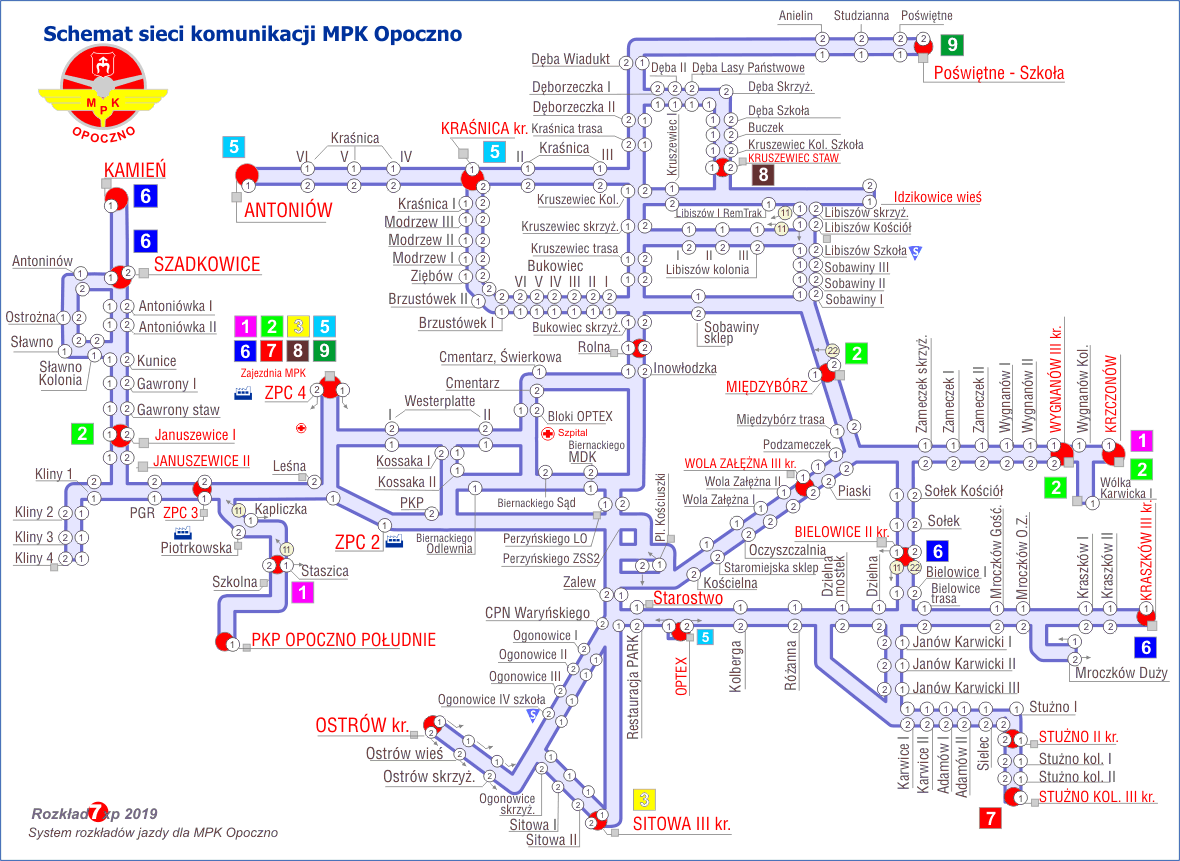 Szczegółowy wykaz tras linii M.P.K. Sp. z o.o. w Opocznie  w dni powszednie.Linia Nr 1Trasa: 
A:Opoczno, Różanna (trasa), Dzielna, Bielowice, Sołek, Zameczek, Wygnanów, Krzczonów.B: Krzczonów, Wygnanów, Zameczek, Sołek, Bielowice, Dzielna, Różanna (trasa), Opoczno.Linia Nr 1 – realizowana z dopłatą z Gminy Drzewica.
Linia Nr 2Trasa: 
A:Opoczno, Wola Załężna, Międzybórz, Zameczek, Wygnanów, Krzczonów.B: Krzczonów, Wygnanów, Zameczek, Międzybórz, Wola Załężna, Opoczno.Linia Nr 2 – realizowana z dopłatą z Gminy Drzewica.Linia Nr 3Trasa: 
A:Opoczno, Ogonowice, Ostrów, Sitowa.B: Sitowa, Ogonowice, Opoczno.Linia Nr 5Trasa: 
A:Opoczno, Bukowiec, Brzustówek, Ziębów, Modrzew, Kraśnica, Antoniów.B: Antoniów, Kraśnica, Modrzew, Ziębów, Brzustówek, Bukowiec, Opoczno.

Linia Nr 5 – realizowana z dopłatą z Gminy Poświętne.Linia Nr 6Trasa: 
A:Sławno, Szadkowice, Antoniówka, Kunice, Gawrony, Januszewice, Kliny, Opoczno, Różanna (trasa), Dzielna, Mroczków Gość., Mroczków Duży, Kraszków. B: Kraszków, Mroczków Gość., Dzielna, Różanna (trasa), Opoczno, Kliny, Januszewice, Gawrony, Kunice, Antoniówka, Szadkowice, Sławno.Linia Nr 6 – realizowana z dopłatą z Gminy Sławno.Linia Nr 7Trasa: 
A: Opoczno, Różanna (trasa), Dzielna, Janów Karwicki, Karwice, Adamów, Sielec, Stużno, Stużno Kolonia.B: Stużno Kolonia, Stużno, Sielec, Adamów, Karwice, Janów Karwicki, Dzielna, Różanna (trasa), Opoczno.Linia Nr 8Trasa: 
A: Opoczno, Bukowiec Skrzyżowanie, Sobawiny, Libiszów, Idzikowice Wieś – Idzikowice Remtrak, Libiszów Kolonia - Kruszewiec. B: Kruszewiec, Libiszów Kolonia, Libiszów, Sobawiny, Bukowiec Skrzyżowanie, Opoczno.
Linia Nr 8 – realizowana z dopłatą z Gminy Drzewica.Linia Nr 8 – realizowana z dopłatą z Gminy Poświętne.Linia Nr 9Trasa: 
A:Opoczno, Bukowiec Skrzyżowanie, Kruszewiec, Kruszewiec Kol., Buczek, Dęba, Dęborzeczka, Anielin, Poświętne.B: Poświętne, Anielin, Dęborzeczka, Dęba, Buczek, Kruszewiec Kol., Kruszewiec, Bukowiec Skrzyżowanie, Opoczno.Linia Nr 9 – realizowana z całkowitą dopłatą z Gminy Poświętne.Szczegółowy wykaz tras linii M.P.K. Sp. z o.o. w Opocznie w soboty.Linia Nr 2				(2 kursy) Trasa: 
A:Opoczno, Wola Załężna, Międzybórz, Zameczek, Wygnanów, Krzczonów.B: Krzczonów, Wygnanów, Zameczek, Międzybórz, Wola Załężna, Opoczno.Linia Nr 2 – realizowana z dopłatą z Gminy Drzewica.Linia Nr 3 			 	(4 kursy)Trasa: 
A:Opoczno, Ogonowice, Ostrów Skrzyżowanie, Sitowa.B: Sitowa, Ogonowice, Opoczno.Linia Nr 5				(4 kursy)Trasa: 
A:Opoczno, Bukowiec, Brzustówek, Ziębów, Modrzew, Kraśnica.B: Kraśnica, Modrzew, Ziębów, Brzustówek, Bukowiec, Opoczno.
Linia Nr 6				(2 kursy)Trasa: 
A:Sławno, Szadkowice, Antoniówka, Kunice, Gawrony, Januszewice, Opoczno.B: Opoczno, Januszewice, Gawrony, Kunice, Antoniówka, Szadkowice, Sławno.Linia Nr 6 – realizowana z dopłatą z Gminy Sławno.Linia Nr 7 				(3 kursy)Trasa: 
A: Opoczno, Różanna (trasa), Dzielna, Bielowice, Janów Karwicki, Karwice, Adamów, Sielec, Stużno. B: Stużno, Sielec, Adamów, Karwice, Janów Karwicki, Dzielna, Różanna (trasa), Opoczno.Linia Nr 8				(3 kursy)Trasa: 
A: Opoczno, Bukowiec Skrzyżowanie, Sobawiny, Libiszów, Idzikowice Remtrak, Libiszów Kolonia - Kruszewiec. B: Kruszewiec, Libiszów Kolonia, Libiszów, Sobawiny, Bukowiec Skrzyżowanie, Opoczno.Szczegółowy wykaz tras linii M.P.K. Sp. z o.o. w Opocznie w niedziele.Linia Nr 2					(6 kursów)Trasa: 
A:Januszewice – Kliny – Opoczno – Wola Załężna.B: Wola Załężna – Opoczno – Januszewice.Linia Nr 3 					 (6 kursów)Trasa: 
A:Opoczno, Ogonowice, Ostrów Skrzyżowanie, Sitowa.B: Sitowa, Ogonowice, Opoczno.Linia Nr 5					(2 kursy)Trasa: 
A: Opoczno, Bukowiec.B: Bukowiec, Opoczno.Linia Nr 5K					(1 kurs)Trasa: 
A: Opoczno, Dęba, Kraśnica.B: Kraśnica, Dęba, Opoczno. Linia Nr 5K – realizowana z całkowitą dopłatą z Gminy Poświętne.
Linia Nr 6					(6 kursów)Trasa: 
A: Opoczno – Różanna trasa – Dzielna – Bielowice.B: Bielowice – Dzielna – Różanna trasa – Opoczno.Szczegółowy wykaz kursów autobusów dowożących uczniów  – tzw. Kursy szkolne zamknięteSzkoła Podstawowa  Bukowiec Opoczyński, Szkoła Podstawowa Kraśnica, Szkoła Podstawowa ZiębówZajezdnia (650) – Libiszów (655) - Kruszewiec (700) – Buczek (705) – Dęba (710) - Antoniów (725) – Kraśnica (730) – Modrzew (735) – Ziębów (740) – Brzustówek (743) – Bukowiec Op. (745) – Bukowiec Op. Szkoła (750) – Zajezdnia (800)Bukowiec Op. (1400) – Brzustówek (1410) – Ziębów (1415) – Modrzewek (1420) – Kraśnica (1430) – Antoniów (1435) – Kraśnica (1438) – Dęba (1450) – Buczek (1455) - Kruszewiec (1500) – Libiszów (1505) - Zajezdnia (1510)2 x 49 km = 98 km dziennieSzkoła Podstawowa KraśnicaKraśnica (1230) – Antoniów (1235) – Kraśnica (1240) – Kruszewiec (1250) – Kraśnica (1305)5 + 10 km = 15 km dziennie
Szkoła Podstawowa ZiębówZajezdnia (640) – Bukowiec Op. (714) – Brzustówek (724) – Ziębów (728) – Modrzew (735) – Ziębów (740) – Bukowiec Op. (750) - Zajezdnia (805)Zajezdnia (1250) – Ziębów (1315) – Modrzew (1325) – Ziębów (1335) – Bukowiec Opoczyński (1345)2 x 30 km = 60 km dziennieSzkoła Podstawowa Ziębów (wtorek, środa, czwartek)Ziębów (1500) – Modrzewek (1520) – Zajezdnia (1550) 1 x 23 km = 23 km dziennie (wtorek, czwartek)Bukowiec (1455) – Ziębów (1500) – Modrzewek (1520) – Dęba (1540) -   Zajezdnia (1600) 1 x 33 km = 33 km dziennie (poniedziałek, środa)
SP Mroczków, SP Wygnanów, SP BielowiceZajezdnia (645) – Stużno Kol. (705) – Stużno (710)  – Sielec (714) – Adamów (717) – Karwice (720) – Janów Karwicki (725) – Mroczków (730) – Bielowice (735) -  Wygnanów (743) – Krzczonów (750) - Wólka Karwicka (755) – Wygnanów (800) – Bielowice (810) – Zajezdnia (825)65 km dziennieZajezdnia (1210) – Bielowice (1300) – Wygnanów (1315) – Krzczonów (1320) - Wólka Karwicka (1330)Wólka Karwicka (1330) – Wygnanów (1400) – Bielowice (1410) – Mroczków (1415)  – Sielec Szkoła (1430) – Stużno (1435) – Stużno Kol. (1440)Bielowice (1500) - Wygnanów (1515) –  Krzczonów (1520) - Wólka Karwicka (1530) – Zajezdnia (1550)PiątekBielowice (1505) - Wygnanów (1520) –  Krzczonów (1525) - Wólka Karwicka (1535) – Zajezdnia (1555)76 km dziennie 
Szkoła Podstawowa BielowiceZajezdnia (720) – Wola Zał. (730) – Bielowice (800)  – Zajezdnia (820)30 km dziennie  Szkoła Podstawowa WygnanówZameczek (740) – Trzaskowice (740) – Trzebina (745) – Zameczek (747) – Wygnanów (750)2 x 6 km = 12 km dziennie Szkoła Podstawowa nr 1,2 w OpocznieZajezdnia (645)  - Różanna (700) – Perzyńskiego (710) – MDK (712) Zajezdnia (1210) – Perzyńskiego (1220) – Różanna (1230)2 x 15 km = 30 km dziennie
Szkoła JanuszewiceKliny – Świerczyna (735) – Januszewice (750)Januszewice (1425) – Kliny – Świerczyna (1445)2 x 16 km = 32 kmSzkoła Podstawowa nr 1,2 w Opocznie, Szkoła LibiszówZajezdnia (620)  - Kruszewiec Kol. (655) – Kruszewiec (700) – Libiszów Kol.(710) - Libiszów (715) – Sobawiny (717) – Bukowiec (720) - Zajezdnia1 x 34 km = 34 km dziennieRAZEM: 	452 km dziennie w piątki		475 km dziennie we wtorki i czwartki 		485 km dziennie w poniedziałki i środyTabela 17. Liczba wydanych biletów szkolnych na rok 2018/2019 z podziałem naposzczególne szkołyTabela 18. Liczba przewiezionych pasażerów we wszystkie dni tygodnia kursami otwartymiw 2018r.          Tabela 22. Stan środków transportowych Stan rozwoju sieci wodociągowych, kanalizacyjnych i oczyszczalniTablica 23. System wodociągowy na terenie Gminy Opoczno (stan na koniec 2017 r., przyrost 		infrastruktury wodociągowej w 2018 r. oraz stan na koniec 2018 r.)UWAGA:  obecne taryfy dotyczące zaopatrzenia w wod ę i zbiorowego odprowadzania ścieków na terenie gminy Opoczno zostały zatwierdzone Decyzją WA.RET.070.1.191.2.2019 dnia 19.05.2018 r przez Dyrektora Regionalnego Zarządu Gospodarki Wodnej 	w Warszawie. Ceny i opłaty obejmują okres 3 lat tj. od czerwca 2018 do czerwca 2021Tablica 24. System kanalizacji sanitarnej w Gminie Opoczno na koniec 2017r., przyrost infrastruktury kanalizacyjnej w 2018r. oraz stan na koniec 2018r.Potrzeby w zakresie kanalizowania gminy Opoczno (opracowano na bazie projektów budowlanych 2008 – 2009 r) na dzień 01.01.2019 r.- Zlewnia nr 6 ,Bielowice, Sołek, Zameczek, Wólka Karwicka, Wólka Karwicka Kol.-  Zlewnia nr 3,  Antoniów, Ziębów, Kraśnica, Modrzew, Modzrzewek, Brzustówek,     Brzustówek Kol.- Zlewnia nr 2, Mroczków, Janów Karwicki, Karwice, Adamów, Sielec, Stużno, Stużno Kol.-  Część miejscowości Dzielna-  Część miejscowości Sobawiny "A"- Część miejscowości Sobawiny "C", Wola Załężna, miejscowość Międzybórz- Zlewnia nr 4 miejscowość Kruszewiec, część Kraśnicy do nr 31Do skanalizowania wymienionych miejscowości w Gminie Opoczno należy wykonać około  71,11 km k.s. w tym: 48,69 km k.s. ϕ 200 grawitacyjnej, 14,63 km k.s. ϕ 10 tłocznej oraz 7,78 km odcinków przyłączy do granicy działek, dwóch oczyszczalni ścieków  oraz 42 szt. przepompowni ścieków.Obecnie na terenie gminy eksploatuje się  trzy oczyszczalnie ścieków:Oczyszczalnia w Opocznie mechaniczno -biologicznaPrzedsiębiorstwo Gospodarki Komunalnej Spółka z ograniczoną odpowiedzialnością w Opocznie eksploatuje Oczyszczalnię Ścieków w Opocznie, która została rozbudowana i zmodernizowana w ramach projektu ”Budowa infrastruktury wodno-ściekowej na terenie gminy Opoczno” w latach 2013 – 2015.Zaprojektowano przepływową mechaniczno – biologiczną oczyszczalnię z biologicznym oczyszczaniem metodą osadu czynnego z wykorzystaniem układu przepływowego A2O z denitryfikacją wstępną z możliwością prowadzenia chemicznego usuwania fosforu za pomocą koagulanta strącającego (PIX).Decyzją Powiatowego Inspektora Nadzoru Budowlanego z dnia 28 grudnia 2015 roku udzielono pozwolenia na użytkowanie zmodernizowanej Oczyszczalni Ścieków oraz z dnia 12 stycznia 2016 roku udzielono pozwolenia na użytkowanie suszarni słonecznej osadów ściekowych z infrastrukturą towarzyszącą.Do oczyszczalni doprowadzane są kanalizacją sanitarną ścieki komunalne z miasta i gminy Opoczno. W roku 2018 do oczyszczalni  w Opocznie dopłynęło 1.923.500 m3 komunalnych tj.  5.269,7m3/d, do odbiornika rzeki Drzewiczki odprowadzono 1315844m3  tj. 3605,75 m3/dNa oczyszczalnię trafiają również ścieki dowożone projektowo w ilości Q= 50m3/d pochodzące ze zbiorników bezodpływowych (szamb) z terenów nie objętych zbiorczą.kanalizacją sanitarną w zlewni oczyszczalni. W roku 2018 do stacji zlewczej Oczyszczalni dostarczono 14.526,45m3 /rok, co odpowiada 39,8 m3 /d.Przepływy charakterystyczne dla oczyszczalni po przebudowie i rozbudowie:Równoważna liczba mieszkańców - RLM= 35000Przepływ średni dobowy - Qdsr= 5500m3/dPrzepływ max. dobowy - Qmax d.= 9600m3/dPrzepływ max. godz. w dobie bezdeszczowej - Qhmax= 400m3/hPrzepływ min. godzinowy - Qhmin= 120 m3/hWskaźniki zanieczyszczeń Najwyższa dopuszczalna wartość określona pozwoleniem wodnoprawnym oraz Rozporządzeniem Ministra Środowiska z dnia 18 listopada 2014 r. w sprawie warunków, jakie należy spełnić przy wprowadzaniu ścieków do wód lub do ziemi, oraz w sprawie substancji szczególnie szkodliwych dla środowiska wodnego (Dz. U. 2014 poz. 1800), przedstawione  poniżej:BZT 5                                -   15,0 g O2 / m3ChZTCr                             -  125,0 g O2 / m3Zawiesina ogólna              -  35,0 g / m3Azot ogólny                      -  15,0 g N / m3Fosfor ogólny                   -   2,0 g P / m3Temperatura                      - 35 0CpH                                     -   6,5-9 	Na podstawie wyników badań jakości ścieków oczyszczonych odprowadzanych do odbiornika jakim jest rzeka Drzewiczka przeprowadzonych w roku 2018 stwierdza się dotrzymywanie warunków pozwolenia wodnoprawnego. Średnie wskaźniki zanieczyszczeń za rok 2018 poniżej:BZT 5                              -   4,94 g O2 / m3ChZTCr                           -  30,84 g O2 / m3Zawiesina ogólna            -  7,07 g / m3Azot ogólny                    -  9,38 g N / m3Fosfor ogólny                  -  0,79 g P / m3Temperatura                    - 15,3 °CpH                                    - 7,3W roku 2018 na oczyszczalni w Opocznie wytworzono 2093,9 Mg świeżej masy osadów tj. 328,78 Mg suchej masy osadów. Z tego przekazano 184,8 Mg s.m.o. do wykorzystania na cele rolnicze, wysuszono na suszarni 67,46 Mg s.m.o, a pozostałą ilość osadu tj. 76,52 Mg s.m.o. zmagazynowano na terenie oczyszczalni. W roku 2018 dokonano wymiany krat ręcznych w ilości 2 sztuki, które nie były ujęte w projekcie modernizacji oczyszczalni w latach 2013-2015. Zamontowane na oczyszczalni urządzenia wymagają systematycznych przeglądów gwarancyjnych, co wiąże się ze znacznymi kosztami eksploatacyjnymi. Suszarnia osadu w roku 2018 nie była w pełni eksploatowana z uwagi na często występujące awarie, jak również braku alternatywnego źródła energii w stosunku do słońca. Obecnie suszarnia jest zasilana tylko energią słoneczną.Oczyszczalnia ścieków w miejscowości Libiszów typ BIO-PAK	Powiatowy Inspektor Nadzoru Budowlanego w Opocznie Decyzją nr 62/2012 z dnia 15.05.2012 r.  udzielił pozwolenia na użytkowanie oczyszczalni ścieków.  Przedsiębiorstwo Gospodarki Komunalnej Spółka z o.o. w Opocznie eksploatuje oczyszczalnię ścieków w m. Libiszów zgodnie z umową użyczenia kanalizacji sanitarnej z oczyszczalnią ścieków – Zlewnia Kruszewiec Gmina Opoczno z dnia  09.07.2012 r.Przepustowość oczyszczalni ścieków –  260 m3/d    RLM < 2000W 2018 roku dopłynęło 23352m3/rok tj. 63,7 m3/d.Oczyszczalnia ścieków w miejscowości Kruszewiec typ BIO-PAK                                                          Powiatowy Inspektor Nadzoru Budowlanego w Opocznie Decyzją nr 61/2014 z dnia 21.05.2014 r.  udzielił pozwolenia na użytkowanie oczyszczalni ścieków. Przedsiębiorstwo Gospodarki Komunalnej Spółka z o.o. w Opocznie eksploatuje oczyszczalnię ścieków w m. Kruszewiec zgodnie z umową użyczenia kanalizacji sanitarnej z oczyszczalnią ścieków – Zlewnia Kruszewiec Gmina Opoczno z dnia  05.06.2014 r. Przepustowość oczyszczalni ścieków – 110 m3/d  RLM < 2000W 2018 roku dopłynęło 6178 m3/rok, tj. 16,86 m3/d.Na podstawie wyników badań jakości ścieków odprowadzanych z oczyszczalni Libiszów  i Kruszewiec  stwierdza się dotrzymywanie warunków pozwolenia wodnoprawnego.Oczyszczalnia ścieków w miejscowości Mroczków Gościnny eksploatowana do 30 grudnia 2015 roku została wyłączona z eksploatacji. Ścieki obecnie dopływają do oczyszczalni w Opocznie.Czystość i porządek w gminie, działania w zakresie ochrony powietrzaKażda gmina odpowiada za utrzymanie porządku i czystości na swoim terenie i ma obowiązek stworzenia warunków niezbędnych do utrzymania tego porządku.                                          W szczególności polega to na tworzeniu odpowiednich jednostek organizacyjnych odpowiedzialnych za wykonywanie prac związanych z utrzymaniem czystości oraz na budowie, utrzymaniu i eksploatacji własnych lub wspólnych z innymi gminami, składowisk odpadów komunalnych i obiektów wykorzystywania lub unieszkodliwiania tych odpadów. Gminy muszą również tworzyć warunki do selektywnej zbiórki, segregacji i składowania odpadów przydatnych do wykorzystywania oraz współdziałać z jednostkami organizacyjnymi i osobami podejmującymi zbieranie i zagospodarowywanie tego rodzaju odpadów. Gminy powinny także współdziałać z właściwymi organami administracji rządowej w organizowaniu gospodarki odpadami niebezpiecznymi wydzielonymi z odpadów komunalnych. Do prawidłowej realizacji polityki utrzymania czystości konieczne jest również podejmowanie działań zapobiegających zanieczyszczaniu ulic, placów i terenów otwartych. Działania takie powinny polegać przede wszystkim na likwidacji odpadów w miejscach do tego nie przeznaczonych, ustawianiu koszy ulicznych na odpady w rejonach intensywnego ruchu pieszego oraz organizowaniu odbioru odpadów komunalnych.Obowiązujące przepisy prawa miejscowego dotyczące czystości i porządku na terenie gminy Opoczno.- Ustawa o utrzymaniu czystości i porządku w gminach z dnia 13 września 1996 roku  (t.j. Dz.U. z 2018 r., poz. 1454 ze zm.),- Uchwała Nr XXII/218/2016 Rady Miejskiej w Opocznie z dnia 30 czerwca 2016 r. w sprawie uchwalenia Regulaminu utrzymania czystości i porządku na terenie Gminy Opoczno, - Uchwała Nr XIX/170/2016 Rady Miejskiej w Opocznie z dnia 18 marca 2016 r. w sprawie określenia terminu, częstotliwości i tryb uiszczenia opłaty za gospodarowanie odpadami komunalnymi,- Uchwała Nr XXII/220/2016 Rady Miejskiej w Opocznie z dnia 30 czerwca 2016 r. w sprawie szczegółowego sposobu i zakresu świadczenia usług w zakresie odbierania odpadów komunalnych od właścicieli nieruchomości i zagospodarowania tych odpadów,                   - Uchwała Nr XXVII/323/2016 Rady Miejskiej w Opocznie z dnia 28 grudnia 2016 r. w sprawie wyboru metody ustalenia opłaty za gospodarowanie odpadami komunalnymi oraz ustalenia stawki tej opłaty na terenie Gminy Opoczno,- Uchwała Nr XXVII/324/2016 Rady Miejskiej w Opocznie z dnia 28 grudnia 2016 r. w sprawie określenia wzoru deklaracji o wysokości opłaty za gospodarowanie odpadami komunalnymi składanej przez właścicieli nieruchomości położonych na terenie Gminy Opoczno,- Uchwała Nr XXXIX/453/2017 Rady Miejskiej w Opocznie z dnia 28 grudnia 2017 r. w sprawie określenia górnych stawek opłat ponoszonych przez właścicieli nieruchomości za usługi w zakresie odbierania odpadów komunalnych oraz opróżniania zbiorników bezodpływowych i transportu nieczystości ciekłych,-   Ustawa o odpadach z dnia 14 grudnia 2012 r. (t.j Dz.U. z 2018 r., poz. 992),  -   Ustawa o ochronie przyrody z dnia 16 kwietnia 2004 r. (t.j. Dz.U. z 2018 r. poz. 1614),- Ustawa o zbiorowym zaopatrzeniu w wodę i zbiorowym odprowadzeniu ścieków                            z dnia 7 czerwca 2001r. (t.j. Dz.U. z 2018 r., poz. 1152).Utrzymanie czystości i porządku  na terenach komunalnych, placach, w parkach, drogach gminnych i cmentarzach w mieście częściowo wykonuje Przedsiębiorstwo Gospodarki Komunalnej Spółka z o.o. w Opocznie na podstawie podpisanych umów z Gminą, natomiast większość prac wykonywanych jest przez pracowników interwencyjnych zatrudnianych przez Urząd Miejski w Opocznie.        	Zakres świadczonych usług przez PGK Sp. z o. o. na rzecz Gminy obejmuje: wywóz nieczystości z koszy ulicznych, w tym zainstalowanych przy przystankach autobusowych,mechaniczne zamiatanie ulic gminnych,inne prace doraźnie zlecone.                                                Pozostałe tereny komunalne - utrzymanie parków i terenów zielonych, nasadzenie i pielęgnacja kwiatów na klombach, rabatach, gazonach oraz w miejscach pamięci narodowej, utrzymanie czystości i zieleni na cmentarzach oraz grobach żołnierskich z I i II wojny światowej, nie objęte umową z Przedsiębiorstwem Gospodarki Komunalnej wykonują  pracownicy interwencyjni.       Do prac porządkowych zatrudnionych jest średnio 30 osób miesięcznie. Pracownicy wykonują następujące prace:odśnieżanie i zwalczanie śliskości chodników, ciągów pieszych, przystanków, zatok autobusowych i parkingów będących w administrowaniu gminy,wywóz ciągnikiem nadmiaru śniegu oraz błota pośniegowego z w/w rejonów,zamiatanie chodników, wygrabianie trawników i zbieranie odpadów,zamiatanie jezdni przy krawężnikach po okresie zimowym i wywóz piasku, sprzątanie przystanków na terenie gminy,likwidacja „dzikich wysypisk” śmieci, prace przy utrzymaniu dróg gminnych,inne doraźne prace przy organizowaniu imprez masowych,naprawa i montaż nowych koszy na odpady oraz ławek parkowych,czyszczenie i konserwacja otwartych kanałów deszczowych.   	Za stan czystości w zakresie zamiatania, koszenia trawy w pasach zieleni, pielęgnacji  drzew na drogach krajowych odpowiedzialna jest Generalna Dyrekcja Dróg Krajowych i Autostrad Oddział w Łodzi Rejon Opoczno, na drogach wojewódzkich Rejon Dróg Wojewódzkich w Piotrkowie Tryb.- Obwód Drogowy w Opocznie i na drogach powiatowych Zarząd Dróg Powiatowych w Opocznie.                                                	Ponadto na terenie miasta rozstawionych jest 222 szt. koszy ulicznych, których opróżnianiem zajmuje się Przedsiębiorstwo Gospodarki Komunalnej Spółka z o.o.  w Opocznie. W celu utrzymania czystości i porządku na terenie miasta Opoczno zostały zakupione kosze uliczne na odpady komunalne w ilości 20 szt. oraz kosze na psie odchody w ilości 10 szt. W roku 2018 realizowano zadanie w zakresie utrzymania zieleni i ukwiecenia miasta. Zakupionych zostało 28 szt. konstrukcji  kwietnikowych na kwotę: 21 696,36zł, które zostały zamontowane na słupach oświetleniowych ulicy Biernackiego. Ogółem na słupach ul. Biernackiego   i parkingu przy pływalni : „Opoczyńska Fala” zamontowanych jest 52 szt. kwietników wiszących. Ponadto przy Muzeum Regionalnym ustawione są 2 szt. kaskadowych konstrukcji  stojących. W powyższe kwietniki oraz na rabatach miejskich nasadzonych zostało 12.995 szt. kwiatów na kwotę: 56.096,85 zł. Zostały dokonane również nasadzenia na cmentarzu wojennym usytuowanym na cmentarzu przy ul. Granicznej . Ilość nasadzonych kwiatów to:  1879 szt. na kwotę: 3.396,00 złW zakresie ochrony zwierząt Urząd Miejski w Opocznie realizował zadania wynikające z przepisów Ustawy o ochronie zwierząt oraz Uchwały Nr XLVIII/518/2018 Rady Miejskiej w Opocznie z dnia 29 sierpnia 2018 roku w sprawie przyjęcia „Programu opieki nad zwierzętami bezdomnymi oraz zapobieganie bezdomności zwierząt na terenie gminy Opoczno na rok 2018”. Na terenie gminy Opoczno funkcjonuje gminne schronisko dla bezdomnych zwierząt w Różannie. W schronisku umieszczane są bezdomne psy z terenu gminy Opoczno. Przebywające w schronisku psy objęte są opieką poprzez zapewnienie im właściwych warunków bytowania oraz opieki lekarsko-weterynaryjnej. Na dzień 1 stycznia 2018 roku w schronisku przebywało 74 psów, natomiast na dzień 31 grudnia 2018 roku tych psów było 58 szt. W roku 2018 do schroniska przyjęto 130 psów, przekazano do adopcji 132 psy. Oprócz opieki nad psami Urząd realizował także zadania w zakresie opieki nad kotami. Zadania te realizowane były za pomocą 10 społecznych opiekunów kotów. Gmina Opoczno finansowała i przekazywała społecznym opiekunom karmę dla kotów a także finansowała koszty szczenienia i leczenia tych kotów. Mając na względzie zmniejszenie populacji psów i kotów, gmina finansowała koszty sterylizacji i kastracji oraz usypiania ślepych miotów tych zwierząt. W roku 2018 wysterylizowano 158 psów i kotów na kwotę 35.100 zł, w tym 70 psów i 88 kotów. Poddano także kastracji 68 szt. tych zwierząt na kwotę 9.200 zł, w tym 48 psów i 20 kotów. Leczeniem objęto 332 szt. bezdomnych psów i kotów. Przy realizacji powyższego Programu Urząd Miejski w Opocznie współpracował z organizacjami społecznymi , których celem statutowym jest ochrona zwierząt takim jak: Stowarzyszenie „Pomagajmy Zwierzętom” oraz Organizacja  „Viva”.Koszt realizacji Programu Opieki nad zwierzętami bezdomnymi oraz zapobieganiu bezdomności zwierząt na terenie gminy Opoczno na rok 2018 wyniósł 411.529,05 zł.W 2018 roku wpłynęło 14 wniosków o wydanie decyzji o środowiskowych    uwarunkowaniach. Wydano 8 decyzji o środowiskowych uwarunkowaniach bez przeprowadzania oceny oddziaływania przedsięwzięcia na środowisko.Przyjęto „Program Ochrony Środowiska dla Gminy Opoczno na lata 2018 – 2021 z perspektywą  do roku 2025” stanowiący załącznik do Uchwały  Nr XLVIII/519/2018 Rady Miejskiej  w Opocznie z dnia 29 sierpnia 2018r.Podjęto aktualizację „Planu Gospodarki Niskoemisyjnej dla Gminy Opoczno na lata 2014 – 2020” stanowiący załącznik do Uchwały NR XL/467/2018 Rady Miejskiej w Opocznie  z dnia 19 stycznia 2018r. Gmina Opoczno objęta jest programem ochrony powietrza dla strefy w województwie łódzkim w celu:osiągnięcia poziomu docelowego ozonu przyziemnego (Uchwała nr LIII/964/14 Sejmiku Województwa Łódzkiego z dnia 28 października 2014 r. w sprawie planu działań krótkoterminowych dla strefy łódzkiej w celu zmniejszenia ryzyka wystąpienia przekroczeń poziomu alarmowego i poziomu docelowego ozonu przyziemnego oraz ograniczenia skutków i czasu trwania zaistniałych przekroczeń),osiągnięcia pyłu zawieszonego i poziomu docelowego benzo(a)pirenu zawartego w pyle zawieszonym PM10 oraz planu działań krótkoterminowych (Uchwała nr LIII/945/14 Sejmiku Województwa Łódzkiego z dnia 28 października 2014 r. w sprawie zmiany uchwały nr XXXV/690/13 Sejmiku Województwa Łódzkiego z dnia 26 kwietnia 2013 roku w sprawie programu ochrony powietrza dla strefy w województwie łódzkim w celu osiągnięcia poziomu dopuszczalnego pyłu zawieszonego i poziomu docelowego benzo(a)pirenu zawartego w pyle zawieszonym PM10 oraz planu działań krótkoterminowych. Nazwa strefy: strefa łódzka. Kod strefy: PL1002.)W ramach realizacji w/w uchwały prowadzone są m.in.:Gmina co roku prowadzi na bieżąco konserwacje i remonty kotłów oraz kominów odprowadzających do powietrza spaliny w budynkach komunalnych. Co roku prowadzi przeglądy kotłowni węglowych w zakresie stanu technicznego, efektywności energetycznej oraz wielkości w odniesieniu do potrzeb użytkowanych, w celu określenia prac dot. wymiany kotłów (wraz z instalacją wewnętrzną), ich modernizacji, remontu i konserwacji.Gmina dwa razy w roku organizuje przedstawienia dla szkół podstawowych i przedszkoli o tematyce ekologicznej m.in. niska emisja, smog, zanieczyszczenie powietrza, segregacja odpadów.Gmina w ramach posiadanych środków finansowych prowadzi termomodernizacje obiektów/budynków użyteczności publicznej oraz wymianę źródeł ciepła na bardziej ekologiczne.Budowy, rozbudowy, remonty dróg prowadzone co roku, ograniczają emisje pyłu podczas eksploatacji.W 2018 roku realizowano rozpoczęty w 2017 roku projekt dotacji do wymiany źródeł ciepła w budynkach mieszkalny w ramach Programu Ograniczania Niskiej Emisji PONE, dofinansowany ze środków WFOŚ i GW w ŁodziWielokrotnie w 2018 roku uczestniczono w spotkaniach w Ministerstwie Przedsiębiorczości i Technologii w Warszawie organizowanych z inicjatywy pełnomocnika Prezesa Rady Ministrów do spraw programu „Czyste Powietrze” Piotra Woźnego w sprawie prac i przyjętego później projektu ustawy o zmianie ustawy o wspieraniu termomodernizacji i remontów oraz niektórych innych ustaw. 1 września 2018 nad zalewem w Opocznie odbył się po raz trzeci Piknik Ekologiczny pod hasłem „Nie truj - miej wpływ na to, czym oddychasz". Podczas wydarzenia zorganizowano szereg przedsięwzięć o tematyce ekologicznej, między innymi rozdawano mieszkańcom sadzonki drzew i krzewów w zamian za przyniesione przez nich odpady: drobny sprzęt elektryczny i elektroniczny, makulaturę, czy zużyte baterie.Nawiązano współpracę z Zakładem Energetyki Cieplnej w zakresie rozwoju sieci ciepłowniczej  - planowane jest wykonanie przyłączy do siedziby UM, budynków gminnych przy pl. Kościuszki, Muzeum Regionalnego, siedziby ZGM. Na ten cel gmina przewiduje przeznaczyć środki w wysokości ok. 300 tys. zł.Gmina Opoczno współpracuje ze spółkami PGNiG S.A. i Polska Spółka Gazownicza Oddział w Łodzi, w zakresie rozwoju sieci gazowej. W ramach podpisanego porozumienia pomiędzy Gminą Opoczno, a spółką Polskie Górnictwo Naftowe i Gazownictwo dotyczące współpracy na rzecz poprawy jakości powietrza atmosferycznego na terenie miasta i gminy Opoczno, od dnia 22 sierpnia 2018 r. pełnione są dyżury pracowników PGNiG, które odbywają się w siedzibie Urzędu Miasta, w pierwszą i trzecią roboczą środę miesiąca w godz. od 9.00 do 15.00, w sprawie kompleksowej wymiany ogrzewania, na zasilane gazem ziemnym. Pracownicy PGNiG pomogą  i udzielą wszelkich, szczegółowych informacji na każdym etapie: wypełniania dokumentów, zawierania umów, procesu inwestycji zmiany ogrzewania.W dniu 21 grudnia 2018 roku Burmistrz Opoczna Zarządzeniem Nr 226/2018 w sprawie wprowadzenia Regulaminu Organizacyjnego Urzędu Miejskiego w Opocznie wyodrębnił Zespół do spraw Ochrony Środowiska, który będzie się zajmował m.in. tematyką związaną z poprawą jakości powietrza. Wszystkie działania podejmowane w zakresie prowadzonych zadań w ochronie środowiska wpisywały się w Strategię Rozwoju Gminy  w cel strategiczny III „ Środowisko”  - poprawa warunków środowiska w gminieSystem odbioru i unieszkodliwiania odpadówGospodarowanie odpadami komunalnymi na terenie gminy Opoczno odbywa się na podstawie rozwiązań organizacyjnych i technicznych określonych w Ustawie o utrzymaniu czystości i porządku w gminach z dnia 13 września 1996 r (t.j. Dz.U. z 2018 r., poz. 1454 ze zm.) oraz Regulaminie utrzymania czystości i porządku na terenie gminy Opoczno (Uchwała Nr XXII/218/2016 Rady Miejskiej w Opocznie z dnia 30 czerwca 2016 r.). Gmina Opoczna należycie wypełnia zadania i obowiązki wynikające z zapisów w/w przepisów prawnych.Odbiorem, transportem oraz zagospodarowaniem odpadów komunalnych od właścicieli nieruchomości zamieszkałych na terenie gminy Opoczno zajmuje się Przedsiębiorstwo Gospodarki Komunalnej Spółka z ograniczoną odpowiedzialnością w Opocznie, ul. Krótka 1, 26-300 Opoczno, które zostało wyłonione w drodze przetargu nieograniczonego. PGK Sp. z o. o. w Opocznie odbiera od mieszkańców nieruchomości zamieszkałych zarówno zmieszane odpady komunalne jak również odpady zbierane w sposób selektywny  tj. opakowania papier i tektura, opakowania z tworzyw sztucznych, metale, szkło, odpady budowlane i rozbiórkowe, odpady wielkogabarytowe, zużyty sprzęt elektryczny i elektroniczny, odpady biodegradowalne oraz odpady niebezpieczne.Na terenie gminy Opoczno znajduje się Gminny Punkt Selektywnej Zbiórki Odpadów Komunalnych, który zlokalizowany jest na terenie Zakładu Unieszkodliwiania Odpadów w Różannie.GPSZOK czynny jest od poniedziałku do czwartku w godz.  700 - 1500, w piątki w godz. 700 - 1800. Mieszkańcy gminy Opoczno mogą bezpłatnie oddać do punktu selektywnie zebrane odpady komunalne.W roku 2018 Przedsiębiorstwo Gospodarki Komunalnej Sp. z o. o. w Opocznie odebrało z nieruchomości zamieszkałych następujące rodzaje i ilości odpadów komunalnych:odpady zmieszane (20 03 01) - 3 540,86 Mg,opakowania z papieru i tektury (15 01 01) - 350,80 Mg,opakowania ze szkła (15 01 07) - 404,20 Mg,opakowania z tworzyw sztucznych (15 01 02) - 191,50 Mg, odpady wielkogabarytowe (20 03 07) - 94,18 Mg, odpady ulegające biodegradacji (20 02 01) -  41,09 Mg,zużyte opony (16 01 03) - 23,04 Mg,odpady elektryczne (20 01 35) - 1,25 Mg,zużyte urządzenia elektryczne i elektroniczne (20 01 36) - 0,82 Mg,urządzenia zawierające freony (20 01 23) - 0,93 Mg. 	Do GPSZOK mieszkańcy gminy Opoczno w 2018 r. dostarczyli następujące rodzaje odpadów komunalnych:urządzenia zawierające freon (20 01 23) - 0,27 Mg,zużyte urządzenia elektryczne i elektroniczne inne niż wymienione w 20 01 21, 20 01 23 i 20 01 35 (20 01 36) - 1,21 Mg,opakowania z papieru i tektury (15 01 01) - 0,66 Mg,odpady elektryczne (20 01 35) - 0,52 Mg,odpady biodegradowalne (20 02 01) - 0,10 Mg,baterie i akumulatory inne niż wymienione w 20 01 33 (20 01 34) - 0,16 Mg,lampy i inne odpady zawierające rtęć (20 01 21) -  0,08 Mg,leki  inne niż wymienione w 20 01 31 (20 01 32) - 0,006 Mg,zużyte opony (16 01 03) - 2,18 Mg,odpady wielkogabarytowe (20 03 07) - 16,44 Mgodpady betonu oraz gruz budowlany z rozbiórek i remontów (17 01 01) - 30,88 Mg, zmieszane odpady z betonu, gruzu ceglanego, odpadowych materiałów ceramicznych i elementów wyposażenia inne niż wymienione 170106 (17 01 07) -  1,84 Mg.Zgodnie z zapisami uchwały Nr XXVII/323/2016 Rady Miejskiej w Opocznie z dnia 28 grudnia 2016 r. opłata za odbiór odpadów komunalnych jest uzależniona od ilości osób zamieszkujących daną nieruchomość. 	Stawka opłaty za gospodarowanie odpadami komunalnymi na terenie gminy Opoczno wynosi - 7,00 zł od osoby miesięcznie w przypadku prowadzenia selektywnej zbiórki odpadów komunalnych. W przypadku gdy odpady komunalne nie są zbierane selektywnie (niesegregowane) właściciele nieruchomości zobowiązani są ponosić opłatę w podwójnej wysokości - 14,00 zł od osoby miesięcznie.Tabela 25. Koszty dotyczące Systemu gospodarki odpadami komunalnymi na terenie gminy Opoczno.Uchwała Nr VII/6112015 Rady Miejskiej w Opocznie z dnia 27 marca 2015 r. w sprawie przyjęcia „Programu usuwania wyrobów zawierających azbest dla Gminy Opoczno na lata 2014 -2032”.Odbiór, transport i unieszkodliwianie odpadów zawierających azbest na terenie gminy Opoczno odbywa się zgodnie z Uchwałą Nr V/40/11 Rady Miejskiej w Opocznie z dnia 30 marca 2011 r. w sprawie uchwalenia Regulaminu dofinansowania kosztów usuwania odpadów zawierających azbest na terenie gminy Opoczno.ZDROWIEPrawo do ochrony zdrowia, jako podmiotowe prawo jednostki, zapewnia każdemu art. 68 ust. 1 Konstytucji Rzeczypospolitej Polskiej. Natomiast ust. 2 nakłada na władze publiczne, w tym i na samorząd terytorialny obowiązek zapewnienia równego dostępu do świadczeń opieki zdrowotnej finansowanej ze środków publicznych.Zgodnie z zapisami ustawy o samorządzie gminnym do zakresu działania gminy należą wszystkie sprawy publiczne o znaczeniu lokalnym, niezastrzeżone ustawami na rzecz innych podmiotów. W związku z powyższym do zadań własnych gminy należy zaspokajanie zbiorowych potrzeb wspólnoty, w tym w szczególności sprawy ochrony zdrowia. Do zadań własnych gminy w zakresie zapewnienia równego dostępu do świadczeń opieki zdrowotnej należy w szczególności: 1) opracowywanie i realizacja oraz ocena efektów programów zdrowotnych wynikających z rozpoznanych potrzeb zdrowotnych i stanu zdrowia mieszkańców gminy, 2) przekazywanie powiatowi informacji o realizowanych programach zdrowotnych, 3) inicjowanie i udział w wytyczaniu kierunków przedsięwzięć lokalnych zmierzających do zaznajamiania mieszkańców z czynnikami szkodliwymi dla zdrowia oraz ich skutkami, 4) podejmowanie innych działań wynikających z rozeznanych potrzeb zdrowotnych i stanu zdrowia mieszkańców gminy. I. Lecznictwo ambulatoryjnePodstawowa opieka zdrowotna (POZ) jest częścią systemu opieki zdrowotnej, zapewniającą wszystkim osobom uprawnionym do świadczeń kompleksowe i skoordynowane świadczenia opieki zdrowotnej w miejscu zamieszkania. Świadczenia udzielane są w warunkach ambulatoryjnych. Funkcjonowanie POZ oparte jest na prawie do imiennego wyboru lekarza, pielęgniarki i położnej podstawowej opieki zdrowotnej.Wykaz świadczeń gwarantowanych z zakresu poz został określony w rozporządzeniu Ministra Zdrowia z dnia 24 września 2013 r. w sprawie świadczeń gwarantowanych z zakresu podstawowej opieki zdrowotnej ( t.j. Dz.U.2016.86).Świadczenia lekarza POZ obejmują m.in. profilaktykę chorób, w tym badania i porady w ramach profilaktyki wieku rozwojowego oraz szczepienia ochronne, udzielanie porad w leczeniu schorzeń, w tym zapewnienie diagnostyki laboratoryjnej oraz obrazowej i nie obrazowej (EKG, RTG, USG) zgodnie z obowiązującym wykazem oraz inne świadczenia wynikające z potrzeb populacji objętej opieką.Świadczenia pielęgniarki POZ obejmują kompleksową opiekę pielęgniarską nad osobą, rodziną, społecznością w środowisku zamieszkania, z uwzględnieniem miejsca udzielania świadczeń.Świadczenia położnej POZ obejmują kompleksową pielęgnacyjną opiekę położniczo-neonatologiczno - ginekologiczną nad populacją objętą opieką. W ramach podstawowej opieki zdrowotnej nieodpłatne świadczenia medyczne w ramach podpisanych umów z NFZ udzielają publiczne i niepubliczne zakłady opieki zdrowotnej. Na terenie gminy Opoczna funkcjonują następujące placówki POZ.PubliczneSamodzielny Publiczny Zakład Opieki Zdrowotnej Szpital Powiatowy        im. E. Biernackiego w Opocznie,    ul. Partyzantów 30, 26-300 Opoczno, Tel. 44 754 48 04Samodzielny Publiczny Zakład Opieki Zdrowotnej Przychodnia Rejonowa 
w Opocznie, ul. Szpitalna 1, 26-300 Opoczno Tel. 44 754 48 33Samodzielny Publiczny Zakład Opieki Zdrowotnej Wiejski Ośrodek Zdrowia 
w Mroczkowie Gościnnym,   Mroczków Gościnny 44 A,       Tel. 44 754 48 972.  Niepubliczne Zakłady Opieki ZdrowotnejNiepubliczny Zakład Opieki Zdrowotnej „Vita-Med." s.c.,  ul. Partyzantów 1 A, 26-300 Opoczno,     Tel. 44 754 20 46, 44 755 01 37Niepubliczny Zakład Opieki Zdrowotnej „ALMER" Sp. z o.o.        ul. Dworcowa 5, 26-300 Opoczno,Tel. 44 755 00 33Niepubliczny Zakład Opieki Zdrowotnej „ESCULAP",      ul. M. Skłodowskiej-Curie 18, 26-300 Opoczno,      Tel. 44 755 24 22Niepubliczny Zakład Opieki Zdrowotnej „CENTRUM",      ul. Partyzantów 16A, 26-300 Opoczno,      Tel. 44 736 14 06II. Ambulatoryjna opieka specjalistycznaŚwiadczenia gwarantowane w zakresie ambulatoryjnej opieki specjalistycznej są udzielane w poradniach specjalistycznych w przypadkach wynikających ze stanu zdrowia przez lekarza posiadającego odpowiednie kwalifikacje. Poradnie w ramach podpisanych umów NFZ udzielają bezpłatnie świadczeń zdrowotnych na podstawie skierowania od lekarza POZ lub innego lekarza udzielającego świadczeń w ramach umowy z NFZ. Skierowanie nie jest wymagane do  ginekologa i położnika, onkologa, psychiatry oraz wenerologa. Problemy związane z dostępnością do bezpłatnych świadczeń wynikają z niskich kontraktów, które nie zabezpieczają potrzeb mieszkańców gminy i powiatu.III. Leczenie stomatologiczneStomatologia zajmuje się leczeniem chorób zębów, przyzębia i jamy ustnej. Pacjent ma prawo wybrać dowolną placówkę lub dowolnego dentystę spośród udzielających świadczeń w zakresie lecznictwa stomatologicznego na podstawie umowy z NFZ na terenie całego kraju. W ramach świadczeń gwarantowanych lekarz dentysta zapewnia pacjentom bezpłatne badania diagnostyczne, leki i wyroby medyczne oraz środki pomocnicze. Pacjentowi zgłaszającemu się z bólem, świadczenia są udzielane w dniu zgłoszenia.IV. Nocna i Świąteczna Opieka ZdrowotnaOd 1 października 2017 r. bezpłatne usługi z zakresu nocnej i świątecznej opieki zdrowotnej dla mieszkańców powiatu opoczyńskiego w ramach podpisanej z Narodowym Funduszem Zdrowia umowy świadczy:SP ZOZ Szpital Powiatowy im. E. Biernackiego w OpoczniePacjent w porze nocnej, w święta i w dni wolne od pracy może skorzystać z tej formy opieki zdrowotnej poprzez wizytę w ZOZ, wezwanie lekarza lub pielęgniarki do domu albo skonsultować się z lekarzem przez telefon w przypadku:                                                        -nagłego zachorowania,- nagłego pogorszenia stanu zdrowia, gdy nie ma objawów sugerujących bezpośrednie zagrożenie życia lub istotny uszczerbek zdrowia, a zastosowane środki domowe lub leki dostępne bez recepty nie przyniosły spodziewanej poprawy,- gdy zachodzi obawa, że oczekiwanie na otwarcie przychodni może znacząco niekorzystnie wpłynąć na stan zdrowia.Pacjentom przysługują także zabiegi pielęgniarskie ( np. zastrzyki) w ramach porady udzielonej przez lekarza POZ oraz zabiegi wynikające z ciągłości leczenia. Zabiegi te mogą być wykonywane przez pielęgniarkę w gabinecie zabiegowym lub w domu pacjenta.W ramach nocnej i świątecznej opieki zdrowotnej nie można uzyskać:wizyty kontrolnej w związku z wcześniej rozpoczętym leczeniem,recepty na stosowane stale leki w związku ze schorzeniem przewlekłym,rutynowego zaświadczenia o stanie zdrowia,skierowania do specjalisty.V. Ratownictwo Medyczne (Pogotowie)Państwowe Ratownictwo Medyczne zapewnia pomoc każdej osobie znajdującej się 
w stanie nagłego zagrożenia zdrowotnego, czyli stanu wymagającego podjęcia natychmiastowych medycznych czynności ratunkowych, w związku z nagłym lub przewidywanym w krótkim czasie pojawieniem się objawów pogorszenia zdrowia, którego bezpośrednim następstwem może być poważne uszkodzenie funkcji organizmu lub uszkodzenie ciała, lub utrata życia. Zasady organizacji, funkcjonowania i finansowania wynikają z ustawy z dnia 8 września 2006 r. o Państwowym Ratownictwie Medycznym (t. j. Dz. U. z 2017 r. poz. 2195 z późn. zm.)Nadzór nad systemem na terenie kraju sprawuje minister właściwy do spraw zdrowia a na obszarze województwa – wojewoda, którego zadaniem jest też jego planowanie, organizowanie i koordynowanie systemu. Pomoc medyczną w ramach Państwowego Ratownictwa Medycznego zapewnia:Samodzielny Publiczny Zakład Opieki ZdrowotnejSzpital Powiatowy im. E. Biernackiego w OpoczniePogotowie może wezwać każdy, kto zauważy osobę lub osoby znajdujące się w stanie nagłego zagrożenia zdrowotnego lub jest świadkiem zdarzenia powodującego taki stan. Wezwanie zespołów ratownictwa medycznego powinno mieć miejsce wyłącznie 
w sytuacjach wymagających natychmiastowego podjęcia medycznych czynności ratunkowych w stosunku do osoby znajdującej się stanie zagrożenia zdrowotnego. Zespół ratownictwa medycznego udziela świadczeń w miejscu zdarzenia i jeżeli zachodzi potrzeba transportuje osobę w stanie nagłego zagrożenia zdrowotnego do najbliższego pod względem czasu dotarcia, szpitalnego oddziału ratunkowego lub do szpitala wskazanego przez dyspozytora medycznego lub lekarza koordynatora ratownictwa medycznego.VI. Szpitalny Oddział Ratunkowy ( SOR)Samodzielny Publiczny Zakład Opieki ZdrowotnejSzpital Powiatowy Im. Edmunda Biernackiego w OpocznieŚwiadczenia opieki zdrowotnej w Szpitalnym Oddziale Ratunkowym udzielane są w stanach nagłych niezwłocznie i bez skierowania. Pacjent może skorzystać z tej formy opieki zdrowotnej w przypadkach stanu nagłego zagrożenia zdrowia lub życia.Szpitalny Oddział Ratunkowy nie zastępuje lekarza podstawowej opieki zdrowotnej ani lekarza poradni specjalistycznej.VII. Lecznictwo szpitalneSamodzielny Publiczny Zakład Opieki Zdrowotnej Szpital Powiatowy im. E. Biernackiego w Opocznie świadczy usługi medyczne na rzecz zachowania, ratowania, przywracania i poprawy stanu zdrowia mieszkańcom powiatu opoczyńskiego oraz osobom potrzebującym. Szpital jest jedyną taką placówką działającą na terenie powiatu. Szpital posiada łącznie 255 łóżek. Leczenie szpitalne odbywa się na niżej wymienionych oddziałach:Oddział Wewnętrzny z Salą Intensywnej Opieki KardiologicznejOddział Anestezjologii i Intensywnej TerapiiOddział DziecięcyOddział Ginekologiczno – Położniczo - NoworodkowyOddział Chirurgii OgólnejOddział Chirurgii Urazowo – OrtopedycznejSamodzielny Publiczny Zakład Opieki Zdrowotnej finansowany jest ze środków otrzymywanych z NFZ w ramach podpisanych umów.OŚWIATA  Głównym zadaniem oświatowym gminy jest zapewnienie kształcenia, wychowania i opieki w publicznych przedszkolach, w innych formach wychowania przedszkolnego, a także w szkołach podstawowych, gimnazjach. Organ prowadzący szkołę lub placówkę odpowiada za jej działalność.	 Gmina Opoczno jest organem prowadzącym dla 5 przedszkoli i 1 punktu przedszkolnego oraz 13 szkół w tym, jednego ZSS  w którym mieści się Liceum Samorządowe. Ponadto w ewidencji niepublicznych szkół i placówek dla których organem prowadzącym jest inny niż JST, , znajdują się:  5 przedszkoli niepublicznych, 1 publiczna szkoła podstawowa oraz 1 niepubliczne gimnazjum.	W roku szkolnym 2018 do szkół podległych Gminie Opoczno uczęszczało 3849 uczniów a do przedszkoli 557 dzieci. W szkołach ogólnie było 200 oddziałów natomiast w przedszkolach 23. Dane wg SIO stan na 30 września 2018 r.Wydział Edukacji prowadził następujące działania:Prowadzenie i uzupełnianie baz danych w Zmodernizowanym Systemie Informacji Oświatowej oraz przekazywanie do systemu centralnego w MEN. Rozpatrywanie i upoważnianie dyrektorów szkół i przedszkoli do dostępu do bazy danych w Zmodernizowanym Systemie Oświatowym. Prowadzenie sprawozdawczości dotyczącej Systemu Informacji Oświatowej w zakresie przekazywania danych: nauczycieli z awansem zawodowym, uczniów korzystających z pomocy materialnej, uczniów spełniających obowiązek szkolny, obowiązek nauki za granicą lub u pracodawcy, danych dziedzinowych dotyczących zarządzania i administrowania oświatą, potwierdzanie poprawności danych do naliczania subwencji oświatowej. Prowadzenie spraw związanych z realizacja obowiązku szkolnego oraz obowiązku nauki na terenie Gminy Opoczno. Obsługa funduszu zdrowotnego dla nauczycieli oraz funduszu na wspieranie dokształcania zawodowego nauczycieli. Prowadzenie ewidencji urlopów wypoczynkowych dyrektorów szkół i przedszkoli. Obsługa INFO SYSTEMU zaangażowania umów i faktur w budżecie.Weryfikacja list uczniów z poszczególnych szkół na przydział biletów wolnej jazdy do szkoły na rok szkolny 2018/2019 – uczniowie wg obwodów własnych szkół.  Dokonanie wyliczeń z „metryczki z MEN” na uczniów w danych kategoriach i wagach.   Wyliczanie i przygotowanie do wypłaty przez wydział budżetowy comiesięcznych dotacji dla niepublicznych i publicznych placówek, dla których organem prowadzącym nie jest Gmina Opoczno. Przygotowanie informacji do wydziału budżetowego w sprawie zwrotu kosztów dotacji udzielanej na dzieci uczęszczające do niepublicznych przedszkoli zlokalizowanych na terenie Gminy Opoczno a będące mieszkańcami innych gmin. Przygotowanie planu dotacji dla szkół i placówek niepublicznych i publicznych oraz innych wydatków związanych z zadaniami wydziału na rok budżetowy 2018. Rozpatrywanie wniosków o przyznanie zasiłku zdrowotnego dla nauczycieli (praca komisji). Przygotowanie treści Zarządzenia Burmistrza Opoczna w sprawie ustalenia planu dofinansowania form doskonalenia zawodowego nauczycieli zatrudnionych w szkołach i przedszkolach prowadzonych przez Gminę Opoczno na rok 2018 oraz ustalenia maksymalnej kwoty dofinansowania opłat za kształcenie pobieranych przez szkoły wyższe i zakłady kształcenia nauczycieli oraz specjalności i formy kształcenia, na które dofinansowanie jest przyznawane. Rozpatrywanie wniosków na doskonalenie zawodowe nauczycieli (praca komisji).Realizacja Rządowego programu pomocy uczniom „Wyprawka szkolna” - 12 uczniów otrzymało wyprawkę - (weryfikacja rozliczeń ze szkół podległych Gminie Opoczno i Starostwu Powiatowemu w Opocznie, przygotowywanie list wypłat dla wnioskodawców ze szkół niepodlegających Gminie Opoczno, przygotowanie rozliczenia zbiorczego do Wydziału Budżetowego i Kuratorium Oświaty). Realizacja zadań związanych z wnioskowaniem i rozliczeniem corocznej dotacji celowej na wyposażenie szkół podstawowych, gimnazjów realizujących kształcenie ogólne w zakresie szkoły podstawowej lub gimnazjum w podręczniki, materiały edukacyjne lub materiały ćwiczeniowe. Zwrot 24 pracodawcom kosztów kształcenia młodocianych pracowników (weryfikacja wniosków, przygotowanie decyzji administracyjnych, zaświadczeń o pomocy de minimis i zaświadczeń o braku notyfikacji pracodawcom, przesyłanie sprawozdań o udzielonej pomocy de minimis do UOKiK-u. Prowadzenie ewidencji szkół i przedszkoli, w tym szkół i przedszkoli niepublicznych. Wydawanie zaświadczeń o wpisie do ewidencji,  zmianach we wpisie, wykreślenia (decyzje adm.). We wpisie w Ewidencji szkół i placówek niepublicznych prowadzonej przez Burmistrza Opoczna nastąpiły zmiany: wykreślono Przedszkole Niepubliczne „TYGRYSEK”, Przedszkole Niepubliczne  „Akademia Malucha”, dokonano wpisu przedszkole niepubliczne „E-Maluch 4”, Przedszkole Niepubliczne Akademia Malucha, Obsługa zadań związanych z dowozem do szkół:  realizacja umowy z MPK na dowóz do szkół (dowozem objętych było 978 uczniów) - rozliczanie kosztów dowozu, zwrot kosztów dowozu uczniów niepełnosprawnych - dowozem objętych było 15 uczniów - (rozpatrywanie wniosków, wyliczanie kosztów dowozu, przygotowywanie umów, rozliczenia miesięczne na podstawie frekwencji uczniów; realizacja zadań wynikających z umowy ze Starostwem Powiatowym w Grójcu, dotyczącym dowozu uczniów do Specjalnego Ośrodka Szkolno-Wychowawczego w Nowym Mieście, rozliczanie not księgowych wystawionych przez powiat grójecki). Obsługa zadań: konkursu na absolwenta-prymusa, konkursu na dyrektora szkoły/przedszkola (przeprowadzono 3 konkursy), awansu zawodowego nauczycieli( na nauczyciela kontraktowego - 8, na nauczyciela mianowanego - 8, na nauczyciela dyplomowanego - 15), funduszu zdrowotnego dla nauczycieli, dofinasowania kosztów kształcenia zawodowego nauczycieli. Nagrody Burmistrza Opoczna dla wyróżniających się nauczycieli otrzymało 14 pedagogów.ROLNICTWOWarunki przyrodniczeGmina jako jednostka samorządu terytorialnego posiada niewielkie kompetencje w zakresie kształtowania ustroju rolnego oraz wpływu na stan rozwoju rolnictwa. Ustawa z dnia 8 marca 1990 r. o samorządzie gminnym (tj. Dz. U. z 2019 r. poz. 506) nie nakłada na samorząd żadnych zadań własnych z tej dziedziny. Szczątkowe zadania w tej dziedzinie wynikają z: - ustawy z dnia 3 lutego 1995 r. o ochronie gruntów rolnych i leśnych (tj. Dz. U. z 2017 r. poz. 1161) w zakresie opracowywania planu zagospodarowania przestrzennego gminy uwzględniającego zapisy ustawy o ochronie gruntów rolnych i leśnych, - ustawy z dnia 15 listopada 1984 r. o podatku rolnym  (tj. Dz. U. z 2017 r. poz. 1892 z późn. zm.),- ustawy z dnia 30 października 2002 r. o podatku leśnym (tj. Dz. U. z 2017 r. poz. 1821 z późn. zm.).Warunki przyrodnicze gminy Opoczno nie sprzyjają rozwojowi intensywnego i wysokotowarowego rolnictwa. Łącznie obszar wiejski gminy Opoczno to 16 589 ha. Największym sołectwem jest Kraśnica, która zajmuje 11,31 % tego obszaru, najmniejszym Ziębów – to tylko 0,8% obszaru wiejskiego gminy. Grunty przeznaczone do użytkowania rolniczego stanowią ponad 67 % powierzchni gminy, z czego grunty orne 54 %, pozostałe to trwałe użytki zielone. Problemem jest jakość gleb. Gleby klasy I i II nie występują na terenie gminy. Gleby III klasy stanowią niecałe 8,5 % ogólnej powierzchni. Dominują gleby klasy IV i V.Tabela 26. Zestawienie gleb na obszarze wiejskim w gminie Opoczno według klas i sposobów użytkowaniaŹródło: Strategia Rozwoju Gminy OpocznoTabela 27. Klasy bonitacyjne gleb w gminie OpocznoŹródło: Strategia Rozwoju Gminy Opoczno16 obrębów geodezyjnych w gminie Opoczno jest zakwalifikowanych jako obszary o niekorzystnych warunkach gospodarowania. Podstawą wyodrębnienia takich obszarów są warunki naturalne oraz demograficzne terenu określone następującymi cechami: występowanie gleb słabych i bardzo słabych o niskiej produktywności, której nie da się podnieść w inny sposób, niż poprzez poniesienie nadmiernych kosztów i które nadają się głównie do ekstensywnej produkcji zwierzęcej,produkcja jest wynikiem niskiej produktywności środowiska i w związku z tym jest niższa od wartości średniej krajowej mierzonej za pomocą podstawowych wskaźników ekonomicznych w rolnictwie, niska lub malejąca populacja mieszkańców, która jest zależna od produkcji rolnej, a czego efektem jest postępująca degradacja tych terenów z powodu zaprzestania gospodarowania. Tabela 28. Obszary o niekorzystnych warunkach gospodarowania (na podstawie komunikatu JUNG w Puławach)Źródło: Strategia Rozwoju Gminy OpocznoRealizacja funduszu sołeckiegoW Gminie Opoczno funkcjonują 34 sołectwa. Wnioski o przyznanie środków z funduszu sołeckiego złożyły 34 sołectwa. Wydatki wykonane w 2018 w ramach funduszu sołeckiego to kwota 649.469,88 zł, z tego:wydatki bieżące:	204.583,41 złwydatki majątkowe:	444.886,47 zł Na wydatki bieżące składają się:Remonty dróg gruntowych – 219.490,04 zł,  polegające na wykonaniu dokumentacji projektowo-kosztorysowej remontu dróg w m. Sitowa, Libiszów i Mroczków Gościnny (32.145,00), zakupie kruszywa, szlaki, żwiru, płyt betonowych i korytek  ściekowych (68.423,91 zł), naprawie dróg gruntowych w m. Bielowice, Dzielna, Kraśnica, Kruszewiec Kol. i Modrzewek (74.179,56), a także wykonanie odwodnienia drogi w m. Ostrów, odmulenie rowów w m. Kruszewiec Kol. oraz usługi transportowo-sprzętowe na terenie sołectw (44.741,57 zł) - dz. 600, rozdz. 60016;                        Zakup umundurowania strażackiego na rzecz OSP w Modrzewiu – 3.500,00 zł – dz.754, rozdz. 75412;Remont korytarza w Szkole Podstawowej w Sielcu (3.670,00 zł), wymiana stolarki drzwiowej w Szkole Podstawowej w Kraśnicy (6.480,25 zł) i remont korytarza w Szkole Podstawowej w Januszewicach (4.500,00 zł) – dz.801, rozdz.80101;Zakup i montaż siłowni plenerowej przy Szkole Podstawowej w Sielcu (5.879,40 zł), wykonanie projektu placu zabaw w m. Sielec (1.230,00 zł) – dz.801, rozdz.80195;Zakup kosy spalinowej dla soł. Bukowiec Opocz. (490,00), wiat przystankowych dla soł. Sobawiny (6.000,00zł), zakup i montaż urządzeń na plac zabaw w Modrzewiu (8.241,00 zł), zakup i montaż urządzeń siłowych dla soł. Różanna (11.008,50 zł) - dz.900, rozdz.90095;Wykonanie ogrodzenia placu zabaw w m. Mroczków Duży (7.995,00 zł), oraz zakup słupków i tablic kierunkowych dla soł. Mroczków Gość. i Sobawiny (6.376,32 zł) – dz.900, rozdz. 90095;Zakup agregatu prądotwórczego na potrzeby świetlicy w Międzyborzu (3.800,00 zł), namiotu na potrzeby sołectwa Ostrów (1.999,00 zł), wyposażenie świetlic wiejskich w sprzęt AGD ( 8.821,57 zł) oraz meble na świetlice wiejskie (7.990,50 zł) – dz.921, rozdz.92109;Zakup węgla i ekogroszku, oraz materiałów biurowych na potrzeby świetlic w sołectwach (10.492,71zł) – dz.921, rozdz.92109;Zakup strojów ludowych i trzewików na potrzeby działalności KGW (8.429,76 zł), – dz. 921, rozdz.92109;Zakup materiałów na pokrycie dachu świetlicy wiejskiej w Bukowcu Opocz. (10.100,27 zł), remont budynku świetlicy wiejskiej w Mroczkowie Gość. i Ogonowicach (15.818,30 zł), pokrycie dachu papą termozgrzewalną świetlicy wiejskiej w Stużnie (4.255,93 zł) – dz.921, rozdz.92109;Za usługę przewozu, bilety wstępy do obiektów turystycznych podczas wycieczki mieszkańców Bielowic do Sandomierza (2.444,51 zł) – dz.921, rozdz.92109;Zakup artykułów spożywczo-przemysłowych, sportowych, upominków ( 26.772,83 zł ) oraz usług rekreacyjnych i innych związanych z organizacją spotkań integracyjnych (17.110,00 zł) - dz. 921, rozdz. 92195;Za zakup stołów i ławek plenerowych, sprzętu nagłaśniającego niezbędnych do przeprowadzenia warsztatów kulinarnych we wsi Adamów (4.854,69 zł), zakup zestawu AGD oraz sprzętu niezbędnego do realizacji warsztatów kulinarnych we wsi Janów Karwicki (6.200,00 zł), zakup ławek oraz art. niezbędnych do przygotowania warsztatów z rękodzieła ludowego we wsi Karwice (6.578,51 zł) – dz.921, rozdz.92195;Zakup paliwa do kosiarek, nawozów, środków chwastobójczych na potrzeby boisk sportowych (6.170,30 zł ), zakup art. sportowych na potrzeby klubów sportowych w Januszewicach i Mroczkowie Gość. ( 3.597,00 zł), zakup siatki – piłkochwytu na zabezpieczenie boiska w Woli Załężnej (1.491,00zł) oraz tarczy z obejmą do koszykówki na boisko w Karwicach (750,00 zł) – dz.926, rozdz.92605;Naprawa i konserwacja ogrodzenia boiska sportowego w m. Ostrów (2.050,00 zł), montaż siedzisk przy boisku sportowym w Januszewicach (3.000,00), wymiana akumulatora w kosiarce-traktorku w soł. Ostrów (349,00 zł) – dz.926, rozdz.92605;Zakup wraz z dostawą siedzisk sportowych na boisko w Woli Załężnej (3.999,96 zł), zakup materiałów eksploatacyjnych do oświetlenia boiska w Janowie Karwickim (2.950,12 zł) – dz.926, rozdz.92695;W ramach wydatków majątkowych  zrealizowano następujące zadania inwestycyjne:Opracowanie dokumentacji technicznej rozbudowy drogi Brzustówek Sikorniki (20.946,39 zł) – dz.600, rozdz.60016; Opracowanie dokumentacji projektowo-kosztorysowej remontu pobocza w Libiszów Kol. (10.930,00 zł) - dz.600, rozdz.60016;Przebudowa drogi w m. Stużno Kol. (11.000,00 zł) – dz.600, rozdz.60016;Rozbudowę OSP Kraszków wraz z rozbudową świetlicy wiejskiej Kraszków (18.855,00 zł) – dz.754, rozdz.75412;Wykonanie ogrodzenia placu Szkoły Podstawowej w Bukowcu Opocz. (15.500,00 zł) – dz.801, rozdz.80195;Wykonanie projektu placu zabaw, zakup i montaż urządzeń zabawowych oraz wykonanie ogrodzenia placu zabaw w m. Wygnanów (23.903,50 zł) dz.801, rozdz.80195;Budowa oświetlenia ulicznego w m. Libiszów (15.000,00 zł) – dz.900, rozdz.90015;Budowa oświetlenia ulicznego w m. Sobawiny - Baranówka (12.000,00 zł) – dz.900, rozdz.90015;Projekt techniczny oświetlenia ulicznego w m. Stużno (4.920,00 zł) – dz.900, rozdz.90015;Projekt techniczny oświetlenia ulicznego w m. Wola Załężna – Podzameczek oraz budowa oświetlenia ulicznego przy drodze powiatowej w m. Wola Załężna (17.380,00 zł) – dz.900, rozdz.90015;Wykonanie chodnika do placu zabaw w m. Antoniów (11.291,40 zł) – dz.900, rozdz.90095;Wykonanie projektu technicznego placu zabaw, zakup i montaż urządzeń zabawowych oraz wykonanie ogrodzenia placu zabaw w m. Kliny (18.450,00 zł) – dz.900, rozdz.90095;Wykonanie projektu technicznego placu zabaw oraz zakup i montaż urządzeń zabawowych na plac zabaw w m. Ostrów (10.455,00 zł) – dz.900, rozdz.90095;Wykonanie ogrodzenia świetlicy wiejskiej w Bielowicach (3.000,00 zł) – dz.921, rozdz.92109;Zakup wraz z dostawą domku holenderskiego przeznaczonego na świetlicę wiejską w Międzyborzu – (10.952,12 zł) – dz.921, rozdz. 92109.Fundusz sołecki zrealizowany został w 97,01%. Tabela 29. Szczegółowa realizacja Funduszu SołeckiegoDochody i wydatki związane z rolnictwemNiewielki zakres zadań własnych gminy związanych z rolnictwem znajduje odzwierciedlenie w budżecie gminy W dziale Rolnictwo i łowiectwo znajdują się po stronie dochodów wpływy z dotacji przeznaczonej na zwrot podatku akcyzowego od paliwa rolniczego w 2018 roku była to kwota 411 361,19 zł.Po stronie wydatków w tym dziale znajdowały się cztery pozycje:- zwrot podatku akcyzowego zawartego w cenie oleju napędowego wykorzystywanego do produkcji rolnej od paliwa rolnej – 411361,19zł.- dotacja dla spółki wodnej Ostrów – 4 200,00 zł.- 2% odpisu podatku rolnego na rzecz Izby Rolniczej w Łodzi – 14 278,93 zł.- przewóz sołtysów na trasie Opoczno- Przysucha- Opoczno 450,00 zł.Gmina uzyskuje ponadto dochód z podatku rolnego i leśnego. Dochód gminy z tego tytułu zależny jest od wysokości stawki bazowej. Stawka podatku rolnego uzależniona jest od średniej ceny skupu żyta za okres  jedenastu kwartałów poprzedzających kwartał poprzedzający rok podatkowy 2018 i wyniosła 52,49 zł. za 1dt. Zgodnie z art. 6a ust. 2 ustawy z dnia 15 listopada 1984 roku o podatku rolnym, podatek rolny od 1ha przeliczeniowego gruntów gospodarstw rolnych wynosi 2,5q żyta, co stanowi w roku 2018 kwotę 131,23 zł za 1ha przeliczeniowy. Natomiast podatek rolny od pozostałych gruntów  rolnych wynosi równowartość 5q żyta, co w przeliczeniu daje na 2018 rok stawkę podatku 262,45 zł według stawek ogłoszonych przez GUS.Biorąc pod uwagę, iż na terenie gminy w większości występują gleby o niskiej bonitacji Rada Miejska w Opocznie skorzystała z upoważnienia ustawowego, jakie daje art. 6 ust 3 ustawy o podatku rolnym i obniżyła cenę skupu żyta do kwoty 40,00 zł. za 1q, co daje 76,20% kwoty ogłoszonej w komunikacie. W związku z tą decyzją podatek rolny z 1ha przeliczeniowego gruntów gospodarstw rolnych wyniósł 100,00 zł, zaś gruntów sklasyfikowanych rolniczo nie wchodzących w skład gospodarstw rolnych 200,00 zł. z 1ha fizycznego.Wpływy z podatku rolnego w 2018 roku 15.356,00 zł ( osoby prawne) 679.810,00 zł. ( osoby fizyczne)Skutki obniżenia stawek podatku rolnego – 211.649,00 zł.W przypadku podatku leśnego, stawka uzależniona jest od średniej ceny sprzedaży drewna, obliczonej według średniej ceny drewna uzyskanej przez nadleśnictwa za pierwsze trzy kwartały roku poprzedzające rok podatkowy. W 2017 roku cena ta wyniosła 197,06 zł za 1m3 i została ogłoszona komunikatem Prezesa GUS. Podatek leśny za dany rok podatkowy stanowi równowartość pieniężną 0,220 m3 drewna obliczoną według średniej sprzedaży drewna co w przeliczeniu na stawkę podatku leśnego na 2018 rok wynosi 43,35 zł. z 1ha. Podatek leśny na terenie Gminy Opoczno w 2018 roku został naliczony zgodnie z obowiązującym komunikatem.Wpływy z podatku leśnego w 2018 roku 80.455,00 (osoby prawne)68.540,07 (osoby fizyczne)Projekty realizowane na terenach wiejskichNa terenach wiejskich realizowano projekty :Tytuł wniosku: BUDYNKU PASYWNEGO ŚWIETLICY Z POMIESZCZENIAMI DLA POTRZEB SZKOŁY PODSTAWOWEJ W WOLI ZAŁĘŻNEJ GMINA OPOCZNO.Krótki opis: W ramach projektu powstanie budynek użyteczności publicznej w technologii budownictwa pasywnego. Dzięki zastosowanej technologii zmniejszy się emisja gazów cieplarnianych, którą obecnie emituje istniejący obiekt budowlany wykorzystywany na potrzeby oświatowe (docelowo przeznaczony do wyburzenia). Ponadto dzięki wielofunkcyjności budynku zaspokojone zostaną potrzeby kulturalne społeczności lokalnej oraz potrzeby oświatowe dzieci i młodzieży w zakresie szkolnictwa podstawowego. Jednoczesne wykorzystanie obiektu jako obiektu demonstracyjnego umożliwi szersze upowszechnienie tego typu technologii na terenie powiatu opoczyńskiego.Wartość całego zadania:  2 604 909,64 złWartość dofinansowania:   1 714 800,81 złProgram:  Oś priorytetowa IV: Gospodarka niskoemisyjna. Działanie IV.3 Ochrona powietrza, RPO WŁ na lata 2014-2020. Okres realizacji wniosku: Umowa podpisana w styczniu 2019 rokuTytuł wniosku:   BUDOWA ŚWIETLICY WIEJSKIEJ W MIEJSCOWOŚCI SITOWA.Krótki opis: Celem projektu jest budowa świetlicy wiejskiej wraz z niezbędną infrastrukturą techniczną.Wartość całego zadania:  971 218,00 złWartość dofinansowania:  500 000,00 złProgram: „Inwestycje w obiekty pełniące funkcje kulturalne” w ramach działania „Podstawowe usługi i odnowa wsi na obszarach wiejskich” Program Rozwoju Obszarów Wiejskich.Okres realizacji wniosku:  styczeń – grudzień 2019 r. Umowa została podpisana w październiku 2018 r. Wniosek na etapie realizacji.Odniesienie do Strategii: Cel strategiczny 3. Zwiększanie dostępu do wysokiej jakości usług kulturalnych, rekreacyjnych i sportowychTytuł projektu: „SZKOLNA OAZA SPOKOJU” REALIZOWANY W SZKOLE PODSTAWOWEJ W JANUSZEWICACH.Krótki opis: Celem projektu jest zagospodarowanie terenu poprzez utworzenie punktu dydaktycznego tzw. Ekopracowni pod chmurką poprzez m.in. nasadzenia roślin, zakup pomocy dydaktycznych oraz obiekty małej infrastruktury. Projekt adresowany jest do uczniów szkoły podstawowej. W ramach realizowanego projektu uczniowie wezmą udział w zajęciach w terenie, będą prowadzić doświadczenia i badania z zakresu nauk przyrodniczych.Dodatkowo w projekcie przewidziano zakup pomocy dydaktycznych m.in.: kompasów, termometrów zewnętrznych, atlasów roślin. Wartość projektu: 55 628,00 złWartość dofinansowania: 47 456,00 złInstytucja: Wojewódzki Fundusz Ochrony Środowiska i Gospodarki Wodnej w Łodzi.Umowa na realizację podpisana: 27.12.2018 r.Odniesienie do Strategii: Cel strategiczny 2. Wysoka jakość systemu oświatyTytuł projektu: „ZIELONA KLASA” REALIZOWANY W SZKOLE PODSTAWOWEJ 
W LIBISZOWIE.Krótki opis: Celem projektu jest zagospodarowanie terenu poprzez utworzenie punktu dydaktycznego tzw. Ekopracowni pod chmurką poprzez m.in. nasadzenia roślin, zakup pomocy dydaktycznych oraz obiekty małej infrastruktury. W ramach realizowanego projektu przewidziane są zajęcia w terenie, dzieci będą prowadziły doświadczenia i badania z zakresu nauk przyrodniczych. Ponadto naucza się w jaki sposób należy segregować śmieci.Dodatkowo w projekcie przewidziano zakup gier edukacyjnych i pomocy dydaktycznych Wartość projektu: 51 580,00 złWartość dofinansowania: 45 980,00 złInstytucja: Wojewódzki Fundusz Ochrony Środowiska i Gospodarki Wodnej w ŁodziUmowa na realizację podpisana: 27.12.2018 r. Odniesienie do Strategii: Cel strategiczny 2. Wysoka jakość systemu oświatyTytuł wniosku:   GDZIE KAPUSTA GOŚCI TAM WIELE RADOŚCI ! - WARSZTATY KULINARNE DLA MIESZKAŃCÓW WSI ADAMÓW (rozpoczęcie i zakończenie w 2018 r.)Krótki opis: W ramach projektu zostały zakupione artykuły spożywcze niezbędne do przygotowania potraw oraz zakupiono sprzęty niezbędne do przygotowania potraw, m.in: maszynka do mięs, mikser kuchenny, piecyk żeliwny oraz artykuły wyposażenia kuchni tj.: patelnie, talerze, sztućce, garnek żeliwny, łyżka i wałek drewniany, noże kuchenne, dzbanki, miski, deski do krojenia, tarki. Do zabezpieczenia zaplanowanej zabawy został zakupiony sprzęt nagłaśniający: mikser, mikrofon, głośniki. Ponadto zakupione zostały również ławki i stoły plenerowe.    Wartość całego zadania: 10 000,00 złWartość dofinansowania:  4 990,00 złProgram: „GRANTY SOŁECKIE” 2018 - Urząd Marszałkowski Województwa Łódzkiego, Departament Rolnictwa i Ochrony Środowiska. Okres realizacji wniosku:  01.07.2018 – 15.10.2018 Wniosek zrealizowany w 2018 r.Odniesienie do Strategii: Cel strategiczny 3. Zwiększanie dostępu do wysokiej jakości usług kulturalnych, rekreacyjnych i sportowychTytuł wniosku:   WARSZTATY PROMUJĄCE TRADYCJE KULINARNE DLA MIESZKAŃCÓW SOŁECTWA JANÓW KARWICKI (rozpoczęcie i zakończenie w 2018 r.)Krótki opis: Celem projektu było przeprowadzenie warsztatów kulinarnych z lepienia pierogów, gotowania opoczyńskiej zalewajki, pieczenia ciast i innych potraw regionalnych. Ponadto odbyło się spotkanie integracyjne mieszkańców sołectwa. W ramach projektu zostały zakupione artykuły spożywcze niezbędne do przygotowania potraw. Dodatkowo zostały zakupione sprzęty, m.in: maszynka do mięs, patelnie, czajnik elektryczny, mikser kuchenny, garnek do gotowania, termos, taboret gazowy oraz małe zestawy AGD m.in.: talerze, kubki, szklanki i inne.Wartość całego zadania: 11 200,00 złWartość dofinansowania:  5 000,00 złProgram: „GRANTY SOŁECKIE” 2018 - Urząd Marszałkowski Województwa Łódzkiego, Departament Rolnictwa i Ochrony Środowiska.Okres realizacji wniosku:  20.08.2018 – 20.09.2018 Wniosek zrealizowany w 2018 r.Odniesienie do Strategii: Cel strategiczny 3. Zwiększanie dostępu do wysokiej jakości usług kulturalnych, rekreacyjnych i sportowychTytuł wniosku:   KRZEWIENIE KULTURY LUDOWEJ (rozpoczęcie i zakończenie w 2018 r.)Krótki opis:  W ramach projektu odbyło się spotkanie integracyjne mieszkańców wsi. W ramach projektu zostały zakupione artykuły spożywcze niezbędne do przygotowania potraw oraz artykuły pasmanteryjne i inne celem przeprowadzenia warsztatów z rękodzieła ludowego. Dodatkowo zostały zakupione zostały ławki w ilości 57 sztuk, aby uczestnicy spotkania mieli zapewnione miejsca siedzące.Wartość całego zadania: 11 620,00 złWartość dofinansowania:  5 000,00 złProgram: „GRANTY SOŁECKIE” 2018 - Urząd Marszałkowski Województwa Łódzkiego, Departament Rolnictwa i Ochrony Środowiska.Okres realizacji wniosku:  15.08.2018 r.- 15.09.2018 r.Wniosek zrealizowany w 2018 r.Odniesienie do Strategii: Cel strategiczny 3. Zwiększanie dostępu do wysokiej jakości usług kulturalnych, rekreacyjnych i sportowychTytuł projektu: PROGRAM EDUKACJI EKOLOGICZNEJ PN. "ZDROWIE MAMY - CZYSTYM POWIETRZEM ODDYCHAMY!" REALIZOWANY W SZKOLE PODSTAWOWEJ W LIBISZOWIE (rozpoczęcie projektu w 2017 r., zakończenie i rozliczenie w 2018 roku)Krótki opis projektu: Program edukacji ekologicznej adresowany do uczniów szkoły podstawowej. Wzięła w nim udział 107-osobowa grupa uczniów. W ramach realizowanego projektu uczniowie wzięli udział w zajęciach pozalekcyjnych, warsztatach oraz pojadą na cztery wycieczki poświęcone tematyce ekologii. Zorganizowane zostały konkursy wewnątrzszkolne. Dla biorących udział w konkursach przewidziano atrakcyjne nagrody. Dodatkowo w projekcie zakupiono pomoce dydaktyczne w tym: mikroskopy, zestawy laboratoryjne, poradniki encyklopedyczne, plansze ścienne, gry i albumy. Wartość projektu:  17 318,00 złWartość dofinansowania: 14 700,00 złInstytucja: Wojewódzki Fundusz Ochrony Środowiska i Gospodarki Wodnej w ŁodziWniosek zrealizowany w 2018 r.Odniesienie do Strategii: Cel strategiczny 2. Wysoka jakość systemu oświatyW ramach pomocy dla  powiatu opoczyńskiego w 2018 roku z budżetu gminy przeznaczono kwotę 163 534,99 zł na remont drogi 3114 Karwice, Janów Karwicki, Bielowice.Ponadto udzielono powiatowi opoczyńskiemu pomocy rzeczowej na drogę w miejscowości Międzybórz o wartości 14 775,00 zł.KULTURA FIZYCZNA, SPORT Działania na rzecz rozwoju sportu W tym zakresie ogłoszono 3 otwarte konkursy ofert, na które wpłynęło 25 ofert. Powołana zarządzeniem Burmistrza Opoczna Komisja Konkursowa dokonała wyboru najkorzystniejszych ofert, w wyniku czego podpisano 21 umów na realizację zadań publicznych z zakresu:przeprowadzenia szkoleń i współzawodnictwa sportowego w zakresie piłki nożnej mężczyzn jak i kobiet prowadzonych przez Łódzki Związek Piłki Nożnej w Łodzi i Okręgowy Związek Piłki Nożnej w Piotrkowie Trybunalskim,szkoleń i współzawodnictwa w zakresie podnoszenia ciężarów i lekkoatletyki prowadzonych przez Związki Sportowe,prowadzenia sekcji szachowej, pływackiej, piłki siatkowej,sportów walki.Otrzymane dotacje wykorzystano min. na pokrycie kosztów zatrudnienia szkoleniowców, utrzymania obiektów sportowych, zakupu sprzętu sportowego, napoi, transportu, wynajmu hal sportowych, opłat regulaminowych itp. Liczba osób, które były beneficjentami w/w zadań to 850 uczestników.Łącznie na  wspieranie i upowszechnianie kultury fizycznej w 2018 roku  wydatkowano środki finansowe w wysokości 578.433,10 zł, z czego 324.850,00 zł przeznaczono na dotacje.W ramach środków finansowych pokryto koszty utrzymania obiektów sportowych takich jak boiska trawiaste w miejscowościach: Modrzew, Bielowice, Wola Załężna i Sitowa oraz dwa kompleksy boisk Orlik. Wydatkowano środki na zakup energii elektrycznej oraz wody w wysokości 19.593,78 zł. Dokonano napraw ogrodzenia panelowego na obiekcie Orlik przy ul. M. Skłodowskiej – Curie – 3.075,- zł oraz wymiany siatki na kwotę 12.000,- zł,  remontu piłkochwytów na kwotę 4.797,- zł - obiekt Orlik przy ul. Kossaka, naprawy pokryć dachowych na obu obiektach Orlik na kwotę 16.482,- zł  oraz wykonano inne prace remontowe na łączną kwotę 13.641,93 zł. Ponadto dokonano zakupu sprzętu sportowego min.: piłek, znaczników itp. niezbędnych do organizacji zajęć i zawodów sportowych na obiektach Olik na kwotę          2.600,- zł.     Ze względu na prowadzone prace inwestycyjne nad zalewem miejskim w Opocznie                            w roku 2018 miejsce okazjonalnie wykorzystywane do kąpieli nie funkcjonowało – poniesiono koszty zakupu energii 1.927,08 zł. Kryta Pływalnia „Opoczyńska Fala” została oddana do użytku 25.11.2003r. Obiekt zaprojektowany jako budynek parterowy częściowo podpiwniczony. Główna część – hala basenowa przykryta dachem w kształcie fali.Podstawowe parametry budynku:powierzchnia zabudowy – 2456,6m²powierzchnia całkowita – 3535,9m²powierzchnia użytkowa – 2400,4m² / podbasenie – 733,4m²kubatura – 15660m²Obiekt składa się następujących zespołów funkcjonalnych:zespół wejściowy – reprezentacyjny - front całkowicie przeszklony. W miejscu tym znajduje się mini bar ze stolikami przeznaczonymi do konsumpcji gdzie można również zaopatrzyć się w akcesoria do pływaniazespół basenowy:Basen sportowy o wymiarach 25x12,5m głębokości od 1,4- 1,8m posiadający 6 torów pływackichBasen rekreacyjny o wymiarach 12,5-6m głębokości od 0,7-0,9mznajdują się w nim 2 gejzery wodne, masaż karku, 2 x przeciwprąd,Zjeżdżalnia wodna długości 58mb znajdująca się częściowo na zewnątrz budynku zakończona wanną hamującąSala ćwiczeń 149,4m²zespół przebieralniowo-natryskowy – dwie szatnie damskie wyposażone po 50 szafek ubraniowych; dwie szatnie męskie wyposażone po 50 szafek ubraniowych w każdej po 8 natrysków oraz jedna szatnia dla osób niepełnosprawnych mieszcząca 5 szafek ubraniowych wyposażona w wózek inwalidzkizespół saunowy (odnowy biologicznej)sauna parowasauna 60ºCsauna 100ºCNefrytowe łóżko masująceAquavibron – zestaw do masażuwejście z hali basenowej lub bezpośrednie z kasyszatnia damska oraz szatnia męska wraz z natryskamina hali saun znajduje się basen schładzający o wymiarach 2x4m głębokości 1,2m,4 prysznice oraz wiadro schładzające oraz leżaki do relaksuzespół personeluzespół administracjizespół technicznypomieszczenia techniczneW 2018 finansowanie działalności :Wpływy z usług"  - 935 200,94Dotacja przedmiotowa z budżetu  - 661 670,00 Przychody ogółem  - 1 623 855,09Wynik finansowy strata 44 043,75Ważniejsze wydarzenia  w roku 2018 na terenie Krytej Pływalni „OPOCZYŃSKA FALA”w Opocznie:Dnia 05.03.2018  w godz.9oo-11oo  odbyły się zawody sportowe w pływaniu drużynowym szkół ponadgimnazjalnych w ramach Licealiady 2017/201813 uczniów Zespołu Szkół Samorządowych Nr 3 w Opocznie44 uczniów Zespołu Szkół Prywatnych w Opocznie29 uczniów Zespołu Szkół Samorządowych Nr 2 w Opocznie30 uczniów Zespołu Szkół Samorządowych Nr 1 w Opocznie21 uczniów Zespołu Szkół Ponadgimnazjalnych Nr 1 w Opocznie16 uczniów Gimnazjum w Drzewicy15 uczniów Zespół Szkół Ogólnokształcących w OpocznieŁącznie udział wzięło 168 uczniów.24.06.2018 Dzień bez czepka	Wrzesień 2018 Przedszkole nr.6; Przedszkole nr 5 oraz Przedszkole nr 2	udział w ramach projektu budżetu Obywatelskiego „Bezpieczeństwo nad wodą”	16.11.2018  w godz.8oo-14oo   odbyły się zawody Państwowej Straży Pożarnej w której 	uczestniczyła Straż z województwa łódzkiego:Ponadto:W okresie ferii zimowych, przerwie świątecznej wiosennej, wakacje oraz przerwa świąteczna zimowa – bilet ulgowy w tym czasie wynosi 4zł poniedziałek-piątek, 5zł sobota-niedziela- świętaKażdy weekend w cenie biletu wstępu możliwość korzystania z wodnego toru przeszkód na terenie Krytej Pływalni „OPOCZYŃSKA FALA”Wraz z Generations Sp. z o.o. Sp.k. Prowadzona jest kampania edukacyjno-promocyjna Kinder+Sport radość z Pływania kierowana do uczniów klas I-III szkół podstawowychW miesiącach marzec-czerwiec 2018 roku odbywały się zajęcia nauki pływania dla dzieci w ramach projektu „Umiem pływać”Gmina Paradyż 57-miu uczniówGmina Sławno 60-ciu uczniówGmina Drzewica 26-ciu uczniówUczniowski Klub Sportowy „Błękitni” Miedzna Drewniana 30-tu uczniówUczniowski Klub Sportowy „Olimpia” 29-ciu uczniówW miesiącu czerwcu podjęcie działań przygotowujących do otwarcia kompieliska Miejskiego w sezonie letnim 2018. Jednak ze względów sanitarnych kompielisko nie uzyskało akceptacji otwarciaW miesiącach wrzesień-grudzień 2018 roku odbywały się zajęcia nauki pływania dla dzieci w ramach projektu „Umiem pływać”Gmina Opoczno 270-ciu uczniówGmina Inowłódz 30-tu uczniówGmina Sławno 60-ciu uczniówDnia 30.11.2018  w godz.9oo-12oo   odbyły się zawody  Szkół Powiatu OpoczyńskiegoDnia 06.12.2018  w godz.9oo-11oo   odbyły się zawody Zespołu Szkół Ogólnokształcących w OpocznieDnia 14.12.2018 w godz.9oo-11oo   odbyły się zawody  Zespołu Szkół Ponadgimnazjalnych Nr 1 w Opocznie Działalność klubów i stowarzyszeń sportowych i ich osiągnięcia w zakresu sportuStowarzyszenia prowadzące szkolenia i udział we współzawodnictwie sportowym prowadzonym przez Związki Sportowe to: Ludowy Klub Sportowy „Opocznianka” - podnoszenie ciężarów, - pływanie,- szachy.- w sekcji podnoszenia ciężarów „Opocznianki” zarejestrowanych i trenujących w 2018 r. było 10 zawodników – juniorów. Szkolenie odbywało się 4 razy w tygodniu po minimum 2 jednostki treningowe. Razem na jednego uczestnika przypadało 8 jednostek szkoleniowych tygodniowo. Zajęcia odbywały się w siedzibie LKS „Opocznianka” przy ul. Armii Krajowej 2 B.Zawodnicy tej sekcji w roku 2018 zdobyli min.: - Mistrzostwo Polski w kat. U 20, - III miejsce na Mistrzostwach Europy również w kat. U20  - IV miejsce na Mistrzostwach Świata w Uzbekistanie. - II m-ce na Mistrzostwach Polski oraz I m-ce na Mistrzostwach Okręgu Łódzkiego, Wicemistrz Polski Zrzeszenia LZS.- sekcja pływacka rok 2018 rozpoczęła licząc 17 zawodników z roczników 2006,2007,2008            (8 dziewcząt oraz 9 chłopców). Zawodnicy trenowali cztery razy w tygodniu; każda jednostka liczyła 1h 30min.; wszyscy zawodnicy posiadali licencję sportową wydaną przez Polski Związek Pływacki. 20 sierpnia 2018 roku  dokonano dodatkowego naboru w wyniku, którego została utworzona najmłodsza grupa 21 dzieci z roczników 2011-2012. Treningi prowadzone były 3 razy w tygodniu po 1 h (planowane pierwsze starty i zawody reprezentantów tej grupy  to październik 2019 r.)W 2018 roku sekcja pływacka wzięła udział w 4 ważnych startach, na których jej reprezentanci  zdobyli łącznie 14 medali (5 złotych, 2 srebrne oraz 7 brązowych):28 kwietnia 2018 roku zawodnicy LKS „Opocznianki” wystartowali w Międzynarodowych Zawodach Pływackich o Puchar Prezydenta Miasta Częstochowy Krzysztofa Matyjaszka. Grupa reprezentowana była przez 8 i 9-latków. W tej imprezie wywalczono złoty medal w mieszanej sztafecie 4x50m stylem dowolnym. Na Ogólnopolskich Mistrzostwach Radomia w Pływaniu również wywalczono złoto - sztafeta na dystansie 4x50m stylem zmiennym. - sekcja szachowa LKS „Opocznianka” - podstawowym celem i zadaniem działalności sekcji szachowej był rozwój i popularyzacja szachów jako dyscypliny sportowej w środowisku gminy Opoczno, ze szczególnym nastawieniem na naukę i zainteresowanie grą w szachy dzieci uczęszczające na zajęcia szachowe oraz przekazanie początkującym w sposób zwięzły                       i przystępny podstawowych zasad gry. W roku 2018 członkowie sekcji szachowej  brali udział w imprezach rozgrywanych na terenie naszego miasta, województwa oraz kraju:XXVIII Otwarte Mistrzostwa Zelowa w Szachach im. Stanisława Komidzierskiego  25.03.2018 r. na 130 uczestników reprezentanci Opoczna zajęli odpowiednio 15 i 122 miejsce, XX Memoriał Jana Wijaczki w Szachach w Tomaszowie Maz. -07-04-2018 r.  na 57 uczestników  - 15 i 25 miejsce,Wojewódzki Turniej Szachowy z okazji Rocznicy Konstytucji 3 Maja w Bełchatowie - 12-05-2018 -na 96 uczestników - 6 i 21 miejsce,Memoriał Wojciecha Dobrzyńskiego w Szachach Szybkich P”15 - 17.06.2018 na 32 uczestników  - 1 i 3 miejsce,XI Festiwal Szachowy „ Świętokrzyskie 2018 ‘’Open P”60+30  28.07.2018/ 31.07.2018 4,12  i 14 miejsce,XI Festiwal Szachowy „Świętokrzyskie 2018 ‘’Open P”15  29.07.2018/ 31.07.2018 12, 18 i 25 miejsce,      XI Festiwal Szachowy „ Świętokrzyskie 2018 ‘’ Open P”3+2 - 28.07.2018 – 10, 19 i 20 miejsce,Turniej o Puchar Prezesa PZSzach R. Jedynaka I Mistrzostwa Polski Branży Okiennej P’10+5 08.12.2018  - na 93 uczestników - 50 i 55 miejsce),Turniej Błyskawiczny o Puchar Dziekana Wydziału Ekonomiczno – Socjologicznego UŁ  - 09.12.2018 – na 44 uczestników – 21 i 22 miejsce, Mikołajkowy Turniej dla dzieci – Memoriał Witolda Balcerowskiego 09.12.2018 - na 115 uczestników- 64 miejsce.Sekcja szachowa była organizatorem lub współorganizatorem zawodów szachowych rozegranych na terenie naszego miasta, a były to:Mistrzostwa Powiatu Opoczyńskiego w kat. Seniorów i juniorów- 30 uczestników,IV Szachowy Turniej Akademii Przedszkolaka o Puchar Starosty - 9 uczestników,II Turniej Szachowy o Puchar Dyrektora CIS w Opocznie -12 uczestników,Turniej Szachowy o Puchar Prezesa LKS Opocznianka Opoczno w kat. Juniorów                                            P 10 -  16 uczestników ,Turniej Szachowy o Puchar Prezesa LKS Opocznianka Opoczno w kat. Seniorów                                         P 15 -  12 uczestników,Festiwal Szachowy Opoczno 2018    28.10.2018  - łącznie wzięło udział  133 uczestników, Turniej A – seniorzy - 45,Turniej B - juniorzy, rocznik 2002 – 2009  - 56, Turniej C – dzieci, rocznik 2010 i młodsi - 29,W sekcji szachowej w regularnych zajęciach brało udział 10 seniorów i 20 juniorów w przedziale wiekowym od  6  do 17 lat. Zajęcia odbywały się w budynku klubu LKS „Opocznianka”, ul. Armii Krajowej 2 b.Uczniowski Międzyszkolny Ludowy Klub Sportowy „Pegaz” przy Zespole Szkół Prywatnych                      w Opocznie – prowadzi szkolenie sportowe nieprzerwalnie od 2001 r. W sekcji  lekkoatletycznej w 2018 r.  trenowało 70 zawodników i zawodniczek w wielu od 12 do 19 r.ż. Przeprowadzonych zostało 300 godzin zajęć sportowych, a zawodnicy uczestniczyli w wielu zawodach rangi wojewódzkiej   i ogólnopolskiej. Treningi prowadzone były przez 4 osobową wykwalifikowaną kadrę. Lekkoatleci w 2018 r. zdobyli szereg medali i tytułów min.:III m-ce w skoku wzwyż, VI i VII m-ce w trójskoku, III m-ce na 100 m i III m-ce na 200 m (Halowe Mistrzostwa Polski U 20 Toruń), IV m-ce w skoku wzwyż, III i IX m-ce w skoku w dal oraz III m-ce w trójskoku (Mistrzostwa Krajowego Zrzeszenia LZS w LA Słubice 2018), III, IV i VI m-ce w skoku wzwyż oraz II i III, V i IX m-ce w skoku w dal, I m-ce na 100 m i  I m-ce na 200 m (XXI Ogólnopolskie Igrzyska LZS Siedlce 2018), I m-ce na 400 m oraz VI m-ce na 200 m i VII na 100 m (Ogólnopolski Miting Polanik Cup 2018),Opoczyńskie Ludowe Towarzystwo Sportowe Opoczno Sport Team.W sekcji biegowej w 2018 r. trenowało 24 zawodników. Przeprowadzono łącznie 235  treningów – po 1,5 h co dało łącznie 352,5 h. Treningi odbywały się na terenie gminy Opoczno  6-7 razy w tygodniu tj. pn.- nd, w godzinach 16:00-15:30 – były to biegi w terenie oraz  na kompleksach sportowych w Opocznie.Zawodnicy sekcji biegowej Ludowego Towarzystwa Sportowego Opoczno Sport Team w 2018 r. wzięli udział w:Pucharze Świata – Internacational Youth Cup -Włochy 2018, Mistrzostwach Polski w Bigach przełajowych, Mistrzostwach Polski w Bigach górskich,Winter Run, Sukcesy zawodników tej sekcji: I, II i III  m-ce na ogólnopolskich zawodach biegowych Winter Run, I m-ce na MP w biegach górskich stylem anglosaskim,I, II, III, V i IX - m-ce na MP w biegach górskich, 44  i 45 m-ce na Pucharze Świata – Internacational Youth Cup -Włochy 2018.Młodzieżowy Uczniowski Klub Sportów Walki FF Sport Opoczno – sporty walki - w 2018 roku prowadził szkolenia dla dzieci, kobiet i mężczyzn obejmując łącznie ponad 50 osób                                             w 4 kategoriach wiekowych. W minionym roku zawodnicy klubu brali udział w licznych Turniejach Międzynarodowych                            i Mistrzostwach Polski, a nawet w Pucharze i Mistrzostwach Europy.Treningi odbywały się 3 razy w tygodniu tj. wtorki, środy i czwartki w godzinach 16:00-20:00  w sali ćwiczeń, która mieści się w Opocznie ul. Kopernika 1bSukcesy zawodników KSW FF Sport Opoczno:  II m-ce - Puchar Świata, V m-ce - Mistrzostwa Świata, jeden z zawodników tego Klubu zajmował  IV m -ce w Rankingu WAKO, I m-ce - Mistrzostwa Polski K1, I m-ce Mistrzostwa Polski Low Kick, I, II i III  m-ce - Mistrzostwa Polski Kick Light, I, II i III  m -ce - Puchar Polski Kick Light,I m – ce - Puchar Polski K1, III m-ce - Puchar Polski w Brazylijskim Jiu Jitsu.Młodzieżowy Klub Sportowy Volley Żelazny rozpoczął swoją działalność w grudniu 2014 r.             a w 2018 r. z terenu gminy Opoczno w Klubie trenowało 15 kobiet, 10 mężczyzn – sekcja juniorska oraz 18 mężczyzn – sekcja seniorska. MKS organizował regularne szkolenia dla młodzieży i osób dorosłych, dzięki czemu działano na rzecz rozwoju i popularyzacji sportu wśród społeczności lokalnej. Klub reprezentował i promował Opoczno w imprezach sportowych organizowanych na obszarze działania samorządu terytorialnego, wojewódzkiego i ogólnopolskiego - udział w 19 turniejach PS; organizator Turniejów Plażowej PS, Trójek Siatkarskich i Halowej PS – łącznie MKS zorganizował 16 turniejów PS. Nad szkoleniem młodzieży miał nadzór instruktor piłki siatkowej. Zajęcia były prowadzone w SP nr 3  w Opocznie. Treningi były prowadzone w 2 jednostkach treningowych. Uczestnicy treningów brali udział w rywalizacji sportowej poprzez uczestnictwo w turniejach i ligach siatkarskich.Ludowy Klub Sportowy Feniks W klubie działały następujące sekcje: piłki nożnej, piłki nożnej halowej, piłki nożnej plażowej, siatkonogi oraz biegów długodystansowych. Na koniec roku 2018 Ludowy Klub Sportowy Feniks Opoczno liczył 45 członków. Feniks Opoczno w 2018 r. współpracował z innymi stowarzyszeniami organizując wspólnie imprezy sportowe dla dzieci i młodzieży oraz seniorów, treningi wakacyjne, czy wyjazdy na imprezy sportowe. Imprezy sportowe zorganizowane przez Klub w 2018 r. to:I Przełajowy Bieg „Leśna Zadyszka” – 23.09.2018Udział 100 zawodników w biegu głównym na 8 km – kategoria open.Udział 38 dzieci w biegu towarzyszącym – kategoria  dzieci.Turniej Siatkonogi Feniksówka 2018 – 15.12.2018Udział 16 zgłoszonych drużyn po 3 zawodników – 48 zawodników.Rozgrywki Futnetu zorganizowane na hali sportowej w Opocznie.Dodatkowo Klub Sportowy Feniks Opoczno był współorganizatorem lub partnerem zawodów i imprez sportowych organizowanych przez: A.S.K.W.P. Opoka,Radę Miejsko - Gminną LZS w Opocznie, OSP OPOCZNO, OLTS Opoczno Sport Team, MKS Volley Żelazny. Klub Sportów Walki „K.O. Opoczno” – klub posiada licencję Polskiego Związku Bokserskiego.Zawodnicy „K.O. OPOCZNO” startowali  w zawodach rangi mistrzostw okręgu, Mistrzostw Polski, Pucharu Polski, turniejach międzynarodowych organizowanych przez Polski  Związek Bokserski, Polski Związek Muaythai, Polską Federację Kickboxingu oraz międzynarodowe federacje sportów walki  w grupach wiekowych adept, kadet, junior, młodzieżowiec, senior.  Szkolenie sportowe prowadzono w 6 grupach wiekowych: - 10 seniorów w wieku 23-33 lata,- 10 młodzieżowców 19-23 lat,- 5 juniorów 17-18 lat,- 5 kadetów 15-16 lat,- 7 młodzików 10-14 lat,- 8 adeptów 7-10 lat,W 2018 roku Klub zorganizował w okresie ferii i wakacji akcję „Ferie oraz Wakacje ze sportami walki", regularnie w obu terminach w zajęciach wzięło udział po około 15 uczestników. W miesiącach letnich Klub zorganizował 4 spływy kajakowe na trasach Tomaszów Maz.- Spała, Tomaszów Maz. – Inowłódz, w których uczestniczyło łącznie 100 osób.W marcu 2018 r. członkowie Klubu byli uczestnikami obchodów Narodowego Dnia Żołnierzy Wyklętych, wzięli udział w Opoczyńskim Biegu Wilczym Tropem. Delegacja Klubu liczyła                          10 osób.1 czerwca K.S.W. " K.O. OPOCZNO" zorganizował na sali bokserskiej „Dzień Dziecka", w czasie którego dzieci i ich rodzice mogli korzystać z specjalistycznego wyposażenia sali bokserskiej . Dzieci uczestniczyły w zorganizowanych konkursach, organizatorzy dla najlepszych przygotowali nagrody. Salę klubową odwiedziło ponad 100 osób, a w konkursach uczestniczyły zarówno dziewczęta i chłopcy.7 grudnia z okazji Mikołajek wspólnie z Fundacją „Dar dla Potrzebujących” Klub zorganizował otwarty trening dla dzieci uczęszczających do świetlicy „Przytulisko” - w treningu udział wzięły 22 osoby.29 września Klub współorganizował Galę Boksu o Puchar Burmistrza Opoczna. W trakcie gali odbyło się 28 walk bokserskich. Uczestnikami walk byli mistrzowie, wicemistrzowie i medaliści najważniejszych turniejów pięściarskich w kraju. Uczestnikami imprezy byli bokserzy z takich miast jak: Łódź, Poznań, Lublin, Kielce, Radom, Włocławek, Ostrowiec Św., Świdnik , Tomaszów Maz., Sulejów Opoczno reprezentowało siedmiu zawodników i jedna zawodniczka. Sędziowie reprezentujący Wydział Sędziowski Warszawsko - Mazowieckiego Okręgu Bokserskiego przyznali tytuł najlepszej zawodniczki Karolinie Pokusa, a cały KSW „K.O. OPOCZNO” zdobył tytuł najlepszego klubu woj. Łódzkiego.Zawodnicy Klubu w 2018 roku stoczyli łącznie 43 walki. Rywalizowali w boksie, muaythai, mma.Najważniejsze starty naszych zawodników:Mistrzostwa Polski Muaythai - KielceMemoriał Józefa Grudnia - Busko ZdrójOtwarty Puchar Poznania MMA - LubońPuchar Polski w Boksie - GrudziądzMiędzynarodowy Turniej Bokserski - RaszynMiędzynarodowy Puchar Karpat - Nowa DębaOgólnopolski Turniej Nadziei Olimpijskiej - ŁódźTurniej Paweł Skrzecz Zaprasza - Warszawa.Grupę animatorów sportu stanowiły organizacje zajmujące się działalnością sportowo-rekreacyjną.  Najbardziej wyróżniające się stowarzyszenia to: Towarzystwo Krzewienia Kultury Fizycznej Opoczno w 2018 roku zorganizowało 15 imprez sportowo – rekreacyjnych, w których wzięło udział blisko 1580 osób w tym dzieci, młodzież i dorośli. Największa impreza to XXXV Opoczyński Bieg Trzeźwości, w którym wzięło udział około 480 zawodników z 18 szkół i przedszkoli z terenu gminy Opoczno, ponadto organizowano m.in. Turniej Tenisa Stołowego, Piłki Siatkowej m.in. VI Memoriał Jerzego Sijera, Turniej PS Kobiet  oraz współorganizowano Rajdy Rowerowe Towarzystw Sportowych.   Towarzystwo Krzewienia Kultury Fizycznej „Ceemka” Idzikowice w 2018 zorganizowało szereg imprez sportowo rekreacyjnych min. - Zimowisko dla dzieci i młodzieży w Zawoi,- Dzień Dziecka w leśniczówce w Januszewicach, - Wakacyjny Turniej w PN,- współorganizator Rajdów rowerowych Towarzystw Sportowych,- VIII półmaraton na 25 km Opoczno – Tresta- Mistrzostwa Opoczna w Kręglach oraz w brydżu- wtorkowe zajęcia rekreacyjne na hali w trakcie trwania roku szkolnego - wypoczynek letni – Tresta,- Mikołajki dla dzieci i młodzieży oraz Bieg Sylwestrowy. Łącznie we wszystkich ww. imprezach uczestniczyło około 1000 osób. Polskie Towarzystwo Turystyczno Krajoznawcze - współorganizator Rajdów Rowerowych Towarzystw Sportowych oraz organizator wyjazdów krajoznawczo - turystycznychOpoczyńskie Ludowe Towarzystwo Sportowe w Opocznie w 2018 r. zorganizowało: - zimowe niedzielne rajdy piesze (styczeń – marzec),- Indywidualny Turniej w Dart -a – Otwarte Mistrzostwa OLTS Opoczno, - Rajdy Rowerowe Towarzystw Sportowych,- Festyn Rodzinny OLTS z okazji Dnia Dziecka,- spływ kajakowy na rzece Pilicy,- VII Pielgrzymkę Rowerową do Częstochowy,- niedzielne treningi rowerowe (kwiecień – wrzesień) z udziałem 100 zawodników.Łącznie w 2018 r. w ww. imprezach wzięło udział ponad 830 uczestników.Ludowy Klub Sportowy „Opoka” organizator  Turniejów Tenisa Stołowego Grand Prix Opoczno 2018,        Rada Miejsko-Gminna Ludowe Zespoły Sportowe jest odpowiedzialna za organizację największej w województwie łódzkim halowej piłki nożnej. W sezonie 2018/2019                              w rozgrywkach brało udział 37 drużyn, i 39 drużyn w sezonie 2017/2018 czyli łącznie 560 zawodników. Ponadto Rada M-G LZS była organizatorem 15 imprez sportowych oraz Igrzysk Wiejskich Szkół Podstawowych i Gimnazjalnych. Rada przeprowadzała eliminacje gminne zgodnie z kalendarzem Rady Wojewódzkiej LZS w Łodzi.  W porozumieniu z Radą Powiatową LZS organizowano również zawody powiatowe.  To największa organizacja sportowa, która skupia przedstawicieli klubów z terenu gminy Opoczno. Obecnie w radzie jest 16 osób.  Ludowy Klub Sportowy „Iskra” Kruszewiec  - 10 imprez sportowych w tym 2 o zasięgu gminnym  i powiatowym - blisko 150 uczestników.  W Klubie działają następujące sekcje sportowe:- szachowo – warcabowa,- tenisa stołowego,- biegowa,- piłki nożnej,- piłki sitkowej,- rekreacyjno- sportowa. Poza organizacją i uczestnictwem w imprezach sportowych Klub prowadzi zajęcia sportowe                w poszczególnych sekcjach oraz warsztaty szkoleniowe w szachach dla dzieci SP. Do kolejnej grupy stowarzyszeń sportowych zaliczyć należy UKS/SKS - y działające przy szkołach podstawowych i gimnazjalnych podległych gminie Opoczno. Kluby sportowe za przyznane środki finansowe w 2018 roku – 23 372,61 zł - dokonywały zakupów sprzętu sportowego oraz nagród dla uczestników zawodów sportowych.                                    W wyniku konkursu i podpisanych umów stowarzyszenia sportowe otrzymały środki finansowe przekazane transzami na konta w wysokości 324 850,- zł.   :Tabela 30. Kwoty dotacji i wkładu własnego w klubachŚrodki te przeznaczane były na pokrycie kosztów zatrudnienia szkoleniowców, kosztów utrzymania obiektów sportowych, zakup sprzętu sportowego i napojów, wynajem transportu, wynajem hal sportowych, opłat regulaminowych.   Pozostałe stowarzyszenia i organizacje sportowe w tym (UKS/SKS – y) przyznane środki realizowały poprzez zakupy nagród na imprezy sportowe, sprzętu sportowego i napojów, wynajem transportu, opłat regulaminowych oraz sędziowskich. Faktury i rachunki przedkładane były do realizacji w Gminie Opoczno. W budżecie kultury fizycznej i sportu zabezpieczono środki na utrzymanie obiektów sportowych tj. kompleksy boisk Orlik przy ul. Kossaka i ul. M. Curie – Skłodowskiej, boiska sportowe w Bielowicach oraz w Woli Załężnej – w 2018 r. wydatkowano na ten cel 70 221,19 zł. W ramach tych środków pokryto miedzy innymi: koszty zużycia energii oraz wody, koszty napraw remontowych, w tym naprawy budynków socjalnych (naprawa pokrycia dachowego na Orlikach oraz malowanie pomieszczeń), naprawa ogrodzeń i piłkochwytów na obiektach Orlik. Ponadto dokonano zakupu sprzętu sportowego w postaci piłek, pompek, znaczników itp., zabezpieczano środki czystości. Do Wydziału Oświaty i Sportu Urzędu Miejskiego w Opocznie w 2018 r. zostało skierowanych 52 wnioski o przyznanie stypendium sportowych za osiągnięcia wysokich wyników sportowych w 2017 r. Stypendyści otrzymywali stypendia na okres 3 miesięcy w zależności od osiągnięć  w wysokości od 100,00 zł do 600,00 zł miesięcznie – łączna kwota przeznaczona na ten cel to 30 000,00 zł.W ramach ministerialnego projektu „Umiem Pływać” objęto grupę 270 uczniów kl. II      i III szkół podstawowych bezpłatnymi lekcjami nauki pływania. Zajęcia w ramach projektu odbywały się po godzinach lekcyjnych dzieci i prowadzone były przez instruktorów pływania na Krytej Pływalni „Opoczyńska Fala”. Dzieci uczestniczyły w 20 h zajęć, prowadzonymi zgodnie z wytycznymi MSiT. Wszystkie wydatki związane z realizacją projektu pokrywał jego operator tj. Wojewódzkie Zrzeszenie LZS w Łodzi, a był to koszt 65 320,00 zł.W ramach ogłoszonego konkursu przez Fundację „Orły Sportu” w Pucku „Lokalny Animator Sportu” Gmina Opoczno pozyskała kwotę 19.800,00 zł na częściowe pokrycie kosztów wynagrodzenia animatorów zatrudnionych na opoczyńskich Orlikach. Jeden  z animatorów zatrudniony był na umowę zlecenie w wymiarze 80 h miesięcznie, a drugi oraz na czas nieokreślony w wymiarze ½ etatu. Ponadto na czas nieokreślony w pełnym wymiarze zatrudniony jest animator, którego wynagrodzenie było w pełni pokrywane w ramach środków Gminy Opoczno.   Animatorzy zatrudnieni na ww. obiektach byli organizatorami wielu imprez sportowo – rekreacyjnych w tym m.in. lig szkolnych i osiedlowych w piłkę nożną, turniejów w piłkę siatkową, tenisa ziemnego oraz imprez dla niepełnosprawnych, turniejów abstynenckich.  Mimo, iż obiekty te funkcjonują już od kilku lat to zainteresowanie taką formą aktywnego spędzania wolnego czasu jest wciąż duże, o czym świadczą stałe rezerwacje.W miejscowości Bielowice gm. Opoczno zlokalizowane jest boisko trawiaste z kompleksem pomieszczeń socjalnych – szatniami. Z obiektu tego w 2018 r. korzystali LKS Mroczków i LUKS Mroczków – Dzielna – prowadzenie treningów sportowych.Czynne boiska trawiaste zlokalizowane są również w miejscowościach: Januszewice – LKS Atom Januszewice, Wola Załężna – LKS Olimpia Wola Załężna, Mroczków Gościnny –                             LKS Mroczków. Na obiektach tych przeprowadzane są regularnie treningi oraz mecze ligowe.Wypoczynek  zimowy i letni dla dzieci i młodzieżyW ramach organizacji wypoczynku zimowego dla dzieci i młodzieży z terenu gminy Opoczno, zorganizowano zajęcia  pozalekcyjne w czasie trwania ferii zimowych, czyli w dniach od 29.01.2018r. do 09.02.2018r.Tabela 31. Placówki, które otrzymały wsparcie na organizację zajęć W ramach tych środków zostały zakupione spektakle o tematyce profilaktycznej przez poszczególne placówki, artykuły niezbędne do przeprowadzenia zajęć sportowych, plastycznych, które miały charakter profilaktyczny a także nagrody dla uczestników poszczególnych konkursów.Wypoczynek letni dla dzieci i młodzieży zorganizowany został przy wykorzystaniu współpracy z organizacjami pozarządowymi. W ramach ogłoszonego otwartego konkursu ofert na realizację zadań publicznych znalazły się zadania dotyczące organizacji wypoczynku letniego dla dzieci i młodzieży z terenu gminy Opoczno, pochodzących z rodzin dysfunkcyjnych lub niepełnosprawnych lub osiągających wysokie wyniki w nauce lub działających wolontaryjnie. Głównym celem zadania było propagowanie idei trzeźwego oraz zdrowego stylu życia, wolnego od nałogów. W ramach w/w konkursu wspólnie z wyłonionymi oferentami zrealizowano takie zadania publiczne jak:„Organizacja wypoczynku letniego dla dzieci i młodzieży z terenu gminy Opoczno. Jeden piętnastodniowy turnus dla grupy min. 50 osób” – zadanie realizowane wspólnie ze Związkiem Harcerstwa Polskiego Chorągiew Łódzka, Hufiec ZHP Opoczno. Obóz zorganizowano w terminie 24.07.2018r.– 08.08.2018r., w miejscowości Nasiczne - na bazie harcerskiej położonej w Bieszczadach. Uczestnicy mieli możliwość korzystania    z uroków bogatego przyrodniczo-turystycznego regionu tych gór. Tematyka obozowa dotyczyła powrotu do korzeni harcerstwa oraz zawierała elementy niepodległościowe w związku z tym, iż rok 2018 był rokiem 100-lecia odzyskania niepodległości przez Polskę. Przygotowane formy zajęć dostosowane były do różnych grup wiekowych i miały na celu pobudzenie podstawowych czynników kształtujących rozwój psychiczny i społeczny, budowanie więzi społecznych, promowanie wartości prorodzinnych i zachowań prozdrowotnych oraz pokazanie, że możliwe jest spędzanie czasu wolnego w sposób atrakcyjny bez używek. Kadra wychowawcza zapewniła również uczestnikom atrakcje w formie wyjazdowej – wycieczka nad Solinę, do Muzeum Przyrodniczego w Ustrzykach Dolnych czy Bieszczadzką Kolejką Leśną. Ponadto odbyły się liczne wędrówki piesze szlakami górskimi, podczas których uczestnicy zwiedzili Połoninę Caryńska, Połoninę Wetlińską, Małą Rawkę, Dużą Rawkę oraz Tarnicę i Dwernik Kamień. Działania podjęte w trakcie realizacji zadania miały na celu kształtowanie u dzieci i młodzieży postaw wolnych od nałogów oraz prowadzenia zdrowego trybu życia, wzmocnienie ich poczucia własnej wartości oraz zachowań asertywnych, wskazanie właściwych rozwiązań, które mogą pojawić się w różnych sytuacjach życiowych, kształtowanie umiejętności świadomego dokonywania wyborów życiowych i ponoszenia konsekwencji własnych decyzji, rozpowszechnianie idei zdrowej rywalizacji wśród młodzieży, rozwijanie zainteresowań z zakresu kultury i ochrony dziedzictwa narodowego, wyrabianie szacunku dla przyrody i jej piękna oraz popularyzację turystyki i krajoznawstwa.Koszt całkowity realizacji zadania wyniósł 54.605,99 zł, z czego 13.000,00 zł stanowiła dotacja z Gminy Opoczno, 1.300,00 zł to środki finansowe własne stowarzyszenia, 41.605,99 zł to świadczenia pieniężne od odbiorców zadania publicznego.„Organizacja wypoczynku letniego dla dzieci i młodzieży z terenu gminy Opoczno. Jeden sześciodniowy turnus dla grupy min. 35 osób” - zadanie realizowane wspólnie                                      z Towarzystwem Przyjaciół Dzieci, Oddział Powiatowy w Opocznie. Wypoczynek odbył się w terminie 23-28.07.2018r. w Bieszczadach. Kwalifikowaniem dzieci biorących udział w wypoczynku letnim zajmował się Miejsko-Gminny Ośrodek Pomocy Społecznej w Opocznie. Podczas wypoczynku został zrealizowany program zajęć profilaktycznych w wymiarze 1,5 godziny przez 4 dni, który miał na celu poznanie przez dzieci negatywnych zjawisk mających wpływ na prawidłowe kształtowanie postaw osobowości człowieka. Ponadto dzieci miały atrakcyjnie zagospodarowany czas wolny wzbogacony ciekawymi opowieściami o regionie w którym przebywały. Wzięły również udział w zajęciach rekreacyjno-edukacyjnych, tj.:Bieszczady Challenge – grze terenowej, podczas której uczestnicy musieli odnaleźć drogę w terenie przy pomocy kompasu, urządzenia GPS oraz mapy.Na Bieszczadzkich Połoninach – pieszej wyprawie w Wysokie Bieszczady.Szkolenie Bieszczadnika – zabawie w bieszczadzkich traperów – odkrywców dzikich terenów, podczas której uczestnicy wzięli udział w takich konkurencjach jak: przeciąganie liny, łucznictwo, rzut siekierą, bieg w workach czy bieg w nartach. Rowerowe Bieszczady – wycieczce rowerowej szlakami biegnącymi dookoła cypla Polańczyk.Koszt całkowity realizacji zadania wyniósł 20.577,40 zł, z czego 15.000,00 zł stanowiła dotacja z Gminy Opoczno a 5.577,40 zł to środki finansowe własne stowarzyszenia.„Organizacja wypoczynku letniego dla dzieci i młodzieży z terenu gminy Opoczno. Jedna czterodniowa wycieczka dla grupy min.11 osób” - zadanie realizowane wspólnie z Abstynenckim Stowarzyszeniem Klubu Wzajemnej Pomocy „OPOKA” w Opocznie.  W wycieczce do Grodna na Białorusi uczestniczyła grupa 11 osób, tj. dzieci i młodzieży w wieku 12–18 lat, pochodzącej z rodzin dysfunkcyjnych. Wycieczka została zorganizowana w terminie 13–16.08.2018r. Kwalifikowaniem osób biorących udział w wypoczynku zajmowała się Poradnia Psychologiczno–Pedagogiczna w Opocznie. Podczas wypoczynku został zrealizowany program zajęć profilaktycznych w wymiarze 1,5 godzin przez 2 dni. Ponadto uczestnicy wypoczynku mieli aktywnie zagospodarowany czas wolny poprzez zwiedzanie okolicznych miejsc wzbogacone ciekawymi opowieściami o regionie, w którym przebywały.Koszt całkowity realizacji zadania wyniósł 5.750,00 zł, z czego 5.000,00 zł stanowiła dotacja z Gminy Opoczno a 750,00 zł to środki finansowe własne stowarzyszenia.„Organizacja w okresie wakacyjnym zajęć sportowych uzupełnianych zajęciami edukacyjnymi z zakresu profilaktyki uzależnień prowadzonymi przez psychologa lub terapeutę uzależnień” - zadanie realizowane wspólnie z Abstynenckim Stowarzyszeniem Klubu Wzajemnej Pomocy „OPOKA” w Opocznie. Adresatami zadania były dzieci pochodzące z rodzin dysfunkcyjnych, w których panuje ubóstwo, przemoc, nadużywanie alkoholu i substancji psychoaktywnych. W ramach zadania odbyło się 10 treningów piłkarskich, które trwały średnio 1,5 godziny oraz                              3 dwugodzinne warsztaty terapeutyczne z psychologiem, które miały na celu rozwój osobisty uczestników zadania oraz aspekt motywacyjny. W zajęciach udział wzięło 40 dzieci z terenu gminy Opoczno, które zostały podzielone na dwie grupy wiekowe, tj. grupa I – 20 dzieci w wieku 10 – 13 lat i grupa II – 20 dzieci w wieku 7 – 10 lat.Koszt całkowity realizacji zadania wyniósł 7.056,61 zł, z czego 7.000,00 zł stanowiła dotacja z Gminy Opoczno a 56,61 zł to środki finansowe własne stowarzyszenia.Poza otwartym konkursem ofert na organizację wypoczynku letniego Gmina Opoczno udzieliła wsparcia takim podmiotom jak:Miejski Dom Kultury w Opocznie - 10.000,00zł na organizację dla dzieci i młodzieży           z terenu gminy Opoczno bezpłatnych zajęć otwartych w terminie 09.07.2018r. – 30.08.2018r. pn. „Wakacje z MDK Opoczno 2018”. Dzieci wzięły udział w zajęciach animacyjnych, plastycznych, modelarskich, survivalowych, mobilnym planetarium, warsztatach muzycznych, wokalnych, fotograficznych, teatralnych, filmowych, garncarskich, decoupage, grach planszowych, karaoke, asfaltowych malowankach oraz spotkaniu z reżyserką Małgorzatą Bramą. W zajęciach łącznie udział wzięło około 300 dzieci.Spółdzielnia Socjalna „PROMYK NADZIEI” w Opocznie – 3.500,00zł na pokrycie kosztów przejazdu 17-osobowej grupy młodzieży z terenu gminy Opoczno na integracyjny wypoczynek letni do miejscowości Tarnoszyn, gm. Ulhówek, woj. lubelskie, który odbył się w dniach 24 – 28 sierpień 2018 roku. Podczas pobytu młodzież z Opoczna integrowała się z lokalną społecznością oraz z grupą studencką  z Ukrainy, z którą wspólnie zwiedzali Zamość i jego okolice, lokalne cerkwie, odwiedzali ukraińskie groby oraz brali czynny udział w lokalnych uroczystościach kościelnych.Szkoła Podstawowa Nr 3 w Opocznie – 35.000,00zł na pokrycie kosztów organizacji międzynarodowego obozu polsko-czeskiego w ramach podpisanego na gruncie oświatowym porozumienia o wzajemnej współpracy między szkołami w Opocznie                             i czeskim Opočnie. Obóz odbył się w terminie 30.06.2018r.–10.07.2018r.                                            w miejscowości Wólka Nadbużna i udział w nim wzięło 40 osób, tj. 24 uczniów                            z Zespołu Szkół Samorządowych Nr 3 w Opocznie i 16 uczniów ze Szkoły Podstawowej w czeskim Opočnie. Podczas wypoczynku zorganizowano:zajęcia sportowo–rekreacyjne (kąpiele wodne, słoneczne plażowanie, turniej            w piłkę siatkową, dyskoteki, ognisko integracyjne, zabawy w parku linowym),piesze wędrówki i wycieczki autokarowe m.in. do Siemiatycz, Korycin, Góra Grabarka, Hajnówka, Białowieży, Supraśl, Kruszynian, Poczopek,konkursy i turnieje (najpiękniejszy pokój, konkurs wiedzy o zwiedzonych miejscach,  w czasie Dnia Czeskiego, piłki siatkowej),zajęcia z profilaktyki uzależnień przeprowadzone przez opiekunów, w tym konkurs na plakat o tematyce antyalkoholowej.Poprzez realizację programu obozowego rozbudzono wśród uczestników wypoczynku samodzielność, samodyscyplinę, poczucie odpowiedzialności, umiejętność współżycia                  w grupie, tolerancję, możliwość konwersacji w wyuczonych językach, radzenia sobie                     w różnych sytuacjach. Pokazano młodzieży jak można atrakcyjnie spędzić wakacyjny letni czas bez stosowania używek.Szkoła Podstawowa im. Stefana Żeromskiego w Bielowicach – 14.000,00zł na organizację w okresie od 5 do 19 lipca 2018 roku kolonii letnich dla dzieci z terenu gminy Opoczno. Miejscem wypoczynku był Dom Wypoczynkowy „Pod Młynem”                   w miejscowości Szczytna. W zorganizowanym wypoczynku letnim udział wzięło 63 dzieci. W czasie pobytu dzieci korzystały z walorów turystycznych Kotliny Kłodzkiej            i Czech. Zwiedziły m.in. najbliższą okolicę Szczytnej i zdobyli szczyt „Szczytnik”, Panoramę Racławicką i rynek we Wrocławiu, Muzeum Papiernictwa w Dusznikach Zdroju, Jaskinię  w Radochowie oraz dom Pustelnika, Skalne Miasto w Czechach, Ogród zoologiczny w Czechach, Hutę Szkła w Polanicy, Kaplicę Czaszek w Czermnej oraz Jasną Górę w Częstochowie. Ponadto dzieci miały możliwość przejażdżki turystycznej w czeskim safari, podczas której poznały wiele gatunków zwierząt. Rozkoszowały się także atrakcjami aquaparku w Kłodzku. Aktywnie uczestniczyli  w organizowanych wycieczkach, zajęciach sportowych, wspólnych ogniskach, dyskotekach, codziennej gimnastyce, zabawach.Całkowity koszt organizacji kolonii wyniósł 100.800,00zł, z czego 14.000,00zł to środki finansowe przekazane przez Gminę Opoczno a 86.800,00zł to wpłaty od rodziców i zakładów pracy.Szkoła Podstawowa Nr 3 w Opocznie – 6.000,00zł na pokrycie kosztów przewozu 43 osobowej grupy uczniów szkoły wraz z 5 opiekunami na wycieczkę do ośrodka „Centrum Dialogu Kostiuchnówka” na Ukrainie. Wycieczka odbyła się w dniach                23-28.04.2018r. Łącznie na realizacje w/w zadań wydatkowano 515.424,59 zł, w tym 194.000,00 zł przekazano na dotacje. Liczba osób, które były beneficjentami realizowanych działań to 1184 osób.KULTURA I PROMOCJAPromocja gminyW 2018 roku Zespół ds. Promocji i Kultury realizował zadania z zakresu organizacji wydarzeń kulturalnych, współorganizacji ze stowarzyszeniami działającymi na terenie Gminy Opoczno oraz promocji Gminy w mediach lokalnych, wojewódzkich i krajowych. Jednym z największych wydarzeń jakie miało miejsca w roku 2018 był Festiwal Płytki Ceramicznej, który został dofinansowany przez Urząd Marszałkowski w ramach projektu obywatelskiego w wysokości 189 500 zł. W ramach tego festiwalu Gmina poniosła dodatkowo koszty   95 991,23. Podczas Festiwalu przeprowadzona została kampania ogólnopolska w Radio Zet za kwotę 43 050,00 zł . W organizację Festiwalu włączyli się najwięksi producenci płytek ceramicznych wojew. łódzkiego ; Opoczno, Paradyż oraz Tubądzin jak również małe rodzinne firmy. Festiwal otworzyła konferencja z udziałem przedstawicieli zakładów ceramicznych oraz delegacji zagranicznych miast związanych z branżą ceramiczną ; Słowiański i Nowogard Wołyński. Festiwalowi towarzyszyły liczne pokazy, konkursy oraz występy gwiazd formatu ogólnopolskiego takie jak Natalia Nykiel oraz Szymon Wydra i Carpe Diem. Drugą co do wielkości imprezą miejską był Piknik Ekologiczny zorganizowany z jednostkami podległymi oraz jednostkami kultury.	 W ramach współorganizacji wydarzeń Gmina Opoczno współorganizowała:z Policją Piknik pn.” Kręci mnie bezpieczeństwo” ze Stowarzyszeniem Striders – Rozpoczęcie sezonu motocyklowego 4 000 złRozpoczęcie sezonu zimowego z Morsami,Konkurs pieśni Maryjnej w Mroczkowie Gościnnym 1500 złKonkurs na plastykę obrzędową Starostwo	1 000,00	współorganizowaliśmy Festiwal Kapel „ na deskach w Bielowicach” wraz z Bielowickiem  Stowarzyszeniem kultury Ludowej i Powiatem Opoczyńskim. Jedną z największych imprez współorganizowanych z MDK był Festiwal Opoczno Stolicą Oberka, która odbywała się na terenie całej Gminy. Koszty 7 526,70 złStoisko na Dożynkach wojewódzkich w Sławnie.Stoisko na dożynkach prezydenckich w Spale.Światełko do Nieba wraz z Wielka Orkiestra świątecznej Pomocy.Upominki dla uczestników konkursu Mam talent.Kabaret na Dożynkach wraz MDK. Współorganizacja Turnieju Złote Baletki.Ponadto Gmina współpracowała z Kołem Wędkarskim w Opocznie, Krwiodawcami, Literatami, Chórem dzwon, OSP  oraz PTTK.Gmina Opoczno zorganizowała szereg imprez kulturalnych min. odbyły się: W ramach europejskiej trasy koncert  Kolędy Pospieszalskich”, 21 521,00W ramach Dnia Kobiet koncert Warszawska Orkiestra Sentymentalna oraz Jazzowy koncert Jonatana Kreisberga w ramach wieczorów muzycznych w MDK 8 112,00Koncert Samanty Daszkowskiej.Koncert Cztery DuetyKoncert Woody Shez w ramach Święta Edukacji NarodowejKino na leżakach W ramach wydarzeń sportowych została zorganizowana Gala Boksu w wysokości 12 000 zł. Upominki dla uczestników Mikołajowego Turnieju Piłki Nożnej rocznika 2008. Łącznie wydarzenia sportowe 22 464,09Ponadto została wydana publikacja „ Opoczyńskie dziedzictwo ceramiczne”. Łączna kwota wszystkich wydatków na publikacje : 83 975,82 Zorganizowaliśmy szereg uroczystości Państwowych z udziałem Kampanii Reprezentacyjnej , władz powiatu, Jednostek samorządowych. Z należytym uczczeniem wszystkich rocznic W  ramach budżetu zrealizowane zostały  zadania z zakresu zakupu gadżetów promujących w wysokości 58 559,54 zł.	W ramach promocji Gminy Opoczno w mediach zostały zaangażowane środki w wysokości 48 960,00 złMiejski Dom Kultury w Opoczniestyczeń7 stycznia, godz. 16:00 – Koncert „Jedna jest taka noc” – Studio Piosenki TON18 stycznia, godz. 18:00 – Spotkanie Dyskusyjnego Klubu Filmowego20 stycznia, godz. 15;30 – Koncert noworoczny Klubu Sportowego ASTER23 stycznia, godz. 14:00 – Film o Irenie Sendlerowej 29 stycznia – 7 lutego – Ferie zimoweluty3 lutego, godz. 16:00 – Kusoki Opoczyńskie 12 lutego – Spektakl „Kłamstwo”13 lutego, godz. 16:00 – Podsumowanie konkursu „3 razy M... Miłość, Młodość, Marzenia”13 lutego – 1 marca - Wystawa prac studentów z ASP w Krakowie 16 lutego, godz. 19:00 – Koncert jazzowy – Mateusz Gawęda Trio17 lutego, godz. 10:00 – Zawody Balonowe na Ogrzane Powietrze19 lutego, godz. 19:00 – Podwieczorek z Arturem Andrusemmarzec3 marca – godz. 16:00 – Koncert „To wszystko wina boogie … i miłości” - Studio Piosenki TON                i grupa teatralna SERMO z MDK17 marca – Wycieczka dla dzieci - „Kosmiczna wyprawa do Łodzi”18 marca – Wielkanocna Baba, Opoczyński Kiermasz Wielkanocny24 marca, godz. 11:00 - I Przegląd Artystycznego Ruchu Seniorów Opoczno 201828 marca, godz. 10:00 – 63. Ogólnopolski Konkurs Recytatorski – eliminacje powiatowekwiecień13 kwietnia – II Konkurs Piosenki Dziecięcej i Młodzieżowej „Złoty mikrofon” pod patronatem Burmistrza Opoczna Rafała Kądzieli 21 kwietnia – Wycieczka dla dzieci „Śladami Baby Jagi”25 kwietnia – Finisaż wystawy „Pejzaż malowany ziemi łódzkiej”maj10 maja, godz. 10.00 - Przedstawienie „Królewna Śnieżka inaczej” - MDK Opoczno15 maja, godz. 10.00 – Przedstawienie „Brzydkie Kaczątko”- MDK Opoczno18 maja, godz. 18.00 – Koncert zespołów węgierskich w ramach festiwalu „Opoczno stolicą oberka”19 maja, godz. 9.00 – Turniej szachowy o puchar dyrektora MDK17 maja, godz. 17.00 – Koncert Studia Piosenki TON z MDK22 maja, godz. 17.00 – Koncert Studio Piosenki TON z MDK23 maja, godz. 19.00 – Podwieczorek z Arturem Barcisiem24 maja, godz. 10.00 – Konkurs recytatorski „Bajeczne Spotkania o Złote Pióro Znanych                           i Lubianych Pisarzy”30 maja, godz. 15.00 – Rozstrzygnięcie konkursów plastycznych "100 lat odzyskania niepodległości przez Polskę 1918-2018" oraz "Rosnę zdrowo w mojej kochanej rodzinie" 30 maja – Dzień Dziecka z MDKczerwiec15 czerwca – Koncert na zakończenie roku kulturalnego „Wszystkie dzieci nasze są”16 czerwca – Rekonstrukcja obrzędu weselnego z regionu opoczyńskiego p.n. „Oczepiny” w ramach Festiwalu „Opoczno Stolicą oberka”22 czerwca – Charytatywny koncert Orkiestry Miejskiej „Dla Krzysztofa Kosińskiego” z udziałem Studia Piosenki TON lipiec10 lipca – Kolorowa Lokomotywa – wycieczka do Bolimowskiego Parku Krajobrazowego9 lipca – 3 sierpnia - Wakacje z MDK16 lipca – Wycieczka „Wysokich Lotów” do Portu Lotniczego w Radomiu23 lipca – Spotkanie dotyczące organizacji Dożynek Opoczyńskich 201825 lipca – Kolorowa Lokomotywa - wycieczka do Ogrodu Botanicznego w Łodzi28 lipca – Wycieczka do Kurozwęk i Szydłowasierpień1 sierpnia – Warsztaty filmowe w ramach wakacji z MDK2 sierpnia – Warsztaty teatralne i zajęcia plastyczne w ramach Wakacji z MDK3 sierpnia – Zajęcia modelarskie w ramach Wakacji z MDK13 sierpnia – Wyjazd do Warszawy w ramach The Voice Kids14 sierpnia – Wycieczka do Ogrodu Botanicznego w Łodzi w ramach Kolorowej Lokomotywy14 sierpnia – Klub Filmu Dokumentalnego – film pt. „Jan Mazurkiewicz ps. Radosław”16 sierpnia – Warsztaty garncarskie w ramach Wakacji z MDK17, 21 sierpnia – Warsztaty plastyczne w ramach Kolorowej lokomotywy22 sierpnia – Warsztaty w Niebowie p.n. „Piaskowe wycinanki” w ramach Wakacji z MDK22 sierpnia – Podpisanie porozumienia między MDK a ŁDK o współpracy24 sierpnia – Warsztaty „Uszyj sobie plecak” i warsztaty z linorytu w ramach Wakacji z MDK29 sierpnia – Wycieczka do Łodzi na zakończenia wakacji31 sierpnia – Warsztaty SURWIWALU i zajęcia modelarskie w ramach Wakacji z MDKwrzesień2 września – Dożynki Opoczyńskie w Janowie Karwickim7 września – Koncert „Niebanalnie o Niepodległej”12 września – Finisaż wystawy Weroniki Gwadery21,25 września – Spektakl przygotowany przez grupę teatralną SERMO pt. „Drogi do Niepodległej”28 września – Koncert jazzowy zespołu New Bonepaździernik1 października – Warsztaty „Łódzkie pełne kultury”5,6 października – Warsztaty muzyczne „Vocalomania” zorganizowane w ramach projektu przez Studio Piosenki TON MDK6 października – Koncert zespołu Woody Sez8 października – Forum Twórczości Dojrzałej „Przystanek 60+”13 października – Wyjazd do Filharmonii Łódzkiej w ramach „Łódzkie Pełne Kultury” - uczestnicy projektu16 października – Warsztaty „Łódzkie Pełne Kultury”24 października - Warsztaty „Łódzkie Pełne Kultury”26 października – Koncert Jonathana Kreisberga27,28 października – Łódzkie Spotkania Teatralnelistopad7 listopada – Podsumowanie konkursu plastycznego „Barwy jesieni”10 listopada – Spektakl „Drogi do Niepodległej” - grupa teatralna SERMO z MDK Opoczno11 listopada – Koncert „Niebanalnie o Niepodległej”20 i 21 listopada – Koncerty „Co nam w duszy gra”25 listopada – Koncert zespołu Farben Lehre26 listopada – Łódzkie Pełne Kultury – warsztaty26-29 listopada – Warsztaty plastyczne „Bożonarodzeniowe Impresje”30 listopada – Wieczór poetycko-muzyczny „Herbert – Bądź wierny Idź”grudzień6 grudnia – Mikołajki w MDK – koło teatralno-recytatorskie 7 grudnia – Balet do muzyki P. Czajkowskiego „Jezioro Łabędzie” w wykonaniu artystów Imperial Lviv Ballet 12 grudnia – XVII Ogólnopolski Festiwal Kolęd i Pastorałek „Staropolskie Kolędowanie” Radom 2018 – eliminacje diecezjalneWSPÓŁORGANIZACJA IMPREZ12 stycznia, godz. 18:00 – koncert „Cztery Duety” (organizator: Starostwo, Burmistrz Opoczna)14 stycznia, godz. 15:00 – Wielka Orkiestra Świątecznej Pomocy19 stycznia, godz. 20:00 – kabaret SMILE15 lutego, godz. 10.00 – spotkanie zorganizowane przez ŁDK na temat „Wspieranie działań kulturalnych w roku 2018”8 marca – Dzień Kobiet – koncert (organizator: Burmistrz Opoczna)8 marca – Dzień Kobiet – organizator: Stowarzyszenie POKOLENIA z Opoczna9 marca – Podsumowanie Roku Sportowego w gminie Opoczno (organizator: Urząd Miejski                       w Opocznie)14 marca, godz. 9.00 – 15.00 – Święto Kultury Rosyjskiej, organizator: ZSS nr1 w Opocznie15 marca, godz. 15.00 – 18.00 – konferencja dotycząca dzieci z zespołem downa, organizator: Centrum Edukacji i Rozwoju w Opocznie19 marca, godz. 9.00 i 11.30 – spektakle ekologiczne dla dzieci, organizator: Urząd Miejski                       w Opocznie22 marca, godz. 14.00 – 20.00 – obchody 100-lecia Towarzystwa Przyjaciół Dzieci, organizator: TPD w Opocznie27 marca, godz. 9.00 – 15.00 – II Forum Młodzieżowe, organizator: Poradnia Psychologiczno-Pedagogiczna w Opocznie28 marca, godz. 13.30 – spotkanie Burmistrza Opoczna z młodzieżą szkolną na temat rozwoju miasta4-5 kwietnia – Międzynarodowy Dzień Frankofonii9 kwietnia, godz. 8.00 – 20.00 – Konkurs Pieśni i Poezji Patriotycznej, organizator: Biuro Poselskie Roberta Telusa10 kwietnia, godz. 13.00 – 20.00 – konferencja dotycząca autyzmu, organizator: Centrum Edukacji i Rozwoju w Opocznie14 kwietnia, godz. 9.00 – 16.00 – I edycja akcji „100 na 100”, organizator: krwiodawcy.eop 17 kwietnia, godz. 19.00 - spektakl „Dwie połówki pomarańczy”, organizator: Agencja Inpulsive Art. Cynthia Kaszyńska18 kwietnia, godz. 10.00 – 15.00 – Dzień ochrony Zabytków, organizator: Starostwo Powiatowe Opoczno21 kwietnia, godz. 15.00 – 20.00 – Gala 5- lecia ŁKS Voley Żelazny22 kwietnia, godz. 18.00 - koncert „Jedno jest niebo dla Wszystkich” w wykonaniu Don Vasyla                 i Gwiazd Cygańskiej Pieśni24 kwietnia, godz. 9.00 – 14.00 – spotkanie z młodzieżą „Wojsko polskie po dawnemu”, organizator: ZS w Mroczkowie Gościnnym28 kwietnia, godz. 9.00-19.00 – festiwal tańca „Złote Baletki”4 maja, godz.15.00-19.00 – Majówka Opoczyńska – Koncert RZA Wojska Polskiego18 maja – Opoczno Stolicą Oberka26 maja – zlot Mazda MX-527 maja  - Festiwal Pieśni Maryjnych w Mroczkowie Gościnnym30 maja, godz. 19.00 - bezpłatna projekcja filmu "Brondby nasza ziemia obiecana"; organizator: UM Opoczno14 czerwca – muzykowanie ludowe na targu w Opocznie w ramach festiwalu „Opoczno stolicą oberka”16 czerwca – przedstawienie obrzędu wesela opoczyńskiego „Oczepiny” w ramach festiwalu „Opoczno stolicą oberka”19 czerwca - przedstawienie: „Królewna Śnieżka inaczej” dla PCPR na podsumowanie projektu „Dni rodziny” – kółko recytatorsko-teatralne MDK22 czerwca – pokaz taneczny sezonu 2017/2018; organizator: Ekipa 26-300 Tancerz Akrobata19 lipca – Święto Policji10-12 sierpnia – Festiwal Płytki Ceramicznej28 września – Jubileusz Fundacji „Uśmiech Dziecka To Nasz Cel”4 października – koncert profilaktyczny „Rozmowy o życiu” współorganizacja z ZSS nr 1                         w Opocznie5 października – koncert charytatywny „Opoczno dla Aleppo”7 października – konkurs regionalnej gwary opoczyńskiej we współorganizacji z Muzeum Regionalnym w Opocznie9 października – Jubileusz 10 – lecia UTW i Inauguracja Roku Akademickiego11 października – spotkanie z Policją pod hasłem „Stop dopalaczom”16 października – koncert z okazji Dnia Edukacji Narodowej19 października – Jubileusz 10 – lecia zespołu Caryna7 listopada – spotkanie z podróżnikiem Piotrem Ciszewskim w ramach akcji „Szlachetna paczka”9 listopada – spektakl słowno - muzyczny „Wspomnienie o Janie Pawle II” - amatorska grupa osób działająca przy Gminnej Bibliotece Publicznej w Białaczowie10 listopada – Akcja Krwiodawstwa pod hasłem „100 litrów krwi na 100. lecie Niepodległości”14 listopada – promocja płyty „Opoczno stolicą oberka”27 listopada – Przegląd Dorobku Artystycznego Szkół Ponadgimnazjalnych28 listopada – Szlachetna Paczka1 grudnia – Bal charytatywny „Dla Oli”11 grudnia – koncert „Jedno jest życie” w ramach akcji „Szlachetna paczka”19 grudnia – wyjazd dzieci i nauczycieli z opoczyńskich szkół do Filharmonii Łódzkiej  w ramach projektu „Łódzkie pełne kultury”UDZIAŁ W IMPREZACH OBCYCH6 stycznia - koncert kolęd w kościele św. Wojciecha w Kraśnicy w wykonaniu zespołu śpiewaczego „Kraśniczanki”7 stycznia – koncert kolęd w kościele św. Bartłomieja w Opocznie w wykonaniu zespołów śpiewaczych „Bukowianki”, „Kraśniczanki”, „Wolowianki”, „Sitowianki” oraz zespołu wokalnego Cantabile11 marca – udział zespołów Kraśniczanki oraz Cantabile w V Regionalnym Przeglądzie Pieśni Pasyjnej i Pokutnej w Bazylice na Świętym Krzyżu 3 kwietnia – udział zespołów śpiewaczych „Kraśniczanki” i „Sitowianki” w spotkaniu wielkanocnym organizowanym przez Ostoję8 kwietnia – udział w 63. OKR w Piotrkowie Tryb.10 kwietnia – występ grupy średniej RZPiT Ziemi Opoczyńskiej „Tramblanka” w I LO im.                          S. Żeromskiego w Opocznie12 kwietnia - występ grupy najmłodszej RZPiT Ziemi Opoczyńskiej „Tramblanka” w   przedszkolu nr 6 w Opocznie21 kwietnia – udział dzieci z MDK w konkursie na „Najpiękniejszą kartę wielkanocną 2018 r.” zorganizowanym przez Regionalne Centrum Kultury w Drzewicy27 kwietnia – udział młodzieży z MDK w konkursie „Ja też mam talent” w ZSP nr1 w Opocznie4 maja – udział w Majówce patriotycznej zespołów śpiewaczych „Bukowianki”, „Kraśniczanki”, „Wolowianki”, „Sitowianki”27 maja - występ najmłodszych solistów RZPiT Ziemi Opoczyńskiej „Tramblanka” na XIII Przeglądzie Pieśni i Przyśpiewki Ludowej w przedszkolu nr 429 maja – oprawa muzyczna mszy św. w kościele pw. Podwyższenia Krzyża Św. W Opocznie przez zespół wokalny Cantabile podczas obchodów Powiatowego Dnia Godności Osób Niepełnosprawnych30 maja - występ grupy średniej RZPiT Ziemi Opoczyńskiej „Tramblanka” w I LO im.                              S. Żeromskiego w Opocznie31 maja – ośpiewanie ołtarza podczas procesji Bożego Ciała przez zespół wokalny Cantabile8 czerwca - występ RZPiT Ziemi Opoczyńskiej „Tramblanka” oraz grupy teatralnej SERMO podczas Nocy Bibliotek w Opocznie9 czerwca - występ  RZPiT Ziemi Opoczyńskiej „Tramblanka” w Bedlnie podczas konkursu kapel ludowych9 czerwca – udział zespołu wokalnego Cantabile w Przeglądzie Twórczości Seniorów w Radomsku – zdobycie grand prix 18 czerwca – wyjazdowe przedstawienie: „Królewna Śnieżka inaczej” w Rzeczycy – kółko recytatorsko-teatralne MDK23 czerwca – występ zespołu wokalnego Cantabile na festynie świętojańskim nad Wąglanką24 czerwca – udział Studia Piosenki TON w VI Festiwalu Poezji Śpiewanej im. J. Tuwima                        w Inowłodzu26 czerwca – udział zespołu śpiewaczego „Kraśniczanki” w festynie świętojańskim                                     w Ogonowicach30 czerwca - udział zespołu śpiewaczego „Wolowianki” w festynie rodzinnym w Woli Załężnej24 sierpnia – udział w Pikniku Policji23 listopada – konkurs wokalny „Agnieszka i inni” w MGDK w Końskich – Wiola Kupis, Karolina Sobczyk - wyróżnienie24 listopada – 24 Wojewódzki Przegląd Artystycznego Ruchu Seniorów w Centrum Kultury                       i Sztuki w Skierniewicach1 grudnia - udział w Przeglądzie Konkursowym Młodzieżowych Zespołów Wokalnych i Solistów                      w Strykowie – I miejsce Kasia Kowalczyk, wyróżnienie Agata SiedleckaZABEZPIECZENIE TECHNICZNE 9 stycznia, godz. 9:30 – spektakl dla dzieci 10-12 stycznia – kiermasz odzieży Dana13 stycznia, godz. 15:00 – opłatek pszczelarzy15-18 stycznia – komisje Rady Miejskiej16 stycznia, godz. 17:00 – spotkanie ws. odnawialnych źródeł energii18 stycznia, godz. 11:00 – opłatek Kombatantów19 stycznia, godz. 9:00 – sesja Rady Miejskiej12 stycznia, godz. 13:00 - ślub20 stycznia , godz. 20:00 – wieczór karnawałowy (organizator: Uniwersytet Trzeciego Wieku)23 stycznia, godz. 12:00 – Dzień Babci i Dziadka (organizator: Przedszkole Tygrysek)26 stycznia, godz. 14:00 – Jasełka (organizator: Akademia Malucha)5-6 lutego – szkolenie, sala kameralna (organizator: Urząd Miasta w Opocznie)10 lutego, godz. 14:00 – zabawa karnawałowa (organizator: emeryci)12-16 lutego – komisje; organizator Urząd Miejski Opoczno16 lutego – Akademia Przedszkolaka – próba na sali widowiskowej19 lutego - Akademia Przedszkolaka – Dzień Babci  i Dzień Dziadka – występy20 lutego, godz. 6.00 – 15.00 – teatrzyk dla dzieci; organizator: Teatr ARTENES z Wrocławia20 lutego, godz. 17.00 – Szkoła Umiejętności Miękkich w Opocznie – spotkanie organizacyjne21 lutego, godz. 18.00 – 20.00 – Medycyna Zdrowia „Aloes” - spotkanie 22 lutego, godz. 6.00 – 14.00 – teatr dla dzieci i młodzieży, organizator: Teatr Współczesny Kraków23 lutego, godz. 15.00 – 19.00 – II Forum Młodzieżowe – próba na sali widowiskowej24 lutego -  Związek Harcerstwa Polskiego – zgrupowanie – sala kameralna25 lutego, godz. 10.00 – 13.00 – Polski Związek Wędkarski, koło nr 1 w Opocznie – walne zebranie – sala kameralna27 lutego, godz. 9.00 – sesja nadzwyczajna Rady Miejskiej w Opocznie27 lutego, godz. 10.00 – spotkanie przewodniczących KGW gminy Opoczno w sprawie Wielkanocnej Baby6 marca, godz. 6.00-14.00 – teatrzyki dla dzieci i młodzieży; organizator: Katolicki Teatr Edukacji Kraków20,21marca – obsługa techniczna imprezy organizowanej przez Policję w Opocznie pod nazwą XV Halowy Turniej Piłki Nożnej o puchar Komendanta Powiatowego Policji w Opocznie w ZSS nr 3 23 marca, godz. 6.00 – 14.00 - teatrzyki dla dzieci i młodzieży; organizator: Narodowy Teatr Edukacji Wrocław26 marca, godz. 7.00 – 14.00 - teatrzyki dla dzieci i młodzieży; organizator: Teatr JOANNA Kielce6 kwietnia, godz. 6.00 - 15.00 - teatrzyki dla dzieci i młodzieży; organizator: Teatr Artenes Kraków9 maja, godz. 19.00 – 21.00 – spektakl „Andropauza 3”, organizator: Agencja TWOJE KONCERTY Bydgoszcz27 maja – koncert Pieśni i Poezji Maryjnej w Mroczkowie Gościnnym7 czerwca – spotkanie radnej Beaty Wiktorowicz z mieszkańcami Opoczna11 czerwca – zebranie Związku Emerytów i Rencistów oddział w Opocznie11 września – spotkanie KWW Opocznianie1,2 października – Teatr Narodowy z Wrocławia – teatrzyki dla dzieci2 października – spotkanie przedwyborcze – Tomasz Łuczkowski4 października – spotkanie przewodniczących KGW gminy Opoczno10 października – szkolenie komisji obwodowych11 października – spotkanie przedwyborcze KWW Opocznianie11 października – spotkanie komisji do rozwiązywania problemów alkoholowych12 października – pasowanie na przedszkolaka – Przedszkole Tygrysek8 listopada – szkolenie – UM Opoczno9 listopada – inscenizacja wesela – RCK Drzewica15 listopada – posiedzenie komisji do rozwiązywania problemów alkoholowych16 listopada – spotkanie zarządu Klubu Sportowego LZS Opoczno26 listopada – spektakle dla dzieci – Polskie Biuro Impresaryjne z Wrocławia6 grudnia - posiedzenie komisji do rozwiązywania problemów alkoholowych14 grudnia – spotkanie organizacyjne WOŚP16 grudnia – spotkanie opłatkowe stowarzyszenia „Pokolenia”KINO27 stycznia godz. 15:00 – „Gnomy rozrabiają”godz. 17:00, 19:30 – „Podatek od miłości”28 stycznia godz. 15:00 – „Gnomy rozrabiają”godz. 17:00 – „Narzeczony na niby”godz. 19:30 – „Podatek od miłości”9-11 lutego godz. 17:15, 19:30 - „Nowe oblicze Greya”13 lutego godz. 17:15, 19:30 - „Nowe oblicze Greya”10,11 marca godz. 17:30 i 20:15 - „Kobiety mafii”12 marcagodz. 10.30 - „Moja miłość”godz. 20:15 - „Kobiety mafii”19,20 marcagodz. 17.30, 20.00 - „Pit Bull”30 maja godz. 17.00 - „Kaczki z gęsiej paczki”30 wrześniagodz. 15.00 bajka „Biały Kieł”godz. 17.30, 20.00 „Kler”1,2,3 październikagodz. 20.00 „Kler”4 października17.30, 20,00 „Kler”15 październikagodz. 9.00, 10.30 „Dywizjon 303”godz. 20.00 „Kler”23 październikagodz. 10.50, 12.30 „Dywizjon 303”godz. 18.00 „Serce nie sługa”15, 16, 17 listopadagodz. 17.00, 19.15 „Planeta Singli”17 listopadagodz. 15.00 „Hotel Transylwania”14 grudniagodz. 10.00 „Najlepszy”20 grudnia godz. 9.00 – 12.00 „Za niebieskimi drzwiami”, „Sonia”Podczas gali 7 grudnia br. Miejski Dom Kultury w Opocznie otrzymał wyróżnienie za zorganizowanie koncertu „Niebanalnie o Niepodległej”, wydarzenia promującego dziedzictwo kulturowe w ramach 26. edycji Europejskich Dni Dziedzictwa.Miejska Biblioteka Publiczna w OpocznieDziałalność kulturalno-oświatowa Miejskiej Biblioteki Publicznej w Opocznie w roku 2018Miejska Biblioteka Publiczna w Opocznie poprzez swoje działania informacyjne, kulturalne i edukacyjne oraz gromadzony  księgozbiór, stara się promować książkę i czytelnictwo oraz zaspokajać różnorodne potrzeby czytelnicze. Użytkownicy biblioteki mogą bezpłatnie korzystać z internetu w bibliotece głównej i filiach bibliotecznych. W bibliotece działa Dyskusyjny Klub Książki. Biblioteka organizuje spotkania autorskie dla dzieci i dorosłych. Promuje książki naszych regionalnych pisarzy i poetów OKL „Nad Wąglanką”. Oddział dla dzieci oraz filie biblioteczne, co roku przygotowują zajęcia: ,,Ferie zimowe”, lekcje biblioteczne, akcje ,,głośnego czytania”, a także różnego rodzaju konkursy. Prowadzone są zajęcia promujące: zwyczaje, obyczaje i tradycje świąteczne regionu opoczyńskiego. Biblioteka uczestniczy w ogólnopolskich akcjach takich jak: Narodowe Czytanie, Cała Polska Czyta Dzieciom, Noc Bibliotek. Organizowane są wystawy okolicznościowe oraz prac pokonkursowych. Biblioteka współpracuje z miejskimi instytucjami kultury: Muzeum Regionalnym, Miejskim Domem Kultury, przedszkolami, szkołami i klubami. Współpraca polega na wspólnym organizowaniu imprez na rzecz edukacji oraz upowszechnianiu czytelnictwa wśród lokalnej społeczności.  Koszty MBP związane z działalnością kulturalno-oświatową:Ferie zimowe – 1600,00 zł,Noc Bibliotek – 5600,00 zł. (środki pozyskane od sponsorów), Spotkanie autorskie z Błażejem Torańskim – 440,00 zł.Najważniejsze imprezy kulturalno-oświatowe adresowane do dorosłego czytelnikaMBP w Opocznie:- Działalność Dyskusyjnego Klubu  Książki (spotkania)- Spotkanie z Klubem Seniora ,, Niezapominajka” działającego przy MGOPS w Opocznie- Udział w pikniku ekologicznym- Udział w projekcie: ,,Opoczno stolicą oberka- Narodowe czytanie- Podsumowanie konkursu Opoczyńskiej Gwary Pisanej- Wystawy: „Rok 2018 Rokiem Jubileuszu 100-lecia Odzyskania przez Polskę Niepodległości”, „Rok 2018 Rokiem Ireny Sendlerowej”, „Rok 2018 Rokiem Zbigniewa Herberta”, „Historia książki”- Wieczór autorski Błażeja Torańskiego, autorem książki „Knebel. Cenzura w PRL-u”,- Noc Bibliotek: prezentacja na scenie wierszy o naszej małej ojczyźnie   czytanych przez poetów z OKL „Nad Wąglanką” oraz wieczór autorski Mariana Buchowskiego, koncert Jerzego Stachury (wraz z synami)- Spotkanie z Izabelą Zubko i Stanisławem Stanikiem, poetami i członkami ZLPMBP Filia nr 1:- Wystawki: Rok 2018 Rokiem Zbigniewa Herberta, Rok 2018 Rokiem Jubileuszu 100-lecia Odzyskania przez Polskę Niepodległości, MBP w Filia w Ogonowicach- Wystawki: „Rok 2018 Rokiem Ireny Sendlerowej”, „Zwyczaje Wielkanocne w regionie opoczyńskim”, „Tydzień Zakazanych Książek”, „Zwyczaje i obrzędy bożonarodzeniowe”.Najważniejsze imprezy kulturalno-oświatowe adresowane do dzieci i młodzieży MBP w Opocznie:- Wycieczki młodzieży ze szkół gminy Opoczno – zapoznanie dzieci i młodzieży z działalnością biblioteki oraz zwiedzanie Izby Pamięci  Powstania Styczniowego- Tydzień Bibliotek: „Opoczno-moja mała Ojczyzna” – spotkanie z poetką Józefą, Lekcja biblioteczna „Książka papierowa i elektroniczna” połączona z warsztatami przy platformie IBUK LIBRA - Noc Bibliotek: czytanie przez młodzież na scenie wierszy Zbigniewa Herberta (grupa teatralna SERMO i Koło Przyjaciół Biblioteki z ZSP nr 1 w Opocznie), występ zespołu „Tramblanka” wycieczka do biblioteki uczniów kl. V ze Szk. Podst. w Mroczkowie Gość.  i lekcja biblioteczna „Zbiory udostępniane w  czytelni”.- Prelekcja „100. Rocznica odzyskania przez Polskę Niepodległości”- Wspólna Wigilia z TPD, OKL „Nad Wąglanką” i pracownikami biblioteki- Ferie zimowe: głośne czytanie bajek, zajęcia plastyczne, gry i zabaw stolikowe, konkurs plastyczny ,,Stop nałogom”, zgaduj-zgadula, rebusy quizy- Udział w konkursie Lustra Biblioteki i wydawnictwa Zielona Sowa „Książkowe Emporium” – laureat I etapu konkursu- Cała Polska Czyta Dzieciom – głośne Czytanie z udziałem zaproszonych gości - Spotkania z grami planszowymi org. ze stow. Topory- Warsztaty dla młodzieży „Jak działa Unia Europejska?” we współpracy z PIE Europe DirectMBP Filia nr 1:- Ferie zimowe: głośne czytanie bajek, zajęcia plastyczne, gry i zabaw stolikowe, konkurs plastyczny ,,Stop nałogom”, zgaduj-zgadula, rebusy quizy- Lekcja biblioteczna – Pierwsza wizyta w bibliotece- Lekcja biblioteczna – Strona internetowa biblioteki i katalog on-line.- Quiz – 100-lecie Niepodległej Polski- Zajęcia plastyczne Serduszko dla mamy- Lekcja biblioteczna – Polskie symbole narodoweMBP Filia w Libiszowie- Zajęcia plastyczno-techniczne „Sposób na nudę – origami”- Zajęcia plastyczne „Kwiaty z krepiny”- Ferie zimowe: Prezentacja multimedialna „Skutki uzależnień wśród dzieci i młodzieży w wieku 7-16 lat”, Konkurs Plastyczny „Szkodliwe działanie narkotyków i dopalaczy”, Zajęcia plastyczne „Zabawa masą plastyczną” (masa solna, ciastolina, slime) „Wybuchowe ferie w bibliotece: zabawy małych (chemików), Warsztaty kulinarne „Robimy kanapki”- Lekcja biblioteczna „Spotkanie z książką”- Lekcja biblioteczna „Co warto wiedzieć o prasie”- Lekcja biblioteczna „Szlakiem baśni, czyli pierwsze spotkanie z biblioteką”- Lekcja biblioteczna „Słowniki i encyklopedie źródłem informacji|”- „Manicure dla najmłodszych, czyli mały warsztat kosmetyczny”-  Lekcja biblioteczna „Barwy ojczyste- mała lekcja patriotyzmu”MBP  Filia w Mroczkowie GościnnymFerie w bibliotece:- Konkurs plastyczny pt. ,,Wybieram życie wolne od nałogów’’, Mozaika motywów kwiatowych powycinana z serduszek i naklejona na brystol, kolorowanki tematyczne- Lekcja biblioteczna  „W wielkanocnym koszyku’’ z uczniami oddziału przedszkolnego- „Każde dziecko lubi czytać, co dzień nowe książki witać’’ – wystawka najciekawszych nowości wydawniczych.- Lekcja biblioteczna pt. ,,Moje pierwsze spotkanie z biblioteką’MBP w Filia w Ogonowicach- Ferie w bibliotece: gry i zabawy stolikowe, układanie puzzli, rozwiązywanie krzyżówek ,,Przemocy mówimy – NIE !”, „Kubuś w bibliotece”,  „Pani Zima”, „Kuferek dla Walentynki”, „Zima z bałwankiem”– konkurs plastyczny- Lekcja biblioteczna „Książka-zabawka”- Tydzień Bibliotek:„Karta na Dzień Bibliotekarza”- konkurs plastyczny„Serce dla mamy” – konkurs plastyczny„Okładka ulubionej książki” – konkurs plastyczny„Poznajemy katalog biblioteczny” - lekcja biblioteczna ”- Lekcja biblioteczna z przysposobienia bibliotecznego „Encyklopedie i słowniki” „Rozgrywki komputerowe”- Lekcja biblioteczna „Budowa książki”- „Mikołajkowo w bibliotece” – konkurs plastycznyMuzeum Regionalne w OpocznieDziałalność Muzeum Regionalnego w Opocznie w 2018 rokuZwiedzający: 4700 osób (tendencja stała)Dotacje: Gmina Opoczno – 575.000,00 zł Pozyskane środki zewnętrzne: 46.200,00 zł- 25000,00 zł – Ministerstwo Kultury I Dziedzictwa Narodowego – Projekt „Słownik Gwary Opoczyńskiej” (wydanie słownika, badania terenowe, konkursy gwary mówionej i pisanej, lekcje w szkołach)- 19.200,00 zł – Urząd Marszałkowski w Łodzi – Dotacja na zabytki wpisane do rejestru zabytków województwa łódzkiego (dotacja na wymianę systemu sygnalizacji pożaru w zamku kazimierzowskim)- ok. 2000,00 zł - Firma EXPO-DREW Kazimierz Pacan (w formie gratisowych wydruków wystaw na planszach wystawowych)Podstawową działalnością muzeum jest wystawiennictwo. Oprócz stałej ekspozycji historyczno-etnograficzna poświęconej Ziemi Opoczyńskiej Muzeum zorganizowało w 2018 roku 9 wystaw czasowych. Były to: „Boże Narodzenie w tradycji ludowej”, ze zbiorów własnych oraz Muzeum Wsi Radomskiej;Wystawa pokonkursowa „#Nowe szycie makatki”, Łódzki Dom Kultury w Łodzi, placówki muzealne województwa łódzkiego; Wystawa pokonkursowa XX edycja konkursu „Plastyka zdobniczo-obrzędowa  powiatu opoczyńskiego” (pisanki, palmy, bukiety kwiatowe - rózgi) oraz wystawa wielkanocna „Zwyczaje i obrzędy”;„Malarstwo Marii Bunzel z Modrzewka”;„Skrzydlata Afryka” - wystawa przyrodnicza ze zbiorów Muzeum im. Jacka Malczewskiego w Radomiu;„Rzeźby i płaskorzeźby Wojciecha Grzędowskiego z Petrykóz„Opoczyńskie dziedzictwo ceramiczne”; „Opoczyńskie drogi do Niepodległości”; wystawa  ze zbiorów własnych, Muzeum w Piotrkowie Tryb. i prywatnych. Wystawa z okazji  100 rocznicy odzyskania niepodległości;„Z gwiazdą i szopką” – zwyczaje i obrzędy bożonarodzeniowe”Oprócz wystaw w zamku muzeum zorganizowało 5 wystaw plenerowych w przestrzeni miasta. Były to:„Muzykanci” – wystawa planszowa; plac przy MDK Opoczno w ramach Festiwalu „Opoczno stolicą oberka”„Opoczyńskie dziedzictwo ceramiczne” - wystawa planszowa; pasaż przy ulicy    E. Biernackiego„Historia przemysłu ceramicznego w Opocznie; hall główny MDK w Opocznie;  w ramach Festiwalu Płytki Ceramicznej„Opoczyńskie dziedzictwo ceramiczne” (miejsca w przestrzeni publicznej gdzie znajdują się płytki „Dziewulski i Lange”);„Z dziejów Policji Państwowej w powiecie opoczyńskim” w 3 miejscach:- Komenda Powiatowa Policji w Opocznie- Liceum Ogólnokształcące im. S. Żeromskiego w Opocznie - Urząd Gminy w PoświętnemWspółpracowaliśmy również przy organizowaniu wystaw czasowych w innych placówkach muzealnych. Były to:„Bez kochania bardzo źle – miłość w kulturze ludowej”; Muzeum Wsi Kieleckiej w Kielcach; „Zwyczaje i obrzędy wielkanocne” – „A Ty Jezus Nazareński przeżegnasz nas krzyżem Pańskim”; Muzeum Wsi Kieleckiej w Kielcach„Dobra zabawa – gry i zabawki ludowe; Muzeum im. Oskara Kolberga w Przysusze;„Wzornik – Hafty - szycie opoczyńskie, łowickie, sieradzkie”; Łódzki Dom Kultury w ŁodziBardzo istotną rolą Muzeum jest działalność wydawnicza. W zeszłym roku udało się wydać samodzielnie lub we współpracy 4 publikację:„Słownik gwary opoczyńskiej” w opracowaniu Stanisława Cygana (wydawca Muzeum Regionalne w Opocznie i Miejska Biblioteka Publiczna w Opocznie) – pozyskane  „Powiat opoczyński – historia i współczesność” (wydawca Starostwo Powiatowe       w Opocznie);„Małe formy sakralne - kapliczki, figury i  krzyże” (wydane wspólnie z Gminą Opoczno  i Bielowickim Stowarzyszeniem Twórców i Przyjaciół Kultury Ludowej;„Opoczyńskie dziedzictwo ceramiczne” (wydane wspólnie z Gminą Opoczno);Muzeum Regionalne w Opocznie jest również współorganizatorem kilku konkursów skierowanych zarówno do młodzieży szkolonej jak i do osób dorosłych. W ubiegłym roku współorganizowaliśmy 7 konkursów:XX edycja konkursu „Plastyka zdobniczo-obrzędowa  powiatu opoczyńskiego”; w konkursie wzięło udział  53 twórców ludowych,Konkurs „Poznajemy Ojcowiznę”; XXV Ogólnopolski Konkurs PTTK; (współpraca)Konkurs regionalny – „Żołnierze Wyklęci –  obudźcie Polskę”; organizator – Biuro Poselskie Roberta Telusa; (współpraca)„Opoczyńskie - Nasza Mała Ojczyzna”, organizator – Biuro Poselskie Roberta Telusa; (współpraca)I Konkurs „Opoczyńskiej gwary mówionej” – w ramach projektu ministerialnego I Konkurs „Opoczyńskiej  gwary pisanej” – w ramach projektu ministerialnego Konkurs plastyczny „Mozaika ceramiczna”, sierpień – plac przy MDK; wrzesień – zalew opoczyńskiMuzeum Regionalne jest organizatorem kilku imprez cyklicznych. Zarówno wpisujących się w te ogólnokrajowe jak Noc Muzeów (15 maj) czy nawet europejskie jak Europejskie Dni Dziedzictwa – w zeszłym roku pod hasłem „Niepodległa dla wszystkich” (7 wrzesień), jak również tych o zasięgu regionalnym jak „Wigilia Partyzancka” w  Szkole Podstawowej w Libiszowie, (15 grudzień) czy warsztaty wielkanocne i bożonarodzeniowe, które odbyły się w Muzeum Regionalnym w Opocznie, Miejskim Ośrodek Kultury w Tomaszowie Maz., oraz w Muzeach Regionalnych w Bełchatowie, Radomsku i Tomaszowie Maz., Muzeum Wsi Kieleckiej w KielcachMuzeum Regionalne w ubiegłym roku zorganizowało inscenizację historyczną„ „Atak na generała SS – epizod kampanii wrześniowej 1939 r. na Ziemi Opoczyńskiej”.Muzeum to również działalność oświatowa w postaci prelekcji i sesji naukowych. W 2018 roku było ich 11:Prelekcja dotycząca gen.. Kazimierza Załęskiego „Bończy”  w ramach  opoczyńskich  obchodów Dnia Pamięci o żołnierzach wyklętych połączona z promocją książki  „Opowieści generała „Bończy”; 28 lutego; prelegent Paweł Reising „Początki przemysłu na ziemi opoczyńskiej” – Adam Grabowski, I LO w Opocznie, 10 kwiecień 2018 r.„Badania archeologiczne przy zamku w Opocznie” – Adam Garbowski, wykład podczas Międzynarodowego Dnia Ochrony Zabytków, MDK Opoczno, 18 kwiecień 2018 r.„Rola opoczyńskich wyrobów ceramicznych  w budowaniu nowoczesnego wizerunku architektonicznego międzywojennej Gdyni”- dr. inż. Anna Orchowska-Smolińska z Wydziału Architektury Politechniki Gdańskiej; 25 czerwca 2018 r.Konferencja „Opoczyńskie dziedzictwo ceramiczne” w ramach Festiwalu Płytki Ceramicznej - „Rola wyższych uczelni w kształceniu kadr technologiczno-menedżerskich dla przemysłu płytek ceramicznych na przykładzie Wydziału Inżynierii Materiałowej i Ceramiki Akademii Górniczo-Technicznej” - dr hab. inż. Janusz Partyka, WIMIC AGH, prof. dr hab. inz, Jerzy Lis, prorektor ds. współpracy AGH- „Współpraca pomiędzy producentami płytek ceramicznych a Instytutem Ceramiki i Materiałów Budowlanych. Przeszłość, teraźniejszość i przyszłość w aspekcie rozwoju i poszerzenia współpracy. Produkty, badania, certyfikacja wyrobów itp” -     dr inż. Paweł Pichniarczyk – Dyrektor Instytutu Ceramiki i Materiałów Budowlanych- „Rozwój wzornictwa przemysłowego ukierunkowanego na zdobienie płytek ceramicznych” - prof. Jolanta Rudzik – Habisiak - Rektor Akademii Sztuk Pięknych   w Łodzi- „Opoczyńskie dziedzictwo ceramiczne” - Adam Grabowski, Muzeum Regionalne w Opocznie-  „Historia ukraińskiego przemysłu ceramicznego” -Andriej Puszkar, Muzeum w Słowiańsku” „Dlaczego świętujemy 11 Listopada?”- dr Piotr Kiliańczyk; 25 października 2018 r.Promocja książki doktora Leona Idaszewskiego „Wspomnienia wygnańca i więźnia z Jarocina” oraz projekcja filmu „Podróż do miejsc nakazanych”; 9 grudnia 2018 r. Udział w Forum Ekonomicznym w Sławiańsku na Ukrainie – Adam Grabowski, 27 wrzesień 2018 r.Wykład „Opoczyńskie dziedzictwo ceramiczne” – Adam Grabowski, podczas I Polsko - Ukraińskiego Forum Rewitalizacyjnego w Słowiańsku na Ukrainie, organizator Instytut im. Adama Mickiewicza, 19 – 20 października 2018 r.Wykład „Opoczyńskie drogi do niepodległości” – Adam Grabowski, I LO w Opocznie, 9 listopada 2018 r.Wykład „Piękne, kolorowe… bo opoczyńskie. Stroje, tkaniny, hafty ze zbiorów Muzeum Regionalnego w Opocznie”, Akademia Sztuk Pięknych w Łodzi – projekt CREATEX, 26 listopad 2018 r.Muzeum współpracowało z Gminą Opoczno przy organizacji: Festiwalu „Opoczno stolicą oberka”; maj - czerwiec 2018 r.Festiwalu Płytki Ceramicznej – sierpień 2018 r.Pikniku Ekologicznego – wrzesień 2018 r.Jak również przy organizowanych przez Gminę Opocznie i Powiat Opoczyński uroczystościach patriotycznych:22 styczeń - Powstanie Styczniowe1 marca - Narodowy Dzień Pamięci „Żołnierzy Wyklętych”13 marca - Dzień Pamięci Ofiar Zbrodni Katyńskiej3 maj - Narodowe Święto Uchwalenia Konstytucji 3 Maja1 wrzesień – Rocznica wybuchu II wojny światowej11 Listopad -100. rocznica odzyskania niepodległości Muzeum Regionalne w Opocznie było inicjatorem tablic upamietniających Legionistów spoczywających na naszym cmentarzu wojskowym oraz Policjantów zamordowanych w Katyniu. I tak miało miejsce: Odsłonięcie tablicy poświęconej funkcjonariuszom Policji Państwowej powiatu opoczyńskiego zamordowanym na wschodzie w 1940 r.; 17 kwiecień 2018 r.Odsłonięcie tablicy pamiątkowej poświęconej Legionistom spoczywającym na cmentarzu wojennym w Opocznie, 11 listopad 2018 r.Muzeum Regionalne podpisało w zeszłym roku umowę o współpracy pomiędzy Muzeum Regionalnym w Opocznie a Muzeum w Sławiańsku na Ukrainie, 28 wrzesień 2018 r.Współpracuje również z prasą lokalną („Opoczyńska.pl”, ”TOP”, ”Dziennik Łódzki”, ”Ziemia Opoczyńska”, ”Ziemia Łódzka”, ”Gość Niedzielny”, TV Lokalna, TVP Łódź, Radio Plus RadomBEZPIECZEŃSTWO Zarządzanie kryzysowe, obronność i OSPDla większości spośród nas, których nie dotknęło nieszczęście wywołane klęską żywiołową lub innym zdarzeniem kryzysowym na większą skalę, niebezpieczeństwo jest na ogół znane tylko z przekazów telewizyjnych lub relacji prasowych. Nie towarzyszy nam w codziennym życiu. Pojawić się jednak może niespodziewanie z siłą niemieszczącą się w naszych dotychczasowych wyobrażeniach. Zarządzanie kryzysowe w ujęciu systemowym, to nie tylko reagowanie, gdy coś się już wydarzy. To także czynienie wszystkiego, aby ograniczyć wystąpienie potencjalnego zdarzenia i jego skutki. Odpowiednio do wymogów obowiązujących aktów prawnych, ze szczególnym uwzględnieniem ustawy o stanie klęski żywiołowej oraz ustawy o zarządzaniu kryzysowym  w Urzędzie Miejskim w Opocznie został powołany przez Burmistrza Gminny Zespół Zarządzania Kryzysowego. Wymieniony zespół jest organem pomocniczym w zapewnieniu wykonywania zadań zarządzania kryzysowego na obszarze gminy Opoczno.Gminny zespół zwoływany jest przez Burmistrza po wystąpieniu sytuacji kryzysowych, których skutki wymagają usuwania w dłuższym przedziale czasowym, kiedy trzeba m.in. zapewnić zabezpieczenie logistyczne profesjonalnych służb ratunkowych, organizować pomoc poszkodowanym, usuwać skutki zniszczeń, przywracać stan poprzedzający sytuację kryzysową.Studiując problematykę zarządzania kryzysowego i zdarzeń noszących znamiona kryzysu, a także doświadczając problemów związanych z zakłóceniami w funkcjonowaniu infrastruktury rzutującej na jakość życia pamiętajmy, że Gmina Opoczno dysponuje zespołem interwencyjnym specjalistów opartym w większości na członkach Ochotniczych Straży Pożarnych.  Sprawną realizację zarządzania kryzysowego w gminie Opoczno warunkują:Gminny Planu Zarządzania Kryzysowego;Instrukcja funkcjonowania Gminnego Magazynu Przeciwpowodziowego Znajomość zadań przez osoby funkcyjne Gminnego Zespołu Zarządzania Kryzysowego;Środki finansowe (gminna rezerwa finansowa na usuwanie skutków sytuacji kryzysowej);Stan oraz stopień gotowości sił i środków reagowania kryzysowego;Znajomość zagrożeń i zasad zachowania się w przypadku ich wystąpienia przez ludność gminy;Przygotowanie merytoryczne pracowników Urzędu Miejskiego w Opocznie  do wykonywania dodatkowych obowiązków związanych z wykonywaniem zadań w ramach zarządzania w sytuacji kryzysowej;Współpraca Urzędu Miejskiego w Opocznie z jednostkami podległymi i nadzorowanymi, przedsiębiorcami i mieszkańcami gminy w fazie zapobiegania, przygotowania, reagowania i odbudowy dla dobra ogółu mieszkańców.Plan Operacyjny Ochrony przed Powodzią W 2018 roku dokonano aktualizacji w/w planów   W celu zapewnienia przepływu informacji na potrzeby zarządzania kryzysowego został uruchomiony dla Mieszkańców Gminy Opoczno całodobowyTELEFON ALARMOWY 607 – 603 – 296Ochotnicze straże pożarne Zgodnie z ustawą z dnia 24 sierpnia 1991 roku o ochronie przeciwpożarowej, Ochotnicza Straż Pożarna i Związek Ochotniczych Straży Pożarnych Rzeczypospolitej Polskiej działają w oparciu  o przepisy ustawy z dnia 7 kwietnia 1989 roku - Prawo  o stowarzyszeniach. Szczegółowe zadania   i organizację OSP i ich związku określają ich statuty.W myśl ustawowej definicji, OSP jako stowarzyszenia są dobrowolnym, samorządnym, trwałym zrzeszeniem o celach nie zarobkowych. Statut organizacji określa cele, strukturę organizacyjną, władze, prawa i obowiązki członków.  Ponadto, wszystkie sprawy dotyczące ochrony przeciwpożarowej określone w statucie OSP i ich związku, wymagają uzgodnienia         z Komendantem Powiatowym/Miejskim Państwowej Straży Pożarnej właściwym ze względu na teren działania OSP lub Komendantem Głównym Państwowej Straży Pożarnej w przypadku Związku OSP RP.Do podstawowych celów i zadań Ochotniczej Straży Pożarnej jakie wynikają z ustawy             o ochronie przeciwpożarowej oraz ich statutów należą:prowadzenie działalności mającej na celu zapobieganie pożarom oraz  współdziałanie             w tym zakresie z Państwową Strażą Pożarną, organami samorządowymi i innymi podmiotami,udział w akcjach ratowniczych przeprowadzanych w czasie pożarów, zagrożeń ekologicznych związanych z ochroną środowiska oraz innych klęsk i zdarzeń,informowanie ludności o istniejących zagrożeniach pożarowych i ekologicznych oraz sposobach ochrony przed nimi,upowszechnianie, w szczególności wśród członków, kultury fizycznej i sportu oraz prowadzenia działalności kulturalnej i oświatowej,działania na rzecz ochrony środowiska,wspomaganie rozwoju społeczności lokalnych na terenie swojego działania.Wymienione wyżej cele i zadania OSP realizuje poprzez:organizowanie swoich członków do działalności na rzecz ochrony przeciwpożarowej i ochrony ludności,przedstawianie organom władzy samorządowej i administracji rządowej wniosków                w sprawach ochrony przeciwpożarowej oraz ratownictwa,organizowanie, spośród swoich członków zwyczajnych zespołu ratowniczego,prowadzenie doskonalącego szkolenia ratowniczego członków zwyczajnych OSP i współdziałanie z Państwową Strażą Pożarną w organizowaniu szkoleń funkcyjnych OSP,organizowanie młodzieżowych i kobiecych drużyn pożarniczych, organizowanie zespołów świetlicowych, bibliotek, orkiestr, teatrów amatorskich, chórów, sekcji sportowych i innych form pracy społeczno-wychowawczej oraz kulturalnej i oświatowej,organizowanie zawodów sportowych i imprez propagujących kulturę fizyczną.prowadzenie innych form działalności mających na celu wykonanie zadań wynikających      z ustawy o ochronie przeciwpożarowej i własnego statutu,Obecnie na terenie miasta i gminy Opoczno funkcjonuje ogółem 9 jednostek OSP, w tym:na terenie miasta             - 1,na terenie wiejskim         - 7,na terenie zakładu           - 1.Z wymienionych 9 jednostek OSP, 3 jednostki są włączone do krajowego systemu ratowniczo – gaśniczego – OSP Dzielna, OSP Wygnanów oraz OSP Opoczno Stan osobowy Ochotniczych Straży pożarnych z terenu Gminy Opoczno przedstawia się następująco: Członkowie OSO Ogółem  - 366 osób w tym Członkowie czynni – 322Członkowie honorowi – 44Mężczyźni – 333Kobiety 25 Młodzieżowe Drużyny Pożarnicze MDP chłopców – 35 osób MDP Dziewcząt – 10 Baza lokalowo - sprzętowa.W celu sprawnego i skutecznego prowadzenia działań ratowniczo – gaśniczych przez jednostki OSP, niezbędnym jest właściwe ich wyposażenie w podstawowy sprzęt ratowniczo - gaśniczy, odpowiednie wyposażenie zabezpieczające strażaków podczas prowadzonych akcji ratowniczych jak również bazę lokalową tj. strażnicę. Stan tego wyposażenia jest różny w poszczególnych jednostkach i nie zawsze spełniający oczekiwania strażaków. Charakterystykę oraz stan wyposażenia jednostek OSP w zakresie bazy lokalowej (strażnice) szczegółowo przedstawia poniższa tabela.Tabela 32.Baza lokalowa strażnicW 2018 roku prowadzona była przebudowa i rozbudowa remizy Ochotniczej Straży Pożarnej                      w Kraszkowie obejmująca częściową zmianę sposobu zagospodarowania na świetlicę wiejską. Zrealizowano I etap zadania polegający na budowie garaży oraz dwóch pomieszczeń świetlicowych. W tym etapie wykonano także aktualizację dokumentacji kosztorysowej. Sprawy obronneOpracowanie i aktualizowanie dokumentów planistycznych:„Plan operacyjny funkcjonowania gminy w stanach zewnętrznego zagrożenia państwa lub wojny”,„Dokumentacja Głównego Stanowiska Kierowania Gminy”;Plany: „Przemieszczenia GSK do zapasowego miejsca pracy” oraz „Ochrony i obrony GSK”.„Dokumentacja Stałego Dyżuru”„Program szkolenia obronnego gminy”;„Plan szkolenia obronnego gminy na dany rok kalendarzowy”.Planowanie i prowadzenie szkolenia obronnego;Nadzór realizacji zadań obronnych w jednostkach organizacyjnych i zakładach pracy na terenie gminy,Przygotowanie ludności i mienia komunalnego na wypadek zewnętrznego zagrożenia bezpieczeństwa państwa i wojny,Host Nation Support (HNS) – wsparcie pobytu i działań wojsk sojuszniczych na terytorium kraju gospodarza - cywilna i wojskowa pomoc świadczona w czasie pokoju, w sytuacjach kryzysowych i podczas konfliktów, przez państwo, na którego terytorium przemieszczają się lub są rozmieszczone i działają siły i organizacje NATO. Zakres realizowanych przedsięwzięć regulują zobowiązania wynikające z porozumień w ramach Sojuszu lub z dwustronnych bądź wielostronnych umów zawartych między "państwem - gospodarzem" oraz organizacją NATO  i państwami wysyłającymi wojska. Polski HNS obejmuje nie tylko zaopatrzenie, usługi i infrastrukturę (logistykę), ale także dostarczenie sojusznikom innych "produktów", jakimi są informacje, swoboda działania, bezpieczeństwo i poparcie społeczne.Regulamin organizacyjny Urzędu Miejskiego w  Opocznie w warunkach zewnętrznego zagrożenia bezpieczeństwa państwa i w czasie wojnyW 2018 roku dokonano aktualizacji w/w planów.   Sprawy wojskoweWspółdziałanie z organami wojskowymi – Wojskową Komendą Uzupełnień w Tomaszowie MazowieckimPlanowanie i realizacja świadczeń osobistych i rzeczowych na rzecz Sił Zbrojnych i Szefa Obrony Cywilnej Gminy,Planowanie i prowadzenie (w trybie akcji kurierskiej) doręczania kart powołania do odbycia ćwiczeń wojskowych przeprowadzanych w trybie natychmiastowego stawiennictwa oraz do czynnej służby wojskowej w razie ogłoszenia mobilizacji i w czasie wojny, a także rozplakatowania obwieszczeń o stawieniu się osób do czynnej służby wojskowej.Organizacja kwalifikacji wojskowej Sprawy obrony cywilnej Szefem Obrony Cywilnej Gminy jest Burmistrz Opoczna.Podstawowymi jednostkami przeznaczonymi do wykonywania zadań obrony cywilnej są formacje OC. Pododdziały te przeznaczone są do wykonywania zadań ogólnych lub specjalnych. Na terenie gminy powołuje się gminne formacje OC. Obrona cywilna ma na celu ochronę ludności, zakładów pracy, urządzeń użytku publicznego, dóbr kultury oraz ratowanie i udzielanie pomocy poszkodowanym w czasie wojny, a także współdziałanie w zwalczaniu klęsk żywiołowych, zagrożeń środowiska naturalnego jak i usuwanie ich ewentualnych skutków.Do głównych zadań obrony cywilnej należy:„Plan Obrony Cywilnej”„Plan Ewakuacji” - przeprowadzanie ewakuacji ludności.„Plan ochrony Zabytków”„Plan Dystrybucji tabletek jodku potasu” Działalność planistyczna i prace organizacyjne.Działalność szkoleniowa i upowszechniająca tematykę z zakresu obrony cywilnej.Współdziałanie w zwalczeniu klęsk żywiołowych i zagrożeń środowiska.Wykrywanie zagrożeń, ostrzeganie i alarmowanie.Organizowanie i prowadzenie akcji ratunkowych.Zapewnienie doraźnych lokali i pomieszczeń oraz zaopatrywanie poszkodowanej ludności w podstawowe artykuły.Pomoc w przywracaniu i utrzymaniu porządku na obszarach dotkniętych klęskami.Organizacje obrony cywilnej w okresie pokoju mogą również współdziałać w zwalczaniu klęsk żywiołowych i zagrożeń środowiska oraz usuwaniu ich skutków, organizowanym i prowadzonym przez inne organy.W 2018 roku dokonano aktualizacji w/w planów   Straż miejskaPodstawy prawne działania i kompetencje straży określa ustawa z dnia 29 sierpnia 1997 r. o strażach gminnych (t.j. Dz. U. z 2018 r. poz. 928 z późn. zm.).Do ochrony porządku publicznego na terenie gminy zgodnie z wymienioną ustawą może być utworzona samorządowa umundurowana formacja – straż gminna, która spełnia służebną rolę wobec społeczności lokalnej, wykonując swe zadania z poszanowaniem godności i praw obywateli. Rada gminy może utworzyć straż gminną, po zasięgnięciu opinii właściwego terytorialnie komendanta wojewódzkiego Policji, o czym zawiadamia wojewodę. Rada gminy może rozwiązać straż po zasięgnięciu opinii właściwego terytorialnie komendanta wojewódzkiego Policji, o czym zawiadamia wojewodę. W gminach, w których organem wykonawczym jest burmistrz (prezydent miasta), straż nosi nazwę „straż miejska”. Koszty związane z funkcjonowaniem straży pokrywane są  z budżetu miasta. Strażą kieruje Komendant zatrudniany na umowę przez burmistrza po zasięgnięciu opinii właściwego terytorialnie komendanta wojewódzkiego Policji. Szczegółową strukturę organizacyjną straży określa regulamin straży nadawany przez radę gminy (miasta).Podstawowe zadania straży określają przepisy art. 10 i 11 ustawy o strażach gminnych. W myśl art. 10 ustawy „straż wykonuje zadania w zakresie ochrony porządku publicznego wynikające z ustaw i aktów prawa miejscowego”.Przepis ten wskazuje na dwie podstawy prawne określające zadania straży:ustawy oraz rozporządzenia wydawane na podstawie ustaw i w celu ich wykonania,akty prawa miejscowego, którymi są:gminne przepisy porządkowe wydawane, jako uchwały rady gminy lub zarządzenia burmistrza na podstawie art. 40 ust. 3 i 4 art. 41 ustawy  z dnia 8 marca 1990 r. o samorządzie gminnym (t.j. Dz. U. z 2019 r. poz. 506),powiatowe przepisy porządkowe wydawane przez radę powiatu oraz zarząd powiatu w trybie art. 41 oraz art. 42 ust.  ustawy z dnia 5 czerwca 1998 r. o samorządzie powiatowym (t.j. Dz. U. z 2019 r. poz. 511),rozporządzenia porządkowe wojewody wydawane na podstawie art. 60  i 61 ustawy z dnia 23 stycznia 2009 r. o wojewodzie i administracji rządowej w województwie (t.j. Dz. U. z 2017 r. poz. 2234 z późn. zm.) – wydawane, jeżeli jest to niezbędne do ochrony życia, zdrowia lub mienia oraz do zapewnienia porządku, spokoju i bezpieczeństwa publicznego.W myśl art. 11 ustawy o strażach gminnych do zadań straży należy w szczególności:Ochrona spokoju i porządku w miejscach publicznych.Czuwanie nad porządkiem i kontrola ruchu drogowego w zakresie określonym w przepisach o ruchu drogowym.Kontrola publicznego transportu zbiorowego.Współdziałanie z właściwymi podmiotami w zakresie ratowania życia i zdrowia obywateli, pomocy w usuwaniu awarii technicznych i skutków klęsk żywiołowych oraz innych miejscowych zagrożeń.Zabezpieczenie miejsca przestępstwa, katastrofy lub innego podobnego zdarzenia albo miejsc zagrożonych takim zdarzeniem przed dostępem osób postronnych lub zniszczeniem śladów i dowodów, do momentu przybycia właściwych służb, a także ustalenie, w miarę możliwości, świadków zdarzenia.Ochrona obiektów komunalnych i urządzeń użyteczności publicznej.Współdziałanie z organizatorami i innymi służbami  w ochronie porządku podczas zgromadzeń i imprez publicznych.Doprowadzenie osób nietrzeźwych do izby wytrzeźwień lub miejsca ich zamieszkania, jeżeli osoby te zachowaniem swoim dają powód do zgorszenia w miejscu publicznym, znajdują się w okolicznościach zagrażających ich życiu lub zdrowiu albo zagrażają życiu i zdrowiu innych osób.Informowanie społeczności lokalnej o stanie i rodzajach zagrożeń, a także inicjowanie i uczestnictwo w działaniach mających na celu zapobieganie popełnieniu przestępstw i wykroczeń oraz zjawiskom kryminogennym i współdziałanie w tym zakresie z organami państwowymi, samorządowymi i organizacjami społecznymi. Konwojowanie dokumentów, przedmiotów wartościowych lub wartości pieniężnych dla potrzeb gminy.              W związku z realizowanymi zadaniami straży przysługuje prawo do obserwowania i rejestrowania przy użyciu środków technicznych obrazu zdarzeń w miejscach publicznych w przypadku, gdy czynności te są niezbędne do wykonywania zadań oraz w celu:Utrwalenia dowodów popełnienia przestępstwa lub wykroczenia.Przeciwdziałania przypadkom naruszania spokoju i porządku w miejscach publicznych.Ochrona obiektów komunalnych i urządzeń użyteczności publicznej.Zadania straży wykonują pracownicy straży, zwani strażnikami.Strażnicy Straży Miejskiej podczas wykonywania czynności służbowych mają prawo do:Udzielania pouczeń, zwracania uwagi, ostrzegania lub stosowania innych środków oddziaływania wychowawczego.Legitymowania osób w uzasadnionych przypadkach w celu ustalenia ich tożsamości.Ujęcia osób stwarzających w sposób oczywisty bezpośrednie zagrożenie dla życia lub zdrowia ludzkiego, a także dla mienia i niezwłocznego doprowadzenia do najbliższej jednostki Policji.Dokonywania kontroli osobistej, przeglądania zawartości podręcznych bagaży osoby.Nakładania grzywien w postępowaniu mandatowym za wykroczenia określone w trybie przewidzianym przepisami o postępowaniu w sprawach o wykroczenia.Dokonywania czynności wyjaśniających, kierowania wniosków o ukaranie do sądu, oskarżania przed sądem i wnoszenia środków odwoławczych.Usuwania pojazdów i ich unieruchamiania przez blokowanie kół.Wydawania poleceń.Żądania niezbędnej pomocy od instytucji państwowych i samorządowych. Zwracania się, w nagłych przypadkach, o pomoc do jednostek gospodarczych, prowadzących działalność w zakresie użyteczności publicznej oraz organizacji społecznych, jak również do każdej osoby o udzielenie doraźnej pomocy na zasadach określonych w ustawie o Policji.Strażnicy korzystają z ochrony prawnej przewidzianej dla funkcjonariuszy publicznych. Rada Miejska w Opocznie uchwałą nr XX/207/04 z dnia 26 października 2004r. nadała Regulamin Straży Miejskiej w Opocznie. Regulamin określa strukturę organizacyjną i organizację pracy. Regulamin zobowiązuje Komendanta do przedstawiania Burmistrzowi pisemnych miesięcznych, półrocznych  i rocznych sprawozdań z działalności straży. W ramach organizacji pracy określono sposób wykonywania obowiązków   przez strażników. Zgodnie z § 2 ust. 5 regulaminu, liczbę etatów w Straży Miejskiej określa Burmistrz po zasięgnięciu opinii merytorycznej komisji Rady Miejskiej do zakresu, której należą sprawy bezpieczeństwa publicznego.W Straży Miejskiej 2018r pracowało od stycznia do kwietnia  8 osób, od maja do czerwca 7 osób, od lipca do grudnia 6 osób plus komendant. Strażnicy pełnią służbę w systemie dwuzmianowym, tj. w godzinach 7-15    i 14-22 w patrolach pieszych i zmotoryzowanych. W zależności od potrzeb, pełniona jest służba w godzinach nocnych i w dni wolne od pracy i święta. Dyslokacja patroli była uzależniona od bieżących potrzeb, biorąc pod uwagę zgłoszenia mieszkańców, funkcjonowanie targowisk, zabezpieczenie imprez i współdziałanie z Policją.Teren miasta podzielony jest  na cztery rejony przydzielone  do obsługi przez dwóch strażników (patrol) w chwili obecnej  rejony obsługiwane są również przez jednego strażnika. Strażnicy są odpowiedzialni za całokształt spraw w przydzielonym rejonie. Strażnicy w czasie pełnienia służby na terenie miasta są kontrolowani przez komendanta. W stosunku do strażników, którzy nie przestrzegają zasad i poleceń służbowych mogą być wyciągnięte na drodze służbowej konsekwencje dyscyplinarne. Strażnicy w czasie służby wyposażeni są w środki przymusu bezpośredniego tj. ręczne miotacze gazu, kajdanki i pałki obronne wielofunkcyjne. Z każdym funkcjonariuszem jest kontakt telefoniczny. W związku brakiem obsady osobowej na stanowisku dyżurnym w godzinach popołudniowych, pełniący służbę patrol wyposażony jest w telefon komórkowy, co daje możliwość przyjęcia zgłoszenia o interwencję. Straż Miejska posiada na wyposażeniu samochód specjalny Ford Transit. W pomieszczeniu dyżurnego  Straży Miejskiej  zainstalowany jest podgląd na dwadzieścia pięć kamer  monitorujących:  ul. 17-go Stycznia przy zamku oraz teren przyległy ul. Zjazdowej, Janasa, Szpitalnej oraz Pl. Kilińskiego przy postoju TAXI, a także w rejonie ul. Biernackiego, zalewu oraz Urzędu Miejskiego w Opocznie. Funkcjonowanie kamer ma duże znaczenie prewencyjne dla zapewnienia spokoju i porządku publicznego w mieście.  Zgodnie z zatwierdzonym przez Sekretarza planem działania na 2018r. realizowano następujące zadania:1. Ochrona spokoju i porządku w miejscach publicznych.W roku 2018 odnotowano 344 zgłoszeń interwencji w różnych sprawach.  Realizując zadania ochrony spokoju i porządku w miejscach publicznych, strażnicy miejscy odbyli 510 służb patrolowych. W trakcie tych służb ujawnili ogółem 285 przypadków naruszeń porządku prawnego. Wobec 276 sprawców naruszeń zastosowano pouczenie, jako odpowiedni środek do wdrożenia sprawcy do poszanowania prawa. Na 14 sprawców wykroczeń nałożono grzywny w postępowaniu mandatowym na kwotę 1450zł. Wspólnie z Policją i służbami ochrony mienia zabezpieczano imprezy masowe – artystyczne i sportowe oraz uroczystości państwowe i kościelne.     2. Poprawa stanu czystości i porządku na terenie miasta i gminy.  Realizacja uchwały Nr XXII/218/2016 Rady Miejskiej w Opocznie z dnia 30.06.2016r.   w sprawie Regulaminu utrzymania czystości i porządku na terenie Gminy Opoczno oraz ustawy z dnia 13 września 1996r. o utrzymaniu czystości     i porządku w gminach ( t.j. Dz. U. z 2017r. poz.1289) jest przedmiotem codziennych służb, podobnie jak wcześniej omawiana ochrona spokoju i porządku w miejscach publicznych. W związku z powyższym dokonano 26 kontroli posesji i placówek handlowych, w których uchybienia były usuwane na bieżąco. Kontrole są i będą prowadzone nadal. Prowadzone są także kontrole w zakresie zakazu spalania odpadów, w roku 2018  na terenie gminy Opoczno przeprowadzono 50 takich kontroli. Podczas tych kontroli jak również interwencji związanych ze spalaniem odpadów w 22 przypadkach stwierdzono nieprawidłowości. Na 4 sprawców wykroczenia nałożono grzywny w postępowaniu mandatowym na kwotę 450 zł, 18 sprawców pouczono. 3. Ochrona obiektów komunalnych i urządzeń użyteczności publicznej.  W czasie codziennych służb strażnicy zwracali uwagę na stan oznakowania ulic, stan dróg i chodników, znaków drogowych i oświetlenia ulicznego. W razie stwierdzenia nieprawidłowości podejmowano interwencje oraz informowano odpowiednie służby i instytucje. Przekazywane informacje dotyczyły:stanu dróg, chodników, znaków drogowych – 35 stanu oświetlenia – 3awarii sieci – 3zanieczyszczanie miejsc publicznych - 12usunięcia zabitych zwierząt – 28bezdomnych zwierząt – 37 bezdomnych osób – 21odwiezienia  do miejsca zamieszkania – 20  4. Bezpieczeństwo i porządek na drogach.W zakresie poprawy bezpieczeństwa i porządku w komunikacji, egzekwowano zakaz parkowania samochodów w miejscach objętych tym zakazem i na zieleni – trawnikach. Wykroczenia te stanowią coraz liczniejszą grupę ujawnianych wykroczeń. Przyczyną tego jest nieprzestrzeganie przez kierowców prawa o ruchu drogowym i zbyt mała ilość miejsc parkingowych w stosunku do wzrostu liczby pojazdów. Szczególnie nietrafione lokalizacje w tym zakresie mają instytucje finansowe  i niektóre placówki handlowe. Również niektórzy kierowcy chcą wjechać do sklepu lub instytucji. Na kierowców nieprzestrzegających  zakazów nałożono 5 mandatów karnych na sumę 500zł. Pouczonych zostało 160  kierowców. W omawianym okresie przeprowadzona została akcja, „znicz”, oraz „bezpieczna droga do szkoły”.5. Przestrzeganie  przepisów prawa miejscowego.Aktem prawa miejscowego nakładającym obowiązki  na Straż Miejską jest uchwała Nr XXII/218/2016 Rady Miejskiej z dnia 30 czerwca 2016r. w sprawie obowiązków osób utrzymujących psy w zakresie bezpieczeństwa i czystości w miejscach publicznych na terenie miasta i gminy Opoczno. Interwencje podejmowane są w stosunku do opiekunów psów. Za nieprzestrzeganie wyżej wymienionych przepisów strażnicy ukarali mandatem karnym jednego właściciela psa na sumę 100zł, pouczyli 30 właścicieli oraz skierowali jeden wniosek o ukaranie do Sądu Rejonowego w Opocznie. Do schroniska dla bezdomnych zwierząt przekazano 29 informacji o bezdomnych zwierzętach, w nagłych przypadkach przewożono chore, ranne zwierzęta do weterynarii lub schroniska.6. Przeciwdziałanie w zakresie negatywnych zachowań młodzieży.W czasie roku szkolnego, strażnicy patrolują okolice szkół oraz dbając o bezpieczeństwo uczniów oraz porządek na terenach przyległych do szkół.   W omawianym okresie prowadzono akcję  mającą na celu ograniczenie przypadków palenia papierosów, przemocy, wymuszania pieniędzy  i rozprowadzania środków odurzających. Przeprowadzono 59 prelekcji  w przedszkolach, szkołach podstawowych oraz gimnazjach z terenu miasta  i gminy Opoczno na temat:  „Bezpieczne ferie zimowe”, „Bezpieczne wakacje”, „Bezpieczna droga do szkoły” a także „Segregacja odpadów komunalnych oraz szkodliwość spalania tych odpadów w piecu”,. Podczas patrolowania osiedli mieszkaniowych zwracana jest uwaga przede wszystkim na klatki schodowe, piwnice i place zabaw. Szczególnym patrolowaniem objęto przystanki autobusowe i rejon dworca PKP i PKS, w godzinach popołudniowych, gdy młodzież wraca – odjeżdża do domów. 7. Problematyka bezdomności.W omawianym okresie podjęto 21 interwencji związanych z osobami bezdomnymi. Dane o tych osobach przekazywano do Miejsko – Gminnego Ośrodka Pomocy Społecznej. Ośrodek, osobom spełniającym przewidziane kryteria zapewniał miejsca  w  Domu dla Osób Bezdomnych i Najuboższych w Stąporkowie. Na prośbę Kierownictwa ośrodka, odwożono te osoby do ośrodka w Stąporkowie. Sprawdzano także miejsca przebywania osób bezdomnych w czasie występowania niskich temperatur.   8. Przeciwdziałanie w spożywaniu alkoholu w miejscach publicznych.Realizując zadania wynikające z ustawy o wychowaniu w trzeźwości                     i przeciwdziałaniu alkoholizmowi, podejmowano wiele interwencji w stosunku do osób pijących alkohol w miejscach publicznych - pouczono 12 osób. 15 razy udzielono asysty członkom Miejskiej Komisji Rozwiązywania Problemów Alkoholowych podczas kontroli punktów sprzedaży alkoholu. Doprowadzano osoby nietrzeźwe do miejsca zamieszkania, jeżeli osoby te zachowaniem swoim dawały powód do zgorszenia w miejscu publicznym, znajdowały się w okolicznościach zagrażających ich życiu lub zdrowiu albo zagrażających życiu i zdrowiu innych osób.  9. Współpraca z wydziałami Urzędu Miejskiego, instytucjami i organizacjami społecznymi.Współpraca z tymi podmiotami polegała na udzielaniu asysty lub prowadzeniu wspólnych kontroli jak również przekazywania informacji o nieprawidłowościach zauważonych podczas patroli a będących w kompetencjach innych instytucji i tak:z Wydziałami Urzędu Miejskiego – 23, z Miejsko - Gminnym Ośrodkiem Pomocy Społecznej – 13,z Weterynarią – 4, z Policją – 11,z SANEPID – 4,z MKRPA – 7,z Starostwem Powiatowym – 6,z Państwową Strażą Pożarną  – 2,z Przedsiębiorstwem Gospodarki Komunalnej –1,Dla potrzeb Urzędu i jednostek podległych  konwojowano 485 razy wartości pieniężne i dokumenty. 10. Działania akcyjne.Przeprowadzone działania akcyjne to: „Znicz” – 1,  „Bezpieczna droga do szkoły”  – 1. Stosownie do potrzeb - doręczano korespondencje dla radnych. 11. Działalność informacyjna.W omawianym okresie prowadzono działania informacyjne  skierowane do właścicieli posesji mające na celu umieszczenie numerów porządkowych posesji zgodnie z obowiązującymi przepisami.Także wśród właścicieli zwierząt domowych w ciągu całego roku rozpropagowywano na terenie miasta i gminy informacje o ciążących na nich  obowiązkach wynikających z przepisów ustawy o ochronie zwierząt i regulaminu utrzymania czystości i porządku na terenie Gminy Opoczno. Wspólnie z Przedsiębiorstwem Gospodarki Komunalnej została przeprowadzono akcję informacyjną poprzez prelekcje i pogadanki w placówkach szkolnych.Głównym tematem spotkań było motywowanie dzieci i młodzieży do właściwych postaw w gospodarce z odpadami.W czasie pogadanek przedstawiano korzyści płynące z segregacji odpadów, do których niewątpliwe zalicza się między innymi: zmniejszenie ilości śmieci trafiających na składowisko i ochrona naturalnych zasobów ziemi. Podczas prelekcji opowiadano także o tym, jak bardzo szkodliwe w praktyce jest spalanie śmieci kotłowniach przydomowych. Zajęcia dostosowane były do poszczególnych grup wiekowych i miały charakter interaktywny. Młodsi uczniowie segregowali odpady do oznaczonych pojemników, - aby poprzez zabawę mogli jak najwięcej zapamiętać i swoją wiedzę przekazać również rodzicom.Przeprowadzono również prelekcje w szkołach na temat „Bezpieczna droga do szkoły, bezpieczeństwo podczas zabaw zimowych”.Dokonano 29 prelekcji w szkołach.Infrastruktura informatyczna  i monitoringInfrastruktura teleinformatyczna Urząd Miejski w Opocznie zlokalizowany przy ul. Staromiejskiej 6 pracuje w sześciu budynkach połączonych ze sobą za pomocą linii światłowodowych w topologii gwiazdy z jednego punktu węzłowego budynku głównego urzędu. W 2018r. nastąpiła całkowita przebudowa infrastruktury sieci w ramach dofinansowania ze środków Unii Europejskiej projektu „ Platforma OPEN OPOCZNO”. Między innymi rozbudowana została sieć strukturalna  we wszystkich budynkach Urzędu, przeniesiona i rozbudowana serwerownia. Jeden z wydziałów Urzędu jest zlokalizowany w budynku Miejskiego Domu Kultury w Opocznie. Połączenie z ta lokalizacją odbywa się po dzierżawionych łączach światłowodowych. Obecnie w sieci Urzędu pracuje 10 serwerów, ponad 100 komputerów stacjonarnych, 10 komputerów przenośnych oraz 50 drukarek w tym urządzeń wielofunkcyjnych i kserokopiarek. Sieć Urzędowa zabezpieczona jest wysokiej klasy urządzeniami brzegowymi zapewniającymi bezpieczeństwo dostępu i przechowywanych danych. W 2018r po 18 latach pracy został wymieniony Centralny UPS (urządzenie awaryjnego zasilania) który w razie awarii zasilania elektrycznego jest w stanie podtrzymać pracę serwerów i komputerów przez czas 20 minut.  W dobie szybko rozwijającej się informatyzacji i rozwoju usług elektronicznych ważnym elementem jest dostęp do szybkiego łącza internetowego. Wiele systemów które do swojej pracy wykorzystuje Urząd Miejski w Opocznie opartych jest na rozwiązaniach online z dostępem do centralnych rejestrów państwowych. Urząd Miejski w Opocznie w roku 2018 podpisał umowę na dostęp do światłowodowego symetrycznego łącza o przepustowości 200/200 Mbit/s. jak również łącza zapasowego dostępnego od innego operatora o mniejszej przepustowości dla celów awaryjnych. Łącze internetowe obsługuje lokalizację na ul. Staromiejskiej , MDK w Opocznie oraz jest udostępnione do obsługi nadajników HotSpot na terenie miasta Opoczna. We wszystkich budynkach Urzędu Miejskiego dostępna jest również sieć WIFI z dostępem do internetu dla interesantów Urzędu Miejskiego w Opocznie.Obecnie na etapie ukończenia jest współfinansowany ze środków Unii Europejskiej a rozpoczęty w 2018r. projekt PLATFORMA OPEN OPOCZNO SAMOOBSŁUGOWY PORTAL MIESZKAŃCA . Celem projektu jest większe wykorzystanie e-usług publicznych dostarczanych mieszkańcom gminy Opoczno, a także udostępnienie portalu usprawniającego proces obsługi mieszkańca i poszerzającego zakres spraw które można załatwić drogą elektroniczną. Mieszkańcy otrzymają narzędzie które pozwoli im na zwiększenie wykorzystania e-usług publicznych, dostęp do dokumentów online i rejestrów. Ważnym elementem projektu jest dostarczenie rozwiązań płatności elektronicznych dla mieszkańców oraz spersonalizowany dostęp do stanu załatwianej sprawy w Urzędzie. W urzędzie uruchomiony zostanie punkt potwierdzania profilu zaufanego co znacząco uprości proces dostępu do usług publicznych i zwiększy liczbę mieszkańców korzystających z elektronicznego załatwiania spraw urzędowych. W ramach projektu Biuro Rady Miejskiej zostało wyposażone w system do zarządzania pracą radnych. Radni zostali wyposażeni w Tablety i przy wykorzystaniu wspomnianego systemu mają dostęp do materiałów niezbędnych do wykonywania funkcji Radnego oraz systemu głosowania. Sesje Rady Miejskiej są transmitowane online do internetu co obecnie jest wymogiem ustawowym , i przekłada się na ponad 2 tyś odsłon jednej sesji online .  Stan Infrastruktury teleinformatycznej jest obecnie na wysokim poziomie i daje gwarancję stabilnej, bezpiecznej i szybkiej pracy sprzętu , systemów i aplikacji niezbędnych do obsługi mieszkańców i realizowania zadań własnych i zleconych Gminie Opoczno.  Istnieje jednak ciągła potrzeba monitorowania nowości teleinformatycznych oraz inwestycja w sprzęt komputerowy aby wydajnie i bezpiecznie realizować cele i zadania.Monitoring MiejskiOd roku 2009 na terenie Miasta Opoczno zainstalowany jest system kamer Monitoringu Miejskiego. Sukcesywnie system ten był rozbudowywany i obecnie w systemie pracują 53 kamery. Transmisja sygnału odbywa się częściowo drogą radiową oraz po wydzierżawionych włóknach światłowodowych. Obraz z kamer przekazywany jest do Straży Miejskiej w Opocznie oraz do Komendy Powiatowej Policji w Opocznie. Czas przechowywania zapisu materiału z monitoringu Miejskiego to około 21 dni. Dwie kamery z monitoringu Miejskiego są udostępnione w Internecie w formie online. Urząd Miejski dysponuje również kamerą i systemem do rozpoznawania tablic rejestracyjnych. Obecnie jest potrzeba wymiany serwera monitoringu aby można było rozbudowywać system o następne kamery oraz szybciej i wydajniej korzystać z gromadzonego materiału archiwalnego.POMOC SPOŁECZNA Zadania, struktura i siedziba OPSMiejsko - Gminny Ośrodek Pomocy Społecznej w Opocznie jest samorządową jednostką budżetową powołaną Uchwałą Nr XII/44/90 Rady Narodowej Gminy i Miasta Opoczno z dnia 26 kwietnia 1990 r. w sprawie utworzenia Ośrodka Pomocy Społecznej. W 2018 r. z różnych form pomocy skorzystało 948 rodzin ( tj. 2463 osoby w rodzinach) co stanowi 7,18% ogólnej liczby mieszkańców gminy. Ośrodek realizuje zadania pomocy społecznej, mające na celu umożliwienie osobom i rodzinom przezwyciężenie trudnych sytuacji życiowych, których nie są one w stanie pokonać wykorzystując własne uprawnienia, zasoby i możliwości. Pomoc społeczna wspiera osoby i rodziny w wysiłkach, zmierzających do zaspokojenia niezbędnych potrzeb i umożliwia im życie w warunkach odpowiadających godności człowieka. W Ośrodku funkcjonowało do 28.11.2018 roku sześć działów, od 28.11.2018r. w wyniku połączenia działów powstał Dział Świadczeń Wychowawczych, Rodzinnych i Alimentacyjnych na skutek czego w MGOPS jest pięć działów, na czele których stoją Kierownicy. Na przestrzeni 2018 roku aktywnych zawodowo było 78 pracowników z czego 11 pracowników przebywało na długotrwałych zwolnieniach lekarskich, zwolnieniach lekarskich związanych z ciążą, urlopach macierzyńskich, rodzicielskich, wychowawczych oraz urlopach bezpłatnych. Pomoc społeczna przysługuje osobom lub rodzinom, których dochód nie przekracza kryteriów dochodowych osoby samotnie gospodarującej lub osoby w rodzinie zgodnie z art. 8 ust.1 pkt 1 i 2 ustawy (u.o p.s. Zadaniem pomocy społecznej jest zapobieganie sytuacjom życiowym osób i rodzin, których nie są one w stanie pokonać, wykorzystując własne uprawnienia, zasoby i możliwości przez podejmowanie działań zmierzających do życiowego usamodzielnienia osób i rodzin oraz ich integracji ze środowiskiem. Zgodnie z art. 15 ustawy (u.o p.s.) pomoc społeczna polega w szczególności na:-przyznawaniu i wypłacaniu przewidzianych ustawą świadczeń,pracy socjalnej,- prowadzeniu i rozwoju niezbędnej infrastruktury socjalnej,- analizie i ocenie zjawisk rodzących zapotrzebowanie na świadczenia pomocy społecznej,- realizacji zadań wynikających z rozeznanych potrzeb społecznych,- rozwijaniu nowych form pomocy społecznej i samopomocy w ramach zidentyfikowanychpotrzeb. Kryteria dochodowe uprawniające do świadczeń z pomocy społecznej zgodniez Rozporządzeniem Rady Ministrów z dnia 13 lipca 2018 r. w sprawie zweryfikowanych kryteriów dochodowych oraz kwot świadczeń pieniężnych z pomocy społecznej obowiązują  od 1 października  2018 r. i wynoszą:dla osoby samotnie gospodarującej 701,00 zł.dla osoby w rodzinie 528,00 zł.maksymalna wysokość zasiłku stałego wynosi 645,00 zł.kwota dochodu miesięcznego z 1 ha przeliczeniowego wynosi 308,00 zł.W 2018 r. z różnych form pomocy skorzystało 948 rodzin (tj.2463 osoby w rodzinach).Najczęstszymi powodami ubiegania się o pomoc były: bezrobocie, ubóstwo, niepełnosprawność oraz długotrwała choroba, przemoc w rodzinie, bezdomność, wielodzietność, bezradność w sprawach opiekuńczo – wychowawczych i prowadzenia gospodarstwa domowego, zwłaszcza w rodzinach niepełnych lub wielodzietnych.Siedziba OPSBieżące wymagane kontrole potwierdziły, że budynek nie zagraża bezpieczeństwu ludzi znajdujących się w obiekcie. Budynek o powierzchni użytkowej ok. 310 m2 posiada 20 pomieszczeń biurowych, pomieszczenie na składnicę akt oraz serwerownię. W budynku MGOPS w ubiegłym roku odświeżono ściany poprzez malowanie i wyposażono w nowe meble 6 pomieszczeń biurowych. W związku z problemami lokalizacyjnymi w 2018 r. na mocy umowy nr 8/2018 z dnia 29.06.2018 na potrzeby Działu Pomocy Środowiskowej został wynajęty budynek przy ul. Mikołaja Kopernika 4A w Opocznie o powierzchni 135 m kw. w tym 5 pokoi. Ze względu na zagrożenie dla konstrukcji budynku w lutym 2018 r. ścięto 13 drzew na terenie Ośrodka. W wyniku szczegółowych oględzin budynku i urządzeń zewnętrznych ustalono zakres robót niezbędnych do wykonania:1. Całkowitego remontu wymaga składnica akt, która znajduje się w pomieszczeniu, gdzie przechodzą ciągi wodne co według wytycznych jest niezgodne z zasadami funkcjonowania składnicy akt.2. Sieć LAN (linie telefoniczne, alarm) w części głównej budynku wielokrotnie była konserwowana, w chwili obecnej ze względu na długoletnie użytkowanie podlega wymianie.Sieć LAN w części bocznej działa bez zakłóceń, gdyż w 2016 r. została tam rozbudowana.3. Ze względu na wieloletnią instalację elektryczną zalecana jest wymiana instalacji elektrycznej.4. Infrastruktura wokół budynku tj: chodniki wymagają wymiany, gdyż ze względu na nierówności utrudniają poruszanie się osobą niepełnosprawnym.W 2018 roku wydatki Miejsko-Gminnego Ośrodka Pomocy Społecznej wyniosły 43.256.453,33 zł i pokryte były z: dotacji  wysokości - 39.965.373,53 złdochody GOPS – 268.614,88 złśrodki własne Gminy – 3.022.464,92 złDla porównania wydatki w 2017 roku wyniosły 41.195.6417,70 i pokryte były z:dotacji  wysokości – 39.013.867,54 złdochody GOPS – 248.110,14 złśrodki własne Gminy – 2.694.440,02 złZakres świadczonej pomocy społecznejZasiłek stały jest świadczeniem o charakterze obligatoryjnym- przysługuje pełnoletniej osobie samotnie gospodarującej, niezdolnej do pracy z powodu wieku lub całkowicie niezdolnej do pracy, jeżeli jej dochód jest niższy od kryterium dochodowego osoby samotnie gospodarującej lub pełnoletniej osobie pozostającej w rodzinie niezdolnej do pracy z powodu wieku lub całkowicie niezdolnej do pracy, jeżeli jej dochód , jak również dochód na osobę w rodzinie są niższe od kryterium dochodowego na osobę w rodzinie. Kwota zasiłku stałego nie może być niższa niż 30,00 zł. miesięcznie i wyższa niż 645,00 zł. W 2018 r. pomoc w formie zasiłku stałego przyznano dla 174 osób ( 1.755 świadczeń ) na łączną kwotę 904.985,00 zł.Zasiłek okresowy przysługuje w szczególności ze względu na długotrwałą chorobę, niepełnosprawność, bezrobocie, możliwość utrzymania lub nabycia uprawnień do świadczeń z innych systemów zabezpieczenia społecznego przy spełnianiu kryterium dochodowego. Kwota zasiłku okresowego nie może być niższa niż 50 % różnicy między kryterium dochodowym osoby samotnie gospodarującej a dochodem tej osoby lub kryterium dochodowym rodziny a dochodem tej rodziny. Pomoc w formie zasiłków okresowych była skierowana przede wszystkim do osób bezrobotnych, długotrwale chorych i niepełnosprawnych. W 2018 r. z tej formy pomocy skorzystało 242 osoby (976 świadczeń) na łączną kwotę 355.003,00 zł.Zasiłek celowy może być przyznany w celu zaspokojenia niezbędnej potrzeby bytowej w szczególności na : pokrycie części lub całości kosztów zakupu żywności, leków i leczenia, opału, odzieży, niezbędnych przedmiotów użytku domowego , drobnych remontów i napraw w mieszkaniu ,a także kosztów pogrzebu. W 2018 r. pomocy w tej formie udzielono 342 osobom (704 świadczeń) na łączną kwotę 157.131,45 zł. w tym:- 163 osoby ( 168 świadczeń ) otrzymało zasiłki celowe na zakup opału na zimę na łączną kwotę 46.850,00 zł.- 103 osoby (189 świadczeń) otrzymało specjalne zasiłki celowe na kwotę 60.740,00 zł.Specjalne zasiłki celowe z przeznaczeniem na pokrycie kosztów leków i leczenia zostały przyznanie w szczególnie uzasadnionych przypadkach osobom długotrwale chorym i niepełnosprawnym, których dochody przekraczały kryterium dochodowe.Ośrodek opłaca składkę na ubezpieczenie zdrowotne :- za osoby, które pobierają zasiłek stały z pomocy społecznej i nie podlegają obowiązkowi ubezpieczenia zdrowotnego z innego tytułu.W 2018 r. opłacono składkę za 171 osób (1.559 świadczeń) na łączną kwotę 76.012,00 zł.- za osoby, realizujące Indywidualny Program Zatrudnienia Socjalnego w Centrum Integracji Społecznej. W 2018 r. opłacono składkę za 80 osób (508 świadczeń) na łączną kwotę 28.028,00 zł.Praca socjalna art. 45 ustawy (u.o p.s. )Celem pomocy społecznej jest zaspakajanie niezbędnych potrzeb życiowych osób i rodzin.W chwili , gdy człowiek pozostaje bezradny wobec narastających problemów może zgłosić się do instytucji pomocy społecznej. Jednostka jest traktowana jako podmiot oddziaływań socjalnych. Wszechstronne spojrzenie na ludzkie potrzeby i podejmowanie działań w celu ich zaspokojenia wiąże się z koniecznością prowadzenia pracy socjalnej z zastosowaniem specyficznej metody interwencji stosowanej w pomocy społecznej. Praca socjalna jest ukierunkowana na przywrócenie utraconej lub ograniczonej zdolności samodzielnego funkcjonowania osoby lub rodziny. To działalność ułatwiająca jednostkom, grupom,środowiskom adaptację w zmieniających się warunkach życia. Jej ostatecznym celem jestumożliwienie osobom i rodzinom kierowania własnym postępowaniem oraz zdobycie niezależności w zabezpieczeniu warunków niezbędnych dla realizacji egzystencji godnej człowieka.Organizowanie i świadczenie usług opiekuńczych, w tym specjalistycznych usług opiekuńczych w miejscu zamieszkania art. 50 ustawy (u.o p.s.)Uchwałą Nr XV/136/2015 Rady Miejskiej w Opocznie z dnia 27 listopada 2015 r. zostały określone szczegółowe warunki przyznawania i odpłatności za usługi opiekuńcze i specjalistyczne usługi opiekuńcze z wyłączeniem specjalistycznych usług opiekuńczych dla osób z zaburzeniami psychicznymi , oraz szczegółowych warunków częściowego lub całkowitego zwolnienia od opłat, jak również trybu ich pobierania. Wymiar i zakres usług opiekuńczych uzależniony jest od stanu zdrowia osoby, jej sytuacji rodzinnej i materialnej, sprawności psychofizycznej, jak również możliwości wsparcia i udzielenia pomocy ze strony rodziny i środowiska. Usługami opiekuńczymi obejmowane były zarówno osoby samotne, jak i posiadające rodzinę, która nie była w stanie takiej pomocy zapewnić. w 2018 r. z usług opiekuńczych korzystały przede wszystkim osoby mające trudności związane z poruszaniem się, samoobsługą, kontaktami z otoczeniem oraz funkcjonowaniem w środowisku. Pomoc w formie usług opiekuńczych polegała na zaspokajaniu podstawowych potrzeb osób starszych, niepełnosprawnych i chorych przewlekle, w tym:- pomoc w codziennych czynnościach z zakresu prowadzenia gospodarstwa domowego tj. robienie zakupów, gotowanie, sprzątanie, pranie, realizacja recept, pomoc w dostępie do służby zdrowia, czy w załatwianiu spraw urzędowych;-opieka higieniczno-pielęgnacyjna, w tym: mycie, kąpanie, zmiana odzieży, bielizny osobisteji pościelowej, pomoc przy załatwianiu potrzeb fizjologicznych, zapobieganie powstawaniu odleżyn, mierzenie ciśnienia, itp.;-pomoc w podtrzymywaniu kondycji psychofizycznej poprzez zapewnienie kontaktów z otoczeniem, w tym: organizacja spacerów, czytanie prasy, pomoc w podtrzymaniu zainteresowań.Usługi opiekuńcze lub specjalistyczne usługi opiekuńcze przysługują :- osobie samotnej, która z powodu wieku, choroby lub innych przyczyn wymaga pomocy innych osób, a jest jej pozbawiona,- osobie, która wymaga pomocy innych osób, a rodzina, a także wspólnie niezamieszkujący małżonek, wstępni, zstępni nie mogą takiej pomocy zapewnić.Z tej formy pomocy w 2018 r. skorzystało 84 osoby (19.618 świadczeń). Łączny koszt usług (wynagrodzenia, organizacja usług) wyniósł 155.096,00 zł.Specjalistyczne usługi opiekuńcze skierowane były do mieszkańców gminy Opoczno. W/wusługi dostosowane były do szczególnych potrzeb wynikających z rodzaju schorzenia lubniepełnosprawności, świadczone przez osoby ze specjalistycznym przygotowaniem zawodowym. w ramach tych usług zapewnione były: rehabilitacja, spotkania z psychologiem i lekarzem. Usługa jest bezpłatna.Domy pomocy społecznejW przypadku niemożności zapewnienia usług opiekuńczych w miejscu zamieszkania przez rodzinę i gminę, osoby wymagające całodobowej opieki z powodu wieku, choroby lub niepełnosprawności, nie mogące samodzielnie funkcjonować w codziennym życiu, są kierowane do domów pomocy społecznej. Domy pomocy społecznej, zgodnie z założeniami, mają za zadanie zaspokajanie niezbędnych potrzeb bytowych, opiekuńczych, edukacyjnych, społecznych i religijnych przebywających w nich podopiecznych, przy uwzględnieniu wolności, intymności, godności i poczucia bezpieczeństwa mieszkańców. Oprócz miejsca zamieszkania, wyżywienia i odzieży zapewniają także opiekę, pielęgnację i pomoc w podstawowych czynnościach życiowych. Świadczą usługi wspomagające, polegające na prowadzeniu terapii zajęciowej, podnoszeniu sprawności i zaspokajaniu potrzeb religijnych i kulturalnych oraz podejmują działania zmierzające do usamodzielnienia mieszkańców, w miarę ich możliwości. Umożliwiają również korzystanie ze świadczeń zdrowotnych. W 2018 r. tą formą pomocy  objęto 47 osób a łączny koszt wyniósł  1.052.056,07Osoby przebywające w domu pomocy społecznej ponoszą odpłatność w wysokości 70% posiadanego dochodu, jednak nie więcej niż pełen koszt utrzymania. Pozostałą różnicę kwoty do wysokości kosztów utrzymania w placówce dopłacają w kolejności: małżonek, zstępni przed wstępnymi lub inne osoby, a następnie gmina, która skierowała osobę do domu. z roku na rok budżet środków finansowych Ośrodka na ten cel wzrasta. Wzrost wydatków w tym rozdziale wynika głównie ze wzrostu kosztów utrzymania w placówkach za osoby nieposiadające dostatecznych dochodów, z których ponosiłyby pełną odpłatność. w gminie Opoczno obserwuje się wzrost liczby osób starszych, samotnych, o niskich dochodach, które nie mogą liczyć na pomoc najbliższej rodziny lub w ogóle jej nie mają. w związku z powyższym zapotrzebowanie na tego typu świadczenia z roku na rok wzrasta.Środowiskowy dom samopomocy dla osób z zaburzeniami psychicznymiOsoby, które ze względu na wiek, chorobę lub niepełnosprawność wymagają częściowej opieki i pomocy w zaspokajaniu niezbędnych potrzeb życiowych, mogą być skierowane do ośrodków wsparcia. Ośrodek wsparcia jest jednostką organizacyjną pomocy społecznej dziennego pobytu. w ośrodku wsparcia mogą być prowadzone miejsca całodobowe okresowego pobytu. Ośrodkiem wsparcia, może być ośrodek wsparcia dla osób z zaburzeniami psychicznymi. Odpłatność miesięczną za usługi świadczone w ośrodkach wsparcia osobom z zaburzeniami psychicznymi ustala się w wysokości 5% kwoty dochodu osoby samotnie gospodarującej lub kwoty dochodu na osobę w rodzinie, jeżeli dochód osoby samotnie gospodarującej lub dochód na osobę w rodzinie przekracza kwotę 300% odpowiedniego kryterium dochodowego, o którym mowa w art. 8 ust.1pkt1i2(u.o.p.s.)W 2018r. Miejsko – Gminny Ośrodek Pomocy Społecznej skierował do Środowiskowego domu samopomocy dla osób z zaburzeniami psychicznymi 43 osoby.Przyznawanie i wypłacanie zasiłków celowych, a także udzielanie schronienia, posiłku orazniezbędnego ubrania cudzoziemcom.Zgodnie z art. 5a ustawy (u.o p.s.) prawo do świadczeń w formie interwencji kryzysowej, schronienia, posiłku, niezbędnego ubrania oraz zasiłku celowego przysługuje cudzoziemcom przebywającym na terytorium Rzeczpospolitej Polskiej na podstawie zaświadczenia, o którym mowa w art. 170 ustawy z dnia 12 grudnia 2013 r. o cudzoziemcach lub na podstawie zezwolenia, o którym mowa w art.176 ustawy z dnia 12 grudnia 2013 r. o cudzoziemcach.W 2018 r. w ramach pomocy cudzoziemcom 1 osoba otrzymała pomoc w formie zasiłków celowych w łącznej kwocie 2.500,00 zł.Pomoc w ramach programu „Pomoc państwa w zakresie dożywiania ”Do 31 grudnia 2018 r. dożywianie dzieci i młodzieży w szkołach i w przedszkolach odbywało się w ramach: Wieloletniego programu wspierania finansowego gmin w zakresie dożywiania „Pomoc państwa w zakresie dożywiania ” na lata 2014 – 2020 ustanowionego Uchwałą Nr 221 Rady Ministrów z dnia 10 grudnia 2013 r. Program zakładał poprawę poziomu życia rodzin o niskich dochodach, poprawę stanu zdrowia dzieci i młodzieży oraz kształtowanie właściwych nawyków żywieniowych. Realizację tego programu zakończono w roku 2018 i jednocześnie z dniem 1 stycznia 2019 r. wprowadzono nowy wieloletni rządowy program „Posiłek w szkole i w domu” na lata 2019- 2023ustanowiony Uchwałą Nr 140 Rady Ministrów z dnia 15 października 2018 r. w 2018 r. w ramach wieloletniego programu wspierania finansowego gmin w zakresie dożywiania„Pomoc państwa w zakresie dożywiania” na lata 2014-2020 udzielono pomocy w następujących formach :1. Zasiłki celowe na zakup żywności.Zasiłki celowe przyznawano głównie z powodu bezrobocia, ubóstwa, bezradności, w sprawach opiekuńczo - wychowawczych , niepełnosprawności oraz długotrwałej i ciężkiej choroby w rodzinie. Pomoc otrzymało 559 rodzin ( 1.997 świadczeń) na kwotę 461.923,00 zł.2. Paczki żywnościowe. Paczki żywnościowe otrzymały rodziny, znajdujące się w trudnej sytuacji życiowej :- w okresie Świąt Wielkanocnych przygotowano 700 paczek na kwotę 37.964,50 zł.- w okresie od 01.10.2018r. do 31.10.2018r. przygotowano 250 paczek na kwotę 17.722,50 zł.Ogółem w 2018 r. 383 rodziny otrzymały paczki żywnościowe. Na ten cel wydatkowano kwotę  55.687,00 zł.3. Dożywianie dzieci i młodzieży w szkołach.W 2018 r. z tej formy pomocy skorzystało ogółem 590 uczniów. Uczniowie zakwalifikowani do dożywiania w szkole w ramach realizacji Programu otrzymują w dni nauki szkolnej dwudaniowe gorące posiłki.W szkołach podstawowych w Dzielnej i w Kruszewcu, prowadzonych przez Stowarzyszenia obiad stanowi jedno gorące danie (naprzemiennie zupa i drugie danie ) .Posiłek jest dostarczany do tych szkół w ramach cateringu. We wszystkich placówkach oświatowych posiłki przygotowywane dla dzieci i młodzieży są urozmaicone i zawierają odpowiednią wartość odżywczą zgodnie z zasadami zdrowego żywienia. Przygotowuje się je na bazie produktów najwyższej jakości. Jadłospisy są układane w ten sposób, aby w ciągu tygodnia posiłki nie powtarzały się. Posiłki są przygotowywane i transportowane w higienicznych warunkach , w szczelnych termosach obiadowych. W 2018 r. kwota przeznaczona na pokrycie kosztów dożywiania w szkołach wyniosła 379.157,00 zł. (68.703 świadczenia).Organizacja dowozu posiłków w szkołach przedstawiała się następująco: w 2018 r. posiłki do szkół wiejskich dowożone były przez Przedsiębiorstwo Handlowo- Usługowe Grzegorz Siwek, Januszewice 64, 26-300 Opoczno. Oferta została wybrana po przeprowadzeniu rozeznania cenowego o wartości nieprzekraczającej 30.000 euro. Ogółem w 2018 r. na pokrycie kosztów dowozu posiłków do szkół przeznaczono kwotę 43.371.74 zł.4. Dożywianie dzieci w przedszkolach.Rodzice dzieci uczęszczających do przedszkola otrzymują zasiłki celowe na pokrycie kosztów gorących posiłków. W 2018 r. z pomocy w formie dożywiania w przedszkolach skorzystało 12 dzieci (36 świadczeń). Koszt zasiłków celowych na ten cel wyniósł ogółem 2.611,90 zł.Program osłonowyWiele rodzin nie spełnia kryterium dochodowego , uprawniającego do korzystania z pomocy w formie dożywiania dzieci i młodzieży. Jednocześnie dochody tych rodzin są tak niskie, że nie zabezpieczają w pełni potrzeb żywieniowych. w ramach wieloletniego Programu Osłonowego przyjętego Uchwałą Nr XXXIX/376/14 Rady Miejskiej w Opocznie w szczególnie uzasadnionych przypadkach , gdy uczeń albo dziecko wyraża chęć zjedzenia posiłku , dyrektor szkoły lub przedszkola informuje Ośrodek o potrzebie udzielenia pomocy w formie posiłku. Przyznanie takiej pomocy nie wymaga wydania decyzji administracyjnej przyznającej posiłek oraz ustalenia sytuacji rodziny w drodze rodzinnego wywiadu środowiskowego.W 2018 r. pomocą w ramach Programu Osłonowego objęto 48 uczniów (2.546 świadczeń)i przeznaczono na ten cel kwotę 14.257,60 zł.Posiłki w stołówce Ośrodka Pomocy Społecznej w Opocznie.Ośrodek prowadzi stołówkę dla osób najuboższych, niepełnosprawnych, emerytów, rencistów oraz osób , znajdujących się w trudnej sytuacji materialnej , które we własnym zakresie nie są w stanie przygotować gorących posiłków. Po przeprowadzeniu wywiadu środowiskowego i ustaleniu sytuacji dochodowej na podstawie decyzji administracyjnej przyznaje się pomoc w postaci codziennego gorącego dwudaniowego posiłku dla tych osób. Jeżeli dochód na osobę w rodzinie nie przekracza 150% kryterium dochodowego, uprawniającego do świadczeń pomocy społecznej, posiłki przyznawane są bezpłatne.W 2018 r. z tej formy pomocy skorzystało 119 osób ( 28.336 świadczeń) na łączną kwotę 85.008,00 zł.Stypendia szkolne i zasiłki szkolne.Zgodnie z:- Ustawą z dnia 07 września 1991r. o systemie oświaty (Dz.U. z 2018 r. poz. 1457 z późn. zm.),- Regulaminem udzielania pomocy materialnej o charakterze socjalnym dla uczniówzamieszkałych na terenie Gminy Opoczno (załącznik Nr 1 do uchwały Nr XXXII/279/09 z dnia 28 sierpnia 2009 r. Rady Miejskiej w Opocznie),- Uchwałą Nr XLIV /384/10 w sprawie : zmiany Uchwały Nr XXXII/279/09 Rady Miejskiejw Opocznie z dnia 28 sierpnia 2009 r. w sprawie: regulaminu udzielania pomocy materialnejo charakterze socjalnym dla uczniów zamieszkałych na terenie Gminy Opoczno,- Uchwałą Nr XLIV/383/10 z dnia 27 sierpnia 2010 r. w sprawie upoważnienia do prowadzenia postępowania z zakresu pomocy materialnej o charakterze socjalnym dla uczniów stypendia szkolne, które są świadczeniami pomocy materialnej o charakterze socjalnym realizuje Ośrodek . Stypendium szkolne może być przydzielane w formie świadczenia pieniężnego w szczególności na całkowite lub częściowe pokrycie kosztów: udziału w zajęciach edukacyjnych, w tym wyrównawczych, wykraczających poza zajęcia realizowane w szkole w ramach planu nauczania, a także udziału w zajęciach edukacyjnych realizowanych poza szkołą, pomocy rzeczowej o charakterze edukacyjnym, realizowanych poza szkołą, pomocy rzeczowej o charakterze edukacyjnym, w tym w szczególnościzakupu podręczników oraz w sytuacjach związanych z pobieraniem nauki poza miejscem zamieszkania dla uczniów szkół ponadgimnazjalnych. Pomoc materialna o charakterze socjalnym realizowana jest poprzez zwrot uprzednio zaakceptowanych wydatków, po przedstawieniu imiennych rachunków i faktur potwierdzających poniesienie kosztów.Miesięczna wysokość dochodu na osobę w rodzinie ucznia uprawniająca do ubiegania się o stypendium szkolne nie może być większa niż kwota ,o której mowa w art. 8 ust.1 pkt 2 ustawy (u.o p.s.) tj. 528 zł. W 2018 r. stypendia szkolne w kwocie 190.464,00 zł. otrzymało 205 uczniów, a zasiłki szkolne (z powodu zdarzenia losowego) w kwocie 9.720,00 zł. otrzymało 17 uczniów.Zespół pracy socjalnej i integracji zawodowej i społecznejOgólna liczba rodzin objętych wsparciem w ramach szeroko pojętej pracy socjalnej w 2018r. – 167 rodzin, w tym:- rodziny skierowane do objęcia wsparciem asystenta rodziny – 26- rodziny dotknięte problemem alkoholowym oraz problemami na tle zaburzeń psychicznych, skierowane do objęcia pomocą ze strony psychologa i zespołu ds. profilaktyki uzależnień – 24- rodziny wieloproblemowe zgłoszone anonimowo ze środowiska lub innych instytucji – 33- monitoring w rodzinach pobierających świadczenia wychowawcze, rodzinne oraz na potrzebyalimentacji – 74- wydano 1237 skierowań do Banku Żywności.Pracownicy zespołu zajmowali się również udzielaniem schronienia osobom tego pozbawionym art. 48 ustawy (u.o p.s.)W 2018 r. 24 osób bezdomnych z terenu Gminy Opoczno, przebywało w niżej wymienionychplacówkach dla osób bezdomnych :- Stowarzyszenie dla Osób Bezdomnych i Najuboższych Monar- Markot w Stąporkowie - 17osób- Schronisko dla Osób Bezdomnych w Piotrkowie Trybunalskim – 1 osoba-  Schronisko dla Bezdomnych Mężczyzn w Szczodrem - 2 osoby- Specjalistyczny Ośrodek Wsparcia Rodziny dla Ofiar Przemocy w Łodzi – 1 osobaOśrodek przekazał na pokrycie kosztów pobytu osób bezdomnych w placówkach kwotę 124 771,48 zł. Pracownicy socjalni organizowali również pochówki dla osób bezdomnych, nie mających krewnych uprawnionych do pobrania zasiłku pogrzebowego. Zorganizowano pochówek dla 4 osób. Koszt – 7117,64 złPrzeciwdziałania Przemocy w Rodzinie – Zespół InterdyscyplinarnyW 2018 roku, odbyły się 4 posiedzenia Zespołu Interdyscyplinarnego;- 22 marca 2018r.- 27 czerwca 2018r.- 20 września 2018r.- 28 grudnia 2018r.Przedstawiciele uprawnionych instytucji wszczęli procedurę "Niebieskie Karty" w 115 rodzinach; z czego:90 procedur- Komenda Powiatowa Policji w Opocznie19 procedur - przedstawiciele pomocy społecznej5 procedury - przedstawiciele oświaty1 procedura -MKRPA w OpoczniePo podjęciu działań przez członków grupy roboczej, wobec rodzin, w których istnieje podejrzenie, że może dochodzić do przemocy, podjęto decyzję o zakończeniu procedury w 48 przypadkach:- w 24- z uwagi na brak zasadności działań,- w 24- z uwagi na ustanie przemocy w rodzinie i uzasadnione przypuszczenie o zaprzestaniu dalszego stosowania przemocy oraz po zrealizowaniu indywidualnego planu pomocy.Na dzień 31 grudzień 2018r.; w prowadzeniu pozostaje 67 procedur. Zespół Interdyscyplinarny może tworzyć Grupy Robocze w celu rozwiązywania problemówzwiązanych z wystąpieniem przemocy w rodzinie. w celu dokładnego omówienia sytuacji rodzin, skonstruowania indywidualnych planów pomocy, powołano grupy robocze w każdym przypadku; tj.w 115 wszczętych procedurach. Posiedzenia Grup Roboczych odbyły się 244 razy.Podejmowane przez Zespół ds. Przeciwdziałania przemocy w rodzinie działania, w ramachprac grup roboczych:-  wnioski do Miejskie Komisji Rozwiązywania Problemów Alkoholowych -21-  złożone do Prokuratury zawiadomienia o uzasadnionym podejrzeniu popełnienia przestępstwa-3-  wnioski do Sądu Rejonowego III Wydział rodzinny i Nieletnich o wgląd w sytuację rodziny i przesłanie informacji o pełnieniu funkcji opiekuńczo-wychowawczej przez rodziców- 16-  odebranie dzieci w trybie art.12a ustawy o przeciwdziałaniu przemocy w rodzinie- 3 dzieci-  skierowania do pracy socjalnej w Zespole ds. Profilaktyki i Rozwiązywania Problemów uzależnień- 6- w konsekwencji naszych działań skazano w 2018r. 24 osoby za czyn z art. 207 §1 k.k.- w tym wobec 12 osób warunkowo zawieszono karę, a wobec 8 orzeczono bezwzględne kary pozbawienia wolności,- wnioski do szkół o zainteresowanie się sytuacją dzieci, z uwagi na podejrzenie występowania przemocy w rodzinie - 5.Zespół ds. Wspierania RodzinyZespół ds. Asysty Rodzinnej pracował w ramach zadaniowego czasu pracy, co umożliwiałodostosowanie czasu pracy do indywidualnych potrzeb rodziny. W 2018 r. pod opieką asystentów rodzinnych pozostawały łącznie 94 rodziny. 81 rodzin typował Ośrodek, a 13 rodzin kontynuowało współpracę zgodnie z postanowieniem Sądu Rejonowegow Opocznie III Wydział Rodzinny i Nieletnich. w rodzinach objętych asystenturą rodzinną występowały następujące problemy: bezradność w sprawach opiekuńczo –wychowawczych, brak pozytywnych wyuczonych wzorców wychowawczych, bezrobocie, problemy alkoholowe, przemoc w rodzinie, ubóstwo, niepełnosprawność, konflikty pomiędzy małżonkami, konkubentami, jak również rodzicami i dziećmi.Zespół ds. Wspierania Rodziny zakończył współpracę z 37 rodzinami, w tym:1. ze względu na osiągnięcie bądź częściowe osiągnięcie celów (25 rodzin),2. ze względu na brak efektów (7 rodzin),3. ze względu na zaprzestanie współpracy przez rodzinę (5 rodzin),4. ze względu na zmianę miejsca zamieszkania rodziny (brak).Realizacja zadań asystenta rodziny ( art.15 ust. 1 Ustawy w.r. i s.p.z.) pozwoliła: uchronić dzieci przed umieszczeniem w pieczy zastępczej lub przyczyniła się do powrotu dziecka do rodziny biologicznej, podniosła umiejętności opiekuńczo-wychowawcze i komunikacyjne rodziców, zmniejszyła niezaradność życiową klientów, zmotywowała do poszukiwania lub podjęcia pracy a tym samym poprawienia bytu rodziny, zmotywowała podjęcia leczenia uzależnień. Odpłatność za dzieci przebywające w pieczy zastępczej wyniosła w 2018r. 287 826,16zł.Zespół ds. Profilaktyki i rozwiązywania problemów uzależnień.W 2018r. w Ośrodku działał Zespół ds. Profilaktyki i Rozwiązywania Problemów Uzależnień,w ramach którego pomoc znajdują osoby uzależnione oraz ich bliscy. Zespół powstał nie tylko z myślą o osobach, które borykają się z różnego rodzaju uzależnieniami ale również o współuzależnionych, którymi są małżonkowie i dzieci. W 2018 r. do Zespołu ds. Profilaktyki i Rozwiązywania Problemów Uzależnień wpłynęło łącznie 37 skierowań. z każdą osobą prowadzona jest praca socjalna oraz profilaktyka zmierzająca do ograniczenia zjawiska uzależnień. Karta Dużej RodzinyPrawo do posiadania Karty Dużej Rodziny, uregulowane jest w ustawie z 5 grudnia2014r., o Karcie Dużej Rodziny. Prawo do posiadania Karty Dużej Rodziny przysługuje wszystkim rodzicom oraz małżonkom rodziców, którzy mają lub mieli na utrzymaniu łącznie co najmniej troje dzieci ( niezależnie od posiadanego dochodu). W roku 2018., wydano karty dla 116 rodzin; tj. 449 kart w formie tradycyjnej, 58 elektronicznych, 3 karty dla nowych członków rodziny i 27 przedłużeń ważności karty dla dzieci kontynuujących naukę, wydano również 4 duplikaty.Świadczenia rodzinneMiejsko-Gminny Ośrodek Pomocy Społecznej w Opocznie zgodnie z upoważnieniem organuwłaściwego tj. Burmistrza Opoczna realizuje zadania w zakresie świadczeń rodzinnych jako zadania zlecone z zakresu administracji rządowej.Zgodnie z ustawą o świadczeniach rodzinnych świadczeniami rodzinnymi są:1)zasiłek rodzinny oraz dodatki do zasiłku rodzinnego,2)świadczenia opiekuńcze:- zasiłek pielęgnacyjny- świadczenie pielęgnacyjne- specjalny zasiłek opiekuńczy3)jednorazowa zapomoga z tytułu urodzenia się dziecka,4) świadczenie rodzicielskie.Kryterium uprawniającym do zasiłku rodzinnego jest przeciętny miesięczny dochódw przeliczeniu na osobę w rodzinie. Kryterium dochodowe dotyczy dochodu netto, tj. po odliczeniu podatku dochodowego i składek na ubezpieczenie społeczne oraz na ubezpieczenie zdrowotne. Obecnie kryterium dochodowe wynosi 674,00zł na osobę lub 764,00zł na osobę jeśli w rodzinie wychowuje się dziecko niepełnosprawne. Określone w ustawie kryterium dochodowe powinny spełnić rodziny ubiegające się o zasiłek rodzinny oraz dodatki do zasiłku rodzinnego, a także osoby ubiegające się o specjalny zasiłek opiekuńczy (w tym przypadku kryterium dochodowe wynosi 764,00zł na osobę w rodzinie). Jednorazowa zapomoga z tytułu urodzenia się dziecka przysługuje jeżeli dochód rodziny w przeliczeniu na osobę nie przekroczy kwoty 1922,00zł netto. W przypadku przekroczenie kryterium dochodowego od 1 stycznia 2016r. świadczenia rodzinne wypłacane są zgodnie z mechanizmem „ złotówka za złotówkę. Świadczenia rodzinne zgodnie z mechanizmem „złotówka za złotówkę” w 2018r. wypłacono w liczbie 7037 świadczeń na kwotę 346029,63zł. Dzięki powyższemu mechanizmowi 272 dzieci z terenu Miasta i Gminy Opoczno mogło w 2018r. skorzystać z systemu świadczeń rodzinnych. Niezależnie od wysokości dochodu rodziny przyznawane są: zasiłek pielęgnacyjny, świadczenie pielęgnacyjne oraz świadczenie rodzicielskie, które funkcjonuje w systemie świadczeń rodzinnych od 1 stycznia 2016r. W 2018r. zasiłki rodzinne zostały wypłacone dla 2930 osób na łączną kwotę 3 461 676,01 zł. Przyznano i wypłacono 30978 świadczeń dla 1521 rodzin. Do zasiłku rodzinnego przysługują dodatki z następujących tytułów:a) urodzenia dziecka (1000,00zł na dziecko jest to świadczenie jednorazowe);b) opieki nad dzieckiem w okresie korzystania z urlopu wychowawczego (400,00zł miesięcznie);c) samotnego wychowywania dziecka (193,00zł miesięcznie nie więcej niż 386,00zł miesięcznie na wszystkie dzieci, w przypadku dzieci niepełnosprawnych kwotę dodatku zwiększa się o 80,00zł, nie więcej niż o 160,00zł);d)wychowywania dziecka w rodzinie wielodzietnej na trzecie i każde kolejne dziecko w rodzinie (95,00zł miesięcznie);e)kształcenia i rehabilitacji dziecka niepełnosprawnego (90,00zł miesięcznie na dziecko do 5 roku życia, 110,00zł miesięcznie na dziecko od 5 do 24 roku życia);f)rozpoczęcia roku szkolnego (100,00zł świadczenie jednorazowe wypłacane w m-c wrześniuw związku z rozpoczęciem roku szkolnego); g)podjęcia przez dziecko nauki poza miejscem zamieszkania (113,00zł miesięcznie na internat/stancję lub 69,00 zł miesięcznie na dojazd do szkoły ).Łącznie zasiłki rodzinne wraz z dodatkami w 2018r. zostały wypłacone na kwotę- 5 550 771,69 zł. Przyznano i wypłacono łącznie 46986 świadczenia.Poza zasiłkami rodzinnymi i przysługującymi do nich dodatkami, w ramach świadczeńrodzinnych realizowane są trzy rodzaje świadczeń opiekuńczych:zasiłek pielęgnacyjny (184,42zł miesięcznie)-świadczenie przysługuje niezależnie od dochodurodziny i przyznawane jest na okres ważności orzeczenia o niepełnosprawności lub stopniuniepełnosprawności.  Zasiłek pielęgnacyjny przeznaczony jest dla niepełnosprawnych dzieci i osób dorosłych niepełnosprawnych w stopniu znacznym (w niektórych przypadkach również w stopniu umiarkowanym) oraz dla osób, które ukończyły 75 lat, a które nie mają prawa do dodatku pielęgnacyjnego np. ZUS lub KRUS. W 2018r. wypłacono zasiłki pielęgnacyjne w liczbie 10829 świadczeń na kwotę - 1 712 450,40zł. z tej formy wsparcia w 2018r. skorzystało 1000 osób.świadczenie pielęgnacyjne (od 01.01.2018r.-1477,00zł miesięcznie, a od stycznia 2019r. w kwocie 1583,00zł) przyznawane jest osobom, na których zgodnie z przepisami Kodeksu rodzinnego i opiekuńczego ciąży obowiązek alimentacyjny (rodzice dziecka, krewni w linii prostej, rodzeństwo, rodzina zastępcza spokrewniona z dzieckiem), a także opiekunowi faktycznemu dziecka, który rezygnuje lub nie podejmuje pracy zawodowej by opiekować się osobą niepełnosprawną wymagającą szczególnej opieki. Warunkiem jest, aby niepełnosprawność powstała do ukończenia 18 roku życia lub w trakcie nauki w szkole lub szkole wyższej, jednak nie później niż do ukończenia 25 roku życia. W 2018r. wypłacono świadczenia pielęgnacyjne w liczbie 1082 świadczeń na kwotę-1 592 758,60 zł. z tej formy wsparcia skorzystało 98 osób.specjalny zasiłek opiekuńczy (520,00zł miesięcznie, a od 01.11.2018-620,00zł miesięcznie) -przyznawany jest również osobom, na których ciąży obowiązek alimentacyjny, a także małżonkom, którzy rezygnują lub nie podejmują zatrudnienia. Warunkiem otrzymania specjalnego zasiłku opiekuńczego jest spełnienie kryterium dochodowego-764,00zł netto na osobę w rodzinie. W 2018r. specjalny zasiłek opiekuńczy wypłacono w liczbie 265 świadczeń na kwotę- 138256,40zł. z tej formy wsparcia skorzystało 35 osób analogicznie jak w roku 2017r.Za osoby pobierające świadczenie pielęgnacyjne i specjalny zasiłek opiekuńczy opłacane są składki na ubezpieczenia emerytalne i rentowe od podstawy odpowiadającej wysokości świadczenia pielęgnacyjnego i specjalnego zasiłku opiekuńczego oraz składki na ubezpieczenie zdrowotne opłacane wyłącznie za osoby niepodlegające obowiązkowi ubezpieczenia zdrowotnego z innego tytułu. Składki odprowadzona są do KRUS oraz ZUS.W 2018r. składki na ubezpieczenie społeczne za osoby pobierające świadczenie pielęgnacyjne, specjalny zasiłek opiekuńczy opłacono w liczbie 1034 świadczeń na kwotę 335 533,84 zł. Składki zostały opłacone dla 107 osób. Do katalogu świadczeń rodzinnych zalicza się również jednorazowa zapomoga z tytułu urodzenia się dziecka przysługująca w wysokości 1000,00zł jednorazowo. Prawo do tego świadczenia uzależnione jest od kryterium dochodowego, które wynosi miesięcznie 1922,00zł netto na osobę w rodzinie. Jednorazową zapomogę z tytułu urodzenia się dziecka wypłacono w liczbie 287 świadczeń na kwotę 287 000,00zł.W zakresie ustawy o świadczeniach rodzinnych ośrodek realizował w 2018r. tzw. „świadczenie rodzicielskie”. Świadczenie to przysługuje osobom, które urodziły dziecko, a które nie otrzymują zasiłku macierzyńskiego lub uposażenia macierzyńskiego. W 2018r. świadczenie rodzicielskie wypłacono w liczbie 763 świadczeń na kwotę 682 534,20zł. z tej formy wsparcia skorzystało 112 osób. Ośrodek w Opocznie realizując zadania z zakresu świadczeń rodzinnych wykonuje również zadania określone w ustawie z dnia 4 kwietnia 2014r. o ustaleniu i wypłacie zasiłków dla opiekunów. Ustawa ta jest konsekwencją wyroku Trybunału Konstytucyjnego, który uznał przepis (art. 11 ust. 3 ustawy z dnia 7 grudnia 2012 r.), zgodnie, z którym od 1 lipca 2013 r. spora grupa osób uprawnionych do świadczenia pielęgnacyjnego utraciła to prawo, za niekonstytucyjny. w związku z tym dla tych osób wprowadzono nowy rodzaj świadczenia opiekuńczego. w 2018r. z tej formy pomocy skorzystało 11 rodzin. W 2018r. zasiłek dla opiekuna wypłacono w liczbie 120 świadczeń na kwotę 63 273,40 zł. z tej formy wsparcia skorzystało 11 osób. Miejsko-Gminny Ośrodek Pomocy Społecznej w Opocznie opłaca składki na ubezpieczenie zdrowotne za osoby pobierające świadczenie pielęgnacyjne, specjalny zasiłek opiekuńczy, zasiłek dla opiekuna. Składki zostały opłacone w 2018r. na kwotę 72 662,30zł dla 83 osób. Liczba opłaconych składek 696. Zespół ds. świadczeń rodzinnych realizuje również zadanie wynikające z przepisów ustawy o ustawy z dnia 27 sierpnia 2004r. o świadczeniach opieki zdrowotnej finansowanych ze środków publicznych (tekst jednolity Dz. U. 2018r. poz. 1510 ze zm.) polegające na rozliczaniu składek na ubezpieczenia za osoby pobierające zasiłek stały z pomocy społecznej oraz osoby realizujące indywidualny program zatrudnienia socjalnego lub kontrakt socjalny. Składki za te osoby zostały opłacone w 2018r. na kwotę 104 039,88 zł dla 251 osób. Liczba opłaconych składek 2067. W okresie od 01.01.2018 do 31.12.2018 Miejsko-Gminny Ośrodek Pomocy Społecznej w Opocznie wydał 4283 decyzji w sprawie świadczeń rodzinnych w tym 308 decyzji odmownych. W związku z uzyskaniem dochodu lub w związku z innym zmianami mającymi wpływ na pobieranie świadczeń rodzinnych wydano 142 decyzje o zwrocie nienależnie pobranych świadczeń rodzinnych. Ogółem w 2018r. odzyskano świadczenia rodzinne na kwotę 57395,00zł. W 2018r. przyjęto 2892 wniosków o świadczenia rodzinne, w tym 28 wniosków przekazano do rozpoznania zgodnie z właściwością rzeczową m.in. do Urzędu Marszałkowskiego, który realizował zadania związane z koordynacją systemów zabezpieczenia społecznego. Od stycznia 2018r. zadanie koordynacji systemów zabezpieczenia społecznego zostało przekazane Wojewodzie. w 2018r. wpłynęło 6 wniosków w formie elektronicznej. W roku 2018r. prowadzono 28 postępowań w zakresie koordynacji systemów zabezpieczenia społecznego oraz wydano 16 decyzji w tym zakresie.Świadczenia z funduszu alimentacyjnego realizowane są przez Miejsko-Gminny Ośrodek Pomocy Społecznej w Opocznie na warunkach określonych w ustawie z dnia 7 września 2007r. Świadczenia z funduszu alimentacyjnego przysługują osobie uprawnionej do ukończenia przez nią 18 roku życia albo w przypadku, gdy uczy się w szkole lub szkole wyższej do ukończenia przez nią 25 roku życia, albo w przypadku posiadania orzeczenia o znacznym stopniu niepełnosprawności bezterminowo. W 2018r. świadczenia z funduszu alimentacyjnego wypłacono w liczbie 2434 świadczeń na kwotę 873 379,37zł. z tej formy pomocy skorzystało 172 rodziny. Świadczenia zostały wypłacone dla 242 osób.Jednorazowe świadczenie „Za Życiem”.w związku z wejściem w życie Ustawy o wsparciu kobiet w ciąży i rodzin "Za życiem" (tekst jednolity Dz. U. z 2016 r. poz. 1860, z 2018 r. poz. 1076, 2192) z tytułu urodzenia się żywego dziecka z ciężkim i nieodwracalnym upośledzeniem albo nieuleczalną chorobą zagrażającą życiu, które powstały w prenatalnym okresie rozwoju dziecka lub w czasie porodu, przysługuje jednorazowe świadczenie w wysokości 4000,00zł. Świadczenie realizowane jest przez Miejsko-Gminny Ośrodek Pomocy Społecznej w Opocznie. W 2018r. wypłacono dwa świadczenia w kwocie 8000,00zł. z tego wsparcia skorzystały dwie rodziny.Świadczenia wychowawcze.Od 1 kwietnia 2016r. Ośrodek realizuje ustawę o pomocy państwa w wychowaniu dzieci tzw. 500+.  W 2018r. roku do Ośrodka wpłynęły 3371 wnioski o przyznanie świadczenia 500+, z czego w formie elektronicznej 880 wniosków tj. ponad 26%. 2832 wniosków zostało załatwionych pozytywnie. 63 wnioski zostały przekazane według właściwości. 47 wnioski zostały pozostawione bez rozpoznania na skutek nieuzupełnienia przez wnioskodawcę dokumentacji. 143 wnioski dotyczyły zmiany sytuacji rodzinnej lub dochodowej rodziny nie mającej wpływ na konieczność wydania decyzji. Wydano 2832 decyzje przyznające świadczenia dla 2810 rodzin. Wydano 165 decyzji odmownych w sprawie świadczenia wychowawczego. Łącznie świadczenie wypłacono dla 4326 dzieci. Analiza porównawcza w zakresie realizacji programu 500 + w latach 2017-2018 Liczba dzieci tzw. pierwszych w 2018r na które zostało przyznane świadczenie wychowawcze- 1846. Na drugie i każde kolejne dziecko 2480. W roku 2018r. wypłacono łącznie 46003 świadczeń wychowawczych na łączną kwotę 22 894 916,15zł. Koszty obsługi tego zadania wyniosły 356 549,06zł. W 2018r. wydano 76 decyzji orzekających zwrot nienależnie pobranych świadczeń wychowawczych. Kwota odzyskanych świadczeń wyniosła – 79 805,34zł. w 2018r. wydano 18 decyzji w zakresie koordynacji świadczeń wychowawczych w tym zakresie prowadzono również 34 postępowania.Świadczenie „Dobry Start”Od września 2018r. Ośrodek realizuje program „Dobry Start” Zadanie to jest zadaniem zleconym z zakresu administracji rządowej. Świadczenie dobry start przysługuje wyłącznie dzieciom uczącym się w szkole a szkoła w rozumieniu przepisów rozporządzenia oznacza szkołę podstawową, dotychczasowe gimnazjum, szkołę ponadpodstawową i dotychczasową szkołę ponadgimnazjalną, z wyjątkiem szkoły policealnej i szkoły dla dorosłych, szkołę artystyczną, w której jest realizowany obowiązek szkolny lub nauki, a także młodzieżowy ośrodek socjoterapii, specjalny ośrodek szkolno-wychowawczy, specjalny ośrodek wychowawczy, ośrodek rewalidacyjno-wychowawczy. Do programu w roku 2018r. zakwalifikowało się 4372 dzieci z terenu gminy Opoczno. Łączna kwota wypłaconych świadczeń wyniosła- 1 310 700,00 zł. Koszty obsługi tego zadania wyniosły– 43860,00 zł. W 2018r. roku wydano 3 decyzje orzekające zwrot nienależnie pobranych świadczeń rodzinnych. Łączna kwota odzyskanych świadczeń wyniosła – 900,00zł.Projekty konkursoweW 2018r. Miejsko Gminny Ośrodek Pomocy Społecznej w Opocznie realizował następujące projekty konkursowe:„Lepsze Jutro” współfinansowany ze Europejskiego Funduszu Społecznego w ramach Regionalnego Programu Operacyjnego Województwa Łódzkiego na lata 2014 - 2020. Wniosek został pozytywnie zaopiniowany przez Wojewódzki Urząd Pracy w Łodzi. Wartość projektu 712 191,63 PLN, w tym :przyznane dofinansowanie: 605 345,63 PLN wkład własny: 106 846,00 PLN.Wsparciem zostało objętych 65 osób, klientów MGOPS, w wieku 18-64 lata, zagrożonych ubóstwem lub wykluczeniem społecznym. Celem głównym projektu jest przywrócenie zdolności do zatrudnienia tych osób. Działania podejmowane w projekcie zrodziły się na gruncie wiedzy o problemach klientów ośrodka i miały być dla alternatywą oraz pewnego rodzaju szansą na pozytywną zmianę w ich dotychczasowym życiu.W okresie od 01.01.2018r. do 31.12.2018r. w ramach projektu zrealizowano następujące formy wsparcia:1. Kompleksowe wsparcie pracownika socjalnego w ramach pracy socjalnej,2. Usługa w formie porad i konsultacji prawnych3. Usługa w formie konsultacji i porad specjalistycznych (psychologicznych)polegająca naporadach i konsultacjach psychologicznych, na prowadzeniu terapii i grup wsparcia dlauczestników projektu.4. Trening kompetencji i umiejętności społecznych, w tym:- Warsztaty „Trening dorosłości” dla 7 osób-  Autoprezentacja przed pracodawcą – dla 7 osób- Trening kompetencji społecznych – dla 7 osób- Ścieżka edukacyjna – zwrot kosztów za naukę, dojazdy, noclegi i podręczniki dla osób podwyższających swoje wykształcenie na poziomie gimnazjalnym, ponadgimnazjalnym i wyższym- kurs prawa jazdy kat. B, - dla 27 osób- nauka języka obcego – dla 5 osób5. Zasiłki celowe i pomoc w naturze – wypłacone w kwocie – 69996,00 zł (wkład własny)6. Warsztaty korekcyjno–edukacyjne dla sprawców przemocy – 7 osób7. Program Aktywizacja i Integracja dla 17 osób, w tym :- prace społecznie użyteczne,- Warsztaty:-  „Jak efektywnie zarządzać czasem”-  „Trening kompetencji społecznych”-  „Zarządzanie budżetem domowym”- „Trening kompetencji społecznych”„W rodzinie siła” (pierwsza edycja) współfinansowany ze Europejskiego Funduszu Społecznego w ramach Regionalnego Programu Operacyjnego Województwa Łódzkiego na lata 2014 - 2020. Instytucją pośredniczącą był Wojewódzki Urząd Pracy w Łodzi. Wartość projektu 545 212,40 PLN, w tym :przyznane dofinansowanie: 452 056,40 PLNwkład własny: 93 156,00 PLN.Wsparciem zostało objętych 60 rodzin (w rodzinach tych wychowuje się 143 dzieci), klientówMGOPS, skierowanych do pracy z asystentem rodziny. W okresie od 01.01.2018r. do 30.06.2018r. w ramach projektu zrealizowano następujące formy wsparcia:1. Kompleksowe wsparcie asystenta rodziny - zatrudniono 2 asystentów rodziny2. Warsztaty „Szkoła dla rodziców i rodzeństwo bez rywalizacji”3. Usługa w formie porad prawnych polegająca na np. napisaniu pism procesowych orazna pomocy w załatwieniu ważnych spraw prawnych związanych z ich życiemrodzinnym.4. Usługa w formie konsultacji i porad specjalistycznych (psychologicznych)polegająca naporadach i konsultacjach psychologicznych, na prowadzeniu terapii i grup wsparcia dlauczestników projektu. Trening umiejętności interpersonalnych – prawidłowa komunikacja w rodzinie,6. Warsztaty „Podnoszenie poczucia własnej wartości”,7. Warsztaty kulinarne dla osób dorosłych i młodzieży.Na zakończenie projektu zorganizowano piknik rodzinny, na który zaproszono wszystkie rodziny, które uczestniczyły w projekcie. Podczas imprezy odbyły się gry i konkursy dla dzieci oraz całych rodzin. Spotkanie miało oprawę muzyczną, zakończone było grillem oraz przekazaniem upominków i paczek dla dzieci.„CUS – Centrum Usług Społecznych dla mieszkańców powiatu opoczyńskiego” współfinansowany ze Europejskiego Funduszu Społecznego w ramach Regionalnego Programu Operacyjnego Województwa Łódzkiego na lata 2014 - 2020. Instytucją pośredniczącą był Wojewódzki Urząd Pracy w Łodzi. Wartość projektu ogółem 2 590 729,03 PLN, w tym :przyznane dofinansowanie: 2 326 504,63 PLNwkład własny: 264 224,40 PLN.Projekt realizowany jest w partnerstwie, gdzie Liderem jest Gmina Opoczno/ Miejsko- Gminny Ośrodek Pomocy Społecznej a Partnerami są: Powiat Opoczyński, Gmina Drzewica, Fundacja „Dar dla Potrzebujących” z Mroczkowa Gościnnego oraz Fundacja „Uśmiech Dziecka to Nasz Cel”. Projekt swoimi działaniami obejmuje osoby należące do jednej z niżej wymienionych grup: osoby niesamodzielne, które ze względu na wiek, stan zdrowia lub niepełnosprawność wymagają opieki czy też wsparcia, dzieci i młodzież do 18 roku życia zagrożone ubóstwem i wykluczeniem społecznym, osoby należące do otoczenia osób niesamodzielnych (opiekunowie faktyczni). W ramach projektu Ośrodek realizuje zadania dla mieszkańców Gminy Opoczno:Usługi opiekuńcze w miejscu zamieszkania dla 40 osób - zatrudnione w ramach projektu opiekunki domowe, świadczą usługi opiekuńcze na rzecz osób niesamodzielnych i niepełnosprawnych z terenu Gminy Opoczno. Specjalistyczne usługi opiekuńcze dla 20 osób - rehabilitacja fizyczna i usprawnianie zaburzonych funkcji organizmu. Klub Seniora- miejsce spotkań dla 30 osób w wieku 60+, którego głównym celem jest integracja środowiskowa tych osób i przeciwdziałanie marginalizacji . w ramach swoich zadań Klub oferuje zajęcia kulinarne, zajęcia z rękodzieła, gimnastykę usprawniającą, różnego rodzaju imprezyintegracyjne i wycieczki turystyczne. Ponadto uczestnicy mogą korzystać z darmowych biletów do kina 87 i karnetów na basen. Na potrzeby beneficjentów zatrudniono na umowy cywilno-prawne prawnika, psychologa, lekarza i pielęgniarkę.„Reorganizacja MGOPS w Opocznie” projekt współfinansowany ze środków EuropejskiegoFunduszu Społecznego w ramach Programu Operacyjnego Wiedza Edukacja Rozwój, Oś Priorytetowa II Efektywne Polityki Publiczne dla rynku pracy, gospodarki i edukacji. Instytucją pośredniczącą jest Ministerstwo Rodziny, Pracy i Polityki Społecznej w Warszawie. Wartość dofinansowania projektu: 432 075,00 PLN. Od 01.04.2018r. Miejsko-Gminny Ośrodek Pomocy Społecznej w Opocznie, realizuje projekt „ Reorganizacja MGOPS w Opocznie” . Projekt jest współfinansowany ze środków Unii Europejskiej w ramach Programu Operacyjnego Wiedza Edukacja Rozwój. W ramach projektu zmieniono strukturę organizacyjną Ośrodka, wprowadzono nowy Regulamin Organizacyjny. Zgodnie z nim oddzielono pracę socjalna od świadczeń przyznawanych decyzją administracyjną. Czterech specjalistów pracy socjalnej, zatrudnionych w Ośrodku zostało zatrudnionych na nowo utworzonych stanowiskach i otrzymało nowe zakresy obowiązków tj.:1. Stanowisko ds. pierwszego kontaktu,2. Stanowisko ds. pracy socjalnej,3. Stanowisko ds. świadczeń przyznawanych decyzją,4. Stanowisko ds. usług.Zatrudniono również psychologa.W ramach projektu dla nowo utworzonych stanowisk zakupiono: 5 komputerów, 5 biurek, 5foteli obrotowych, 4 szafy, stolik i 3 krzesła, 5 telefonów komórkowych. Ponadto wyłoniono w trybie zapytania ofertowego, wykonawcę warsztatów dla pracowników socjalnych zatrudnionych w Ośrodku:1. „ Budowanie zespołów pracowniczych w instytucjach pomocy społecznej”2. „ w zgodzie ze sobą i innymi, jak dbać o dobre relacje w zespole pracy socjalnej”3. „ Jak animować społeczne środowisko lokalne”4. „ Przemoc domowa”„W rodzinie siła” (druga edycja) współfinansowany ze Europejskiego Funduszu Społecznegow ramach Regionalnego Programu Operacyjnego Województwa Łódzkiego na lata 2014 - 2020.Instytucją pośredniczącą był Wojewódzki Urząd Pracy w Łodzi. Wartość projektu 1 343 673,51 PLN, 88 w tym :przyznane dofinansowanie: 1 142 073,51 PLNwkład własny: 93 156,00 PLN.Wsparciem zostało objętych 60 rodzin (docelowo projekt przewiduje wsparcie dla 90 rodzin),klientów MGOPS, skierowanych do pracy z asystentem rodziny.Projekt realizowany jest od 01.09.2018r. w ramach projektu zatrudniono 3 asystentów rodziny oraz pedagoga, którzy zapewniali kompleksowe wsparcie dla rodzin borykających się z problemami opiekuńczo wychowawczymi. Ponadto zaplanowano następujące formy wsparcia:1 Warsztaty „Szkoła dla rodziców biologicznych”2 Usługa w formie porad prawnych polegająca na np. napisaniu pism procesowych orazna pomocy, w załatwieniu ważnych spraw prawnych związanych z ich życiemrodzinnym.3 Usługa w formie konsultacji i porad specjalistycznych (psychologicznych)polegająca naporadach i konsultacjach psychologicznych, na prowadzeniu terapii i grup wsparcia dlauczestników projektu,4 Trening umiejętności interpersonalnych – prawidłowa komunikacja w rodzinie,5 Warsztaty korekcyjno – edukacyjne dla sprawców przemocy,6 Warsztaty kulinarne dla osób dorosłych i młodzieży,7 Grupy wsparcia dla rodzin z różnymi problemami społecznymiProjekt będzie realizowany do 31.08.2021r. i wpisuje się w założenia Gminnego Programu Wspierania Rodziny dla Gminy Opoczno na lata 2019-2021. Istotną wartością dodaną w projektach realizowanych przez MGOPS w Opocznie jest poprawa wizerunku instytucji oraz pokazanie złożoności zadań pracowników pomocy społecznej, pracowników socjalnych oraz asystentów rodziny.INWESTYCJEObecnie na terenie gminy Opoczno zlokalizowane są drogi ogółem długości 600 km w tym o nawierzchni bitumicznej dł. 140 km, nawierzchni gruntowej 460 km ( razem z wszystkimi drogami dojazdowymi do pól).W 2018r. zakończono rozbudowę ul. Biernackiego i ul. Słowackiego w zakresie zieleńcy i nasadzeń drzew za kwotę 29 318 zł. Ogółem dokonano rozbudowy w/w ulic długości 1167m w zakresie nowej nawierzchni bitumicznej, wysp segregujących ruch, poszerzenia jezdni, prawo-skrętów, nowej lokalizacji zatok autobusowych, miejsc postojowych, nowej nawierzchni zjazdów, obustronnych chodników z pasażem spacerowym, nowym oświetleniem ulicznym, kanalizacją deszczową, całkowitą rozbudową skrzyżowania z ul. Słowackiego i przebudową gazociągu. Realizacja zadania umożliwiła poprawę stanu istniejącej infrastruktury podziemnej tj. kanalizacji deszczowej, sieci elektroenergetycznej, oświetlenia ulicznego oraz spowodowała poprawę estetyki ulic i otoczenia. Stworzone zostały możliwości realizacji kolejnych przedsięwzięć. Wykonany został montaż siłowni zewnętrznych  dostępnych z ul. Biernackiego i przebudowa łączników dla pieszych z kostki betonowej i oświetleniem do ul. Skłodowskiej za kwotę 63 984 zł. Na rozbudowę ul. Biernackiego i Słowackiego za kwotę 4.223.545 zł gmina pozyskała dotację Urzędu Wojewódzkiego w Łodzi w kwocie 1.766.467 zł.Zakończono rozbudowę ul. Granicznej z włączeniem w ul. Inowłodzką poprzez Jana Pawła II za kwotę 1 903 712 zł. W wyniku realizacji zadania wybudowany został odcinek drogi o długości 380m w ul. Granicznej i 130m w ul. Jana Pawła II o nawierzchni bitumicznej, zjazdy i chodniki z kostki betonowej, kanalizacja deszczowa. Przebudowana została istniejąca linia kablowa SN 15kV oraz sieć gazowa niskiego ciśnienia.Dokonano rozbudowy ul. Piotrkowskiej na odcinku od ul. Krasickiego do ul. Leśnej dł.750 m wraz z kanalizacją deszczową i odwodnieniem, nawierzchnią asfaltową, chodnikami i zjazdami, rozwiązaniem kolizji za kwotę 3 462 645 zł w tym dotacja ŁUW w kwocie 1 515 244 zł, pożyczka WFOŚ i GW w Łodzi w kwocie 730 031 zł. Zrealizowana została przebudowa ul. Przedszkolnej dł. 109 m, nawierzchnia i chodniki z kostki brukowej za kwotę 187 677 zł.W trakcie realizacji pozostaje przebudowa ul. Leśnej od ul. Krasickiego do Północnej dł.245 m, nawierzchnia z kostki brukowej za kwotę 382 680 zł, przebudowa ul. Chopina na osiedlu Trąbki za kwotę 1 751 000 zł w zakresie kanalizacji deszczowej, jezdni asfaltowej, chodników i wjazdów do posesji, przebudowa ul. Wałowej na dł.596 m za kwotę 923 093 zł.Wykonano dokumentacje techniczne budowy ul. Brzozowej na osiedlu Ustronie, przebudowy ul. Szkolnej i Ogrodowej, przebudowy ul. Chopina na osiedlu Trąbki, ulepszenia pobocza z kostki brukowej w Libiszowie Kolonii, rozbudowy drogi Brzustówek Sikorniki za kwotę 126 586 zł. W trakcie realizacji pozostaje dokumentacja techniczna budowy ścieżki pieszo-rowerowej z oświetleniem od ul. Przedszkolnej do zalewu ze zmianą organizacji ruchu w ul. Mickiewicza i Przedszkolnej za kwotę 44 280 zł.Dokonano zagospodarowania terenu zalewu w zakresie ścieżki pieszo-rowerowej dł.1300 m o nawierzchni asfaltowej, kostki brukowej pod scenę, boisko do piłki plażowej, zejście do przystani, pomost przystani dla kajaków i łodzi, oświetlenie i monitoring, ławki, siłownie za kwotę 1 653 477 zł. Dotacja Ministra Sportu 523 800 zł.Zakończono  przebudowę sali Urzędu Stanu Cywilnego w budynku głównym Urzędu Miejskiego w Opocznie za kwotę 575 904 zł w zakresie remontu sali w kolorystyce biel, odcienie szarości, srebrny, wymiany istniejących materiałów wykończeniowych i wyposażenia, instalacji elektrycznej, nagłośnieniowej, kamer video, montażu klimatyzacji, powiększenia sali o pomieszczenia biurowe oraz wykonano węzeł cieplny dla potrzeb Urzędu Miejskiego za kwotę 97 785 zł i dokumentację techniczną rozbudowy Urzędu za kwotę 67 527 zł.Wykonano I etap rozbudowy remizy OSP i pomieszczeń świetlicowych w Kraszkowie za kwotę 514 379 zł oraz jadłodajnię przy Pl. Kościuszki 6 za kwotę 173 711 zł. W trakcie realizacji pozostaje I etap modernizacji Targowiska Miejskiego w zakresie infrastruktury wodno-kanalizacyjnej, nawierzchni, instalacji elektrycznej. Poniesione koszty 875 942 zł.Zrealizowano oświetlenie uliczne w ul. Piłsudskiego na osiedlu Milenijnym, w ul. Wałowej, ul. Żeromskiego oraz w miejscowościach Libiszów, Wola Załężna, Sobawiny za kwotę 238 704 zł oraz place zabaw przy szkole w Wygnanowie między blokami ul. Kopernika 12 i 14 w Klinach, Ostrowie za kwotę 96 387 zł.Ponadto wykonano ogrodzenie przy szkole w Bukowcu Op., placu zabaw w Modrzewiu, świetlicy w Bielowicach za kwotę 41 663 zł oraz chodnik do placu zabaw w Antoniowie za kwotę 11 292 zł.Zrealizowano dokumentacje techniczne przepustu skrzyniowego w ul. Puchały, oświetlenia drogi w Woli Załężnej Podzameczek, Stużnie za kwotę 16 846 zł.W ramach rewitalizacji zabytkowego centrum Opoczna dokonano rozbudowy ul. Szewskiej w zakresie parkingu na 22 stanowiska postojowe samochodów osobowych i 1 stanowisko dla autobusu z drogami manewrowymi, chodnikami i ogrodzeniem za kwotę 629 965 zł oraz przebudowy ul. Kołomurnej o nawierzchni z kostki brukowej za kwotę 256 257 zł. Przetargi na modernizację Muzeum, Biblioteki, budynku pl. Kościuszki 20 w formule zaprojektuj i wybuduj unieważniono z powodu przekroczenia zaplanowanych środków finansowych.  Informacja o zadaniach zrealizowanych  w ramach bieżącego utrzymania dróg  w 2018  r.Wykonano  remont cząstkowy dróg bitumicznych na terenie miasta i gminy na kwotę 116 791 zł. Zrealizowano usługi transportowo – sprzętowe na terenie miasta i gminy Opoczno  (koparki, samochody ciężarowe) do przewozu materiałów, plantowania, równania terenu i odmulenia rowów przydrożnych na kwotę  157 437 zł.Wykonano usługi w zakresie napraw dróg gruntowych polegające na profilowaniu nawierzchni i zagęszczeniu podłoża (równiaka, walec) na terenie miasta i gminy Opoczno  na kwotę 73 679 zł.Zrealizowano dostawę materiałów kamiennych (kruszywo drogowe) na potrzeby bieżącego utrzymania dróg gruntowych w mieście i gminie Opoczno na kwotę   136 553 zł.Zrealizowano dostawę materiałów typu piasek, żwir, szlaka wraz z załadunkiem, transportem i rozładunkiem na wskazaną przez Zamawiającego budowę na terenie miasta i gminy Opoczno na kwotę 70 263 zł.Wykonany został remont dróg  w m. Kraśnica, Stużno Kol. Sielec, Kruszewiec Kol., Bielowice, Wygnanów, Modrzewek, Dzielna, Sobawiny, ul. Mokra, ul. Sienkiewicza, ul. Łazienna, ul. Piotrkowska  dł. 8293 m polegający na podwójnym powierzchniowym utrwalaniu nawierzchni  z destruktu i kruszywa grysami i emulsją asfaltową za kwotę 1 319 743 zł. Wykonano odmulenie rowów przydrożnych dł. 885m, udrożnienie i montaż przepustów na terenie Gminy Opoczno (Libiszów, Modrzew, Kruszewiec) za kwotę 28 225 zł.Wykonano odwodnienie drogi w m. Ostrów za kwotę 10 024 zł.Wykonano remont chodnika z przeznaczeniem na ścieżkę rowerową na ul. Partyzantów dł. 113 m oraz opaski przy krawężnikowej na ul. Kopernika dł. 60 m za kwotę 54 303 zł.Wykonano oznakowanie poziome dróg na terenie miasta i gminy na kwotę 28 626 zł.Zrealizowano dostawę znaków pionowych oraz elementów bezpieczeństwa ruchu drogowego dla Gminy Opoczno na kwotę 16 818 zł.Opracowano projekt stałej organizacji ruchu dla drogi gminnej nr 107459E ul. Jodłowej oraz ulic przyległych (kwadrat ulic: Akacjowa -  Świerkowa -Modrzewiowa -Lipowa) na osiedlu Ustronie w Opocznie oraz wykonano zakres rzeczowy  za kwotę  17 220 zł.Wykonano  dokumentację projektowo - kosztorysową przebudowy drogi wewnętrznej w m. Sitowa gm. Opoczno  w zakresie odwodnienia drogi oraz remontu zjazdów za kwotę 20 000 zł.W trakcie opracowania pozostaje dokumentacja projektowo - kosztorysowa remontu dróg w m. Mroczków Gościnny  polegającego na podwójnym powierzchniowym utrwaleniu nawierzchni grysami i emulsją asfaltową za kwotę  16 500 zł. (I rata płatności w 2018 r. w wys. 4 000 zł.). Wykonano  montaż progu zwalniającego na ul. Jana Pawła II w Opocznie za kwotę 5 900 zł.        PROJEKTY UNIJNEInformacja na temat środków pozyskanych w projektach realizowanych lub zrealizowanych przez Zespół ds. Funduszy Europejskich w 2018 r.GMINA OPOCZNO W 2018 R. REALIZOWAŁA NASTĘPUJĄCE PROJEKTY, NA KTÓRE DOFINASOWANIE POZYSKANO W LATACH POPRZEDNICH (umowa podpisana przed 2018 rokiem, planowane zakończenie po 2018 roku)Tytuł wniosku: PLATFORMA OPEN OPOCZNO - SAMOOBSŁUGOWY PORTAL MIESZKAŃCA.Krótki opis: Celem projektu jest zwiększenie kompleksowości oraz wykorzystania e-usług dostarczanych mieszkańcom Gminy Opoczno, a także udostępnienie samoobsługowego portalu usprawniającego proces obsługi oraz poszerzającego zakres spraw urzędowych, które można zrealizować drogą elektroniczną. Wartość całego zadania:  1 310 567,34 złWartość dofinansowania:   905 251,60 zł Program:  Oś priorytetowa VII: Infrastruktura dla usług społecznych. Działanie VII.1 Technologie informacyjno – komunikacyjne, RPO WŁ na lata 2014-2020.Okres realizacji wniosku: 04.2016 – 03.2019 Wniosek na etapie realizacji. Odniesienie do Strategii: Cel strategiczny 6. Opoczno subregionalnym ośrodkiem rozwoju społeczno-gospodarczego o funkcjach egzogenicznychTytuł wniosku: „REWITALIZACJA ZABYTKOWEGO CENTRUM OPOCZNA POPRZEZ RESTAURACJĘ I MODERNIZACJĘ MUZEUM REGIONALNEGO I MIEJSKIEJ BIBLIOTEKI PUBLICZNEJ ORAZ ADAPTACJĘ ZDEGRADOWANEGO BUDYNKU PRZY PLACU KOŚCIUSZKI 20 NA CELE SPOŁECZNE I KULTURALNE”Krótki opis: Projekt obejmuje wykonanie prac restauratorskich i budowlanych w budynku Muzeum Regionalnego, Miejskiej Biblioteki Publicznej w Opocznie, a także przeprowadzenie modernizacji budynku przy Placu Kościuszki 20 w Opocznie w celu jego adaptacji na cele społeczne oraz kulturalne. W zagospodarowania przestrzeni publicznych planuje się przebudowę i remont ul. Kołomurnej, położonej w bezpośrednim sąsiedztwie Placu  Kościuszki, wykonanie nowego chodnika oraz budowę parkingu przy ul. Szewskiej. Realizacja projektu przyczyni się do poprawy jakości życia mieszkańców, aktywizacji zawodowej osób wykluczonych z terenu zdegradowanego, wzrostu aktywności społecznej, zwiększenia dostępu do usług publicznych dla osób zamieszkujących teren zdegradowany. Grupą docelową projektu będą mieszkańcy Gminy Opoczno, w tym osoby mieszkające na terenie wyznaczonym do rewitalizacji oraz turyści. Wartość całego zadania:  7 162 231,70 złWartość dofinansowania:   5 345 187,76 złProgram:  Oś priorytetowa VI: Rewitalizacja i potencjał endogeniczny regionu. Działanie VI.3.2 Rewitalizacja i rozwój potencjału społeczno-gospodarczego, RPO WŁ na lata 2014-2020. Okres realizacji wniosku: 23.12.2014 – 31.12.2020Wniosek na etapie realizacji. W 2018 roku nie został wyłoniony wykonawca.Odniesienie do Strategii: Cel strategiczny 6. Opoczno subregionalnym ośrodkiem rozwoju społeczno-gospodarczego o funkcjach egzogenicznychTytuł wniosku: CUS - CENTRUM USŁUG SPOŁECZNYCH DLA MIESZKAŃCÓW POWIATU OPOCZYŃSKIEGOKrótki opis: W ramach planowanego projektu powstanie Centrum Usług Społecznych, które obejmie swoim wsparciem 156 osób należących do jednej z niżej wymienionych grup:  - osoby niesamodzielne, które ze względu na wiek, stan zdrowia lub niepełnosprawność wymagają opieki czy też wsparcia,- dzieci i młodzież do 18 roku życia zagrożone ubóstwem i wykluczeniem społecznym, - osoby należące do otoczenia osób niesamodzielnych i opiekunów faktycznych osób niesamodzielnych, których udział w projekcie jest niezbędny dla skutecznego wsparcia osób niesamodzielnych.Dla każdej osoby niesamodzielnej zostanie opracowana indywidualna ścieżka wsparcia na podstawie wywiadu środowiskowego oraz indywidualnych potrzeb uczestnika projektu.Projekt realizowany w partnerstwie. Liderem Projektu jest Gmina Opoczno. Partnerzy: Powiat Opoczyński, Gmina Drzewica i dwie fundacje - Fundacja „Dar dla Potrzebujących” z Mroczkowa Gościnnego oraz Fundacja „Uśmiech Dziecka to Nasz Cel” z Opoczna. Wartość całego zadania:  2 590 729,03 złWartość dofinansowania:   2 326 504,63 złProgram:  Oś Priorytetowa IX „Włączenie społeczne", Działanie IX.2 „Usługi na rzecz osób zagrożonych ubóstwem lub wykluczeniem społecznym", Poddziałania IX.2.1 „Usługi społeczne i zdrowotne", RPO WŁ na lata 2014-2020. Okres realizacji wniosku: 01.10.2017 r. -  30.09.2019 r.Wniosek na etapie realizacji.Odniesienie do Strategii: Cel strategiczny 1. Poprawa jakości życia mieszkańców gminy, przeciwdziałanie wykluczeniom i niekorzystnym trendom demograficznymPROJEKTY NA KTÓRE POZYSKANO DOFINANSOWANIE W 2018 R.: (podpisanie umowy o dofinansowanie w 2018 r.)Tytuł wniosku: POPRAWA EFEKTYWNOŚCI ENERGETYCZNEJ BUDYNKÓW UŻYTECZNOŚCI PUBLICZNEJ W GMINIE OPOCZNO W FORMULE PARTNERSTWA PUBLICZNO-PRYWATNEGOKrótki opis: Projekt realizowany będzie w formule partnerstwa publiczno-prywatnego zawartego pomiędzy Gminą Opoczno a wybranym partnerem prywatnym (obecnie trwa procedura wyboru). Przedsięwzięcie polega na przeprowadzeniu prac termomodernizacyjnych w budynkach użyteczności publicznej, zlokalizowanych na terenie Gminy Opoczno: Przedszkola nr 4, nr 5, nr 6, nr 8, Zespół Szkół Samorządowych nr 1, Szkoła Podstawowa nr 2 i nr 3, Szkoła Podstawowa w Libiszowie, w Sielcu i w Ogonowicach, MGOPS w Opocznie. W ramach prac przewiduje się m.in. usprawnienia dotyczące: zmniejszenia strat przez przenikanie przez przegrody budowlane; zmniejszenia strat przez system c.o. i c.w.u. oraz wymiana opraw na LEDowe. Dodatkowym elementem będzie montaż systemów do zarządzania energią. Wartość całego zadania:  15 734 106,03 złWartość dofinansowania:  9 558 807,45 złProgram:  Oś priorytetowa IV: Gospodarka niskoemisyjna. Działanie IV.2 Termomodernizacja budynków, RPO WŁ na lata 2014-2020.Okres realizacji: 17.11.2017 - 31.12.2019 r.Umowa została podpisana w listopadzie 2018 r. Wniosek na etapie realizacji.Odniesienie do Strategii: Cel strategiczny 5. Poprawa warunków środowiska w gminie OpocznoTytuł wniosku: BUDYNKU PASYWNEGO ŚWIETLICY Z POMIESZCZENIAMI DLA POTRZEB SZKOŁY PODSTAWOWEJ W WOLI ZAŁĘŻNEJ GMINA OPOCZNO.Krótki opis: W ramach projektu powstanie budynek użyteczności publicznej w technologii budownictwa pasywnego. Dzięki zastosowanej technologii zmniejszy się emisja gazów cieplarnianych, którą obecnie emituje istniejący obiekt budowlany wykorzystywany na potrzeby oświatowe (docelowo przeznaczony do wyburzenia). Ponadto dzięki wielofunkcyjności budynku zaspokojone zostaną potrzeby kulturalne społeczności lokalnej oraz potrzeby oświatowe dzieci i młodzieży w zakresie szkolnictwa podstawowego. Jednoczesne wykorzystanie obiektu jako obiektu demonstracyjnego umożliwi szersze upowszechnienie tego typu technologii na terenie powiatu opoczyńskiego.Wartość całego zadania:  2 604 909,64 złWartość dofinansowania:   1 714 800,81 złProgram:  Oś priorytetowa IV: Gospodarka niskoemisyjna. Działanie IV.3 Ochrona powietrza, RPO WŁ na lata 2014-2020. Okres realizacji wniosku:  Umowa podpisana w styczniu 2019 rokuOdniesienie do Strategii: Cel strategiczny 2. Wysoka jakość systemu oświatyTytuł wniosku:   BUDOWA ŚWIETLICY WIEJSKIEJ W MIEJSCOWOŚCI SITOWA.Krótki opis: Celem projektu jest budowa świetlicy wiejskiej wraz z niezbędną infrastrukturą techniczną.Wartość całego zadania:  971 218,00 złWartość dofinansowania:  500 000,00 złProgram: „Inwestycje w obiekty pełniące funkcje kulturalne” w ramach działania „Podstawowe usługi i odnowa wsi na obszarach wiejskich” Program Rozwoju Obszarów Wiejskich.Okres realizacji wniosku:  styczeń – grudzień 2019 r. Umowa została podpisana w październiku 2018 r. Wniosek na etapie realizacji.Odniesienie do Strategii: Cel strategiczny 3. Zwiększanie dostępu do wysokiej jakości usług kulturalnych, rekreacyjnych i sportowychTytuł projektu: „SZKOLNA OAZA SPOKOJU” REALIZOWANY W SZKOLE PODSTAWOWEJ W JANUSZEWICACH.Krótki opis: Celem projektu jest zagospodarowanie terenu poprzez utworzenie punktu dydaktycznego tzw. Ekopracowni pod chmurką poprzez m.in. nasadzenia roślin, zakup pomocy dydaktycznych oraz obiekty małej infrastruktury. Projekt adresowany jest do uczniów szkoły podstawowej. W ramach realizowanego projektu uczniowie wezmą udział w zajęciach w terenie, będą prowadzić doświadczenia i badania z zakresu nauk przyrodniczych.Dodatkowo w projekcie przewidziano zakup pomocy dydaktycznych m.in.: kompasów, termometrów zewnętrznych, atlasów roślin. Wartość projektu: 55 628,00 złWartość dofinansowania: 47 456,00 złInstytucja: Wojewódzki Fundusz Ochrony Środowiska i Gospodarki Wodnej w Łodzi.Umowa na realizację podpisana: 27.12.2018 r.Odniesienie do Strategii: Cel strategiczny 2. Wysoka jakość systemu oświatyTytuł projektu: „ZIELONA KLASA” REALIZOWANY W SZKOLE PODSTAWOWEJ 
W LIBISZOWIE.Krótki opis: Celem projektu jest zagospodarowanie terenu poprzez utworzenie punktu dydaktycznego tzw. Ekopracowni pod chmurką poprzez m.in. nasadzenia roślin, zakup pomocy dydaktycznych oraz obiekty małej infrastruktury. W ramach realizowanego projektu przewidziane są zajęcia w terenie, dzieci będą prowadziły doświadczenia i badania z zakresu nauk przyrodniczych. Ponadto naucza się w jaki sposób należy segregować śmieci.Dodatkowo w projekcie przewidziano zakup gier edukacyjnych i pomocy dydaktycznych Wartość projektu: 51 580,00 złWartość dofinansowania: 45 980,00 złInstytucja: Wojewódzki Fundusz Ochrony Środowiska i Gospodarki Wodnej w ŁodziUmowa na realizację podpisana: 27.12.2018 r. Odniesienie do Strategii: Cel strategiczny 2. Wysoka jakość systemu oświatyTytuł projektu: PRZEBUDOWA UL. SZKOLNEJ I OGRODOWEJ WRAZ Z ODWODNIENIEM W OPOCZNIE. – wniosek pozytywnie oceniony w 2018 r. - brak formalnego podpisania umowyKrótki opis:  Inwestycja dotyczy przebudowy ul. Szkolnej na odcinku od ul. Piotrkowskiej do ul. S. Staszica oraz ulicy Ogrodowej na odcinku od ul. Staszica do Zakładu Płytek Ceramicznych "Ceramika Paradyż". W zakres inwestycji wchodzą roboty drogowe w zakresie remontu istniejącej jezdni, remontu chodnika przykrawężnikowego zlokalizowanego po prawej (zachodniej) stronie ulicy Szkolnej. Zadanie obejmuje również odwodnienie i wykonanie studzienek ściekowych z włączeniem ich do istniejącego kanału deszczowego.                                                                                                                                                                                                                           Na ulicy Ogrodowej w zakres inwestycji wchodzą roboty drogowe w zakresie wykonania ciągu pieszo-rowerowego przykrawężnikowego zlokalizowanego po prawej (zachodniej) stronie ulicy do Zakładu "Ceramika Paradyż" oraz przebudowa zjazdów indywidualnych do posesji. Ponadto zaplanowano rozbudowę oświetlenia przy ulicy Ogrodowej.                                                                                                                                                                                                              Celem niniejszego zadania jest poprawa warunków komunikacji pieszych i rowerzystów.Wartość całego zadania: 1 717 622,00 złWartość dofinansowania:  858 811,00 złProgram: Program rozwoju gminnej i powiatowej infrastruktury drogowej na lata 2016-2019.Okres realizacji wniosku: styczeń - grudzień 2019 r.Wniosek zakwalifikowany do dofinansowania.Odniesienie do Strategii: Cel strategiczny 4. Podniesienie potencjału gospodarczego gminy OpocznoPROJEKTY ZAKOŃCZONE W 2018 R.:Tytuł projektu: ROZBUDOWA ULICY PIOTRKOWSKIEJ W OPOCZNIE NA ODC. OD UL. KRASICKIEGO DO UL. LEŚNEJ WRAZ Z KANALIZACJĄ DESZCZOWĄ I ODWODNIENIEM ORAZ USUNIĘCIEM KOLIZJI. (rozpoczęcie i zakończenie projektu w 2018 roku)Krótki opis: Inwestycja polegała na rozbudowie drogi gminnej - ul. Piotrkowskiej nr 107491E na odcinku od ulicy J. Krasickiego do ulicy Leśnej w Opocznie. Celem inwestycji było uporządkowanie ruchu pojazdów i pieszych na przedmiotowym odcinku ulicy z uwzględnieniem potrzeb parkingowych.W zakres inwestycji wchodziły roboty drogowe w zakresie jezdni, chodników, chodników o wzmocnionej konstrukcji oraz zjazdów gospodarczych do posesji wraz z budową kanalizacji deszczowej i odwodnienia.Wartość całego zadania:  3 445 736,54 zł Wartość dofinansowania:  1 515 244,00 zł Program: Rządowy Program na rzecz Rozwoju oraz Konkurencyjności Regionów poprzez Wsparcie Lokalnej Infrastruktury Drogowej.  Okres realizacji wniosku: 2018 r.Wniosek zrealizowany w 2018 r.Odniesienie do Strategii: Cel strategiczny 4. Podniesienie potencjału gospodarczego gminy OpocznoTytuł projektu: BUDOWA BOISKA DO PIŁKI PLAŻOWEJ, PRZYSTANI DLA KAJAKÓW 
I ŚCIEŻKI PIESZO-ROWEROWEJ W OPOCZNIE. (rozpoczęcie i zakończenie w 2018 r.)Krótki opis:  Zakres zadania inwestycyjnego obejmował budowę boiska do piłki plażowej, budowę przystani dla kajaków i małych łodzi oraz budowę ścieżki rowerowej/ciągu pieszo - rowerowego wokół zalewu wraz z oświetleniem i monitoringiem wizyjnym. Wartość całego zadania:  1 589 075,28 złWartość dofinansowania:  499 258,00 złProgram: Sportowa Polska - program rozwoju lokalnej infrastruktury sportowej – Grupa III – zadania ogólne.Wniosek zrealizowany w 2018 r. Odniesienie do Strategii: Cel strategiczny 3. Zwiększanie dostępu do wysokiej jakości usług kulturalnych, rekreacyjnych i sportowychTytuł wniosku:   GDZIE KAPUSTA GOŚCI TAM WIELE RADOŚCI ! - WARSZTATY KULINARNE DLA MIESZKAŃCÓW WSI ADAMÓW (rozpoczęcie i zakończenie w 2018 r.)Krótki opis: W ramach projektu zostały zakupione artykuły spożywcze niezbędne do przygotowania potraw oraz zakupiono sprzęty niezbędne do przygotowania potraw, m.in: maszynka do mięs, mikser kuchenny, piecyk żeliwny oraz artykuły wyposażenia kuchni tj.: patelnie, talerze, sztućce, garnek żeliwny, łyżka i wałek drewniany, noże kuchenne, dzbanki, miski, deski do krojenia, tarki. Do zabezpieczenia zaplanowanej zabawy został zakupiony sprzęt nagłaśniający: mikser, mikrofon, głośniki. Ponadto zakupione zostały również ławki i stoły plenerowe.    Wartość całego zadania: 10 000,00 złWartość dofinansowania:  4 990,00 złProgram: „GRANTY SOŁECKIE” 2018 - Urząd Marszałkowski Województwa Łódzkiego, Departament Rolnictwa i Ochrony Środowiska. Okres realizacji wniosku:  01.07.2018 – 15.10.2018 Wniosek zrealizowany w 2018 r.Odniesienie do Strategii: Cel strategiczny 3. Zwiększanie dostępu do wysokiej jakości usług kulturalnych, rekreacyjnych i sportowychTytuł wniosku:   WARSZTATY PROMUJĄCE TRADYCJE KULINARNE DLA MIESZKAŃCÓW SOŁECTWA JANÓW KARWICKI (rozpoczęcie i zakończenie w 2018 r.)Krótki opis: Celem projektu było przeprowadzenie warsztatów kulinarnych z lepienia pierogów, gotowania opoczyńskiej zalewajki, pieczenia ciast i innych potraw regionalnych. Ponadto odbyło się spotkanie integracyjne mieszkańców sołectwa. W ramach projektu zostały zakupione artykuły spożywcze niezbędne do przygotowania potraw. Dodatkowo zostały zakupione sprzęty, m.in: maszynka do mięs, patelnie, czajnik elektryczny, mikser kuchenny, garnek do gotowania, termos, taboret gazowy oraz małe zestawy AGD m.in.: talerze, kubki, szklanki i inne.Wartość całego zadania: 11 200,00 złWartość dofinansowania:  5 000,00 złProgram: „GRANTY SOŁECKIE” 2018 - Urząd Marszałkowski Województwa Łódzkiego, Departament Rolnictwa i Ochrony Środowiska.Okres realizacji wniosku:  20.08.2018 – 20.09.2018 Wniosek zrealizowany w 2018 r.Odniesienie do Strategii: Cel strategiczny 3. Zwiększanie dostępu do wysokiej jakości usług kulturalnych, rekreacyjnych i sportowychTytuł wniosku:   KRZEWIENIE KULTURY LUDOWEJ (rozpoczęcie i zakończenie w 2018 r.)Krótki opis:  W ramach projektu odbyło się spotkanie integracyjne mieszkańców wsi. W ramach projektu zostały zakupione artykuły spożywcze niezbędne do przygotowania potraw oraz artykuły pasmanteryjne i inne celem przeprowadzenia warsztatów z rękodzieła ludowego. Dodatkowo zostały zakupione zostały ławki w ilości 57 sztuk, aby uczestnicy spotkania mieli zapewnione miejsca siedzące.Wartość całego zadania: 11 620,00 złWartość dofinansowania:  5 000,00 złProgram: „GRANTY SOŁECKIE” 2018 - Urząd Marszałkowski Województwa Łódzkiego, Departament Rolnictwa i Ochrony Środowiska.Okres realizacji wniosku:  15.08.2018 r.- 15.09.2018 r.Wniosek zrealizowany w 2018 r.Odniesienie do Strategii: Cel strategiczny 3. Zwiększanie dostępu do wysokiej jakości usług kulturalnych, rekreacyjnych i sportowychTytuł wniosku:  REALIZACJA W RAMACH PROJEKTU „GODNOŚĆ, WOLNOŚĆ, NIEPODLEGŁOŚĆ” (rozpoczęcie i zakończenie w 2018 r.) Krótki opis: W ramach projektu uczniowie Szkoły Podstawowej nr 3 w Opocznie wzięli udział w bezpłatnej wycieczce śladami postaci i wydarzeń związanych z odzyskaniem przez Polskę niepodległości. W szkole zorganizowano wystawę pamiątek niepodległościowych, jak również wiele konkursów i warsztatów związanych z obchodami stulecia odzyskania niepodległości.Wartość całego zadania: 9 440,00 złWartość dofinansowania:  7 552,00 złInstytucja: Ministerstwo Edukacji Narodowej. Okres realizacji wniosku:  listopad 2018 r.Wniosek zrealizowany w 2018 r.Odniesienie do Strategii: Cel strategiczny 2. Wysoka jakość systemu oświatyTytuł wniosku: PRZEBUDOWA I REMONT LOKALU MIESZKALNEGO W BUDYNKU MIESZKALNYM WIELORODZINNYM, KOMUNALNYM PRZY UL. SZEWSKIEJ 1/11 W OPOCZNIE. (rozpoczęcie projektu w 2017 r., zakończenie i rozliczenie w 2018 roku)Krótki opis: Przedmiotem projektu był remont i przebudowa mieszkania w budynku będącego własnością gminy  i przeznaczonego na mieszkania socjalne o powierzchni użytkowej 33,31 m2.Wartość całego zadania:  63 865,11 zł Wartość dofinansowania:   28 739,00 zł Program:  Bank Gospodarstwa Krajowego w ramach wsparcia z Funduszu Dopłat.Okres realizacji wniosku: 08.2017 – 02.2018Wniosek zrealizowany w 2018 r.Odniesienie do Strategii: Cel strategiczny 1. Poprawa jakości życia mieszkańców gminy, przeciwdziałanie wykluczeniom i niekorzystnym trendom demograficznymTytuł projektu: POPRAWA JAKOŚCI POWIETRZA POPRZEZ LIKWIDACJĘ NISKIEJ EMISJI REALIZOWANA W RAMACH PROGRAMU OGRANICZANIA NISKIEJ EMISJI W MIEŚCIE OPOCZNO (rozpoczęcie projektu w 2017 r., zakończenie i rozliczenie w 2018 roku)Krótki opis projektu: W ramach projektu dofinansowano wymianę źródeł ciepła w 103 budynkach jednorodzinnych mieszkalnych.Poziom dofinansowania - nie więcej niż 40% kosztów kwalifikowalnych.Wartość projektu: 1 806 876,74 złWartość dofinansowania: 664 736,64 złInstytucja: Wojewódzki Fundusz Ochrony Środowiska i Gospodarki Wodnej w ŁodziOkres realizacji projektu: 01.07.2017 – 31.12.2018Wniosek zrealizowany w 2018 r. Odniesienie do Strategii: Cel strategiczny 5. Poprawa warunków środowiska w gminie OpocznoTytuł projektu: PROGRAM EDUKACJI EKOLOGICZNEJ PN. "NASZA MISJA - STOP! - NISKA EMISJA" REALIZOWANY W PRZEDSZKOLU NR 4 W OPOCZNIE. (rozpoczęcie projektu w 2017 r., zakończenie i rozliczenie w 2018 roku)Krótki opis projektu: Program edukacji ekologicznej adresowany do przedszkolaków z Przedszkola nr 4 w Opocznie. Wzięła w nim udział 75-osobowa grupa przedszkolaków z placówki. W ramach projektu zrealizowano zajęcia pozalekcyjne, warsztaty takie jak: „Dzień Ziemi”, „Dzień Wody”, „Ekologiczny Dzień Rodziny”, „Czyste powietrze wokół nas”, „Mały ekolog”, „Ekologicznie o każdej porze roku” i wycieczki poświęcone tematyce ekologii. Zorganizowane zostały konkursy wewnątrzszkolne. Dodatkowo w projekcie zakupiono pomoce dydaktyczne w tym: mikroskopów, zestawów preparatów mikroskopowych, zestawów doświadczalnych, stacji pogody, zestawy modeli, gier i albumów. Wartość projektu:  14 796,39 złWartość dofinansowania:  11 641,39 złInstytucja: Wojewódzki Fundusz Ochrony Środowiska i Gospodarki Wodnej w ŁodziWniosek zrealizowany w 2018 r.Odniesienie do Strategii: Cel strategiczny 2. Wysoka jakość systemu oświatyTytuł projektu: PROGRAM EDUKACJI EKOLOGICZNEJ PN. "ZDROWIE MAMY - CZYSTYM POWIETRZEM ODDYCHAMY!" REALIZOWANY W SZKOLE PODSTAWOWEJ W LIBISZOWIE (rozpoczęcie projektu w 2017 r., zakończenie i rozliczenie w 2018 roku)Krótki opis projektu: Program edukacji ekologicznej adresowany do uczniów szkoły podstawowej. Wzięła w nim udział 107-osobowa grupa uczniów. W ramach realizowanego projektu uczniowie wzięli udział w zajęciach pozalekcyjnych, warsztatach oraz pojadą na cztery wycieczki poświęcone tematyce ekologii. Zorganizowane zostały konkursy wewnątrzszkolne. Dla biorących udział w konkursach przewidziano atrakcyjne nagrody. Dodatkowo w projekcie zakupiono pomoce dydaktyczne w tym: mikroskopy, zestawy laboratoryjne, poradniki encyklopedyczne, plansze ścienne, gry i albumy. Wartość projektu:  17 318,00 złWartość dofinansowania: 14 700,00 złInstytucja: Wojewódzki Fundusz Ochrony Środowiska i Gospodarki Wodnej w ŁodziWniosek zrealizowany w 2018 r.Odniesienie do Strategii: Cel strategiczny 2. Wysoka jakość systemu oświatyZAMÓWIENIA PUBLICZNEZespół ds. Zamówień Publicznych w 2018 r. zrealizował w oparciu o przepisy Prawa zamówień publicznych następujące postepowania zakończone podpisaniem umowy :Od 30 000 euro do progów unijnych:Roboty Budowlane – 14 postępowań  o łącznej wartości netto 8 371826,31 złDostawy – 5 postępowań o łącznej wartości netto 536 341,36 złUsługi – 4 postępowania o łącznej wartości netto 1 107 870,70 złPowyżej progów unijnych:Usługi – 1 postępowanie o łącznej wartości netto 2 316 000,00 zł Dostawy – 1 dostawa o łącznej wartości netto 4 011 467,31 zł  Ponadto Zespół ds. Zamówień Publicznych przeprowadził 4 postepowania p.n. Wykonanie prac restauratorskich i budowlanych Miejskiej Biblioteki Publicznej, Muzeum Regionalnego oraz budynku Pl. Kościuszki 20 w Opocznie w ramach rewitalizacji zabytkowego centrum Opoczna w zakresie 3 zadań: Zadanie 1 - prace restauratorskie i budowlane Miejskiej Biblioteki Publicznej w Opocznie; Zadanie 2 - pn1ce restauratorskie i budowlane Muzeum Regionalnego w Opocznie; Zadanie 3 - prace restauratorskie i budowlane w związku ze zmiana sposobu użytkowania istniejącego budynku usługowo - mieszkalnego na użyteczności publicznej celu społecznego i kulturalnego Pl. Kościuszki 20 w Opocznie zakończone unieważnieniem. W przedmiotowych postępowaniach cena najkorzystniejszej oferty przekracza możliwości finansowe Zamawiającego, które zamierzał przeznaczyć na sfinansowanie zamówienia. W 2018 r. zostały zakupione również obligacje na kwotę 1 931 950,00 złPoniżej 30 000 euro z przekazanych do Zespołu ds. Zamówień Publicznych dokumentów i zestawień :Liczba postepowań (usługi, dostawy i roboty budowlane)  – 235 o łącznej wartość netto 4 168 977,28 złPozostałe wydatki z faktur ( bez umów)  o łącznej wartości netto 3 029 922,45 zł FORMY PRZECIWDZIAŁANIA BEZROBOCIUW 2018 r. Urząd Miejski w Opocznie korzystał z następujących form aktywizacji osób bezrobotnych:  roboty publiczne, prace interwencyjne, prace społecznie użyteczne oraz staże. W roku 2018 zawarto z Powiatowym Urzędem Pracy w Opocznie następujące umowy:- umowę nr 7/2018/30-50  o zatrudnienie w ramach robót publicznych, w ramach której zatrudniono 19 osób bezrobotnych na okres od 7.05.2018 do 6.09.2018, - umowę nr 13/2018/DB o zatrudnienie w ramach robót publicznych, w ramach której zatrudniono 5 osób długotrwale bezrobotnych na okres  od 28.05.2018 do 27.09.2018,- umowę nr 21/2018/ZW o zatrudnienie w ramach robót publicznych, w ramach której zatrudniono 5 osób bezrobotnych na okres od 5.07.2018 do 4.12.2018 r.,- umowę nr 28/2018/DB o zatrudnienie w ramach robót publicznych dla 4 osób na okres od 1.08.2018 do 30.11.2018, - umowę nr 33/2018 o zorganizowanie zatrudnienia w ramach prac interwencyjnych dla 4 osób na okres od 1.03.2018 r. do 31.12.2018 r.,- umowę nr 49/2018 o zorganizowanie zatrudnienia w ramach prac interwencyjnych dla 2 osób bezrobotnych na okres od 5.07.2018 do 30.04.2019 r.,Ponadto zawarto porozumienia:-   nr 2/2018/PAI w sprawie wykonywania prac społecznie użytecznych w ramach Programu Aktywizacja i Integracja dla 10 osób na okres od 1.06.2018  r. do 31.07.2018 r.-  nr 4/2018/PAI w sprawie wykonywania prac społecznie użytecznych w ramach Programu Aktywizacja i Integracja dla 10 osób na okres od 1.09.2018 r.  do 31.10.2018 r. Zatrudnieni pracownicy wykonywali na terenie Gminy Opoczno następujące prace:zamiatanie chodników i skwerów, zbieranie śmieci, przekopywanie ziemi na rabatach miejskich do nasadzeń kwiatów, nasadzania kwiatów na rabatach  oraz ich codzienna pielęgnacja w okresie wiosenno-letnim (podlewanie, pielenie, zasilanie poprzez nawożenie, wykonywanie oprysków przeciw szkodnikom), koszenie i grabienie trawy na trawnikach,  czyszczenie i konserwacja otwartych kanałów deszczowych, naprawa i montaż nowych koszy na odpady oraz ławek parkowych, likwidacja „dzikich wysypisk” śmieci, utrzymywanie porządku na cmentarzu wojennym, prace porządkowe w zabytkowym parku w Mroczkowie Gościnnym, grabienie i workowanie liści, przycinanie odrostów przy drzewach, w okresie zimowym odśnieżanie i zwalczanie śliskości chodników, ciągów pieszych, przystanków, zatok autobusowych i parkingów będących w administrowaniu gminy, obsługa  ciągników będących na wyposażeniu Urzędu, wykonywanie remontów dróg gminnych, uzupełnianie kruszywem, szlaką oraz destruktem  nierówności na drogach, naprawa i wymiana uszkodzonych znaków drogowych, uzupełnianie ubytków w nawierzchni bitumicznej, doręczanie korespondencji na terenie miasta),   inne doraźne prace przy organizowaniu imprez masowych.Zorganizowano także staże dla 5 osób w ramach projektów współfinansowanych ze środków Unii Europejskiej w ramach Europejskiego Funduszu Społecznego. W 2018 roku Urząd Miejski korzystał z takich form aktywizacji osób bezrobotnych jak  roboty publiczne, prace interwencyjne, prace społecznie użyteczne oraz staże. 	Ponadto zatrudnione były osoby, których wynagrodzenie w całości było finansowane ze środków Gminy. W roku 2018 w Urzędzie Miejskim  przy pracach porządkowych zatrudnionych było łącznie 90 osób. Na wynagrodzenia tych osób wydatkowano: 1 003 163,45 zł + 175 759,57 zł  składki ZUS + 19 175,21 Fundusz pracy, co łącznie daje kwotę 1 198 095,23 zł. Kwota pozyskanej refundacji z Powiatowego Urzędu Pracy  wynosiła  203 913,10 zł.  Na podstawie uchwały nr XLI/406/14 Rady Miejskiej w Opocznie z dnia 9 maja 2014 r. w sprawie zwolnień w podatku od nieruchomości ze zwolnień w tych skorzystało 5 firm, które zrealizowały na terenie naszej gminy nowe inwestycje. Łączna kwota udzielonej pomocy (de -minims) wyniosła – 222.047,00 zł. REALIZOWANE PROGRAMYGminny program rewitalizacji	W zakresie realizacji Gminnego programu rewitalizacji w 2018 roku podejmowano działania:W ramach projektu podstawowego nr 1 – „Rewitalizacja zabytkowego centrum Opoczna poprzez restaurację i modernizację Muzeum Regionalnego i Miejskiej Biblioteki Publicznej oraz adaptację zdegradowanego budynku przy Placu Kościuszki 20 na cele społeczne i kulturalne”. W dniu 13 listopada 2018 r. został podpisany aneks do umowy o dofinansowanie przedmiotowego projektu. Zmiana ta była spowodowana zwiększeniem wydatków niekwalifikowalnych w projekcie. Łączna wartość projektu zaplanowana we wniosku wynosi 7 162 231,70 zł (w tym dofinansowanie w wysokości 5 345 187,76 zł. (85% z Europejskiego Funduszu Rozwoju Regionalnego i 7% z budżetu państwa). Koszty ujęte w projekcie przed zmianą to 7 146 283,65 zł.W zakresie projektu w 2018 r. wykonano:7 tablic informacyjnych w związku z realizacją projektu, koszt – 18 081,00 zł; opublikowane zostało ogłoszenie w prasie Opoczyńska.pl o realizacji przedmiotowego projektu, koszt – 177,12 zł; została zrealizowana: Przebudowa ul. Kołomurnej w Opocznie, koszt – 251 957,26 zł; został zakończony nadzór inwestorski nad Przebudową ul. Kołomurnej w Opocznie, koszt -  - 4 300,00 zł; zostało zrealizowana: Rozbudowa ul. Szewskiej w Opocznie, koszt – 619 965,84 zł; został zakończony nadzór inwestorski nad Rozbudową ul. Szewskiej w Opocznie, koszt -
- 7 400,00 zł. Łączne koszty poniesione w 2018 r. – 901 881,22 złW ramach projektu podstawowego nr 2 – „Kompleksowe zagospodarowanie terenu zalewu wraz z budową ścieżek rowerowych w kierunku ul. Partyzantów, Limanowskiego z kładką przez rzekę Wąglankę oraz przebudową nawierzchni ul. Wałowej w Opocznie” w roku 2018 realizowano zadanie obejmujące: budowę boiska do piłki plażowej, budowę przystani dla kajaków i małych łodzi oraz budowę ścieżki rowerowej/ciągu pieszo – rowerowego wokół zalewu wraz z oświetleniem i monitoringiem wizyjnym. Wartość zadania:  1 589 075,28 zł.Wartość dofinansowania pozyskanego z Ministerstwa Sportu i Turystyki w ramach programu: „Sportowa Polska - program rozwoju lokalnej infrastruktury sportowej” - 499 258,00 złW ramach realizacji zadania wykonano: 1) wykonanie kładki pieszo-rowerowej przez rzekę Wąglankę – Opracowano Program funkcjonalno - użytkowy za kwotę 44 280,00 zł;2) wybudowanie ścieżki pieszo-rowerowej wokół zbiornika za kwotę 853 221,40 zł; 3) wybudowanie ciągu spacerowego z placem na rozłożenie sceny koncertowej za kwotę
 70 021,44 zł;4) wybudowanie infrastruktury sportowej w zakresie:przystani dla kajaków za kwotę 198 909,45 zł, boiska do siatkówki plażowej za kwotę 45 602,00 zł;5) rozbudowa siłowni terenowej za kwotę 13 874,40 zł;6) rozbudowa siłowni plenerowej:wyciąg górny podwójny na pylonie za kwotę 12 269,53 zł,prasa nożna do wyciskania siedząc za kwotę 9 342,13 zł,orbitek na pylonie za kwotę  9 920,24 zł,sprężynowiec czteroosobowy za kwotę 1 968,00 zł;7) utwardzenie terenu pod siłownię plenerową kwota 17 657,50 zł; 8) budowa placu zabaw przy plaży: sprężynowiec czteroosobowy za kwotę 1 968,00 zł,karuzela Jola za kwotę 3 690,00 zł,huśtawka wahadłowa Kasia za kwotę 3 198,00 zł,huśtawka podwójna Maciek za kwotę 2 214,00 zł;9) wyposażenie w elementy małej architektury:ławki – za kwotę 9 987,60 zł, ławka Julek – plac zabaw za kwotę 1 722,00 zł,kosze na śmieci za kwotę 984,00 zł,tablice informacyjne za kwotę 4 993,80 zł,tablica z regulaminem placu zabaw za kwotę 738,00 zł;10) wykonanie oświetlenia ścieżki pieszo-rowerowej za kwotę 401 722,59 zł; 11) zamontowanie monitoringu ścieżki pieszo-rowerowej za kwotę 53 020,01 zł; 12) przebudowa nawierzchni ul. Wałowej wraz z odwodnieniem – zadanie w trakcie realizacji;13) opłata za przyłączenie do sieci energetycznej w kwocie 949,33 zł;14) opłata za przyłączenie do sieci energetycznej pawilonów handlowych za kwotę 949,33 zł.Projekt podstawowy nr 3 – „Modernizacja i termomodernizacja budynku Zespołu Szkół Samorządowych nr 2 z Oddziałami Integracyjnymi w Opocznie wraz z zagospodarowaniem przyległego terenu i stworzeniem wielofunkcyjnego boiska sportowego”.Wartość całego zadania:  15 734 106,03 złW 2018 r. złożono wniosek obejmujący przeprowadzenie prac termomodernizacyjnych o wartości - 1 345 890,47 zł i uzyskano dofinansowanie w kwocie 820 555,50 zł. ze środków europejskich w ramach Europejskiego Funduszu Rozwoju Regionalnego. Zadanie realizowane będzie w ramach szerokiego projektu realizowanego w formule partnerstwa publiczno-prywatnego zawartego pomiędzy Gminą Opoczno a wybranym partnerem prywatnym (obecnie trwa procedura wyboru). Szeroki projekt obejmie przeprowadzenie prac termomodernizacyjnych w budynkach użyteczności publicznej zlokalizowanych na terenie Gminy Opoczno. W ramach prac przewiduje się m.in. usprawnienia dotyczące: zmniejszenia strat ciepła w wyniku przenikania przez przegrody budowlane; zmniejszenia strat ciepła w systemach c.o. i c.w.u. oraz wymianę opraw na energooszczędne LEDowe. Dodatkowym elementem będzie montaż systemów do zarządzania energią. W ramach projektu podstawowego nr 4 - „Biblioteka z +” – podniesienie standardów funkcjonowania Miejskiej Biblioteki Publicznej w Opocznie zgodnie z kryteriami Certyfikatu Biblioteka”.Projekt zakładał kompleksowy remont wnętrza budynku oraz doposażenie placówki w sprzęt TIK.Wartość całego zadania:  496 170,00 zł zakładane dofinansowanie:  372 127,00złW 2018 r. złożono wniosek o dofinansowanie do Ministerstwa Kultury i Dziedzictwa Narodowego  realizującego program Narodowy Program Rozwoju Czytelnictwa Priorytet 2 Infrastruktura Bibliotek 2016-2020. Wniosek nie otrzymał wystarczającej liczby punktów w ocenie merytorycznej i nie został skierowany do dofinansowania. Projekt nie jest realizowany.W ramach projektu podstawowego nr 5 – „Wykonanie kompleksowego systemu sieci ciepłowniczej wraz z przyłączami do budynków zlokalizowanych przy Placu Kościuszki i Placu Kilińskiego oraz ulic: Żeromskiego, Kilińskiego, Szpitalnej, Sobieskiego, Kościelnej oraz Staromiejskiej”. W 2018 r. wykonano II etap i zakończono realizację projektu. Wybudowano ciepłociąg od ulicy Kazimierza Wielkiego przez ulice: Generała Kazimierza Bończy-Załęskiego, Plac Kościuszki, Kościelną i Staromiejską. Wartość robót wyniosła 629 tys. 500 zł. Dofinansowanie w formie pożyczki z Wojewódzkiego Funduszu Ochrony Środowiska wyniosło 181 tys. 233 zł. Do nowej sieci podłączono 26 odbiorców instytucjonalnych i prywatnych. Projekt realizował Zakład Energetyki Cieplnej Sp. z o.o. W ramach projektu podstawowego nr 6 – „Termomodernizacja Przychodni Rejonowej w Opocznie wraz z dostosowaniem do potrzeb osób niepełnosprawnych”. W 2018 r. ze względu na brak środków nie były prowadzone żadne prace. Projekt realizuje SP ZOOZ Szpital Powiatowy w Opocznie.W zakresie projektu nr 8 – „Remont i głęboka termomodernizacja budynku Domu Handlowego w Opocznie oraz adaptacja do rozwoju funkcji gospodarczych” w 2018 r. nie wykonywano żadnych działań. Projekt realizuje „Społem” Powszechna Spółdzielnia Spożywców „Przyszłość” w Opocznie.W zakresie projektu nr 9 – „Remonty kapitalne budynków zlokalizowanych na obszarze rewitalizacji i ich adaptacja do pełnienia funkcji społecznych (ul. Sobieskiego 1 i 10, Janasa 2 i 17, 1-go Maja 11)”. Wartość projektu 2 850 000,00 zł.W żadnym z budynków w 2018 r. nie przeprowadzono remontu kapitalnego. W budynku przy ulicy 1-ego Maja 11:- przeprowadzono remont lokalu nr 4  na kwotę 4 261,66 zł, - w lokalu nr 2 wykonano montaż instalacji zimnej wody i  wymianę pieca przenośnego na kwotę 2 994,98 zł.,- wykonana została dokumentacja techniczna na przebudowę i remont oraz instalację wod-kan /wydzielenie pomieszczeń łazienkowych/ na kwotę 8 610 zł.W budynku przy ulicy Janasa 17 wykonano częściowe krycie dachu papą termozgrzewalną na kwotę 4 261,66zł.W pozostałych budynkach wykonywane były drobne naprawy konserwacyjne. Środki na realizację zadań pochodzą z budżetu Gminy Opoczno.Remonty kapitalne nie zostały wykonane ze względu na brak odpowiednich środków finansowych.W ramach projektu podstawowego nr 10 – „Przebudowa budynków zamieszkania zbiorowego „A” i „B” ze zmianą sposobu użytkowania na budynki mieszkalne przy ul. Przemysłowej 3 w Opocznie”. W 2018 r. Gmina Opoczno zleciła opracowanie dokumentacji projektowo – kosztorysowej budowy bloku socjalnego przy ul. Przemysłowej 3 w Opocznie na działce o nr ewid. 548/13, w obrębie 9, w terminie do dnia 30.09.2019r. za kwotę 30.000,00 zł. W ramach projektu podstawowego nr 11 „W rodzinie siła” w roku 2018 zrealizowano 9 form wsparcia za kwotę 164 tys. 830 zł. Wkład własny gminy Opoczno wyniósł 22 tys. 180 zł.,  wysokość dofinansowania z Europejskiego Funduszu Społecznego wyniosła 142 tys. 650 zł.   W ramach projektu podstawowego nr 12 „Lepsze jutro” w roku 2018 zrealizowano formy wsparcia, udzielono porad i konsultacji oraz przyznano zasiłki celowe i pomoc w naturze za kwotę 340 tys. 593 zł. Wkład własny gminy Opoczno wyniósł 22 tys. 180 zł, wysokość dofinansowania z Europejskiego Funduszu Społecznego wyniosła 318 tys. 413 zł. W zakresie przedsięwzięć uzupełniających zapisanych w GPR w 2018 r. zrealizowano:W ramach przedsięwzięcia nr 1:  „Organizacja cyklicznych wydarzeń i/lub rozwój działalności społecznej kulturalnej, artystycznej, sportowej, rekreacyjnej i edukacyjnej na rzecz różnych grup interesariuszy rewitalizacji wraz ze wspieraniem „mikro” inicjatyw lokalnych (szczególnie w partnerstwach)” zrealizowano projekt: „GODNOŚĆ, WOLNOŚĆ, NIEPODLEGŁOŚĆ” Krótki opis: W ramach projektu uczniowie Szkoły Podstawowej nr 3 w Opocznie wzięli udział w bezpłatnej wycieczce śladami postaci i wydarzeń związanych z odzyskaniem przez Polskę niepodległości. W szkole zorganizowano wystawę pamiątek niepodległościowych, jak również wiele konkursów i warsztatów związanych z obchodami stulecia odzyskania niepodległości.Wartość całego zadania: 9 440,00 złNa realizację projektu uzyskano dofinansowanie w wysokości 7 552,00 zł z Ministerstwa Edukacji Narodowej w ramach programu: „Niepodległa”  W ramach przedsięwzięcia nr 9: „Tworzenie produktów turystycznych bazujących na dziedzictwie kulturowym i naturalnym oraz tradycjach ceramicznych Opoczna.” w 2018 r. zorganizowano  Festiwal Płytki Ceramicznej. Festiwal zorganizowany był dzięki budżetowi obywatelskiemu i realizacji projektu pod nazwą „Opoczyńska Płytka Promuje Łódzkie”. Jego główną ideę stanowi przywracanie ceramicznej tożsamości miasta. Festiwal nawiązywał do tradycji związanych z przemysłem ceramicznym w Opocznie i okolicach. Przez trzy dni odbywały się m.in. koncerty, jarmark, spotkania z radiowymi dziennikarzami i strefa food trucków. Całkowity koszt festiwalu wyniósł 294 729,25 zł przy dofinansowaniu z budżetu Województwa Łódzkiego w ramach Budżetu Obywatelskiego Województwa Łódzkiego w kwocie: 198 500,00 zł. Wpływy pozyskane od sponsorów wyniosły 57 646,00 zł. Z budżetu gminy Opoczno wydatkowano kwotę 38 583,25 zł.Projekty rewitalizacyjne wpisują się w realizacje celów Strategii rozwoju gminy:- nr 3: „Zwiększenie dostępu do wysokiej jakości usług kulturalnych, rekreacyjnych i sportowych”,- nr 6: „Opoczno subregionalnym ośrodkiem rozwoju społeczno-gospodarczego o funkcjach egzogenicznych”.Program ochrony środowiska gminy Opoczno na lata 2018-2021 z perspektywą do roku 2025„Program Ochrony Środowiska dla Gminy Opoczno na lata 2018 – 2021 z perspektywą do roku 2025” jest podstawowym narzędziem prowadzenia polityki ochrony środowiska na terenie gminy. Opracowanie jakim jest Program Ochrony Środowiska określa politykę środowiskową, a także wyznacza cele i zadania środowiskowe, które odnoszą się do aspektów środowiskowych, usystematyzowanych według priorytetów. Podczas tworzenia dokumentu, przyjęto założenie, iż powinien on spełniać rolę narzędzia pracy przyszłych użytkowników, ułatwiającego i przyśpieszającego rozwiązywanie poszczególnych zagadnień. Program zawiera między innymi rozpoznanie aktualnego stanu środowiska w gminie, przedstawia propozycje oraz opis zadań, które niezbędne są do kompleksowego rozwiązania problemów związanych z ochroną środowiska.W ramach przyjętych zadań w Programie zrealizowano: Poprawa jakości powietrza poprzez likwidację niskiej emisji realizowana w ramach Programu Ograniczenia Niskiej Emisji w mieście Opoczno.Wykonanie przyłącza do sieci ciepłowni miejskiej wraz z węzłem cieplnym                                  w budynkach (pl. Kościuszki 1, pl. Kościuszki 6).Przebudowa ul. Przedszkolnej w Opocznie.Wykonanie rowu odwadniającego drogę przez wieś w Libiszów Kol. Dł. 520 mb.Wykonanie przyłączy instalacji kanalizacyjnej w budynkach przy ul. Parkowej 1, 5, 34.Wykonanie kanalizacji deszczowej w ul. Piotrkowskiej od ul. Leśnej do ul. Krasickiego.Budowa ul. Granicznej z włączeniem w ul. Inowłodzką poprzez ul. Jana Pawła II. (odcinek do 1 km).W ramach przyjętych zadań w Programie  w trakcie realizacji jest :Wykonanie przyłącza do sieci gazowej PSG instalacji gazowej budynku wielorodzinnego przy ul. Rolnej 14 w m. Opoczno.Przebudowa ul. Chopina na oś. Trąbki.Przebudowa ulic Leśna – Torowa.Rozbudowa drogi Brzustówek Sikorniki dł. 2 km.Kompleksowe zagospodarowanie terenu zalewu wraz z budową ścieżek rowerowych                                  w kierunku ul. Partyzantów, Limanowskiego z kładką przez rzekę Wąglankę oraz przebudową nawierzchni ul. Wałowej w Opocznie.W ramach przyjętych zadań w Programie realizowane wg potrzeb lub corocznie jest :Realizacja Planu Gospodarki Niskoemisyjnej.Kontrole przestrzegania zakazu spalania odpadów w urządzeniach grzewczych i na otwartych przestrzeniach.Preferowanie niekonfliktowych lokalizacji obiektów usługowych i przemysłowych.Ograniczanie powstawania źródeł pól elektromagnetycznych na terenach gęstej zabudowy mieszkaniowej na etapie planowania przestrzennego.Prowadzenie ewidencji i kontrola zbiorników bezodpływowych oraz przydomowych oczyszczalni ścieków.Budowa przydomowych oczyszczalni ścieków.Identyfikacja i likwidacja dzikich wysypisk śmieci.Prowadzenie selektywnego zbierania odpadów komunalnych.Egzekwowanie zapisów wynikających z ustawy o utrzymaniu czystości i porządku w gminie i regulaminu utrzymania czystości i porządku.Osiągnięcie poziomów recyklingu i przygotowania do ponownego użycia wskazanych frakcji odpadów komunalnych oraz ograniczenia masy odpadów ulegających biodegradacji przekazywanych do składowania.Realizacja Programu usuwania wyrobów zawierających azbest dla Gminy Opoczno na lata 2014 – 2032”.Bieżące i zrównoważone utrzymanie zieleni na terenie gminy.Uwzględnienie dokumentach planistycznych form ochrony przyrody.Prowadzenie działań dotyczących edukacji ekologicznej.Prowadzenie działalności informacyjno- edukacyjnej dotyczącej konieczności właściwego postępowania z odpadami niebezpiecznymi i innymi niż niebezpiecznymi.Prowadzenie kampanii edukacyjnych mających na celu wskazywanie prawidłowych postaw odnośnie ochrony powietrza, a także środków ostrożności odnośnie negatywnych skutków złej jakości powietrza.Działania edukacyjne, promocyjne, propagujące i upowszechniające wiedzę                                  o konieczności, celach, zasadach i sposobach oszczędnego użytkowania wody oraz najważniejszych sprawach związanych z odprowadzaniem i oczyszczaniem ścieków,                                        w szczególności skierowane do dzieci i młodzieży.Program usuwania azbestuUchwała NR VII/6112015 Rady Miejskiej w Opocznie z dnia 27 marca 2015 r. w sprawie przyjęcia „Programu usuwania wyrobów zawierających azbest dla Gminy Opoczno na lata 2014 -2032”.Odbiór, transport i unieszkodliwianie odpadów zawierających azbest na terenie gminy Opoczno odbywa się zgodnie z Uchwałą Nr V/40/11 Rady Miejskiej w Opocznie z dnia 30 marca 2011 r. w sprawie uchwalenia Regulaminu dofinansowania kosztów usuwania odpadów zawierających azbest na terenie gminy Opoczno.Zadanie finansowane jest z budżetu Gminy.Koszty związane z odbiorem wyrobów zawierających azbest na terenie gminy Opoczno wyniosły 63 620,26 zł. Dotyczyło to 107 zgłoszeń w ilości 284,578 ton.Program ochrony powietrza Gmina Opoczno w 2017 roku przystąpiła do Programu Ograniczania Niskiej Emisji (PONE) finansowanego przez Wojewódzki Fundusz Ochrony Środowiska i Gospodarki Wodnej w Łodzi. UCHWAŁA NR XXXIII/383/2017 Rady Miejskiej w Opocznie z dnia 30 czerwca 2017r. w sprawie uchwalenia zasad udzielania dotacji celowej wymiany źródeł ciepła na obszarze miasta Opoczno w ramach „Poprawa jakości powietrza poprzez likwidację niskiej emisji realizowana w ramach Programu Ograniczania Niskiej Emisji w mieście Opoczno”.Z programu PONE  realizowanego w latach 2017-2018 skorzystało 103 osoby (70 osób – gaz ziemny, 5 osób – gaz ciekły, 12 osób – biomasa, 10 osób – węgiel kamienny, 5 osób – sieć ciepłownicza, 1 osoba – pompa ciepła). Dotacja w roku 2017 - 127.737,87 zł, w roku 2018 – 536.998,77 zł, łącznie – 664.736,64 złW 2018 roku terenie gminy Opoczno ruszył projekt Edukacyjna Sieć Antysmogowa. Jest to program informacyjny na rzecz czystego powietrza, skierowany do szkół, a  realizowany przez Państwowy Instytut Badawczy NASK we współpracy z Polskim Alarmem Smogowym. Jego celem jest propagowanie wiedzy na temat znaczenia czystego powietrza dla zdrowia i wpływu codziennych działań na jego jakość. W projekcie z terenu gminy Opoczno biorą udział dwie szkoły Zespół Szkól Samorządowych nr 1 w Opocznie oraz Zespół Szkól Samorządowych Nr 2                               w Opocznie. Szkoły, biorące udział w projekcie „ESA”, są wyposażone w mierniki, oznaczające jakość powietrza. Dane zbierane przez mierniki są udostępniane przez Internet oraz prezentowane na wyświetlaczach, co umożliwia uczniom, nauczycielom i społeczności lokalnej bieżące monitorowanie jakości powietrza i adekwatne zaplanowanie aktywności.  Projekt ESA obejmuje edukację  dzieci, młodzieży i rodziców oraz dostarczenie narzędzi dla nauczycieli w obszarze ochrony czystości powietrza, ze szczególnym uwzględnieniem problematyki smogu: przyczyn jego powstawania, wpływu na zdrowie, oraz możliwych działań, które pozwalają na zmniejszenie zanieczyszczenia powietrza. Nawiązano współpracuje z Zakładem Energetyki Cieplnej w zakresie rozwoju sieci ciepłowniczej  - planowane jest wykonanie przyłączy do siedziby UM, budynków gminnych przy pl. Kościuszki, Muzeum Regionalnego, siedziby ZGM. Na ten cel gmin przewiduje przeznaczyć środki w wysokości ok. 300 tys. zł. Współpracowano również ze spółkami PGNiG S.A. i Polska Spółka Gazownicza Oddział w Łodzi, w zakresie rozwoju sieci gazowej. W ramach podpisanego porozumienia pomiędzy Gminą Opoczno, a spółką Polskie Górnictwo Naftowe i Gazownictwo dotyczące współpracy na rzecz poprawy jakości powietrza atmosferycznego na terenie miasta i gminy Opoczno, od dnia 22 sierpnia 2018 r. pełnione są dyżury pracowników PGNiG, które odbywają się w siedzibie Urzędu Miasta, w pierwszą i trzecią roboczą środę miesiąca w godz. od 9.00 do 15.00, w sprawie kompleksowej wymiany ogrzewania, na zasilane gazem ziemnym. Pracownicy PGNiG pomogą  i udzielą wszelkich, szczegółowych informacji na każdym etapie: wypełniania dokumentów, zawierania umów, procesu inwestycji zmiany ogrzewania.Gminny program opieki nad zwierzętami bezdomnymi oraz zapobiegania bezdomności zwierząt na terenie gminy OpocznoW zakresie ochrony zwierząt Urząd Miejski w Opocznie realizował zadania wynikające z przepisów Ustawy o ochronie zwierząt oraz Uchwały Nr XLVIII/518/2018 Rady Miejskiej w Opocznie z dnia 29 sierpnia 2018 roku w sprawie przyjęcia „Programu opieki nad zwierzętami bezdomnymi oraz zapobieganie bezdomności zwierząt na terenie gminy Opoczno na rok 2018”. Na terenie gminy Opoczno funkcjonuje gminne schronisko dla bezdomnych zwierząt w Różannie. W schronisku umieszczane są bezdomne psy z terenu gminy Opoczno. Przebywające w schronisku psy objęte są opieką poprzez zapewnienie im właściwych warunków bytowania oraz opieki lekarsko-weterynaryjnej. Na dzień 1 stycznia 2018 roku w schronisku przebywało 74 psów, natomiast na dzień 31 grudnia 2018 roku tych psów było 58 szt. W roku 2018 do schroniska przyjęto 130 psów, przekazano do adopcji 132 psy. Oprócz opieki nad psami Urząd realizował także zadania w zakresie opieki nad kotami. Zadania te realizowane były za pomocą 10 społecznych opiekunów kotów. Gmina Opoczno finansowała i przekazywała społecznym opiekunom karmę dla kotów a także finansowała koszty szczenienia i leczenia tych kotów. Mając na względzie zmniejszenie populacji psów i kotów, gmina finansowała koszty sterylizacji i kastracji oraz usypiania ślepych miotów tych zwierząt. W roku 2018 wysterylizowano 158 psów i kotów na kwotę 35.100 zł, w tym 70 psów i 88 kotów. Poddano także kastracji 68 szt. tych zwierząt na kwotę 9.200 zł, w tym 48 psów i 20 kotów. Leczeniem objęto 332 szt. bezdomnych psów i kotów. Przy realizacji powyższego Programu Urząd Miejski w Opocznie współpracował z organizacjami społecznymi , których celem statutowym jest ochrona zwierząt takim jak: Stowarzyszenie „Pomagajmy Zwierzętom” oraz Organizacja  „Viva”Koszt realizacji Programu Opieki nad zwierzętami bezdomnymi oraz zapobieganiu bezdomności zwierząt na terenie gminy Opoczno na rok 2018 wyniósł 411.529,05 zł.Gminny Program Profilaktyki i Rozwiązywania Problemów Alkoholowych Gminy Opoczno na 2018 rokNa realizację zadań w ramach w/w programu zaplanowano 629.380,00 zł.  Ogłoszono 1 otwarty konkurs ofert, w wyniku którego na realizację zadań publicznych  wpłynęło 15 ofert. Powołana zarządzeniem Burmistrza Opoczna Komisja Konkursowa dokonała wyboru najkorzystniejszych ofert, w wyniku czego podpisano 15 umów.W ramach w/w programu wspólnie z wyłonionymi oferentami zrealizowano takie zadania publiczne jak:„Organizacja wypoczynku letniego dla dzieci i młodzieży z terenu gminy Opoczno. Jeden piętnastodniowy turnus dla grupy min. 50 osób” – zadanie realizowane wspólnie ze Związkiem Harcerstwa Polskiego Chorągiew Łódzka, Hufiec ZHP Opoczno. Obóz zorganizowano w terminie 24.07.2018r.– 08.08.2018r., w miejscowości Nasiczne - na bazie harcerskiej położonej w Bieszczadach.Koszt całkowity realizacji zadania wyniósł 54.605,99 zł, z czego 13.000,00 zł stanowiła dotacja z Gminy Opoczno, 1.300,00 zł to środki finansowe własne stowarzyszenia a 41.605,99 zł to świadczenia pieniężne od odbiorców zadania publicznego.„Organizacja zajęć pozalekcyjnych zawierających elementy profilaktyki uzależnień, promujących trzeźwy i bezpieczny sposób spędzania czasu wolnego” – zadanie realizowane wspólnie ze Związkiem Harcerstwa Polskiego Chorągiew Łódzka, Hufiec ZHP Opoczno. W ramach programu „Lepsze jutro” odbyły się cykle zbiórek dla dzieci i młodzieży będącej członkami ZHP na temat profilaktyki zdrowego i trzeźwego trybu życia. W zbiórkach brało udział średnio 15 osób, które odbywały się raz na dwa tygodnie. Ogółem w cyklu zbiórek wzięło udział 225 osób, a łączny czas trwania zbiórek wyniósł 450h. Zorganizowano również dwa wyjazdy 3-dniowe, na których propagowany był aktywny styl życia bez nałogów, w których łącznie wzięło udział 180 osób. Zorganizowano również dwie 1-dniowe Gry Miejskie z uwzględnieniem poziomu kształcenia oraz wieku dzieci  i młodzieży, w których udział wzięło łącznie 100 osób. Przeprowadzono również konkurs plastyczny „Stop Nałogom”, którego celem była promocja zdrowego trybu życia, życia bez uzależnień, życia twórczego i aktywnego, życia z pasją.Koszt całkowity realizacji zadania wyniósł 14.312,39 zł, z czego 11.000,00 zł stanowiła dotacja z Gminy Opoczno a 3.312,39 zł to środki finansowe własne stowarzyszenia.„Prowadzenie Placówki Wsparcia Dziennego w formie opiekuńczej, w tym kół zainteresowań, świetlic, klubów i ognisk wychowawczych” - zadanie realizowane wspólnie z Polskim Komitetem Pomocy Społecznej Zarząd Okręgowy w Łodzi, Zarząd Miejsko-Gminny z siedzibą w Opocznie. Celem działalności placówki było wspieranie rodziny w procesie przygotowywania dzieci i młodzieży do samodzielnego życia, kształtowania właściwych postaw społecznych poprzez objęcie ich w czasie wolnym od zajęć szkolnych opieką oraz zajęciami edukacyjnymi i profilaktycznymi. Poprzez różnorodne formy działania placówka sprzyjała rozwojowi dzieci oraz zaspakajała ich potrzeby. Zajęcia stwarzały możliwość wykazania się z jak najlepszej strony wychowankowi w rożnych dziedzinach zdobycia wiedzy, poszerzenia umiejętności, czy też rozwijania swoich zainteresowań, zaspakajały również potrzeby sukcesu oraz samorealizacji rozpoczynając od preferowanej metody zabawowej poprzez uczestnictwo w wielu różnych przedsięwzięciach. Placówka funkcjonowała od poniedziałku do piątku w godzinach od 10:00 do 18:00 a w okresie ferii i wakacji od 8:00 do 16:00. Opieką objętych było 50 dzieci, których rodzice złożyli oświadczenia      o woli uczestnictwa w zajęciach. Średnio dziennie w zajęciach uczestniczyło 30 wychowanków. Byli to głównie uczniowie szkół podstawowych i gimnazjalnych, jak również młodzież szkół średnich, w wieku od 6 do 20 lat.Koszt całkowity realizacji zadania wyniósł 138.732,22 zł, z czego 80.000,00 zł stanowiła dotacja z Gminy Opoczno, 25.000,00 zł środki finansowe z innych źródeł publicznych a 33.732,22 zł to środki finansowe pozostałe (np. darowizny, odpisy itp.).„Organizacja wypoczynku letniego dla dzieci i młodzieży z terenu gminy Opoczno. Jeden sześciodniowy turnus dla grupy min. 35 osób” - zadanie realizowane wspólnie z Towarzystwem Przyjaciół Dzieci, Oddział Powiatowy w Opocznie. Wypoczynek odbył się w terminie 23-28.07.2018r. w Bieszczadach. Kwalifikowaniem dzieci biorących udział w wypoczynku letnim zajmował się Miejsko-Gminny Ośrodek Pomocy Społecznej w Opocznie. Podczas wypoczynku został zrealizowany program zajęć profilaktycznych w wymiarze 1,5 godziny przez 4 dni, który miał na celu poznanie przez dzieci negatywnych zjawisk mających wpływ na prawidłowe kształtowanie postaw osobowości człowieka. Ponadto dzieci miały atrakcyjnie zagospodarowany czas wolny wzbogacony ciekawymi opowieściami o regionie w którym przebywały.Koszt całkowity realizacji zadania wyniósł 20.577,40 zł, z czego 15.000,00 zł stanowiła dotacja z Gminy Opoczno a 5.577,40 zł to środki finansowe własne stowarzyszenia.„Prowadzenie Punktu Konsultacyjnego w godzinach popołudniowych i wieczornych” – zadanie realizowane wspólnie z Abstynenckim Stowarzyszeniem Klubu Wzajemnej Pomocy „OPOKA” w Opocznie. Głównym celem zadania było właściwe rozpoznanie problemu i opracowanie strategii pomocy, motywowanie osób uzależnionych lub współuzależnionych do wprowadzenia zmian w swoim życiu, zwiększenie poczucia sprawczości i odzyskanie wiary w to, iż zmiana jest możliwa, pomoc w rozwiązywaniu problemów bieżących oraz informowanie o instytucjach, organizacjach, ruchach samopomocowych działających na rzecz profilaktyki i rozwiązywania problemów alkoholowych na terenie gminy Opoczno. Osoby zgłaszające się do Punktu najczęściej nie zgłaszały się jednorazowo a uczęszczały regularnie – do momentu uzyskania pełnej pomocy.Koszt całkowity realizacji zadania wyniósł 13.442,41 zł, z czego 10.000,00 zł stanowiła dotacja z Gminy Opoczno, 1.042,41 zł to środki finansowe własne stowarzyszenia a 2.400,00 zł to wkład osobowy, czyli praca wolontariuszy.„Organizacja obozu terapeutycznego dla osób uzależnionych i ich rodzin, tzw. psychoterapia wyjazdowa” - zadanie realizowane wspólnie z Abstynenckim Stowarzyszeniem Klubu Wzajemnej Pomocy „OPOKA” w Opocznie. Zadanie skierowane było do osób uzależnionych od alkoholu, uczęszczających na mityngi grupy AA, posiadających różne okresy abstynencji. Głównym celem zadania było wsparcie i zmotywowanie tych osób w wytrwaniu w podjętej decyzji życia w trzeźwości i utrzymywaniu całkowitej abstynencji. Psychoterapia odbyła się w dniach  12-16.06.2018r., w miejscowości Małe Ciche i miała formę warsztatów, terapii grupowej oraz indywidualnej, w łącznym wymiarze 30 godzin i wzięło w niej udział 14 osób.                 Koszt całkowity realizacji zadania wyniósł 5.802,59 zł, z czego 5.500,00 zł stanowiła dotacja                z Gminy Opoczno a 302,59 zł to środki finansowe własne stowarzyszenia.„Realizacja programu reintegracji społecznej osób uzależnionych od alkoholu prowadzonych w klubach abstynenckich” - zadanie realizowane wspólnie z Abstynenckim Stowarzyszeniem Klubu Wzajemnej Pomocy „OPOKA” w Opocznie. Głównym celem zadania było propagowanie idei trzeźwego i zdrowego stylu życia wśród społeczności lokalnej, szerzenie informacji o chorobie alkoholowej, o możliwości leczenia osób uzależnionych i współuzależnionych oraz przeciwdziałaniu przemocy w rodzinie. 	Koszt całkowity realizacji zadania wyniósł 35.920,89 zł, z czego 28.000,00 zł stanowiła dotacja z Gminy Opoczno, 4.709,89 zł to środki finansowe własne stowarzyszenia a 3.211,00 zł to wkład osobowy, czyli praca wolontariuszy.„Organizacja wypoczynku letniego dla dzieci i młodzieży z terenu gminy Opoczno. Jedna czterodniowa wycieczka dla grupy min.11 osób” - zadanie realizowane wspólnie  z Abstynenckim Stowarzyszeniem Klubu Wzajemnej Pomocy „OPOKA” w Opocznie.   wycieczce do Grodna na Białorusi uczestniczyła grupa 11 osób, tj. dzieci i młodzieży w wieku 12–18 lat, pochodzącej z rodzin dysfunkcyjnych. Wycieczka została zorganizowana w terminie 13–16.08.2018r. Kwalifikowaniem osób biorących udział  w wypoczynku zajmowała się Poradnia Psychologiczno–Pedagogiczna w Opocznie. Podczas wypoczynku został zrealizowany program zajęć profilaktycznych w wymiarze 1,5 godzin przez 2 dni. Ponadto uczestnicy wypoczynku mieli aktywnie zagospodarowany czas wolny poprzez zwiedzanie okolicznych miejsc wzbogacone ciekawymi opowieściami o regionie, w którym przebywały.Koszt całkowity realizacji zadania wyniósł 5.750,00 zł, z czego 5.000,00 zł stanowiła dotacja                z Gminy Opoczno a 750,00 zł to środki finansowe własne stowarzyszenia.„Prowadzenie poradnictwa indywidualnego lub grup terapeutycznych dla ofiar przemocy domowej” - zadanie realizowane wspólnie z Abstynenckim Stowarzyszeniem Klubu Wzajemnej Pomocy „OPOKA” w Opocznie. Głównym celem zadania było dokładne rozpoznanie sytuacji rodziny, zapewnienie osobom dotkniętym przemocą jak również członkom ich rodzin wsparcia poprzez rozmowy indywidualne bądź terapię grupową, wpływ na zmianę zachowań uległych a także odbudowanie zdolności tych osób do prawidłowego pełnienia ról społecznych i reagowania na zaburzenia funkcji rodziny oraz pogłębianie kompetencji interpersonalnych. Na grupę uczęszczało 18 osób.Koszt całkowity realizacji zadania wyniósł 2.564,54 zł, z czego 2.000,00 zł stanowiła dotacja                z Gminy Opoczno, 6,54 zł to środki finansowe własne stowarzyszenia a 540,00 zł to wkład osobowy, czyli praca wolontariuszy.„Prowadzenie terapii grupowej dla osób współuzależnionych” - zadanie realizowane wspólnie z Abstynenckim Stowarzyszeniem Klubu Wzajemnej Pomocy „OPOKA” w Opocznie. Zadanie skierowane było do osób z rodzin borykających się z problemem uzależnienia w swojej rodzinie. Głównym celem zadania było niesienie pomocy osobom współuzależnionym poprzez zmotywowanie ich do wprowadzenia zmian w swoim życiu, zwiększenie poczucia pewności siebie, realną ocenę swoich wad i zalet, umiejętność nazywania i przeżywania emocji i uczuć, rozwinięcie umiejętności zachowań asertywnych na co dzień oraz umiejętność dbania o swoje prawa i interesy. Na grupę uczęszczało 16 osób.Koszt całkowity realizacji zadania wyniósł 1.510,82 zł, z czego 1.500,00 zł stanowiła dotacja                z Gminy Opoczno a 10,82 zł to środki finansowe własne stowarzyszenia.„Organizacja w okresie wakacyjnym zajęć sportowych uzupełnianych zajęciami edukacyjnymi z zakresu profilaktyki uzależnień prowadzonymi przez psychologa lub terapeutę uzależnień” - zadanie realizowane wspólnie z Abstynenckim Stowarzyszeniem Klubu Wzajemnej Pomocy „OPOKA” w Opocznie. Adresatami zadania były dzieci pochodzące z rodzin dysfunkcyjnych, w których panuje ubóstwo, przemoc, nadużywanie alkoholu i substancji psychoaktywnych. W ramach zadania odbyło się 10 treningów piłkarskich, które trwały średnio 1,5 godziny oraz 3 dwugodzinne warsztaty terapeutyczne z psychologiem, które miały na celu rozwój osobisty uczestników zadania oraz aspekt motywacyjny. W zajęciach udział wzięło 40 dzieci z terenu gminy Opoczno, które zostały podzielone na dwie grupy wiekowe, tj. grupa I – 20 dzieci w wieku 10 – 13 lat i grupa II – 20 dzieci w wieku 7 – 10 lat.Koszt całkowity realizacji zadania wyniósł 7.056,61 zł, z czego 7.000,00 zł stanowiła dotacja                z Gminy Opoczno a 56,61 zł to środki finansowe własne stowarzyszenia.„Prowadzenie dla mieszkańców gminy Opoczno nieodpłatnych porad psychologicznych, prawnych oraz terapeutycznych z zakresu przeciwdziałania przemocy w rodzinie rozwiązywania problemów alkoholowych oraz przeciwdziałania przemocy w rodzinie” - zadanie realizowane wspólnie z Abstynenckim Stowarzyszeniem Klubu Wzajemnej Pomocy „OPOKA” w Opocznie. Głównym celem zadania było udzielanie nieodpłatnych porad dla mieszkańców gminy Opoczno z zakresu porad prawnych, terapii indywidualnej oraz konsultacji psychologicznych. Adresatami zadania były wszystkie osoby, które chciały skorzystać z oferowanej pomocy. Z oferowanej pomocy skorzystało 79 osób.Koszt całkowity realizacji zadania wyniósł 7.489,93 zł, z czego 7.000,00 zł stanowiła dotacja                z Gminy Opoczno, 9,93 zł to środki finansowe własne stowarzyszenia a 480,00 zł to wkład osobowy, czyli praca wolontariuszy.„Prowadzenie dodatkowych zajęć z grupami dalszego zdrowienia po programie podstawowym dla osób uzależnionych od alkoholu” - zadanie realizowane wspólnie  z Abstynenckim Stowarzyszeniem Klubu Wzajemnej Pomocy „OPOKA” w Opocznie. Zadanie skierowane było do osób uzależnionych, które odbyły podstawowy program leczenia odwykowego i chciały utrzymać abstynencję. Głównym celem zadania było zmotywowanie tych osób do wprowadzenia zmian w swoim życiu, do utrzymania abstynencji alkoholowej oraz pomoc w rozwiązywaniu bieżących problemów. Stała współpraca z grupą wsparcia po programie podstawowym ma wiele pozytywnych cech, m.in. umocnienie podjętych decyzji, wiara we własne możliwości, chęć współdziałania w grupie. Miejscem realizacji zadania była siedziba ASKWP „OPOKA”. Na grupę uczęszczało 36 osób.Koszt całkowity realizacji zadania wyniósł 2.505,16 zł, z czego 2.500,00 zł stanowiła dotacja                z Gminy Opoczno a 5,16 zł to środki finansowe własne stowarzyszenia.„Prowadzenie grup pierwszego kontaktu” - zadanie realizowane wspólnie z Abstynenckim Stowarzyszeniem Klubu Wzajemnej Pomocy „OPOKA” w Opocznie. Celem zadania było zwiększenie dostępności oferty i pomocy terapeutycznej dla osób uzależnionych od alkoholu, z problemem narkomanii czy przemocy domowej w godzinach popołudniowych i wieczornych oraz dni wolne od pracy. Na leczenie w systemie zamkniętym skierowano 29 osób a 65 na grupę samopomocową. Miejscem realizacji zadania była siedziba ASKWP „OPOKA”. Łącznie na spotkania grupy uczęszczało 115 osób.Koszt całkowity realizacji zadania wyniósł 8.139,20 zł, z czego 6.500,00 zł stanowiła dotacja               z Gminy Opoczno, 19,20 zł to środki finansowe własne stowarzyszenia a 1.620,00 zł to wkład osobowy, czyli praca wolontariuszy.„Prowadzenie działań w zakresie reintegracji społecznej i zawodowej osób zagrożonych wykluczeniem społecznym z powodu uzależnień” - zadanie realizowane wspólnie                                          z Fundacją ”Interregion” z siedzibą w Opocznie. Głównym celem zadania było prowadzenie reintegracji społecznej i zawodowej grupy 60 osób – dorosłych mieszkańców gminy Opoczno z problemem uzależnienia od alkoholu. Reintegracja społeczna prowadzona była w systemie 1 dzień w tygodniu, minimum 5 godz. i obejmowała zajęcia z psychologiem/terapeutą uzależnień, spotkania z pedagogiem z funkcją pracownika socjalnego, pomoc w rozwiązywaniu bieżących problemów a także zajęcia z instruktorem warsztatów edukacyjnych i o profilu artystycznym. Reintegracja zawodowa prowadzona była w systemie 4 dni w tygodniu, minimum 5 godzin dziennie i obejmowała zajęcia  z doradcą zawodowym (doradztwo zawodowe), szkolenia zawodowe teoretyczne z instruktorem zawodu, szkolenia teoretyczne i praktyczne przygotowujące do zawodu                    w specjalnościach umożliwiających reintegrację zawodową.Koszt całkowity realizacji zadania wyniósł 79.571,38 zł, z czego 65.000,00 zł stanowiła dotacja z Gminy Opoczno a 14.571,38 zł to środki finansowe własne Fundacji. Ponadto w ramach powyższego programu:Udzielono pomocy finansowej Powiatowi Opoczyńskiemu w wysokości 12.500,00 zł na realizację zadania pn. „Prowadzenie poradnictwa specjalistycznego oraz wsparcia dla mieszkańców gminy Opoczno w zakresie przeciwdziałania uzależnieniom i przemocy  w rodzinie”. Zadanie realizowane było przez Powiatowe Centrum Pomocy Rodzinie w Opocznie, w strukturach którego działa Zespół Interwencji Kryzysowej i Poradnictwa Specjalistycznego, który od poniedziałku do piątku w godz. 16:00–20:00 udzielał pomocy i wsparcia każdej osobie, która się zgłosiła. W soboty w godzinach 16:00–20:00 pełniony był interwencyjny dyżur telefoniczny. Z oferowanej pomocy skorzystało 736 osób z terenu gminy Opoczno.Przekazano środki finansowe dla Komendy Powiatowej Policji w Opocznie w wysokości 12.240,00 zł na organizację w 2018 roku służb ponadnormatywnych funkcjonariuszy policji. W ramach zadania wystawiono 30 patroli pieszych złożonych z 60 policjantów KPP w Opocznie.Koszt całkowity zadnia 12.000,00 zł. Niewykorzystane środki finansowe w wysokości 240,00 zł zostały zwrócone do budżetu Gminy Opoczno w dniu 31.12.2018r.Wsparto działalności Poradni Leczenia Uzależnień w Opocznie. Przekazano środki finansowe na pokrycie kosztów zakupu materiałów biurowych i literatury oraz artykułów spożywczych na potrzeby organizacji terapii grupowej i indywidualnej osób uzależnionych z terenu gminy Opoczno w wysokości 1.345,90 zł. Wsparto działalność Zespołu Interdyscyplinarnego działającego przy Miejsko-Gminnym Ośrodku    Pomocy Społecznej w Opocznie poprzez pokrycie kosztów wykonania koszulek  z nadrukiem „Pokonać Przemoc”, które wykorzystywać będą pracownicy w/w placówki  podczas organizowanych imprez informacyjno-edukacyjnych z zakresu przeciwdziałania  przemocy w rodzinie w wysokości 799,50 zł.W ramach ogólnopolskiej kampanii pn. „STOP PRZEMOCY” zakupiono materiały o tematyce profilaktycznej dotyczącej przeciwdziałania przemocy w rodzinie, wobec dzieci oraz osób starszych.   Materiały zostały przekazane do placówek oświatowych   terenu gminy Opoczno oraz instytucji zajmujących się w/w problematyką - 922,50 zł.Wsparto placówki oświatowe z terenu gminy Opoczno w realizacji zadań profilaktycznych poprzez zakup spektakli o tematyce profilaktycznej, materiałów niezbędnych do organizacji imprez mających na celu zagospodarowanie czasu wolnego dzieci i młodzieży oraz zacieśnianie więzi rodzinnych. Zakupiono również artykuły i materiały niezbędne do przeprowadzenia zajęć i konkursów wiedzy, sportowych i plastycznych, które miały  charakter profilaktyczny oraz nagrody dla zwycięzców i uczestników poszczególnych  konkursów – 12.620,84 zł.Pokryto koszty zakupu widowiska z elementami profilaktyki dotyczącymi przeciwdziałania alkoholizmowi i patologii społecznej. Widowisko pt.: „Brakujący element” odbyło się w dniu 09.01.2018r. w Miejskim Domu Kultury w Opocznie i udział w nim wzięło ok. 300 dzieci zaproszonych nieodpłatnie. Celem widowiska była m.in. integracja dzieci z różnych warstw społecznych oraz pobudzanie wrażliwości i akceptacji przez środowisko. Organizatorem był Oddział Polskiego Towarzystwa Walki z Kalectwem,  oddział w Kutnie. Na w/w zadanie zostały wydatkowane środki finansowe w wysokości  3.000,00 zł.Przekazano środki finansowe w wysokości 10.000,00 zł na organizację dla dzieci  i młodzieży bezpłatnych zajęć otwartych. Zajęcia pn. „Wakacje z MDK Opoczno 2018” odbyły się w terminie 09.07.2018r.–30.08.2018r. Dzieci wzięły udział w zajęciach animacyjnych, plastycznych, modelarskich, survivalowych, mobilnym planetarium, warsztatach muzycznych, wokalnych, fotograficznych, teatralnych, filmowych, garncarskich, decoupage, grach planszowych, karaoke, asfaltowych malowankach oraz spotkaniu z reżyserką Małgorzatą Bramą. W zajęciach łącznie udział wzięło około 300 dzieci. Przekazano środki finansowe w wysokości 35.000,00 zł Szkole Podstawowej Nr 3  w Opocznie na organizację Polsko-Czeskiego obozu skautów. Wypoczynek został zorganizowany w miejscowości Wólka Nadbużna w terminie 30.06.2018r.-10.07.2018r. i wzięła w nim udział 40-osobowa grupa dzieci i młodzieży, tj. 20 uczniów SP Nr 3 i 20 uczniów SP w  Opočnie.  Pokryto koszty przewozu 43 osobowej grupy uczniów szkoły wraz z 5 opiekunami na wycieczkę do ośrodka „Centrum Dialogu Kostiuchnówka” na Ukrainie. Wycieczka odbyła się w dniach 23-28.04.2018r. – 6.000,00 zł.Przekazano środki finansowe w wysokości 14.000,00 zł  Szkole Podstawowej  w Bielowicach na pokrycie kosztów organizacji wypoczynku letniego dla grupy 59 uczestników, tj. uczniów szkół z terenu gminy Opoczno. Wypoczynek został zorganizowany w miejscowości Szczytna w województwie dolnośląskim w terminie 5-19 lipiec br.Przekazano środki finansowe w wysokości 3.500,00 zł na pokrycie kosztów przewozu 17-osobowej grupy dzieci i młodzieży z terenu gminy Opoczno na integracyjny wypoczynek letni do miejscowości Tarnoszyn, gmina Ulhówek, woj. Lubelskie, zorganizowany przez  Spółdzielnię Socjalną „Promyk Nadziei” w Opocznie. Wypoczynek został zorganizowany w dniach 24–28 sierpień 2018 roku.Wsparto organizację Halowego Turnieju Piłki Nożnej o Puchar Komendanta Powiatowego Policji w Opocznie  pod hasłem: „Alkohol?, Narkotyki? - Nie, Dziękuję!!!”, który odbył się w dniach 20 – 21 marca br. na terenie hali sportowej Szkoły Podstawowej nr 3 w Opocznie – 2.000,00 zł.Wsparto organizację Opoczyńskiego Biegu Trzeźwości, którego adresatami były dzieci   i młodzież szkolna z terenu gminy Opoczno. Bieg odbył się 28 września 2018 roku. Organizatorami imprezy byli Towarzystwo Krzewienia Kultury Fizycznej w Opocznie we współpracy m.in. z Miejską Komisją Rozwiązywania Problemów Alkoholowych w Opocznie. W biegach udział wzięło ok. 500 osób. Na realizację zadania wydatkowano środki finansowe w wysokości 5.695,84 zł.  Wsparto organizację 3 Rajdów Rowerowych Towarzystw Sportowych, w których udział wzięło łącznie 356 osób. Głównym celem imprezy była promocja aktywnego wypoczynku, popularyzacja turystyki rowerowej oraz kształtowanie zamiłowania dzieci, młodzieży  i dorosłych do rekreacji ruchowej – 1.500,00 zł.W ramach akcji „Futbolowy wieczór na trzeźwo” Abstynenckie Stowarzyszenie Klubu Wzajemnej Pomocy „OPOKA” przy współpracy z Miejską Komisją Rozwiązywania Problemów Alkoholowych w Opocznie zorganizowało w dniu 28.10.2018r. IX Turniej Piłki Nożnej o Puchar Prezesa OPOKI Opoczno pod hasłem „Piłkarskie zmagania na trzeźwo i bez dopalaczy”. Celem turnieju była promocja sportu, trzeźwości oraz aktywnego spędzania czasu wolnego. W imprezie udział wzięło 6 drużyn, tj. ok. 50 zawodników. Gmina Opoczno udzieliła wsparcia w wysokości 1.431,97 zł.Wsparto sportową działalność Abstynenckiego Stowarzyszenia Klubu Wzajemnej Pomocy „OPOKA” w wysokości 2.186,70 zł.Pokryto koszty zakupu paczek dla 320 dzieci z terenu gminy Opoczno, w tym dzieci niepełnosprawnych oraz pochodzących z rodzin dysfunkcyjnych w ramach kolejnej edycji choinkowego spotkania integracyjnego pn.: „Jesteśmy razem” zorganizowanego przez Fundację „Uśmiech Dziecka To Nasz Cel” w dniu 19 stycznia 2018 roku oraz koszty organizacji imprezy choinkowej oraz zakupu paczek dla dzieci uczestników Programu Zatrudnienia Socjalnego realizowanego w Centrum Integracji Społecznej „Zielone Światło” w Opocznie. Na ten cel wydatkowano środki finansowe w wysokości 5.997,76 zł.Pokryto koszty organizacji przez placówki oświatowe ora kulturalne z terenu gminy Opoczno zajęć dla dzieci i młodzieży w czasie trwania ferii zimowych. Wydatkowano środki finansowe w wysokości 11.471,83 zł.Pokryto koszty korzystania przez dzieci i młodzież szkolną z Krytej Pływalni „Opoczyńska Fala” oraz dowozu na basen. Na realizację zadania wydatkowano środki finansowe w wysokości   58.543,26 zł.Pokryto koszty wynajmu sal gimnastycznych celem organizacji zajęć rekreacyjno-sportowych dla dzieci i młodzieży – 14.565,62 zł.Wparto działalność Amatorskiego Teatru Profilaktycznego „Droga do …” poprzez pokrycie kosztów zakupu napojów i drobnego poczęstunku w trakcie trwania prób. Teatr działa przy Poradni Psychologiczno-Pedagogicznej w Opocznie a przygotowywane przez grupę spektakle są wystawiane w placówkach oświatowych z terenu gminy Opoczno. Na realizację zadania wydatkowano środki finansowe w wysokości 991,65 zł. W ramach w/w programu kontynuowano udział w ogólnopolskiej kampanii pn. „Zachowaj Trzeźwy Umysł” – adresowanej do dzieci i młodzieży szkolnej z terenu gminy Opoczno. Na zakup materiałów wydatkowano środki finansowe w wysokości 2.460,00 zł.W ramach w/w programu zakupiono gadżety, które zostały przekazane przez pracowników Straży Miejskiej w Opocznie dzieciom uczestniczącym w spotkaniach informacyjno–edukacyjnych z zakresu bezpieczeństwa, prowadzonych w przedszkolach i klasach 0-III szkół podstawowych z terenu gminy Opoczno. Na realizację zadania wydatkowano środki finansowe w wysokości 1.000,00 zł.Pokryto koszty zakupu kamizelek odblaskowych dla uczniów szkoły podstawowej w Kraśnicy – 554,60zł.Pokryto koszty przewozu grupy dzieci z terenu gminy Opoczno na wypoczynek letni do miejscowości Mrzeżyno. Organizatorem wypoczynku było Kuratorium Oświaty w Łodzi, Delegatura w Piotrkowie Trybunalskim. Kwalifikowaniem dzieci do udziału  w wypoczynku zajął się Miejsko-Gminny Ośrodek Pomocy Społecznej w Opocznie – 1.700,00zł;Pokryto koszty przygotowania poczęstunku w ramach współorganizowanego przez Fundację Uśmiech Dziecka To nasz Cel w Opocznie spotkania z okazji 25-lecia Fundacji, która zgodnie ze swoim statutem prowadzi działania ukierunkowane na pracę z dziećmi  i młodzieżą z terenu gminy Opoczno – 2.000,00zł.Pokryto koszty zakupu biletów dla 130 uczniów Szkoły Podstawowej Nr 2 z Oddziałami Integracyjnymi w Opocznie na film pt. „Najlepszy”, który stanowi ważne i efektywne źródło wiedzy i podnoszenia świadomości młodego pokolenia z zakresu problematyki uzależnień – 2.000,00zł.Pokryto koszty zakupu artykułów spożywczych i materiałów niezbędnych do zorganizowania spotkania integracyjno-świątecznego dla członków i sympatyków Grupy AA „Wolność” działającej przy Miejsko-Gminnym Ośrodku Pomocy Społecznej  w Opocznie, które odbyło się w dniu 13.12.2018r. i wzięło w nim udział ok. 100 osób – 299,90zł.    Pokryto koszty zakupu materiałów i artykułów na organizację kolejnej rocznicy Grupy AA „Tęcza”, działającej przy Poradni Leczenia Uzależnień przy SP ZOZ Szpitalu Powiatowym im. Edmunda Biernackiego w Opocznie. Spotkanie odbyło się w dniu 17.11.2018r. i wzięło w nim udział ok. 150 osób, tj. członków i sympatyków Grupy – 1.906,09 zł.Pokryto koszty zakupu materiałów i artykułów na organizację I rocznicy Grupy AA „Wolność”, działającej przy Miejsko-Gminnym Ośrodku Pomocy Społecznej w Opocznie. Spotkanie odbyło się w dniu 01.03.2018r. i wzięły w nim udział 63 osoby, tj. członkowie i sympatycy Grupy – 799,99 zł.Pokryto koszty organizacji spotkań świątecznych (spotkanie Wielkanocne oraz opłatkowe) dla uczestników Programu Zatrudnienia Socjalnego oraz ich rodzin – 2.998,54 zł.Pokryto koszty przeprowadzenia badania psychologicznego i psychiatrycznego w przedmiocie uzależnienia od alkoholu dla osób kierowanych przez Miejską Komisję Rozwiązywania Problemów Alkoholowych w Opocznie oraz wystawienia pisemnej opinii w przedmiocie uzależnienia przez biegłego lekarza psychiatrę i psychologa. Ponadto pokryto koszty uiszczenia opłat sądowych w związku z przekazaniem do Sądu Rejonowego w Opocznie, III Wydział Rodzinny i Nieletnich przez Miejską Komisję Rozwiązywania Problemów Alkoholowych w Opocznie wniosku o zastosowanie obowiązku poddania się leczeniu odwykowemu. Na realizację zadania wydatkowano środki finansowe w wysokości 13.794,00 zł.Pokryto koszty działalności miejskiej Komisji Rozwiązywania Problemów Alkoholowych                    w Opocznie – 4.954,88 zł.Pokryto koszty wynagrodzenia członków Miejskiej Komisji Rozwiązywania Problemów Alkoholowych w Opocznie – 43.920,58 zł.Łącznie na realizacje w/w zadań wydatkowano 515.424,59 zł, w tym 194.000,00 zł przekazano na dotacje. Liczba osób, które były beneficjentami realizowanych działań to 1184 osób.Program przeciwdziałania narkomaniiNa realizację zadań w ramach w/w programu zaplanowano 10.000,00 zł a wydatkowano 9.722,49 zł. W ramach w/w programu:ogłoszono 1 otwarty konkurs ofert na realizację zadania pn. „Realizacja programu reintegracji społecznej osób uzależnionych od środków odurzających prowadzonego w klubach abstynenckich poprzez prowadzenie grupy AN”. Do konkursu przystąpił 1 oferent – Abstynenckie Stowarzyszenie Klubu Wzajemnej Pomocy „OPOKA” z siedzibą w Opocznie, z którym została podpisana umowa.W ramach tego zadania przeprowadzono terapię grupową, celem której było utrzymanie przez uczestników grupy AN całkowitej abstynencji narkotykowej oraz propagowanie  w społeczności lokalnej idei trzeźwego, zdrowego stylu życia, wolnego od środków odurzających. Liczba osób, które były beneficjentami w/w zadania to 8 osób.Koszt całkowity realizacji zadania wyniósł 4.259,07 zł, z czego 3.000,00 zł stanowiła dotacja                z Gminy Opoczno, 59,07 zł to środki finansowe własne stowarzyszenia a 1.200,00 zł to wkład osobowy, czyli praca wolontariuszy;pokryto koszty stażu klinicznego, pracownika Poradni Leczenia Uzależnień w Opocznie na stanowisku Specjalista Psychoterapii Uzależnień, w trakcie procesu certyfikacji. Dwutygodniowy staż Pani Katarzyna Telus odbyła na Oddziale Leczenia Uzależnień Centrum Psychiatrycznego w Warcie Szpitala Wojewódzkiego im. Prymasa Stefana Wyszyńskiego w Sieradzu – 500,00 zł;zakupiono materiały edukacyjne zawierające treści profilaktyczne dotyczące problematyki uzależnień od substancji psychoaktywnych skierowanych do rodziców z terenu gminy Opoczno – 500,00 zł;w ramach ogólnopolskiej kampanii pn.: „Narkotyki? To Mnie Nie Kręci!” zakupiono materiały informacyjno-edukacyjne o tematyce profilaktycznej, dotyczącej przeciwdziałania uzależnieniom od substancji psychoaktywnych skierowane do dzieci  i młodzieży szkolnej, ich rodziców oraz nauczycieli – 922,50 zł;pokryto koszty zakupu upominków dla uczestników rozgrywek piłkarskich zorganizowanych w ramach XV Halowego turnieju Piłki Nożnej o Puchar Komendanta Powiatowego Policji w Opocznie. Turniej odbył się w dniach 20-21 marzec br. przy współpracy Komendy Powiatowej Policji w Opocznie, Gminy Opoczno oraz Miejskiej Komisji Rozwiązywania Problemów Alkoholowych w Opocznie – 800,00 zł; Zarząd Miejsko-Gminny Polskiego Komitetu Pomocy Społecznej w Opocznie, który prowadzi Placówkę Wsparcia Dziennego w formie opiekuńczej, tj. w formie świetlicy środowiskowej „Pinokio” dla dzieci z rodzin ubogich, patologicznych oraz niedostosowanych społecznie w okresie wakacyjnym zorganizował w ramach akcji „Bezpieczne wakacje” zajęcia profilaktyczne pod hasłem „Bezpieczne wakacje z dala od używek”. 30 wychowanków świetlicy wzięło udział w zorganizowanych grach, zabawach i konkursach, które miały na celu pokazać podopiecznym jak aktywnie spędzić czas wolny bez zażywania substancji uzależniających, a także rozbudzić w wychowankach twórczą aktywność i wpłynąć na rozwój osobowości – 999,99 zł;pokryto koszty zakupu 160 kart wstępu na spektakl szkoleniowo-wychowawczy pn. „Chatka Puchatka”, skierowany do uczniów klas 0 - III szkół podstawowych. W spektaklu została poruszona problematyka profilaktyki antyalkoholowej, antynarkotykowej oraz przeciwdziałania przemocy. Spektakl odbył się w dniu 16.05.2018r. w Miejskim Domu Kultury w Opocznie – 3.000,00 zł. Program integracji społeczności romskiej w Polsce na lata 2014 – 2020W ramach programu w Szkole Podstawowej Nr 2 z oddziałami integracyjnymi w Opocznie realizowano zadanie publiczne pn.: „Podniesienie poziomu edukacji i integracja dzieci romskich w środowisku szkolnym”. Powyższe zadanie Gmina Opoczno zrealizowała w całości ze środków budżetu państwa pochodzących z dotacji Wojewody Łódzkiego  w wysokości 8.435,00 zł. W ramach zadania 11 uczniów romskich uczęszczało na zajęcia  z języka polskiego uzupełniając wiadomości  i umiejętności z tego przedmiotu. W dniu 9.10.2018 roku grupa 23 uczniów w tym 8 uczniów romskich Szkoły Podstawowej Nr 2 z Oddziałami Integracyjnymi w Opocznie wyjechała na jednodniową wycieczkę do Krakowa i Wieliczki, na której uczniowie romscy zintegrowali się z pozostałymi uczestnikami wycieczki i poznali bliżej historię Krakowa oraz zwiedzili jego najciekawsze miejsca. W październiku 2018 roku zorganizowano konkurs plastyczny pn.: „Romowie –nasi koledzy”. Do konkursu zgłosiło się 28 uczniów w tym 8 uczniów romskich. Wszyscy uczestnicy konkursu otrzymali upominki zakupione ze środków pochodzących z dotacji.W ramach programu w Szkole Podstawowej Nr 2 z oddziałami integracyjnymi w Opocznie na podstawie zawartego Porozumienia MEN/2018/DKO realizowano w okresie od 22 czerwca do 31 października 2018 roku zadanie publiczne pn.: „Wyprawka szkolna” mające na celu wyposażenie 13 uczniów romskich uczęszczających do Szkoły Podstawowej Nr 2 z Oddziałami Integracyjnymi w Opocznie w przybory szkolne, artykuły papiernicze, biurowe i obuwie sportowe. Kwota przypadająca na jednego ucznia to 195 zł. Zadanie w całości zostało zrealizowane z dotacji pochodzącej ze środków Ministerstwa Edukacji Narodowej w Warszawie w wysokości  2.535,00 zł. Gminny Program Wspierania Rodziny dla Gminy Opoczno na lata 2016-2018.W/w Program został zatwierdzony Uchwałą Nr XX/196/2016 Rady Miejskiej                               w Opocznie w dnia 26 kwietnia 2016 roku. Koordynatorem realizacji zadań Programu jest Miejsko-Gminny Ośrodek Pomocy Społecznej w Opocznie.Do zadań własnych gminy z zakresu wspierania rodziny zgodnie z art. 176 pkt 3 w/w ustawy należy m.in. tworzenie oraz rozwój systemu opieki nad dzieckiem przez prowadzenie placówek wsparcia dziennego oraz zapewnienie w nich miejsc dla dzieci. Placówka wsparcia dziennego współpracuje z rodzicami lub opiekunami dziecka, a także z placówkami oświatowymi i podmiotami leczniczymi. Pobyt dziecka w placówce jest nieodpłatny i dobrowolny, chyba że do placówki skieruje sąd. Placówka wsparcia dziennego może być prowadzona w formie:opiekuńczej, w tym kół zainteresowań, świetlic, klubów i ognisk wychowawczych. Placówka w tej formie zapewnia dziecku opiekę i wychowanie, pomoc w nauce oraz organizację czasu wolnego, zabawę i zajęcia sportowe oraz rozwój zainteresowań;specjalistycznej – placówka w tej formie w szczególności organizuje zajęcia socjoterapeutyczne, terapeutyczne, korekcyjne, kompensacyjne oraz logopedyczne a także realizuje indywidualny program korekcyjny, program psychokorekcyjny lub psychoprofilaktyczny w szczególności terapię pedagogiczną, psychologiczną                                        i socjoterapię;pracy podwórkowej realizowanej przez wychowawcę – w tej formie placówka realizuje działania animacyjne i socjoterapeutyczne.Zezwolenia na prowadzenie placówki wsparcia dziennego na terenie gminy Opoczno otrzymały:Polski Komitet Pomocy Społecznej Zarząd Miejsko–Gminny z siedzibą w Opocznie otrzymał zezwolenie na prowadzenie placówki wsparcia dziennego na terenie gminy Opoczno Decyzją Burmistrza Opoczna ZSSiOL.816.2.2012 z dnia 16 kwietnia 2012 roku.Opoczyński Oddział Terenowy Towarzystwa Rozwijania Aktywności Dzieci „SZANSA” w Opocznie otrzymał zezwolenie na prowadzenie placówki wsparcia dziennego na terenie gminy Opoczno Decyzją Burmistrza Opoczna ZSSiOL.816.3.2012 z dnia 2 maja 2012 roku.Fundacja „DAR DLA POTRZEBUJĄCYCH” z siedzibą w Mroczkowie Gościnnym otrzymała zezwolenie na prowadzenie placówki wsparcia dziennego na terenie gminy Opoczno Decyzją Burmistrza Opoczna SSiOL.816.2.2018 z dnia 23 stycznia 2018 roku.Na terenie gminy Opoczno w 2018 roku funkcjonowały dwie Placówki Wsparcia Dziennego w formie opiekuńczej, w tym kół zainteresowań, świetlic, klubów i ognisk wychowawczych, tj.:Placówka Wsparcia Dziennego „Przytulisko” prowadzona przez Fundację „DAR DLA POTRZEBUJĄCYCH” w ramach Zadania nr 6 projektu pn. „CUS – Centrum Usług Społecznych dla mieszkańców powiatu opoczyńskiego” współfinansowanego ze środków Unii Europejskiej w ramach Europejskiego Funduszu Społecznego.W 2018 roku placówka funkcjonowała przez cały rok (z wyłączeniem przerw świątecznych i miesięcznej przerwy wakacyjnej), tj. od poniedziałku do piątku w godzinach 12:00 – 20:00. Opieką objęta była grupa 30 dzieci i młodzieży w wieku od 3 do 18 roku życia. W placówce zatrudniony był kierownik pełniący obowiązki wychowawcy i dwóch wychowawców w wymiarze pełnego etatu oraz  wolontariusze: psycholog i instruktor terapii zajęciowej.W ramach pracy świetlicy zapewniono dzieciom opiekę i pomoc w nauce, zorganizowano zajęcia sportowe, gry i zabawy, warsztaty: muzyczne, plastyczne, rękodzieła, kulinarne, teatralne, spotkania z psychologiem (praca w zakresie problemów niedostosowania społecznego i słabych stron, uczuć, emocji, prawidłowego funkcjonowania w rodzinie, radzenia sobie w trudnych sytuacjach), wycieczki i wyjazdy integracyjne, imprezy okolicznościowe (spotkanie ze św. Mikołajem, spotkanie wigilijne, Dzień Dziecka, Dzień Kobiet). Prowadzono również edukację w zakresie prawidłowych wzorców zachowań, zajęcia wyrównawcze, indywidualne zajęcia z języka angielskiego oraz dożywianie (każdy uczestnik zajęć miał zapewniony ciepły posiłek oraz podwieczorek przygotowany w ramach zajęć kulinarnych).Placówka Wsparcia Dziennego „PINOKIO” prowadzona przez Polski Komitet Pomocy Społecznej Zarząd Miejsko–Gminny z siedzibą w Opocznie.W 2018 roku placówka funkcjonowała w dni robocze od poniedziałku do piątku                            w godzinach 10:00–18:00, natomiast w czasie ferii zimowych i wakacji w godzinach 8:00-16:00. W okresie wakacyjnym przez 2 tygodnie placówka była nieczynna ze względu na okres urlopowy pracowników.W roku ubiegłym placówka zapewniła opiekę grupie 50 dzieci i młodzieży – uczniom szkół podstawowych, gimnazjalnych i ponadgimnazjalnych, których rodzice złożyli deklarację udziału w organizowanych zajęciach. Wychowankami były dzieci zagrożone demoralizacją, pozbawione opieki rodzicielskiej, pochodzące głównie z rodzin dysfunkcyjnych, dotkniętych problemem alkoholowym oraz niezaradnych życiowo, które wymagały specjalnego, indywidualnego podejścia. Dominującym problemem tej grupy były braki w wychowaniu oraz wyuczona bezradność. Poprzez różnorodne formy działania placówka sprzyjała rozwojowi dzieci oraz zaspakajała ich potrzeby. Zajęcia stworzyły im możliwość wykazania się z jak najlepszej strony w rożnych dziedzinach zdobywania wiedzy, poszerzania umiejętności, rozwijania zainteresowań i talentów, a także kształtowały zachowania prospołeczne. Podjęte działania profilaktyczne miały na celu zniwelowanie werbalnej agresji, notorycznego kłamstwa, nadużywania alkoholu, nikotyny oraz stosowania przemocy. Dzieci zostały otoczone właściwą opieką, kształtowano w nich właściwy stosunek do nauki i pracy oraz uświadomiono im, że zdobywając wiedzę inwestują w siebie i swoją przyszłość.Całkowity koszt prowadzenia placówki wyniósł 138.732,22zł, z czego 80.000,00zł stanowiła dotacja z Gminy Opoczno, 25.000,00zł to środki pozyskane z innych źródeł publicznych, tj. Starostwa Powiatowego w Opocznie a 33.732,22zł to środki pozyskane                   z innych źródeł, tj. sponsorów, darowizn itp.Środki finansowe przekazane przez Gminę Opoczno na prowadzenie w/w placówki pochodziły z środków przeznaczonych na realizację „Gminnego Programu Profilaktyki                   i Rozwiązywania Problemów Alkoholowych dla Gminy Opoczno na 2018 rok”.Roczny Program współpracy Gminy Opoczno z organizacjami pozarządowymi oraz podmiotami prowadzącymi działalność pożytku publicznego na 2018 rokuWysokość środków przeznaczonych na realizację Programu została określona w budżecie Gminy Opoczno na rok 2018. Prognozowane środki na dotacje udzielane organizacjom pozarządowym w ramach trybów przewidzianych w ustawie o działalności pożytku publicznego i o wolontariacie w 2018 roku wynosiły 600.000,00 zł. W ramach Programu zostały zrealizowane zadania publiczne w zakresie:Pomocy społecznej, w tym pomocy rodzinom i osobom w trudnej sytuacji życiowej oraz wyrównywania szans tych rodzin, tj.: zadanie publiczne pn.: „Prowadzenie Magazynu żywności na terenie Gminy Opoczno, w tym: pozyskiwanie, magazynowanie i dystrybucja żywności w ramach Europejskiego Programu Najbardziej Potrzebującym „FEAD””. Zadanie to jako wsparcie ze strony Gminy realizowała Fundacja „OSTOJA” im. Siostry Klaryski Stanisławy z Opoczna                w Opocznie wyłoniona w procedurze konkursowej. Głównym celem zadania było podwyższenie stopy życiowej mieszkańców gminy Opoczno oraz złagodzenie skutków ubóstwa poprzez przekazanie żywności osobom najbardziej potrzebującym. Z tej formy pomocy skorzystało 3495 osób, wydano 94.958,53 kg żywności.W 2018 roku koszt prowadzenia Magazynu Żywności wyniósł 89.057,05 zł, z czego 52.000,00 zł stanowiła dotacja z Gminy Opoczno a 37.057,05zł to środki finansowe własne Fundacji i środki finansowe pozyskane z innych źródeł publicznych.zadanie publiczne pn.: „Prowadzenie Środowiskowego Domu Samopomocy dla osób                z zaburzeniami psychicznymi w Opocznie”. Zadanie to zgodnie z ogłoszonym konkursem ofert realizowane jest jako powierzenie realizacji zadania przez Gminę Opoczno – Fundacji „OSTOJA” im. Siostry Klaryski Stanisławy z Opoczna w Opocznie. Zadanie to w całości finansowane jest ze środków pochodzących z budżetu Wojewody Łódzkiego. W  2018 roku wynosiło 959.544,90 zł. Na początku 2018 roku Środowiskowy Dom Samopomocy prowadzony był dla 45 osób. W związku z zainteresowaniem osób chcących uczestniczyć w zajęciach prowadzonych w ŚDS na sesji Rady Miejskiej została zwiększona liczba uczestników do 50 osób w tym dla 5 z niepełnosprawnościami sprzężonym. Nadmienić należy, że działający na terenie gminy Opoczno Środowiskowy Dom Samopomocy jest o zasięgu powiatowym.Działalności na rzecz osób niepełnosprawnych, tj.:zadanie publiczne pn.: „Nieodpłatna opieka społeczna i rehabilitacja dzieci i młodzieży niepełnosprawnych od 0 do 24 roku życia zamieszkałych na terenie gminy Opoczno” realizowane było przez Fundację „Uśmiech Dziecka To Nasz Cel”, która została wyłoniona w drodze otwartego konkursu ofert. Głównym celem powyższego zadania było prowadzenie ciągłej i kompleksowej rehabilitacji dla 25 osób - dzieci i młodzieży niepełnosprawnej z terenu gminy Opoczno. Systematyczna i ciągła rehabilitacja wzmocniła sprawność ruchową podopiecznych Fundacji, poprawiła ich samodzielność. Dzięki podjętym działaniom podopieczni przełamali bariery psychiczne, nabyli umiejętności społeczne, odbudowali wiarę we własne możliwości oraz poprawili samoocenę.Koszt całkowity realizacji zadania wyniósł 61.000,00 zł, z czego 46.000,00 zł stanowiła dotacja z Gminy Opoczno, 12.400,00 zł to środki finansowe własne Fundacji a 2.600,00 zł to wkład osobowy, czyli praca wolontariuszy.zadanie publiczne pn.: „Organizacja turnusu rehabilitacyjnego dla kobiet po mastektomii piersi, zamieszkałych na terenie gminy Opoczno” realizowane było przez Stowarzyszenie Opoczyński Klub Amazonek „OKA”. W okresie od 04.08.2018r. do 18.08.2018r. Stowarzyszenie „OKA” zorganizowało wyjazd rehabilitacyjny dla 25 „Amazonek” do Ośrodka wypoczynkowo-rehabilitacyjnego „Proton” w Kołobrzegu. Ośrodek posiada wpis do rejestru ośrodków, w których mogą odbywać się turnusy rehabilitacyjne. Posiada odpowiedni sprzęt i wykwalifikowaną kadrę. W ramach w/w wyjazdu „Amazonki” skorzystały z rehabilitacji indywidualnej i zbiorowej, która                     w znacznym stopniu wpłynęła na poprawę ich sprawności fizycznej oraz psychicznej.Koszt całkowity realizacji zadania wyniósł 37.037,50 zł, z czego 10.000,00 zł stanowiła dotacja z Gminy Opoczno, 2.000,00 zł to środki finansowe własne Stowarzyszenia, 2.500,00 zł to środki finansowe z innych źródeł publicznych a 22.537,50 zł to świadczenia pieniężne od odbiorców zadania publicznego.Łącznie na działalność na rzecz osób niepełnosprawnych w 2018 roku wydatkowano środki finansowe w wysokości 56.000,00 zł przekazane na dotacje w ramach otwartych konkursów ofert.Wspierania i upowszechniania kultury fizycznej. W tym zakresie ogłoszona 3 otwarte konkursy ofert, na które wpłynęło 25 ofert. Powołana zarządzeniem Burmistrza Opoczna Komisja Konkursowa dokonała wyboru najkorzystniejszych ofert, w wyniku czego podpisano 21 umów na realizację zadań publicznych z zakresu:przeprowadzenia szkoleń i współzawodnictwa sportowego w zakresie piłki nożnej mężczyzn jak i kobiet prowadzonych przez Łódzki Związek Piłki Nożnej w Łodzi  i Okręgowy Związek Piłki Nożnej w Piotrkowie Trybunalskim,szkoleń i współzawodnictwa w zakresie podnoszenia ciężarów i lekkoatletyki prowadzonych przez Związki Sportowe,prowadzenia sekcji szachowej, pływackiej, piłki siatkowej,sportów walki.Otrzymane dotacje wykorzystano min. na pokrycie kosztów zatrudnienia szkoleniowców, utrzymania obiektów sportowych, zakupu sprzętu sportowego, napoi, transportu, wynajmu hal sportowych, opłat regulaminowych itp. Liczba osób, które były beneficjentami w/w zadań to 850 uczestników.Łącznie na  wspieranie i upowszechnianie kultury fizycznej w 2018 roku  wydatkowano środki finansowe w wysokości 578.433,10 zł , z czego 324.850,00 zł przeznaczono na dotacje.Przeciwdziałania uzależnieniom i patologiom społecznym.Zadania z zakresu przeciwdziałania uzależnieniom i patologiom społecznym realizowane były w ramach „Gminnego Programu Profilaktyki i Rozwiązywania Problemów Alkoholowych Gminy Opoczno na 2018 rok” i „Gminnego Programu Przeciwdziałania Narkomanii Gminy Opoczno na 2018 rok”.Łącznie na realizację zadań w zakresie przeciwdziałania uzależnieniom i patologiom społecznym w 2018 roku wydatkowano środki finansowe w wysokości 525.147,08 zł, z czego 197.000,00 zł przeznaczono na dotacje.REALIZACJA UCHWAŁ RADY MIEJSKIEJUchwały dotyczące budżetu Gminy Opoczno – rok 2018 i Wieloletniej Prognozy Finansowej Gminy Opoczno na lata 2018 – 2029.Podstawą prowadzenia gospodarki finansowej Gminy Opoczno w 2018 roku była Uchwała Rady Miejskiej w Opocznie Nr XL/466/2018 w sprawie uchwalenia budżetu gminy na rok 2018, przyjęta 19 stycznia 2018 rokuW uchwalonym budżecie gminy na 2018 rok planowane dochody i wydatki oraz planowany deficyt budżetu gminy wynosiły:dochody – 141.327.299,93 złwydatki – 133.791.415,93 złnadwyżka –  7.535.884,00 złPrzeznaczenie nadwyżki to spłata wcześniej zaciągniętych kredytów i pożyczki – 7.535.884,00 zł. W ramach planowanych wydatków budżetowych ustalono:1) wydatki bieżące                                                                                             122.555.968,85 zł   w tym:wydatki jednostek budżetowych                                             70.332.796,97 w tym:    wynagrodzenia i składki od nich naliczane                               45.660.099,00 wydatki związane z realizacją zadań statutowych                     24.672.697.87b)    świadczenia na rzecz osób fizycznych                                   38.967.606,00c)     dotacje na zadania bieżące                                                     10.424.366,00 e)    obsługa długu                                                                            1.000.000,00 2) wydatki majątkowe                                                                                         11.235.447,08 złw tym: -  wydatki inwestycyjne i zakupy inwestycyjne                                       9.399.77,95 złPlanowane wielkości dochodów i wydatków oraz przychodów i rozchodów w trakcie realizacji  budżetu ulegały zmianom na podstawie Uchwał Rady Miejskiej i Zarządzeń Burmistrza Opoczna:Zarządzenie Nr 44/2018 Burmistrza Opoczna z dnia 28 luty 2018 roku,Uchwała Nr XLII/480/2018 Rady Miejskiej w Opocznie z dnia 23 marca 2018 roku,Zarządzenie Nr 67/2018 Burmistrza Opoczna z dnia 30 marca 2018 roku,Uchwała Nr XLIV/491/2018 Rady Miejskiej w Opocznie z dnia 24 kwietnia 2018 roku, Zarządzenie Nr 80/2018 Burmistrza Opoczna z dnia 30 kwietnia 2018 roku,Uchwała Nr XLV/495/2018 Rady Miejskiej w Opocznie z dnia 09 maja 2018 roku,Zarządzenie Nr 97/2018 Burmistrza Opoczna z dnia 25 maja 2018 roku,Uchwała Nr XLVI/497/2018 Rady Miejskiej w Opocznie z dnia 29 czerwca 2018 roku,Zarządzenie Nr 136/2018 Burmistrza Opoczna z dnia 24 lipca 2018 roku,Uchwała Nr XLVIII/517/2018 Rady Miejskiej w Opocznie z dnia 29 sierpnia 2018 roku,Zarządzenie Nr 169/2018 Burmistrza Opoczna z dnia 24 września 2018 roku,Uchwała Nr XLIX/524/2018 Rady Miejskiej w Opocznie z dnia 05 października 2018 roku,Zarządzenie Nr 178/2018 Burmistrza Opoczna z dnia 19 października 2018 roku,Zarządzenie Nr 186/2018 Burmistrza Opoczna z dnia 30 października 2018 roku,Zarządzenie Nr 198/2018 Burmistrza Opoczna z dnia 19 listopada 2018 roku,Uchwała Nr II/34/2018 Rady Miejskiej w Opocznie z dnia 30 listopada 2018 roku,Uchwała Nr III/38/2018 Rady Miejskiej w Opocznie z dnia 21 grudnia 2018 roku,Zarządzenie Nr 230/2018 Burmistrza Opoczna z dnia 31 grudnia 2018 roku.Po dokonanych zmianach plan budżetu gminy Opoczno ogółem na dzień 31 grudnia 2018 roku przedstawiał się następująco:1)  Dochody                                                                      -                       138.957.246,63 zł w tym:        dochody bieżące                                                        132.730.956,09 zł        dochody majątkowe                                                      6.226.290,54 zł2) Wydatki                                                                        -                      147.169.700,14 złw tym:       wydatki bieżące                                                          129.708.426,65 zł       wydatki majątkowe                                                       17.461.273,59 złNa dzień 31 grudnia 2018 roku zaplanowany został deficyt budżetu gminy w kwocie  - 8.212.453,51 zł, który miał zostać pokryty wolnymi środkami z lat ubiegłych w kwocie 4.908.395,51 zł , pożyczką z w kwocie 821.000,00 oraz planowana emisją obligacji w kwocie 2.483.058,00zł.. Planowana emisja obligacji komunalnych, w kwocie 11.200.000,00 zł, oprócz pokrycia kwoty deficytu w wysokości 2.483.058,00 zł, przeznaczona zostaje na spłatę planowanych rat kredytów i pożyczki n ogólna kwotę 8.716.942,00 zł.Wykonanie budżetu gminy Opoczno na dzień 31 grudnia 2018 roku przedstawia się następująco:1) Dochody                          -                        138.436.904,59 złw tym:         dochody bieżące        -         133.074.357,86 zł         dochody majątkowe  -             5.362.546,73 zł2)  Wydatki                          -                       140.381.294,86 zł     w tym:        - wydatki bieżące         -       124.996.128,00 zł        - wydatki majątkowe   -         15.385.166,86 złTabela 33. Wynik budżetu gminy Opoczno ogółem na dzień 31 grudnia 2018 roku Wieloletnia Prognoza Finansowa Gminy Opoczno na lata 2018 – 2029 została przyjęta Uchwałą Nr XL/465/2018 Rady Miejskiej w Opocznie z dnia 19 stycznia 2018 roku. Następnie zmieniona została uchwałami Rady Miejskiej w Opocznie:Nr XLII/479/2018 z dnia 23 lutego 2018 roku,Nr XLIV/490/2018 z dnia 24 kwietnia 2018 roku,Nr XLV/494/2018 z dnia 9 maja 2018 roku,Nr XLVI/496/2018 z dnia 29 czerwca 2018 roku,Nr XLVIII/516/2018 z dnia 29 sierpnia 2018 roku,Nr XLIX/523/2018 z dnia 05 października 2018 roku,II/33/2018 z dnia 30 listopada 2018 roku,III/37/2018 z dnia 21 grudnia 2018 roku,i Zarządzeniem Burmistrza Nr 232/2018 z dnia 31 grudnia 2018 roku.Na dzień 31 grudnia 2018 roku w księgach Gminy Opoczno widniały zobowiązania:długoterminowe - z tytułu wcześniej zaciągniętych kredytów - 19.229.652,00 i pożyczek – 2.720.098,00 zł, kwota 8.300.000,00 zł z tytułu emisji obligacji komunalnych, z terminem wykupu w latach 2021 – 2022 i 11.200.000,00 z terminem wykupu w latach 2023 -2026, łącznie jest to kwota 41.449.750,00,zobowiązania wymagalne, których termin płatności minął 31 grudnia 2018 roku – 782,65 zł.Uchwały Rady Miejskiej podjęte na XL sesji w dniu 19.01.2018 rokuNr_XL_462_2018.pdf - w sprawie udzielenia pomocy finansowej Samorządowi Powiatu Opoczyńskiego Uchwała zrealizowana. Podpisano porozumienie 1/ZSSiOL/18 w sprawie prowadzenia poradnictwa specjalistycznego. Realizacja nastąpiła w dwóch transzach po 6250 zł w dniach 26.02.2018 i 29.08.2018Nr_XL_463_2018.pdf - w sprawie udzielenia pomocy finansowej Samorządowi Gminy Miasto Tomaszów Mazowiecki Zawarto porozumienie nr. WSP 031.14.2018 w dniu 15.02.2018. w sprawie rehabilitacji dzieci niepełnosprawnych. Przekazano 4000 zł. W dniu 22.01.2019 całość kwoty została zwrócona. Oznacza to, że z rehabilitacji nikt nie korzystał.Nr_XL_464_2018.pdf - w sprawie zamiaru likwidacji Branżowej Szkoły I Stopnia w Opocznie w Zespole Szkół Samorządowych nr 1 im. Marii Skłodowskiej - Curie w Opocznie Branżowa Szkoła I Stopnia w Opocznie w Zespole Szkół Samorządowych nr 1 im. Marii Skłodowskiej - Curie w Opocznie powstała w wyniku przekształcenia Samorządowej  Zasadniczej Szkoły Zawodowej wchodzącej w skład Zespołu Szkół Samorządowych nr 1 im. Marii Skłodowskiej - Curie w Opocznie. Wymieniona szkoła zawodowa funkcjonowała do roku 2008. Od tego czasu szkoła nie przeprowadzała  naborów i nie prowadziła działalności. Reaktywacja szkoły zawodowej obecnie nie jest możliwa. Zespół Szkół Samorządowych nr 1 im. Marii Skłodowskiej - Curie w Opocznie nie posiada stosownej bazy, aby prowadzić nauczanie zawodu w nowoczesny sposób, dostosowany do obecnych wymogów rynku pracy.  W związku z powyższym uzasadnione było wszczęcie procedury likwidacji. O wszczęciu procedury likwidacyjnej został powiadomiony Łódzki Kurator Oświaty. Majątek zlikwidowanej Szkoły przejął Zespół Szkół Samorządowych nr 1 im. Marii Skłodowskiej - Curie w Opocznie.  Dokumentację zlikwidowanej Szkoły przejął Burmistrz Opoczna, z wyjątkiem dokumentacji przebiegu nauczania, która została przekazana Łódzkiemu Kuratorowi Oświaty.Nr_XL_467_2018.pdf - w sprawie aktualizacji i przyjęcia Planu Gospodarki Niskoemisyjnej dla Gminy Opoczno na lata 2014 – 2020W uchwalonej zmianie planu miejscowego przy ul. Przemysłowej w zakresie zaopatrzenia w ciepło, zapisano:-  „przyłączanie do sieci ciepłowniczej lub stosowanie indywidulanych źródeł wytwarzania energii cieplnej z nakazem stosowania wysokosprawnych źródeł niskoemisyjnych, posiadających certyfikaty energetyczno-emisyjne, opalanych paliwami gazowymi, olejem opałowym lekkim lub paliwami stałymi spalanymi w kotłach, których konstrukcje, przy obsłudze i podawaniu paliwa stałego zgodnie z dokumentacją techniczno-ruchową tych kotłów, uniemożliwiają spalanie paliw niekwalifikowanych; - możliwość wykorzystywania energii odzyskiwanej ze stosowanych procesów technologicznych oraz korzystanie ze wspólnego źródła ciepła dla grupy obiektów.W planie dopuszczono lokalizację urządzeń wytwarzających energię z odnawialnych źródeł energii o mocy nie przekraczającej 100 kW z zakazem lokalizacji urządzeń, które wykorzystują energię wiatru.W uchwale lokalizującej inwestycję mieszkaniową (dwa budynki wielorodzinne) przy ul. Partyzantów, wobec braku dostępu do sieci ciepłowniczej, zapisano zaopatrzenie w energię cieplną  w oparciu o przyłącze do sieci gazowej.W wydawanych decyzjach o warunkach zabudowy wprowadzany był zapis o treści: zaopatrzenie w energię cieplną z indywidualnej kotłowni, przy zastosowaniu instalacji ekologicznych. Nr_XL_468_2018.pdf - w sprawie wyrażenia zgody na nieodpłatne przejęcie prawa własności nieruchomości do zasobu mienia komunalnego m-Opoczno obr.19 dz.48,92Wniosek złożony w dniu 13.03.2018 r. do wojewody łódzkiego o wydanie decyzji o nieodpłatnym nabyciu własności nieruchomości. Postępowanie administracyjne prowadzone przez Wojewodę Łódzkiego – w toku –brak na dzień dzisiejszy decyzji.Nr_XL_469_2018.pdf - w sprawie wyrażenia opinii o zmianie granic administracyjnych Miasta i Gminy Opoczno - W dniu 27.03.2018 złożono wniosek do Ministra Spraw Wewnętrznych i Administracji za pośrednictwem Wojewody łódzkiego o zmianę granic miasta Opoczna. Rozporządzeniem Rady Ministrów z dnia 2507.2018 ustalone zostały nowe granice miasta Opoczna poprzez włączenie do dotychczasowego obszaru części obszaru Januszewice o powierzchni 223,85ha  z mocą obowiązującą z dniem 01.01.2019.Nr_XL_470_2018.pdf - w sprawie rozpatrzenia skargi na działalność Kierownika Centrum Usług Wspólnych Gminy Opoczno Skarga Pani W.S., na Kierownika CUW wypłynęła do Urzędu w dniu 17 października 2017r. Po przeprowadzonym postępowaniu wyjaśniającym, w tym wysłuchaniu Skarżącej oraz Kierownika CUW, Komisja Rewizyjna zajęła stanowisko o uznaniu skargi za bezzasadną i takie stanowisko rekomendowała Radzie Miejskiej.Nr_XL_471_2018.pdf - w sprawie rozpatrzenia skargi na działalność Kierownika Centrum Usług Wspólnych Gminy Opoczno Skarga Pani E.W., na Kierownika CUW wypłynęła do Urzędu w dniu 16 października 2017r. Po przeprowadzonym postępowaniu wyjaśniającym, w tym wysłuchaniu Skarżącej oraz Kierownika CUW, Komisja Rewizyjna zajęła stanowisko o uznaniu skargi za bezzasadną i takie stanowisko rekomendowała Radzie Miejskiej.Uchwały Rady Miejskiej podjęte na XLI sesji w dniu 27.02.2018 rokuNr_XLI_472_2018.pdf - w sprawie powołania Komisji Skrutacyjnej dla przeprowadzenia głosowania nad odwołaniem Przewodniczącego Rady Miejskiej w OpoczniePowołano Komisję Skrutacyjną dla przeprowadzenia głosowania nad odwołaniem Przewodniczącego p. Wiesława Wołkiewicza.Nr_XLI_473_2018.pdf - w sprawie odwołania Przewodniczącego Rady Miejskiej w OpocznieW wyniku głosowania tajnego Przewodniczący Rady Miejskiej p. Wiesław Wołkiewicz nie został odwołany.Uchwały Rady Miejskiej podjęte na XLII sesji w dniu 23.03.2018 rokuNr_XLII_474_2018.pdf - w sprawie przekazania środków finansowych dla Komendy Powiatowej Policji w OpocznieUchwała zrealizowana. Przekazano 12 240,00 PLN na zorganizowanie służb ponadnormatywnych, w dwóch transzach tj. 08.05.2018 – 6120 zł i 29.08.2019 – 6120,00 złNr_XLII_475_2018.pdf - w sprawie udzielenia dotacji dla Ochotniczej Straży Pożarnej w Wygnanowie Uchwała zrealizowana. W dniu 18.06.2018  przekazano 7 000,00 zł na wykonanie remontu instalacji elektrycznej ,oświetlenia, wentylacji i malowanie budynku OSP Wygnanów. W ramach przekazanej dotacji wykonano remont instalacji elektrycznej, oświetleniowej, wentylacyjnej i grzewczej oraz pomalowano pomieszczenia i wyłożono płytki ceramiczne w części garażowo-operacyjnej budynku  remizy OSP Wygnanów. Realizacja zadania nastąpiła po przedłożeniu F VAT.Nr_XLII_476_2018.pdf - w sprawie przekazania środków finansowych dla policji Uchwała zrealizowana. W dniu 25.05.2018 przekazano kwotę 8750,00 zł – jako dotację na zakup oznakowanego radiowozu służbowego Nr_XLII_477_2018.pdf - w sprawie udzielenia pomocy finansowej dla samorządu Powiatu Opoczyńskiego Uchwała zrealizowana. Na podstawie umowy nr 1/2018/P w dniu 12.05.2018 przekazano  kwotę 148 543,99 zł na remont drogi Bielowice Janów Karwicki droga nr 3111ENr_XLII_478_2018.pdf - w sprawie zaciągnięcia pożyczki na sfinansowanie planowanego deficytu budżetu roku 2018 Uchwała zrealizowana. Zawarto umowę pożyczki nr 54/OW/P/2018 z WFOŚIGW  w Łodzi. Zrealizowana w dniu 20.12.2018,  kwota   pożyczki 730 031,00 zł.Nr_XLII_481_2018.pdf - w sprawie podziału Gminy Opoczno na okręgi wyborcze oraz ustalenia ich granic, numerów i liczby radnych wybieranych w każdym okręgu wyborczym Realizacja uchwały zgodna z przyjętą treścią uchwały.Nr_XLII_482_2018.pdf - w sprawie wystąpienia z wnioskiem do Ministra Spraw Wewnętrznych i Administracji o zmianę granic miasta Opoczno W dniu 27.03.2018 złożono wniosek do Ministra Spraw Wewnętrznych i Administracji za pośrednictwem Wojewody łódzkiego o zmianę granic miasta Opoczna. Rozporządzeniem Rady Ministrów z dnia 2507.2018 ustalone zostały nowe granice miasta Opoczna poprzez włączenie do dotychczasowego obszaru części obszaru Januszewice o powierzchni 223,85ha  z mocą obowiązującą z dniem 01.01.2019.Nr_XLII_483_2018.pdf - w sprawie likwidacji Branżowej Szkoły I Stopnia w Opocznie w Zespole Szkół Samorządowych nr 1 im. Marii Skłodowskiej - Curie w Opocznie Branżowa Szkoła I Stopnia w Opocznie w Zespole Szkół Samorządowych nr 1 im. Marii Skłodowskiej - Curie w Opocznie powstała w wyniku przekształcenia Samorządowej  Zasadniczej Szkoły Zawodowej wchodzącej w skład Zespołu Szkół Samorządowych nr 1 im. Marii Skłodowskiej - Curie w Opocznie. Wymieniona szkoła zawodowa funkcjonowała do roku 2008. Od tego czasu szkoła nie przeprowadzała  naborów i nie prowadziła działalności. Reaktywacja szkoły zawodowej obecnie nie jest możliwa. Zespół Szkół Samorządowych nr 1 im. Marii Skłodowskiej - Curie w Opocznie nie posiada stosownej bazy, aby prowadzić nauczanie zawodu w nowoczesny sposób, dostosowany do obecnych wymogów rynku pracy.  W związku z powyższym uzasadnione było wszczęcie procedury likwidacji. O wszczęciu procedury likwidacyjnej został powiadomiony Łódzki Kurator Oświaty. Majątek zlikwidowanej Szkoły przejął Zespół Szkół Samorządowych nr 1 im. Marii Skłodowskiej - Curie w Opocznie.  Dokumentację zlikwidowanej Szkoły przejął Burmistrz Opoczna, z wyjątkiem dokumentacji przebiegu nauczania, która została przekazana Łódzkiemu Kuratorowi Oświaty.Nr_XLII_484_2018.pdf - w sprawie zaliczenia dróg do kategorii dróg gminnych oraz ustalenia ich przebiegu Przesłano wniosek do Urzędu Marszałkowskiego o nadanie numerów dróg.  Nr_XLII_485_2018.pdf - w sprawie powierzenia Spółce Gminnej: Przedsiębiorstwu Gospodarki Komunalnej Spółce z ograniczoną odpowiedzialnością w Opocznie zadania własnego Gminy Opoczno z zakresu spraw gminnych dróg W trakcie realizacji dokumentacje techniczne w terminie do 15.06.2019r. Nr_XLII_486_2018.pdf - w sprawie wstępnej lokalizacji nowych przystanków komunikacyjnych przy drogach powiatowych na terenie Gminy Opoczno O ustalenie wstępnej lokalizacji przystanków komunikacyjnych przy drogach powiatowych w miejscowościach: Kliny przy posesji Nr 36 (jednostronny)Antoniów przy posesji Nr 1 ( obustronny) wystąpił Zarząd Dróg Powiatowych w Opocznie.Po podjęciu tej uchwały przystanki zostały utworzone przez zarządcę drogi jakim jest Zarząd Dróg Powiatowych w Opocznie.Nr_XLII_487_2018.pdf - w sprawie przyjęcia: Programu opieki nad zwierzętami bezdomnymi oraz zapobiegania bezdomności zwierząt na terenie gminy Opoczno na rok 2018 Na terenie gminy Opoczno funkcjonuje gminne schronisko dla bezdomnych zwierząt w Różannie. W schronisku umieszczane są bezdomne psy z terenu gminy Opoczno. Przebywające w schronisku psy objęte są opieką poprzez zapewnianie im właściwych warunków bytowania oraz opieki lekarsko-weterynaryjnej. Na dzień 1 stycznia 2018 roku w schronisku przebywało 74 psów, natomiast na dzień 31 grudnia 2018 roku było 58 szt. W roku 2018 do schroniska przyjęto 130 psów, przekazano do adopcji 132 psy. Oprócz opieki nad psami Urząd realizował także zadania w zakresie opieki nad kotami. Zadania te realizowane były za pomocą 10 społecznych opiekunów kotów. Gmina Opoczno finansowała i przekazywała społecznym opiekunom karmę dla kotów a także finansowała koszty szczepienia i leczenia tych kotów. Mając na względzie zmniejszenie populacji psów i kotów, gmina finansowała koszty sterylizacji i kastracji oraz usypiania ślepych miotów tych zwierząt. W roku 2018 wysterylizowano 158 psów i kotów na kwotę 35.100 zł, w tym 70 psów i 88 kotów. Poddano także kastracji 68 szt. tych zwierząt na kwotę 9.200 zł, w tym 48 psów i 20 kotów. Leczeniem objęto 332 szt. bezdomnych psów i kotów. Przy realizacji powyższego Programu Urząd Miejski w Opocznie współpracował z organizacjami społecznym, których celem statutowym jest ochrona zwierząt takim jak: Stowarzyszenie „Pomagajmy Zwierzętom” oraz Organizacja „Viva”.Nr_XLII_488_2018.pdf - w sprawie rozpatrzenia skargi na działalność Dyrektora Szkoły Podstawowej im. Oddziału Partyzanckiego AK Doliniacy w Libiszowie Skarga Pani E.M., na Dyrektora Szkoły Podstawowej im. Oddziału Partyzanckiego AK Doliniacy w Libiszowie wypłynęła do Urzędu w dniu 7 grudnia 2017r. Po przeprowadzonym postepowaniu wyjaśniającym, w tym wysłuchaniu Skarżącej oraz Dyrektora Szkoły, Komisja Rewizyjna zajęła stanowisko o uznaniu skargi za bezzasadną i takie stanowisko rekomendowała Radzie Miejskiej.Uchwały Rady Miejskiej podjęte na XLIII sesji w dniu 19.04.2018 rokuNr_XLIII_489_2018.pdf - w sprawie podziału Gminy Opoczno na stałe obwody 	głosowania, ustalenia ich numerów, granic oraz siedzib obwodowych komisji 	wyborczychRealizacja uchwały zgodna z przyjętą treścią uchwały.Uchwały Rady Miejskiej podjęte na XLIV sesji w dniu 24.04.2018 rokuNr_XLIV_492_2018.pdf - w sprawie przystąpienia do uchylenia zmiany miejscowego ogólnego planu zagospodarowania przestrzennego miasta Opoczna obejmującej obszar położony na zachód od ul. Partyzantów, w granicach terenów oznaczonych na rysunku planu symbolami: MN/U, M/U-1, M/U-2 Nr_XLIV_493_2018.pdf - w sprawie rozpatrzenia petycji dotyczącej podjęcia decyzji zmierzających do realizacji budowy sali gimnastycznej przy Szkole Podstawowej w Kraśnicy Petycja Pana M.B. z dnia 2 lutego 2018r. działającego w imieniu Samorządu Uczniowskiego SP w Kraśnicy, Rady Rodziców SP w Kraśnicy Stowarzyszenia Uczniowski Klub Sportowy w Kraśnicy, Mieszkańców wsi: Kraśnica, Antoninów, Rodziców uczniów we wsi: Dęba, Dęborzeczka, Buczek i Sympatyków szkoły, w sprawie podjęcia decyzji zmierzających do realizacji budowy sali gimnastycznej przy Szkole Podstawowej w Kraśnicy. Sprawę rozpatrywała Komisja Rewizyjna. Po zasięgnięciu opinii Burmistrza, o braku możliwości sfinansowania inwestycji z budżetu Gminy, komisja podjęła stanowisko o nie uwzględnieniu petycji. Takie stanowisko rekomendowała Radzie Miejskiej.Uchwały Rady Miejskiej podjęte na XLVI sesji w dniu 29.06.2018 rokuNr_XLVI_498_2018.pdf - w sprawie emisji obligacji oraz zasad ich zbywania, nabywania i wykupu Uchwała zrealizowana. Przeprowadzono proces emisji obligacji Seria A18 – 2 800 000,00   - 27.09.2018Seria B18 – 2 800 000,00   - 27.09.2018Seria C18 – 2 800 000,00   - 17.12.2018Seria D18 – 2 800 000,00   - 17.12.2018Nr_XLVI_499_2018.pdf - w sprawie wyrażenia zgody na używanie herbu Gminy Opoczno przez Grupę Motocyklową Opoczno FANS OF THE RIDE Rada Miejska po rozparzeniu wniosku grupy motocyklowej Fans of the Ride wyraziła zgodę na umieszczenie herbu Gminy Opoczno na kamizelkach, flagach motocyklowych, znaczkach i plakietkach zlotowych, plakatach i ogłoszeniach.Nr_XLVI_500_2018.pdf - w sprawie zatwierdzenia sprawozdania finansowego i z wykonania budżetu Gminy Opoczno za 2017 rok Sprawozdania zostały przez Radę  zatwierdzone.Nr_XLVI_501_2018.pdf - w sprawie udzielenia dotacji dla Ochotniczej Straży Pożarnej w Opocznie Przekazano w dniu 31.10.2018 kwotę 8 000,00 zł na  wykonanie remontu remizy OSP w Opocznie.Nr_XLVI_502_2018.pdf - w sprawie ustalenia wynagrodzenia Burmistrza Opoczna Realizacja uchwały zgodna z przyjętą treścią uchwały.Nr_XLVI_503_2018.pdf - w sprawie przyjęcia projektu Regulaminu dostarczania wody i odprowadzania ścieków oraz przekazania go do zaopiniowania organowi regulacyjnemu Projekt regulaminu dostarczania wody i odprowadzania ścieków po jego uchwaleniu został przekazany zgodnie z przypisami ustawy o zbiorowym zaopatrzeniu w wodę i zbiorowym odprowadzaniu ścieków ( Dz. U z 2018r poz.1152) oraz ustawy o zmianie ustawy o zbiorowym zaopatrzeniu w wodę i zbiorowym odprowadzaniu ścieków praz niektórych innych ustaw (Dz. U z 2017 poz. 2180) do zaopiniowania organowi regulacyjnemu jakim jest dyrektor zarządu gospodarki wodnej Państwowego Gospodarstwa Wodnego Wody Polskie. Po otrzymaniu opinii w tej sprawie Regulamin został uchwalony  na sesji Rady Miejskiej w Opocznie w dniu 25 stycznia 2019 roku.Nr_XLVI_504_2018.pdf - w sprawie uchwalenia Wieloletniego Planu Rozwoju i Modernizacji Urządzeń Wodociągowych i Urządzeń Kanalizacyjnych na lata 2019-2021Uchwała jest realizowana przez Przedsiębiorstwo Gospodarki Komunalnej Sp. z o.o. w Opocznie.Nr_XLVI_505_2018.pdf - w sprawie zmiany Uchwały Nr XII/110/07 Rady Miejskiej w Opocznie z dnia 11 października 2007 r. w sprawie ustalenia zasad wynajmowania lokali wchodzących w skład mieszkaniowego zasobu gminy Opoczno W uchwale tej został wprowadzony następujący zapis: Postanowienie ust. 1 nie stosuje się do osób, które same lub będące na ich utrzymaniu dzieci, pozostają w wyjątkowo trudnej sytuacji zdrowotnej spowodowanej ciężka przewlekłą chorobą lub inną znaczną niesprawnością udokumentowaną orzeczeniem wydanym przez lekarza orzecznika Zakładu Ubezpieczeń Społecznych lub Powiatowy Zespół do Spraw Orzekania o Niepełnosprawności.                                                                                                                   Zapis dotyczy ustalenia zasad wynajmowania lokali mieszkalnych wchodzących w skład mieszkaniowego zasobu gminy Opoczno.  Uchwała jest realizowana na bieżąco.Nr_XLVI_506_2018.pdf - w sprawie wyrażenia zgody na utworzenie miejsca okazjonalnie wykorzystywanego do kąpieli Z uwagi na trwające w roku 2018 prace inwestycyjne przy zagospodarowaniu zbiornika wodnego przy ul. gen. Kazimierza Bończy – Załęskiego miejsce okazjonalnie wykorzystywane do kąpieli nie zostało utworzone.Nr_XLVI_507_2018.pdf - w sprawie przyznania pierwszeństwa w nabyciu nieruchomości oraz wyrażenia zgody na zbycie w trybie bezprzetargowym- m. Opoczno dz.745 obr.13. W dniu 25.09.2018 aktem notarialnym zbyto osobie uprawnionej nieruchomość.Nr_XLVI_508_2018.pdf - w sprawie wyrażenia zgody na nieodpłatne przejęcie prawa własności nieruchomości do zasobu mienia komunalnego – m. Opoczno dz. Nr 657/4,  657/6, 657/7, obręb 13 Januszewice. Wniosek złożony w dniu 31.07.2018 do Wojewody Łódzkiego o wydanie decyzji o nieodpłatnym przejęciu prawa własności nieruchomości. Postępowanie administracyjne prowadzone przez Wojewodę Łódzkiego w toku – brak na dzień dzisiejszy decyzjiNr_XLVI_509_2018.pdf - w sprawie ustanowienia maksymalnej liczby zezwoleń na sprzedaż napojów alkoholowych na terenie gminy OpocznoW dniu 10 stycznia 2018 roku Sejm uchwalił ustawę o zmianie ustawy o wychowaniu w trzeźwości i przeciwdziałaniu alkoholizmowi oraz o bezpieczeństwie imprez masowych (Dz.U. z 2018 r.  poz. 310) w związku z powyższym Rada Miejska  podjęła uchwałę w sprawie ustanowienia maksymalnej liczby zezwoleń na sprzedaż napojów alkoholowych na terenie Gminy Opoczno. Według nowej uchwały ustalono na terenie gminy Opoczno maksymalną liczbę zezwoleń - 435 na sprzedaż  poszczególnych rodzajów napojów alkoholowych:do 4,5 % zawartości alkoholu oraz piwo - 145;powyżej 4,5 % do 18 % zawartości alkoholu (z wyjątkiem piwa) - 145;powyżej 18% zawartości alkoholu – 145.Maksymalna liczba zezwoleń na sprzedaż napojów alkoholowych przeznaczonych do spożycia w miejscu sprzedaży wynosi: 150.Maksymalna liczba zezwoleń na sprzedaż napojów alkoholowych przeznaczonych do spożycia poza miejscem sprzedaży wynosi: 285.Nr_XLVI_510_2018.pdf - w sprawie zasad usytuowania na terenie gminy Opoczno miejsc sprzedaży i podawania napojów alkoholowych Uchwała została uchylona przez służby wojewody ( w ocenie wojewody podano zbyt bliską odległość 20 metrów przy sprzedaży napojów alkoholowych przeznaczonych do spożycia poza miejscem sprzedaży) W październiku podjęto uchwałę Nr_XLIX_525_2018.pdf z odległością 30 metrów.Nr_XLVI_511_2018.pdf - w sprawie zmiany uchwały Nr XXXVII/415/2017 z dnia 27 października 2017 r. w sprawie przystąpienia do sporządzenia zmiany miejscowego planu zagospodarowania przestrzennego dla fragmentu miasta Opoczna położonego między ulicami: Waryńskiego, 17 Stycznia (po zmianie nazwy: Generała Kazimierza Bończy-Załęskiego), rzeką Drzewiczką, a granicą administracyjną miasta od strony południowo-wschodniej Uchwały Rady Miejskiej podjęte na XLVIII sesji w dniu 29.08.2018 rokuNr_XLVIII_512_2018.pdf - zmieniająca uchwałę nr XVI/149/08 w sprawie utworzenia Środowiskowego Domu Samopomocy dla Osób z Zaburzeniami Psychicznymi w Opocznie W nawiązaniu do wniosku Gminy Opoczno z dnia 9 stycznia 2018 roku o uruchomienie nowych 10 miejsc w tej jednostce, w tym 5 dla osób  z niepełnosprawnością sprzężoną lub spectrum autyzmu Wojewoda Łódzki  decyzją z dnia 21 czerwca 2018 roku Nr FB-I.3111.1.152.2018 zwiększył plan dotacji na uruchomienie nowych 5 miejsc dla osób z niepełnosprawnością sprzężoną.W związku z powyższym wymagane było dokonanie zmiany w Uchwale Nr XVI/149/08 Rady Miejskiej w Opocznie z dnia 28 marca 2008 roku w sprawie utworzenia Środowiskowego Domu Samopomocy dla Osób z Zaburzeniami Psychicznymi w Opocznie.Nr_XLVIII_513_2018.pdf - w sprawie ustalenia wysokości ekwiwalentu pieniężnego dla członków Ochotniczych Straży Pożarnych, którzy uczestniczyli w działaniu ratowniczym lub szkoleniu pożarniczym Zgodnie z podjętą uchwałą członek ochotniczej straży pożarnej, który uczestniczył w działaniu ratowniczym lub szkoleniu organizowanym przez Państwowa Straż Pożarną lub Gminę Opoczno wypłaca się ekwiwalent pieniężny w następującej wysokości:13 zł za każda godzinę udziału w działaniu ratowniczym;8 zł za każdą godzinę udziału w szkoleniu pożarniczym.Wypłata ekwiwalentów w w/w wysokości obowiązywała od 4.10.2018 roku.Nr_XLVIII_514_2018.pdf - w sprawie udzielenia pomocy rzeczowej samorządowi Powiatu Opoczyńskiego Przekazano pomoc rzeczową w postaci zakupionego kruszywa drogowego nr fakt 12/09/18 za kwotę 14775,00 zł. Pomoc dotyczyła drogi powiatowej nr 3104E Modrzew i 3101E Międzybórz.Nr_XLVIII_515_2018.pdf - w sprawie udzielenia pomocy finansowej dla samorządu Powiatu Opoczyńskiego Podpisano aneks do umowy 1/2018 /D dotyczący remontu drogi powiatowej 3111Ew Bielowicach i przekazano w dniu 05.12.2018 kwotę 15 000,00 zł Nr_XLVIII_518_2018.pdf - w sprawie przyjęcia "Programu opieki nad zwierzętami bezdomnymi oraz zapobiegania bezdomności zwierząt na terenie gminy Opoczno na rok 2018" : Programu opieki nad zwierzętami bezdomnymi oraz zapobiegania bezdomności zwierząt na terenie gminy Opoczno na rok 2018 Na terenie gminy Opoczno funkcjonuje gminne schronisko dla bezdomnych zwierząt w Różannie. W schronisku umieszczane są bezdomne psy z terenu gminy Opoczno. Przebywające w schronisku psy objęte są opieką poprzez zapewnianie im właściwych warunków bytowania oraz opieki lekarsko-weterynaryjnej. Na dzień 1 stycznia 2018 roku w schronisku przebywało 74 psów, natomiast na dzień 31 grudnia 2018 roku było 58 szt. W roku 2018 do schroniska przyjęto 130 psów, przekazano do adopcji 132 psy. Oprócz opieki nad psami Urząd realizował także zadania w zakresie opieki nad kotami. Zadania te realizowane były za pomocą 10 społecznych opiekunów kotów. Gmina Opoczno finansowała i przekazywała społecznym opiekunom karmę dla kotów a także finansowała koszty szczepienia i leczenia tych kotów. Mając na względzie zmniejszenie populacji psów i kotów, gmina finansowała koszty sterylizacji i kastracji oraz usypiania ślepych miotów tych zwierząt. W roku 2018 wysterylizowano 158 psów i kotów na kwotę 35.100 zł, w tym 70 psów i 88 kotów. Poddano także kastracji 68 szt. tych zwierząt na kwotę 9.200 zł, w tym 48 psów i 20 kotów. Leczeniem objęto 332 szt. bezdomnych psów i kotów. Przy realizacji powyższego Programu Urząd Miejski w Opocznie współpracował z organizacjami społecznym, których celem statutowym jest ochrona zwierząt takim jak: Stowarzyszenie „Pomagajmy Zwierzętom” oraz Organizacja „Viva”.Nr_XLVIII_519_2018.pdf - w sprawie uchwalenia "Programu Ochrony Środowiska dla Gminy Opoczno na lata 2018 - 2021 z perspektywą do roku 2025" W ustaleniach miejscowych planów zagospodarowania przestrzennego i decyzjach o warunkach zabudowy wprowadzane są zapisy określające wymogi ukierunkowane na ochronę środowiska, ochronę przed oddziaływaniem pól elektromagnetycznych, w celu ochrony przed hałasem tereny zabudowy kubaturowej są klasyfikowane akustycznie.Nr_XLVIII_520_2018.pdf - w sprawie utworzenia odrębnego obwodu głosowania Realizacja uchwały zgodna z przyjętą treścią uchwały.Nr_XLVIII_521_2018.pdf - w sprawie Statutu Gminy Opoczno Statut Gminy Opoczno został ogłoszony w Dzienniku Urzędowym Województwa Łódzkiego w dniu 19 września 2018 r. Obowiązuje od dnia 3 października 2018r do dnia dzisiejszego.Uchwały Rady Miejskiej podjęte na XLIX sesji w dniu 5.10.2018 rokuNr_XLIX_522_2018.pdf - w sprawie wyrażenia zgody na używanie herbu Gminy Opoczno przez Klub Sportów Walki "K.O. Opoczno" Na wniosek Klubu Sportów Walki „K.O.” Opoczno Rada Miejska wyraziła zgodę na umieszczenie herbu Gminy Opoczno na materiałach promocyjnych takich jak stroje sportowe, puchary, plakaty, zaproszenia i artykuły biurowe (notesy, kalendarze, kubki, długopisy).Nr_XLIX_525_2018.pdf - w sprawie zasad usytuowania na terenie gminy Opoczno miejsc sprzedaży i podawania napojów alkoholowych W dniu 10 stycznia 2018 roku Sejm uchwalił ustawę o zmianie ustawy o wychowaniu                       w trzeźwości i przeciwdziałaniu alkoholizmowi oraz o bezpieczeństwie imprez masowych (Dz.U. z 2018 r.  poz. 310), w związku z powyższym Rada Miejska podjęła uchwałę dotyczącą zasad usytuowania na terenie gminy Opoczno miejsc sprzedaży i podawania napojów alkoholowych. Według nowej uchwały miejsca sprzedaży i podawania napojów alkoholowych na terenie gminy Opoczno muszą być usytuowane względem obiektów chronionych w postaci:obiektów kultu religijnego w tym cmentarzy,szkół i innych placówek oświatowo-wychowawczych oraz opiekuńczo-wychowawczych,obiektów sportowych, basenów, kąpielisk i zalewów,dworców kolejowych i autobusowych- w odległości nie bliżej niż:30 metrów przy sprzedaży napojów alkoholowych przeznaczonych do spożycia poza miejscem sprzedaży;50 metrów przy sprzedaży napojów alkoholowych przeznaczonych do spożycia w miejscu sprzedaży. Nr_XLIX_526_2018.pdf - w sprawie zmiany uchwały nr XXII/218/2016 Rady Miejskiej w Opocznie z dnia 30 czerwca 2016 r. w sprawie uchwalenia Regulaminu utrzymania czystości i porządku na terenie Gminy Opoczno W ustaleniach miejscowych planów zagospodarowania przestrzennego i decyzjach o warunkach zabudowy wprowadzane są zapisy określające wymogi prowadzenia gospodarki odpadami zgodnie z przepisami prawa miejscowego.Nr_XLIX_527_2018.pdf - w sprawie uchwalenia zmiany miejscowego planu zagospodarowania przestrzennego dla strefy przemysłowej położonej w rejonie ulicy Przemysłowej w Opocznie Zmiana likwidowała przestrzeń publiczną (drogę) i nie określała granic nowych przestrzeni publicznych. Realizacja ustaleń miejscowego planu zagospodarowania przestrzennego leży w gestii właściciela terenu, a ocena zgodności propozycji zmian w zabudowie i zagospodarowaniu terenu z planem miejscowym jest dokonywana przez Wydział Administracji Architektoniczno-Budowlanej Starostwa Powiatowego w Opocznie przy badaniu wniosków o pozwolenie na budowę lub zgłoszeń zamiaru budowy.  Nr_XLIX_528_2018.pdf - w sprawie rozpatrzenia skargi na działalność Dyrektora Szkoły Podstawowej nr 3 w Opocznie im. Henryka Sienkiewicza Skarga K.G. z dnia 6 czerwca 2018 r. na działalność Dyrektora Szkoły Podstawowej nr 3 w Opocznie im. Henryka Sienkiewicza. Przewodniczący Rady Miejskiej w Opocznie przekazał skargę Komisji Rewizyjnej Rady Miejskiej w Opocznie. Po przeprowadzonym postępowaniu wyjaśniającym, w tym wysłuchaniu Dyrektora Szkoły Podstawowej nr 3 w Opocznie (Skarżąca nie uczestniczyła w posiedzeniu Komisji Rewizyjnej pomimo zaproszenia), Komisja Rewizyjna zajęła stanowisko o uznaniu skargi za bezzasadną i takie stanowisko rekomendowała Radzie Miejskiej.Nr_XLIX_529_2018.pdf - w sprawie rozpatrzenia skargi na działalność Dyrektora Szkoły Podstawowej Nr 3 w Opocznie Skarga P.T. z dnia 15 czerwca 2018 r. na działalność Dyrektora Szkoły Podstawowej Nr 3 w Opocznie. Przewodniczący Rady Miejskiej w Opocznie przekazał skargę Komisji Rewizyjnej Rady Miejskiej w Opocznie celem zbadania sprawy i wypracowania stanowiska. Po przeprowadzonym postępowaniu wyjaśniającym, w tym wysłuchaniu Skarżącego oraz przyjęciu wyjaśnień od Dyrektora Szkoły, Komisja Rewizyjna zajęła stanowisko o uznaniu skargi za bezzasadną i takie stanowisko rekomendowała Radzie Miejskiej.Nr_XLIX_530_2018.pdf - w sprawie rozpatrzenia skargi na działalność Dyrektora Szkoły Podstawowej nr 3 w Opocznie im. Henryka Sienkiewicza Skarga M.B. z dnia 16 kwietnia 2018 r. na działalność Dyrektora Szkoły Podstawowej nr 3 w Opocznie im. Henryka Sienkiewicza. Przewodniczący Rady Miejskiej w Opocznie przekazał skargę Komisji Rewizyjnej Rady Miejskiej w Opocznie celem zbadania sprawy i zajęcia stanowiska. Po przeprowadzonym postępowaniu wyjaśniającym, w tym wysłuchaniu Skarżącej oraz Dyrektora Szkoły Podstawowej nr 3 w Opocznie, Komisja Rewizyjna zajęła stanowisko o uznaniu skargi za bezzasadną i takie stanowisko rekomendowała Radzie Miejskiej.Uchwały Rady Miejskiej podjęte na L sesji w dniu 6.11.2018 rokuNr_L_531_2018.pdf - w sprawie rozpatrzenia podtrzymanego przez sołtysa wniosku sołectwa Sitowa dotyczącego przeznaczenia środków funduszu sołeckiego w 2019 roku. W dniu 1.10.2018 r. do Burmistrza Opoczna wpłynął wniosek z dnia 28.09.2018 r. sołectwa Sitowa w sprawie przeznaczenia środków funduszu sołeckiego na rok 2019. Wniosek ten został odrzucony przez Burmistrza Opoczna z powodu niespełnienia warunku z art. 5 ust. 4 ustawy z dnia 21 lutego 2014 r. o funduszu sołeckim (Dz. U z 2014 r. poz. 301 ze zm.), bowiem wniosek wpłynął do Burmistrza Opoczna w dniu 1.10.2018 r., zaś termin do jego wniesienia upływa w dniu 30 września roku poprzedzającego rok budżetowy. Zgodnie z art. 5 ust. 6 ustawy o funduszu sołeckim, sołtys może w terminie 7 dni od dnia otrzymania informacji o odrzuceniu wniosku, podtrzymać wniosek kierując go do rady gminy za pośrednictwem burmistrza. W dniu 08.10.2018 r. wpłynęło do Rady Miejskiej za pośrednictwem Burmistrza Opoczna pismo sołtysa sołectwa Sitowa podtrzymujące wniosek dotyczący przeznaczenia środków funduszu sołeckiego w 2019 roku.W podtrzymanym wniosku zaplanowano do realizacji  następujące zadania: Zakup 2 kompletów strojów ludowych męskich – szacowany koszt ok. 3.680,00 zł;Pozwolenie na budowę rowu (według projektu) – szacowany koszt ok. 3.000,00 zł;Udrożnienie istniejącego rowu na polu – szacowany koszt ok. 13.620,00 zł;Organizacja imprezy integracyjnej lub wycieczki dla mieszkańców wsi Sitowa – szacowany koszt ok. 3.117,45 zł.Utrzymanie boiska sportowego (zakup ropy i benzyny, przegląd kosiarki, zakup żyłki) – szacowany koszt ok. 400,00 zł.Zgodnie z art. 5 ust. 9 ustawy o funduszu sołeckim, w przypadku podtrzymania wniosku przez sołtysa, rada gminy rozpatruje ten wniosek w terminie 30 dni od dnia jego otrzymania. Mając na uwadze, że termin 30 września w roku bieżącym przypadł w niedzielę, czyli w dzień, w którym Urząd Miejski był nieczynny, sołectwo nie mogło w tym dniu skutecznie złożyć wniosku. Tym samym, Rada Miejska aprobuje wniosek podtrzymany przez sołtysa sołectwa Sitowa i uwzględnienia go w budżecie Gminy Opoczno.Nr_L_532_2018.pdf - w sprawie rozpatrzenia ponownie uchwalonego wniosku sołectwa Dzielna dotyczącego przeznaczenia środków funduszu sołeckiego w 2019 roku. W dniu 27.09.2018 r. Sołectwo Dzielna złożyło do Burmistrza Opoczna wniosek z dnia 25.09.2018r. w sprawie przeznaczenia środków funduszu sołeckiego na rok 2019. Wniosek ten został odrzucony przez Burmistrza Opoczna z powodu niespełnienia warunków z art. 5 ust. 3 ustawy z dnia 21 lutego 2014 r. o funduszu sołeckim (Dz.U. z 2014 r. poz. 301 ze zm.) w postaci oszacowania kosztów wnioskowanego zadania nr 3 (Wykonanie projektu drogi 700 i 400 m i utrwalenie nawierzchni emulsją asfaltową – szacowany koszt ok. 11.327,30 zł), związanego z tym, że zadanie przekracza środki określone dla sołectwa, zaś w budżecie Gminy Opoczno nie zabezpieczono środków na zadanie nr 3 ponad oszacowaną przez sołectwo kwotę.Zgodnie z art. 5 ust. 7 ustawy o funduszu sołeckim, sołectwo skorzystało z prawa i ponownie uchwaliło wniosek w sprawie funduszu  sołeckiego na 2019 r. W dniu 8.10.2018 roku wpłynął do Burmistrza Opoczna ponownie uchwalony wniosek sołectwa Dzielna w sprawie uwzględnienia funduszu sołeckiego w/w sołectwa w projekcie budżetu Gminy Opoczno.  W ponownie uchwalonym wniosku zaplanowano do realizacji  następujące zadania:Zakup – drukarki, podgrzewacz gastronomiczny do potraw, warnik do wody, maszynka do mięsa, termos stalowy, żelazko parowe – szacowany koszt ok. 2.550,00 zł;Zakup ciągniczek – kosiarka – szacowany koszt ok. 10.000,00 zł;Naprawy bieżące dróg o dł.700m i 400m – szacowany koszt ok. 11.327,30 zł;Impreza integracyjna z okazji Dni Dzielnej Lato – 2019 – szacowany koszt ok. 5.000,00 zł.Zgodnie z art. 5 ust. 8 ustawy o funduszu sołeckim wniosek – za pośrednictwem Burmistrza - został przekazany do rozpatrzenia Radzie Miejskiej w Opocznie. W myśl bowiem art. 5 ust. 10 ustawy o funduszu sołeckim rada gminy rozpatruje ponownie uchwalony wniosek w terminie 30 dni od dnia jego otrzymania. Nr_L_533_2018.pdf - w sprawie rozpatrzenia ponownie uchwalonego wniosku sołectwa Kliny dotyczącego przeznaczenia środków funduszu sołeckiego w 2019 roku. W dniu 24.09.2018 r. Sołectwo Kliny złożyło do Burmistrza Opoczna wniosek z dnia 23.09.2018 r. w sprawie przeznaczenia środków funduszu sołeckiego na rok 2019. Wniosek ten został odrzucony przez Burmistrza Opoczna z powodu niespełnienia warunków z art. 5 ust. 3 ustawy z dnia 21 lutego 2014 r. o funduszu sołeckim (Dz.U. z 2014 r. poz. 301 ze zm.) w postaci oszacowania kosztów wnioskowanego zadania nr 1 (Wykonanie projektu drogi gminnej nr 508 – szacowany koszt ok. 3.000,00 zł) i zadania nr 2 (Wykonanie projektu drogi gminnej nr 509/2 – szacowany koszt ok. 3.000,00 zł), związanego z tym, że każde z zadań przekracza środki przeznaczone na ten cel przez sołectwo, zaś w budżecie Gminy Opoczno nie zabezpieczono środków na zadanie nr 1 i 2 ponad oszacowaną przez sołectwo kwotę.Zgodnie z art. 5 ust. 7 ustawy o funduszu sołeckim, sołectwo skorzystało z prawa i ponownie uchwaliło wniosek w sprawie funduszu  sołeckiego na 2019 r. W dniu 9.10.2018 roku wpłynął do Burmistrza Opoczna ponownie uchwalony wniosek sołectwa Kliny w sprawie uwzględnienia funduszu sołeckiego w/w sołectwa w projekcie budżetu Gminy Opoczno.  W ponownie uchwalonym wniosku zaplanowano do realizacji  następujące zadania:Wykonanie remontu drogi gminnej nr 508 wraz z PT – szacowany koszt ok. 6.000,00 zł;Remont korytarza górnego – zakup tarketu dla Szkoły Podstawowej w Januszewicach – szacowany koszt ok. 5.000,00 zł;Zakup i montaż urządzeń zabawowych i siłowni – szacowany koszt ok. 9.962,24 zł.Zgodnie z art. 5 ust 8 ustawy o funduszu sołeckim wniosek – za pośrednictwem Burmistrza - został przekazany do rozpatrzenia Radzie Miejskiej w Opocznie. W myśl bowiem art. 5 ust. 10 ustawy o funduszu sołeckim rada gminy rozpatruje ponownie uchwalony wniosek w terminie 30 dni od dnia jego otrzymania. Nr_L_534_2018.pdf - w sprawie rozpatrzenia ponownie uchwalonego wniosku sołectwa Stużno dotyczącego przeznaczenia środków funduszu sołeckiego w 2019 roku. W dniu 28.09.2018r. sołectwo Stużno złożyło do Burmistrza Opoczna wniosek z dnia 26.09.2018 r. w sprawie przeznaczenia środków funduszu sołeckiego na rok 2019, wnioskując o:Zakup oleju napędowego i utrzymywanie boiska wiejskiego w Stużnie – szacowany koszt ok. 600,00 zł;Remont Szkoły Podstawowej w Sielcu  - szacowany koszt ok. 500,00 zł;Zabawa integracyjna dla mieszkańców Stużna – szacowany koszt ok. 3.000,00 zł;Remont ogrodzenia w świetlicy wiejskiej w Stużnie  – szacowany koszt ok. 5.000,00 zł;Zakup kruszywa na remont drogi w Stużnie – szacowany koszt ok. 4.139,87 zł;Zakup akcesoriów kuchennych dla KGW w Stużnie – szacowany koszt ok. 1.000,00 zł.W/w wniosek został odrzucony przez Burmistrza Opoczna ze względu na niespełnianie wymagań z art. 5 ust. 3 ustawy z dnia 21 lutego 2014 r. o funduszu sołeckim (Dz. U z 2014 r. poz. 301 ze zm.), zgodnie z którym wniosek powinien zawierać wskazanie przedsięwzięć do realizacji na obszarze sołectwa. Zadanie Nr 2, tj. Remont Szkoły Podstawowej w Sielcu, dotyczy obiektu spoza terenu sołectwa, bowiem Szkoła Podstawowa w Sielcu nie leży na terenie sołectwa Stużno. Jednocześnie brak jest przesłanek, co do potraktowania tego zadania jako wspólne przedsięwzięcie, ponieważ sołectwo Sielec, na którego terenie leży szkoła nie przekazuje środków na tożsamy cel. Zgodnie z art. 5 ust. 7 ustawy z dnia 21 lutego 2014 r. o funduszu sołeckim (Dz. U z 2014 r. poz. 301 ze zm.) sołectwo skorzystało z prawa i uchwaliło ponownie wniosek w sprawie funduszu sołeckiego na 2019 r. Ponownie uchwalony wniosek sołectwa Stużno w sprawie uwzględnienia funduszu sołeckiego w/w sołectwa w projekcie budżetu Gminy Opoczno wpłynął do Burmistrza Opoczna w dniu 11.10.2018 r. W ponownie uchwalonym wniosku zaplanowano do realizacji  następujące zadania:Zakup oleju napędowego i utrzymanie boiska – szacowany koszt ok. 600,00 zł;Zakup komputera dla Szkoły Podstawowej w Sielcu – szacowany koszt ok. 500,00 zł;Zabawa integracyjna dla mieszkańców Stużna – szacowany koszt ok.3.000,00 zł;Remont ogrodzenia przy świetlicy wiejskiej w Stużnie – szacowany koszt ok.5.000,00 zł;Zakup kruszywa na remont drogi w Stużnie – szacowany koszt ok. 4.139,87 zł;Zakup akcesoriów kuchennych dla KGW w Stużnie – szacowany koszt ok. 1.000,00 zł.Zadanie zawnioskowane jako nr 2, tj. Zakup komputera dla Szkoły Podstawowej w Sielcu będzie realizowane w ramach wspólnego przedsięwzięcia z sołectwami: Sielec, Janów Karwicki, Karwice oraz Stużno Kolonia.Zgodnie z art.5 ust 8 w/w ustawy wniosek – za pośrednictwem Burmistrza - został przekazany do rozpatrzenia Radzie Miejskiej w Opocznie. W myśl zaś art. 5 ust 10 ustawy o funduszu sołeckim rada gminy rozpatruje ten wniosek w terminie 30 dni od dnia jego otrzymania.Nr_L_535_2018.pdf - w sprawie obniżenia ceny skupu żyta do celów wymiaru podatku rolnego na obszarze Gminy Opoczno w roku 2019Podatek rolny na 2019 rok naliczany jest zgodnie z obowiązującą uchwałą. Nr_L_536_2018.pdf - w sprawie określenia wysokości stawek podatkowych od środków transportowych na obszarze Gminy Opoczno Podatek od środków transportowych na 2019 rok naliczany jest zgodnie z obowiązującą uchwałą.Uchwały Rady Miejskiej podjęte na I sesji w dniu 20.11.2018 rokuNr_I_1_2018.pdf - w sprawie powołania Komisji Skrutacyjnej do przeprowadzenia głosowania nad wyborem Przewodniczącego Rady Miejskiej w Opocznie W związku z nową kadencją Rady Miejskiej powołano Komisje Skrutacyjną w składzie trzyosobowym do przeprowadzenia głosowania nad wyborem Przewodniczącego Rady Miejskiej.  Nr_I_2_2018.pdf - w sprawie ustalenia regulaminu głosowania w wyborach Przewodniczącego Rady Miejskiej w Opocznie Ustalono Regulamin głosowania w wyborach Przewodniczącego Rady Miejskiej w Opocznie, zgodnie z brzmieniem załącznika , który stanowi załącznik do uchwały.Nr_I_3_2018.pdf - w sprawie wyboru Przewodniczącego Rady Miejskiej w Opocznie W wyniku głosowania tajnego na Przewodniczącą Rady Miejskiej wybrano p. 	Annę Zięba. Nr_I_4_2018.pdf - w sprawie ustalenia liczby Wiceprzewodniczących Rady Miejskiej w Opocznie Ustalono, że Rada Miejska w Opocznie dokona wyboru dwóch Wiceprzewodniczących Rady.Nr_I_5_2018.pdf - w sprawie powołania Komisji Skrutacyjnej do przeprowadzenia głosowania nad wyborem Wiceprzewodniczących Rady Miejskiej w Opocznie Powołano Komisję Skrutacyjną do przeprowadzenia głosowania nad wyborem Wiceprzewodniczących Rady Miejskiej w Opocznie w składzie trzyosobowym. Nr_I_6_2018.pdf - w sprawie wyboru Wiceprzewodniczących Rady Miejskiej w Opocznie Powołano Komisję Skrutacyjną do przeprowadzenia głosowania nad wyborem Wiceprzewodniczących Rady Miejskiej w Opocznie w składzie trzyosobowym. Nr_I_7_2018.pdf - w sprawie ustalenia liczby, nazw i przedmiotu działania komisji stałych Rady Miejskiej w Opocznie Powołano następujące komisje stałe Rady Miejskiej w Opocznie: 1) Komisję Rozwoju Gospodarczego, Budżetu, Handlu i Usług, 2) Komisję Gospodarki Komunalnej, Ochrony Środowiska i Przestrzegania Prawa, 3) Komisję Zdrowia, Opieki Społecznej, Oświaty i Kultury, 4) Komisję do Spraw Rodziny, Młodzieży i Kultury Fizycznej, 5) Komisję Rolnictwa, Gospodarki Żywnościowej i Spraw Samorządu oraz określono przedmiot ich działania.Nr_I_8_2018.pdf - w sprawie ustalenia składu osobowego Komisji Rozwoju Gospodarczego, Budżetu, Handlu i Usług Ustalono trzyosobowy skład o Komisji Rozwoju Gospodarczego, Budżetu, Handlu i Usług Rady Miejskiej w Opocznie.Nr_I_9_2018.pdf - w sprawie ustalenia składu osobowego Komisji Gospodarki Komunalnej, Ochrony Środowiska i Przestrzegania Prawa Ustalono pięcioosobowy skład  Komisji Gospodarki Komunalnej, Ochrony Środowiska i Przestrzegania Prawa. Nr_I_10_2018.pdf - w sprawie ustalenia składu osobowego Komisji Zdrowia, Opieki Społecznej, Oświaty i Kultury Ustalono pięcioosobowy skład Komisji Zdrowia, Opieki Społecznej, Oświaty i Kultury.Nr_I_11_2018.pdf - w sprawie ustalenia składu osobowego Komisji do Spraw Rodziny, Młodzieży i Kultury Fizycznej Ustalono czteroosobowy skład  Komisji do Spraw Rodziny, Młodzieży i Kultury Fizycznej.Nr_I_12_2018.pdf - w sprawie ustalenia składu osobowego Komisji Rolnictwa, Gospodarki Żywnościowej i Spraw SamorząduUstalono czteroosobowy skład Komisji  Rolnictwa, Gospodarki Żywnościowej i Spraw SamorząduNr_I_13_2018.pdf - w sprawie ustalenia składu osobowego Komisji RewizyjnejUstalono czteroosobowy skład Komisji Rewizyjnej.Nr_I_14_2018.pdf - w sprawie ustalenia składu osobowego Komisji skarg, wniosków i petycji Ustalono trzyosobowy skład Komisji Skarg, wniosków i petycji.Nr_I_15_2018.pdf - w sprawie wyboru Przewodniczącego Komisji Rozwoju Gospodarczego, Budżetu, Handlu i Usług Na przewodniczącego wybrano p. Tomasz Rurarza.Nr_I_16_2018.pdf - w sprawie wyboru Przewodniczącego Komisji Zdrowia, Opieki Społecznej, Oświaty i Kultury Na przewodniczącego wybrano p. Roberta GrzesińskiegoNr_I_17_2018.pdf - w sprawie wyboru Przewodniczącego Komisji Gospodarki Komunalnej, Ochrony Środowiska i Przestrzegania Prawa Na przewodniczącego wybrano p. Andrzeja Rożenka.Nr_I_18_2018.pdf - w sprawie wyboru Przewodniczącego Komisji do Spraw Młodzieży i Kultury Fizycznej Na przewodniczącego wybrano p. Marka Sijera.Nr_I_19_2018.pdf - w sprawie wyboru Przewodniczącego Komisji Rolnictwa, Gospodarki Żywnościowej i Spraw Samorządu Na przewodniczącego wybrano p. Tadeusza Brolę.Nr_I_20_2018.pdf - w sprawie wybory Przewodniczącego Komisji Rewizyjnej Na przewodniczącego wybrano p. Tomasz Koperę.Nr_I_21_2018.pdf - w sprawie wyboru Przewodniczącego Komisji skarg, wniosków i petycji Na przewodniczącego wybrano p. Tomasz Koperę.Nr_I_22_2018.pdf - w sprawie wyboru Zastępcy Przewodniczącego Komisji Rozwoju Gospodarczego, Budżetu, Handlu i Usług Na Zastępcę Przewodniczącego wybrano p. Wiesława Wołkiewicza.Nr_I_23_2018.pdf - w sprawie wyboru Zastępcy Przewodniczącego Komisji Gospodarki Komunalnej, Ochrony Środowiska i Przestrzegania Prawa Na Zastępcę Przewodniczącego wybrano p. Marka StatkiewiczaNr_I_24_2018.pdf - w sprawie wyboru Zastępcy Przewodniczącego Komisji Zdrowia, Opieki Społecznej, Oświaty i KulturyNa Zastępcę Przewodniczącego wybrano p. Jolantę Łuczkę – Nitę.Nr_I_25_2018.pdf - w sprawie wyboru Zastępcy Przewodniczącego Komisji do Spraw Rodziny, Młodzieży i Kultury Fizycznej Na Zastępcę Przewodniczącego wybrano p. Mieczysława Wojciechowskiego.Nr_I_26_2018.pdf - w sprawie wyboru Zastępcy Przewodniczącego Komisji Rolnictwa, Gospodarki Żywnościowej i Spraw Samorządu Na Zastępcę Przewodniczącego wybrano p. Anetę Wdówka.Nr_I_27_2018.pdf - w sprawie wyboru Zastępcy Przewodniczącego Komisji Rewizyjnej Na Zastępcę Przewodniczącego wybrano p. Roberta Grzesińskiego.Nr_I_28_2018.pdf - w sprawie wyboru Zastępcy Przewodniczącego Komisji skarg, wniosków i petycji Na Zastępcę Przewodniczącego wybrano p. Jolantę Łuczkę – Nitę.Uchwały Rady Miejskiej podjęte na II sesji w dniu 30.11.2018 rokuNr_II_29_2018.pdf - w sprawie określenia warunków udzielania bonifikat od opłat jednorazowych z tytułu przekształcenia prawa użytkowania wieczystego gruntów stanowiących własność Gminy Opoczno w prawo własności i wysokości stawek procentowych tych bonifikat  Uchwała sukcesywnie realizowana zgodnie z wnioskami składanymi przez właścicieli po otrzymaniu zaświadczeń o przekształceniu prawa użytkowania wieczystego w prawo własności.Nr_II_30_2018.pdf - w sprawie przyjęcia "Rocznego Programu Współpracy Gminy Opoczno z organizacjami pozarządowymi oraz podmiotami prowadzącymi działalność pożytku publicznego na rok 2019" Dokument określa perspektywę rocznej współpracy gminy z organizacjami pozarządowymi i podmiotami, o których mowa w art.3 ust.3 ustawy o działalności pożytku publicznego i o wolontariacie. Określa cele główne i szczegółowe programu, przedstawia zakres, zasady i formy współpracy oraz proponowane środki na jego realizację. Nr_II_31_2018.pdf - w sprawie przyjęcia regulaminów korzystania z gminnych obiektów użyteczności publicznej, zlokalizowanych nad Zalewem przy ul. Generała Bończy - Załęskiego w Opocznie.Uchwalone regulaminy stanowiły załączniki do wniosków o dofinansowanie realizacji tych obiektów. Nr_II_32_2018.pdf - w sprawie ustalenia wynagrodzenia Burmistrza Opoczna Realizacja uchwały zgodna z przyjętą treścią uchwały.Nr_II_35_2018.pdf - w sprawie określenia wzoru identyfikatora dla radnychUchwała w trakcie realizacji. Uchwały Rady Miejskiej podjęte na III sesji w dniu 21.12.2018 rokuNr_III_36_2018.pdf - w sprawie przyznania pierwszeństwa w nabyciu nieruchomości oraz wyrażenia zgody na zbycie w trybie bezprzetargowym – m. Opoczno obr.13 dz. 83/18 Zgromadzono wszystkie dokumenty, przeprowadzono procedurę i przygotowano nieruchomość do zbycia na rzecz osoby uprawnionej. Przewidywany termin zawarcia aktu notarialnego – maj 2019 r.Nr_III_39_2018.pdf - w sprawie uchylenia uchwały w sprawie ustalenia strefy płatnego parkowania na terenie miasta Opoczna, określenia wysokości opłat i sposobu ich pobierania Realizacja uchwały zgodna z przyjętą treścią uchwały.Nr_III_40_2018.pdf - w sprawie przyjęcia Gminnego Programu Profilaktyki i Rozwiązywania Problemów Alkoholowych Gminy Opoczno na 2019 rok oraz Gminnego Programu Przeciwdziałania Narkomanii Gminy Opoczno na 2019 rok Zgodnie z ustawą o wychowaniu w trzeźwości i przeciwdziałaniu alkoholizmowi oraz ustawą o przeciwdziałaniu narkomanii do zadań własnych gminy należy prowadzenie działań związanych z profilaktyką i rozwiązywaniem problemów alkoholowych oraz przeciwdziałanie narkomanii. Realizacja tych działań prowadzona jest w postaci gminnego programu profilaktyki i rozwiązywania problemów alkoholowych i gminnego programu przeciwdziałania narkomanii. Nr_III_41_2018.pdf - w sprawie ustalenia lokalizacji inwestycji mieszkaniowej przy ul. Partyzantów w Opocznie.Realizacja uchwały leży w gestii inwestora, który ma prawo do dysponowania gruntem na cele budowlane.Nr_III_42_2018.pdf - w sprawie podwyższenia kryterium dochodowego uprawniającego do przyznania nieodpłatnej pomocy w formie posiłku, świadczenia pieniężnego w postaci zasiłku celowego na zakup posiłków lub żywności albo świadczenia rzeczowego w postaci produktów żywnościowych w ramach wieloletniego rządowego programu Posiłek w szkole i w domu na lata 2019 - 2023 Rada Ministrów  ustanowiła Uchwałą Nr 140 z dnia 15 października 2018 r.  wieloletni rządowy program „Posiłek    w szkole i w domu” na lata 2019 - 2023 (M.P. z 2018 r. poz. 1007) który zastąpi dotychczas realizowany program „Pomoc państwa w zakresie dożywiania” na lata 2014-2020. Program przewiduje wsparcie finansowe gmin w udzieleniu pomocy w formie posiłku, świadczenia pieniężnego w postaci zasiłku celowego na zakup posiłku lub żywności oraz świadczenia rzeczowego w postaci produktów żywnościowych dla osób i rodzin spełniających warunki otrzymania pomocy wskazane w  ustawie z dnia 12 marca 2004r. O pomocy społecznej oraz spełniających kryterium dochodowe w wysokości 150% kryterium , o którym mowa w art. 8 w/w ustawy.Pomoc będzie udzielana zarówno osobom starszym, niepełnosprawnym, o niskich dochodach, jak i dzieciom, które wychowują się w rodzinach znajdujących się w trudnej sytuacji.   Zgodnie z art. 8 ust. 2 w/w ustawy Rada gminy, w drodze uchwały, może podwyższyć kwoty, o których mowa w ust. 1pkt 1 i 2.W związku z powyższym istnieje konieczność podjęcia w/w uchwały.Przedłożona uchwała pozwoli na realizację powyższego programu do roku 2023 r i zastąpi  Uchwałę nr XII/99/2015 Rady Miejskiej w Opocznie z dnia 28 sierpnia 2015 r. w sprawie  podwyższenia kryterium dochodowego uprawniającego do przyznania pomocy w zakresie dożywiania oraz w sprawie określenia zasad zwrotu wydatków w zakresie dożywiania w formie posiłku albo świadczenia rzeczowego w postaci produktów żywnościowych dla osób objętych programem wieloletnim „ Pomoc państwa w zakresie dożywiania” na lata 2014- 2020.Podjęcie powyżej uchwały jest warunkiem otrzymania dotacji z budżetu Państwa na realizację powyższego zadania.     Nr_III_43_2018.pdf - w sprawie określenia zasad zwrotu wydatków na świadczenia z pomocy społecznej w formie posiłku, świadczenia pieniężnego w postaci zasiłku celowego na zakup posiłku lub żywności albo świadczenia rzeczowego w postaci produktów żywnościowych dla osób lub rodzin objętych wieloletnim rządowym programem Posiłek w szkole i w domu na lata 2019 - 2023 Rada Ministrów  ustanowiła Uchwałą Nr 140 z dnia 15 października 2018 r.  wieloletni rządowy program „Posiłek    w szkole i w domu” na lata 2019 - 2023 (M. P. z 2018 r. poz. 1007) który zastąpi dotychczas realizowany program „Pomoc państwa w zakresie dożywiania” na lata 2014-2020. Program przewiduje wsparcie finansowe gmin w udzieleniu pomocy w formie posiłku, świadczenia pieniężnego w postaci zasiłku celowego na zakup posiłku lub żywności oraz świadczenia rzeczowego w postaci produktów żywnościowych dla osób i rodzin spełniających warunki otrzymania pomocy wskazane w  ustawie z dnia 12 marca 2004r. O pomocy społecznej oraz spełniających kryterium dochodowe w wysokości 150% kryterium , o którym mowa w art. 8 ust. 1 w/w ustawy.Zgodnie z art. 96 ust. 1 ustawy z dnia 12 marca 2004r o pomocy społecznej wydatki na usługi, pomoc rzeczową, posiłki, zasiłki na ekonomiczne usamodzielnienie, zasiłki okresowe i zasiłki celowe przyznane pod warunkiem zwrotu podlegają zwrotowi w części lub całości, jeżeli dochód na osobę w rodzinie osoby  zobowiązanej do zwrotu wydatków przekracza kwotę kryterium dochodowego. Zgodnie z art. 96 ust. 4 Rada gminy określa, w drodze uchwały, zasady zwrotu wydatków za świadczenia z pomocy społecznej, o których mowa w ust. 2, będących w zakresie zadań własnych.W związku z powyższym istnieje konieczność podjęcia w/w uchwały.Przedłożona uchwała pozwoli na realizację powyższego programu do roku 2023 r.Poprzednia uchwała zawierała przepisy wykraczające poza program rządowy  i umożliwiające zakup posiłku przez osoby, których dochód znacznie przekraczał kryteria dochodowe.Nr_III_44_2018.pdf - w sprawie uchwalenia wieloletniego gminnego Programu osłonowego w zakresie dożywiania na lata 2019- 2023 Rada Ministrów  ustanowiła Uchwałą Nr 140 z dnia 15 października 2018 r.  wieloletni rządowy program „Posiłek    w szkole i w domu” na lata 2019 - 2023 (M. P. z 2018 r. poz. 1007) który zastąpi dotychczas realizowany program „Pomoc państwa w zakresie dożywiania” na lata 2014-2020. Program przewiduje w szczególnie uzasadnionych przypadkach, gdy uczeń albo dziecko nie spełnia wymagań tj. dochód przekracza 150%  kryterium, o którym mowa w  art. 8 ust. 1 ustawy z dnia 12 marca 2004r. O pomocy społecznej, a wyraża chęć zjedzenia posiłku odpowiednio dyrektor szkoły lub przedszkola informuje ośrodek  pomocy społecznej  o potrzebie udzielenia pomocy w formie posiłku.Przyznanie w/w pomocy jest możliwe w przypadku przyjęcia przez gminę odpowiedniego programu osłonowego, o którym mowa w art. 17 ust. 2 pkt 4 ustawy z dnia 12 marca 2004r. O pomocy społecznej i nie wymaga wydania decyzji administracyjnej w sprawie  i ustalenia sytuacji rodziny w drodze wywiadu środowiskowego.  W związku z powyższym istnieje konieczność podjęcia w/w uchwały. Przedłożona uchwała pozwoli na realizację powyższego programu do roku 2023 r i zastąpi  Uchwałę nr XXXIX/376/14 Rady Miejskiej w Opocznie z dnia 31 stycznia 2014 r. w sprawie ustanowienia wieloletniego programu osłonowego w zakresie dożywiania „ Pomoc Gminy w zakresie dożywiania” na lata 2014-2020.Nr_III_45_2018.pdf - w sprawie zmiany składu osobowego Komisji Rozwoju Gospodarczego, Budżetu, Handlu i Usług Skład Komisji uzupełniono o  pięciu radnych.Nr_III_46_2018.pdf - w sprawie zmiany składu osobowego Komisji Gospodarki Komunalnej, Ochrony Środowiska i Przestrzegania Prawa Skład Komisji uzupełniono o czterech radnych.Nr_III_47_2018.pdf - w sprawie zmiany składu osobowego Komisji Zdrowia, Opieki Społecznej, Oświaty i Kultury Skład Komisji uzupełniono o dwóch radnych.Nr_III_48_2018.pdf - w sprawie zmiany składu osobowego Komisji do Spraw Rodziny, Młodzieży i Kultury Fizycznej Skład Komisji uzupełniono o jednego radnego.Nr_III_49_2018.pdf - w sprawie zmiany składu osobowego Komisji Rolnictwa, Gospodarki Żywnościowej i Spraw Samorządu Skład Komisji uzupełniono o trzech radnych. Nr_III_50_2018.pdf - w sprawie zmiany składu osobowego Komisji Rewizyjnej Skład Komisji uzupełniono o jednego radnego.Nr_III_51_2018.pdf - w sprawie zmiany składu osobowego Komisji skarg, wniosków i petycji Skład Komisji uzupełniono o dwóch radnych.Nr_III_52_2018.pdf - w sprawie zatwierdzenia harmonogramu Rady Miejskiej w Opocznie na rok 2019Zatwierdzono harmonogram pracy Rady Miejskiej na 2019 r., który realizowany jest zgodnie z załącznikiem do uchwały.Nr_III_53_2018.pdf - w sprawie zatwierdzenia planu pracy Komisji Rozwoju Gospodarczego, Budżetu, Handlu i Usług Rady Miejskiej w Opocznie na rok 2019 Zatwierdzono harmonogram pracy komisji na 2019 r., który realizowany jest zgodnie z załącznikiem do uchwały.Nr_III_54_2018.pdf - w sprawie zatwierdzenia planu pracy Komisji Gospodarki Komunalnej, Ochrony Środowiska i Przestrzegania Prawa Rady Miejskiej w Opocznie na rok 2019 Zatwierdzono harmonogram pracy komisji na 2019 r., który realizowany jest zgodnie z załącznikiem do uchwały.Nr_III_55_2018.pdf - w sprawie zatwierdzenia planu pracy Komisji Zdrowia, Opieki Społecznej, Oświaty i Kultury Rady Miejskiej w Opocznie na rok 2019 Zatwierdzono harmonogram pracy komisji na 2019 r., który realizowany jest zgodnie z załącznikiem do uchwały.Nr_III_56_2018.pdf - w sprawie zatwierdzenia planu pracy Komisji do Spraw Rodziny, Młodzieży i Kultury Fizycznej Rady Miejskiej w Opocznie na rok 2019Zatwierdzono harmonogram pracy komisji na 2019 r., który realizowany jest zgodnie z załącznikiem do uchwały.Nr_III_57_2018.pdf - w sprawie zatwierdzenia planu pracy Komisji Rolnictwa, Gospodarki Żywnościowej i Spraw Samorządu Rady Miejskiej w Opocznie na rok 2019 Zatwierdzono harmonogram pracy komisji na 2019 r., który realizowany jest zgodnie z załącznikiem do uchwały.Nr_III_58_2018.pdf - w sprawie zatwierdzenia planu pracy Komisji Rewizyjnej Rady Miejskiej w Opocznie na rok 2019 Zatwierdzono harmonogram pracy komisji na 2019 r., który realizowany jest zgodnie z załącznikiem do uchwały.Nr_III_59_2018.pdf - w sprawie zatwierdzenia planu pracy Komisji skarg, wniosków i petycji Rady Miejskiej w Opocznie na rok 2019 Zatwierdzono harmonogram pracy komisji na 2019 r., który realizowany jest zgodnie z załącznikiem do uchwały.Spis tabel Tabela 1. Podstawowe dane demograficzne dla gminy OpocznoTabela 2. Podstawowe dane demograficzne dla miasta OpocznoTabela 3. Podstawowe dane demograficzne dla obszaru wiejskiego gminy OpocznoTabela 4. Migracja dla gminy OpocznoTabela 5. Migracja dla miasta OpocznoTabela 6. Migracja dla obszaru wiejskiego gminy OpocznoTabela 7. Liczba ludności w poszczególnych miejscowościach Gminy Opoczno w latach 2013-2018 (stan na 31.XII wg danych Zespołu ds. Ewidencji Ludności i Dowodów Osobistych Urzędu Miejskiego w Opocznie)Tabela 8. Demograficzne uwarunkowania rynku pracy – gmina OpocznoTabela 9. Demograficzne uwarunkowania rynku pracy – miasto OpocznoTabela 10. Demograficzne uwarunkowania rynku pracy – obszar wiejski gminy OpocznoTabela 11. Czynności zrealizowane przez Urząd Stanu Cywilnego w Opocznie od 01.01.2018- 31.12.2018 r.Tabela 12. Zestawienie rodzaju gruntów i ich ilość wg klasyfikacji środków trwałychTabela 13. Zestawienie rodzaju gruntów i ich ilość wg klasyfikacji środków trwałychTabela 14. Szczegółowe zestawienie sprzedanych nieruchomościTabela 15. Szczegółowe zestawienie nabytych nieruchomości w formie aktu notarialnegoTabela 17. Liczba wydanych biletów szkolnych na rok 2018/2019 z podziałem na poszczególne szkołyTabela 18. Liczba przewiezionych pasażerów we wszystkie dni tygodnia kursami otwartymi w  2018r.Tabela 19. Wykaz kilometrów w ramach usług zewnętrznych – wyjazdy turystyczneTabela 20. Przychód brutto z tytułu umów międzygminnych w 2018r.Tabela 21. Zestawienie ilości przejechanych kilometrów w ramach poszczególnych działalności w rozbiciu miesięcznym za 2018r.          Tabela 22. Stan środków transportowychTablica 23. System wodociągowy na terenie Gminy Opoczno (stan na koniec 2017 r., przyrost infrastruktury wodociągowej w 2018 r. oraz stan na koniec 2018 r.)Tablica 24. System kanalizacji sanitarnej w Gminie Opoczno na koniec 2017r., przyrost infrastruktury kanalizacyjnej w 2018r. oraz stan na koniec 2018r.Tabela 25. Koszty dotyczące Systemu gospodarki odpadami komunalnymi na terenie gminy OpocznoTabela 26. Zestawienie gleb na obszarze wiejskim w gminie Opoczno według klas i sposobów użytkowaniaTabela 27. Klasy bonitacyjne gleb w gminie OpocznoTabela 28. Obszary o niekorzystnych warunkach gospodarowania (na podstawie komunikatu JUNG w Puławach)Tabela 29. Szczegółowa realizacja Funduszu SołeckiegoTabela 30. Kwoty dotacji i wkładu własnego w klubachTabela 31. Placówki, które otrzymały wsparcie na organizację zajęć Tabela 32.Baza lokalowa strażnicTabela 33. Wynik budżetu gminy Opoczno ogółem na dzień 31 grudnia 2018 roku Jednostka miary201320142015201620172018Kobiety na 100 mężczyznKobiety na 100 mężczyznKobiety na 100 mężczyznKobiety na 100 mężczyznKobiety na 100 mężczyznKobiety na 100 mężczyznKobiety na 100 mężczyznKobiety na 100 mężczyznogółemosoba105105106106108108Urodzenia i zgonyUrodzenia i zgonyUrodzenia i zgonyUrodzenia i zgonyUrodzenia i zgonyUrodzenia i zgonyUrodzenia i zgonyUrodzenia i zgonyRuch naturalny wg płciRuch naturalny wg płciRuch naturalny wg płciRuch naturalny wg płciRuch naturalny wg płciRuch naturalny wg płciRuch naturalny wg płciRuch naturalny wg płciUrodzeniaUrodzeniaUrodzeniaUrodzeniaUrodzeniaUrodzeniaUrodzeniaUrodzeniaogółemosoba375293331350374364mężczyźniosoba189145169187194182kobietyosoba186148162163180182ZgonyZgonyZgonyZgonyZgonyZgonyZgonyZgonyogółemosoba355295325311323350mężczyźniosoba211159185177164188kobietyosoba144136140134159162Przyrost naturalnyPrzyrost naturalnyPrzyrost naturalnyPrzyrost naturalnyPrzyrost naturalnyPrzyrost naturalnyPrzyrost naturalnyPrzyrost naturalnyogółemosoba20-26395114mężczyźniosoba-20-14-161030-6kobietyosoba421222292120Jednostka miary201320142015201620172018Kobiety na 100 mężczyznKobiety na 100 mężczyznKobiety na 100 mężczyznKobiety na 100 mężczyznKobiety na 100 mężczyznKobiety na 100 mężczyznKobiety na 100 mężczyznKobiety na 100 mężczyznogółemosoba106107107108108108Urodzenia i zgonyUrodzenia i zgonyUrodzenia i zgonyUrodzenia i zgonyUrodzenia i zgonyUrodzenia i zgonyUrodzenia i zgonyUrodzenia i zgonyRuch naturalny wg płciRuch naturalny wg płciRuch naturalny wg płciRuch naturalny wg płciRuch naturalny wg płciRuch naturalny wg płciRuch naturalny wg płciRuch naturalny wg płciUrodzeniaUrodzeniaUrodzeniaUrodzeniaUrodzeniaUrodzeniaUrodzeniaUrodzeniaogółemosoba213158190207195201mężczyźniosoba1187992113107102kobietyosoba957998948899ZgonyZgonyZgonyZgonyZgonyZgonyZgonyZgonyogółemosoba225174190196180236mężczyźniosoba1349111211194122kobietyosoba9183788586114Przyrost naturalnyPrzyrost naturalnyPrzyrost naturalnyPrzyrost naturalnyPrzyrost naturalnyPrzyrost naturalnyPrzyrost naturalnyPrzyrost naturalnyogółemosoba-12-1601115-35mężczyźniosoba-16-12-20213-20kobietyosoba4-42092-15Jednostka miary201320142015201620172018Kobiety na 100 mężczyznKobiety na 100 mężczyznKobiety na 100 mężczyznKobiety na 100 mężczyznKobiety na 100 mężczyznKobiety na 100 mężczyznKobiety na 100 mężczyznKobiety na 100 mężczyznogółemosoba102102102102102102Urodzenia i zgonyUrodzenia i zgonyUrodzenia i zgonyUrodzenia i zgonyUrodzenia i zgonyUrodzenia i zgonyUrodzenia i zgonyUrodzenia i zgonyRuch naturalny wg płciRuch naturalny wg płciRuch naturalny wg płciRuch naturalny wg płciRuch naturalny wg płciRuch naturalny wg płciRuch naturalny wg płciRuch naturalny wg płciUrodzeniaUrodzeniaUrodzeniaUrodzeniaUrodzeniaUrodzeniaUrodzeniaUrodzeniaogółemosoba162135141143179163mężczyźniosoba716677748780kobietyosoba916964699283ZgonyZgonyZgonyZgonyZgonyZgonyZgonyZgonyogółemosoba130121135115143114mężczyźniosoba776873667066kobietyosoba535362497348Przyrost naturalnyPrzyrost naturalnyPrzyrost naturalnyPrzyrost naturalnyPrzyrost naturalnyPrzyrost naturalnyPrzyrost naturalnyPrzyrost naturalnyogółemosoba32146283649mężczyźniosoba-6-2481714kobietyosoba38162201935Migracja dla gminy OpocznoMigracja dla gminy OpocznoMigracja dla gminy OpocznoMigracja dla gminy OpocznoMigracja dla gminy OpocznoMigracja dla gminy OpocznoMigracja dla gminy OpocznoMigracja dla gminy OpocznoJednostka miary201320142015201620172018migracja wewnętrznaosoba301312324371313370migracja zagranicznaosoba16311677Migracja dla Gminy OpocznoMigracja dla Gminy OpocznoMigracja dla Gminy OpocznoMigracja dla Gminy OpocznoMigracja dla Gminy OpocznoMigracja dla Gminy OpocznoMigracja dla Gminy OpocznoMigracja dla Gminy OpocznoJednostka miary201320142015201620172018migracja wewnętrznaosoba204242--266286migracja zagranicznaosoba1326--77Migracja dla Gminy OpocznoMigracja dla Gminy OpocznoMigracja dla Gminy OpocznoMigracja dla Gminy OpocznoMigracja dla Gminy OpocznoMigracja dla Gminy OpocznoMigracja dla Gminy OpocznoMigracja dla Gminy OpocznoJednostka miary201320142015201620172018migracja wewnętrznaosoba9770--4784migracja zagranicznaosoba35--00miejscowości/rok201320142015201620172018Saldo procentowe liczby ludności w 2018 r. w stosunku do liczby ludności w 2013r. liczba ludnościliczba ludnościliczba ludnościliczba ludnościliczba ludnościliczba ludnościSaldo procentowe liczby ludności w 2018 r. w stosunku do liczby ludności w 2013r. Opoczno22 27722 03121 81021 59721 35521 141-5,37Adamów1851931881901911923,65Antoniów162159158159160160-1,25Bielowice904903901911916899-0,56Brzustówek1421431431471411441,39Brzustówek-Kolonia2642612682722732733,3Brzuśnia986666-50Bukowiec Opoczyński6927067037087057011,28Dzielna606618613604597596-1,68Janów Karwicki303296295295296302-0,33Januszewice4154224254204224221,66Karwice223222223223218222-0,45Kliny3513563593633733787,14Kraszków371361362354350348-6,61Kraśnica671670656656648638-5,17Kruszewiec281278275277274271-3,69Kruszewiec-Kolonia3103143303293313357,46Libiszów513497495493488484-5,99Libiszów-Kolonia3123123123193223171,58Międzybórz2312402402412402466,1Modrzew213213208205200192-10,94Modrzewek909188888988-2,27Mroczków Duży450441430432425421-6,89Mroczków Gościnny493498498495491483-2,07Ogonowice887869868861862848-4,6Ostrów659674664653651651-1,23Różanna4114144184244404427,01Sielec1091091101121111100,91Sitowa469470468467460459-2,18Sobawiny4544554554604754785,02Sołek767677737370-8,57Stużno205203199195195198-3,54Stużno-Kolonia1421451481471471526,58Wola Załężna8158158198378558716,43Wólka Karwicka1501521531521561521,32Wólka Karwicka-Kolonia59646465687116,9Wygnanów378376364360362361-4,71Zameczek787575747170-11,43Ziębów137135133132134135-1,48Razem35 49735 26531 00134 79634 57134 327-3,41Jednostka miary201320142015201620172018stan ludnościstan ludnościstan ludnościstan ludnościstan ludnościstan ludnościstan ludnościstan ludnościludność w wieku przedprodukcyjnym (17 lat i mniej), produkcyjnym i poprodukcyjnym wg płciludność w wieku przedprodukcyjnym (17 lat i mniej), produkcyjnym i poprodukcyjnym wg płciludność w wieku przedprodukcyjnym (17 lat i mniej), produkcyjnym i poprodukcyjnym wg płciludność w wieku przedprodukcyjnym (17 lat i mniej), produkcyjnym i poprodukcyjnym wg płciludność w wieku przedprodukcyjnym (17 lat i mniej), produkcyjnym i poprodukcyjnym wg płciludność w wieku przedprodukcyjnym (17 lat i mniej), produkcyjnym i poprodukcyjnym wg płciludność w wieku przedprodukcyjnym (17 lat i mniej), produkcyjnym i poprodukcyjnym wg płciludność w wieku przedprodukcyjnym (17 lat i mniej), produkcyjnym i poprodukcyjnym wg płciw wieku przedprodukcyjnymw wieku przedprodukcyjnymw wieku przedprodukcyjnymw wieku przedprodukcyjnymw wieku przedprodukcyjnymw wieku przedprodukcyjnymw wieku przedprodukcyjnymw wieku przedprodukcyjnymogółemosoba7 0776 8906 7246 6226 5706 511mężczyźniosoba3 5973 4683 382 3 3523 3163 284kobietyosoba3 4803 4223 3423 2703 2543 227w wieku produkcyjnymw wieku produkcyjnymw wieku produkcyjnymw wieku produkcyjnymw wieku produkcyjnymw wieku produkcyjnymw wieku produkcyjnymw wieku produkcyjnymogółemosoba23 13722 91122 66322 42122 05521 634mężczyźniosoba12 17512 08611 98011 86911 70111 516kobietyosoba10 96210 82510 68310 55210 35410 118w wieku poprodukcyjnym w wieku poprodukcyjnym w wieku poprodukcyjnym w wieku poprodukcyjnym w wieku poprodukcyjnym w wieku poprodukcyjnym w wieku poprodukcyjnym w wieku poprodukcyjnym ogółemosoba5 2835 4645 614 5 7535 9466 182mężczyźniosoba1 5731 6391 6621 6861 7881 885kobietyosoba3 7103 8253 9524 0674 1584 297Jednostka miary201320142015201620172018stan ludnościstan ludnościstan ludnościstan ludnościstan ludnościstan ludnościstan ludnościstan ludnościludność w wieku przedprodukcyjnym (17 lat i mniej), produkcyjnym i poprodukcyjnym wg płciludność w wieku przedprodukcyjnym (17 lat i mniej), produkcyjnym i poprodukcyjnym wg płciludność w wieku przedprodukcyjnym (17 lat i mniej), produkcyjnym i poprodukcyjnym wg płciludność w wieku przedprodukcyjnym (17 lat i mniej), produkcyjnym i poprodukcyjnym wg płciludność w wieku przedprodukcyjnym (17 lat i mniej), produkcyjnym i poprodukcyjnym wg płciludność w wieku przedprodukcyjnym (17 lat i mniej), produkcyjnym i poprodukcyjnym wg płciludność w wieku przedprodukcyjnym (17 lat i mniej), produkcyjnym i poprodukcyjnym wg płciludność w wieku przedprodukcyjnym (17 lat i mniej), produkcyjnym i poprodukcyjnym wg płciw wieku przedprodukcyjnymw wieku przedprodukcyjnymw wieku przedprodukcyjnymw wieku przedprodukcyjnymw wieku przedprodukcyjnymw wieku przedprodukcyjnymw wieku przedprodukcyjnymw wieku przedprodukcyjnymogółemosoba4 1113 9453 8283 7503 6913 653mężczyźniosoba2 1132 0131 9531 9171 8851 865kobietyosoba1 9981 9321 8751 8331 8061 788w wieku produkcyjnymw wieku produkcyjnymw wieku produkcyjnymw wieku produkcyjnymw wieku produkcyjnymw wieku produkcyjnymw wieku produkcyjnymw wieku produkcyjnymogółemosoba14 90914 68114 40914 16513 81313 459mężczyźniosoba7 7227 6347 519 7 4077 2517 099kobietyosoba7 1877 0476 8906 7586 5626 360w wieku poprodukcyjnym w wieku poprodukcyjnym w wieku poprodukcyjnym w wieku poprodukcyjnym w wieku poprodukcyjnym w wieku poprodukcyjnym w wieku poprodukcyjnym w wieku poprodukcyjnym ogółemosoba3 2573 4043 5733 6823 8514 029mężczyźniosoba9521 0001 0351 0591 1231 193kobietyosoba2 3052 4042 5382 6232 7282 836Jednostka miary201320142015201620172018stan ludnościstan ludnościstan ludnościstan ludnościstan ludnościstan ludnościstan ludnościstan ludnościludność w wieku przedprodukcyjnym (17 lat i mniej), produkcyjnym i poprodukcyjnym wg płciludność w wieku przedprodukcyjnym (17 lat i mniej), produkcyjnym i poprodukcyjnym wg płciludność w wieku przedprodukcyjnym (17 lat i mniej), produkcyjnym i poprodukcyjnym wg płciludność w wieku przedprodukcyjnym (17 lat i mniej), produkcyjnym i poprodukcyjnym wg płciludność w wieku przedprodukcyjnym (17 lat i mniej), produkcyjnym i poprodukcyjnym wg płciludność w wieku przedprodukcyjnym (17 lat i mniej), produkcyjnym i poprodukcyjnym wg płciludność w wieku przedprodukcyjnym (17 lat i mniej), produkcyjnym i poprodukcyjnym wg płciludność w wieku przedprodukcyjnym (17 lat i mniej), produkcyjnym i poprodukcyjnym wg płciw wieku przedprodukcyjnymw wieku przedprodukcyjnymw wieku przedprodukcyjnymw wieku przedprodukcyjnymw wieku przedprodukcyjnymw wieku przedprodukcyjnymw wieku przedprodukcyjnymw wieku przedprodukcyjnymogółemosoba2 9662 9482 8982 8722 8792 858mężczyźniosoba1 4841 4561 4291 4351 4311 419kobietyosoba1 4821 4921 4671 4371 4481 439w wieku produkcyjnymw wieku produkcyjnymw wieku produkcyjnymw wieku produkcyjnymw wieku produkcyjnymw wieku produkcyjnymw wieku produkcyjnymw wieku produkcyjnymogółemosoba8 2288 2308 2548 2568 2428 175mężczyźniosoba4 4534 4524 4614 4624 4504 417kobietyosoba3 7753 7783 7933 7943 7923 758w wieku poprodukcyjnym w wieku poprodukcyjnym w wieku poprodukcyjnym w wieku poprodukcyjnym w wieku poprodukcyjnym w wieku poprodukcyjnym w wieku poprodukcyjnym w wieku poprodukcyjnym ogółemosoba2 0262 0562 0412 0712 0952 153mężczyźniosoba621639627627665692kobietyosoba1 4051 4171 4141 4441 4301 431Lp.Czynności zrealizowane przez Urząd Stanu Cywilnego w Opocznie ( od 01.01.2018- 31.12.2018 r.)Ilość spraw123Rejestracja Stanu CywilnegoRejestracja Stanu CywilnegoSporządzanie aktów stanu cywilnego - urodzenia ,                                                    - wpis aktu urodzenia do rejestru stanu cywilnego dziecka urodzonego za granicą,  - małżeństwa,  - wpis aktu małżeństwa do rejestru stanu cywilnego zawartego za granicą,     - zgony    - wpis aktu zgonu do rejestru stanu cywilnego osoby zmarłej za granicą,Ogółem: 511411961045121.2112Usuwanie niezgodności w PESEL2.5283Czynności materialno-techniczne z zakresu rejestracji stanu cywilnego nie skutkujące sporządzeniem aktu stanu cywilnego1424Wydawanie odpisów aktów stanu cywilnego (skróconych, zupełnych, na drukach  wielojęzycznych)46815Wydawanie zaświadczeń, zezwoleń oraz przyjmowanie oświadczeń 2306Sporządzanie wzmianek dodatkowych w aktach stanu cywilnego5407Sporządzanie przypisków w aktach stanu cywilnego2.5628Migracja aktów do Rejestru Stanu Cywilnego5.5519Wydawanie decyzji w sprawie imion i nazwisk14Inne zadania zrealizowane przez Urząd Stanu Cywilnego Inne zadania zrealizowane przez Urząd Stanu Cywilnego 1Jubileusze małżeńskie ( 50 lat zawarcia małżeństwa)14 par 2 100 – urodziny osoby 2 osoby  3 Oprawa - 52 sztuk ksiąg stanu cywilnego -  kwota zwrotu środków przez Wojewodę.L.p.	Rodzaj gruntów	Ilość (ha)1.Grunty orne55,32342.Łąki trwałe17,81243.Pastwiska trwałe5,39134.Grunty zadrzewione i zakrzewione0,09705.Tereny mieszkaniowe 68,45046.Tereny przemysłowe34,01037.Inne tereny zabudowane49,23118.Zurbanizowane tereny niezabudowane lub w trakcie zabudowy64,67099.Tereny rekreacyjno - wypoczynkowe20,155110.Drogi326,829611.Grunty przeznaczone pod budowę dróg publicznych9,248412Inne tereny komunikacyjne0,849813Grunty pod wodami powierzchniowymi6,3313ŁącznieŁącznie658,4010L.p.	Rodzaj gruntów	Ilość (ha)1.Tereny mieszkaniowe0,83002.Inne tereny zabudowane14,4573.Zurbanizowane tereny niezabudowane lub w trakcie zabudowy0,4398RazemRazem15,7268Lp.Nr DziałkiPołożeniePowierzchnia działkiPrzeznaczenienieruchomościTryb sprzedaży1.Działka Nr 990 udział ½ obr.  6 m. Opocznoprzy ul. Inowłodzkiej      0,0423 haS-leży w terenach zabudowy jednorodzinnej mieszkaniowejsprzedaż w trybie  bezprzetargowym na rzecz współwłaściciela2Działka Nr 991 obr.  6 m. Opoczno(przy ul. Inowłodzkiej)0,0428  ha S-leży w terenach zieleni urządzonej i przebiegają -przez nie linie elektroenergetycznesprzedaż w trybie przetargu publicznego3.Działka Nr 522/4obr.  13m. Opoczno (ul. Janasa  )0,0004 haS- leży w terenach zabudowy mieszkaniowej jednorodzinnejsprzedaż  w trybie bezprzetargowym4.Działka  Nr 2647/16 obr. Libiszów0,0529 haS -leży w terenach kolejowych zamkniętychsprzedaż w trybie bezprzetargowym5.Działka Nr 826obr. 7m. Opoczno(ul. św. Marka)0,0929 hap- leży w terenach zabudowy mieszkaniowo-usługowejsprzedaż w trybie przetargu publicznego6.Działki Nr54/6, 54/8, 80/3,  80/5, 80/7,213/1, 213/3 obr. 6 m. Opoczno przy ul. Partyzantówo łącznej pow.  0,5828 ha                      P-leży w terenach zabudowy mieszkaniowo usługowejsprzedaż w trybie przetargu publicznego7. Działka Nr 682/2 obr. 12m. Opocznoprzy ul. Dworcowej0,0073 haS- leży w terenach zabudowy mieszkaniowej jednorodzinnej sprzedaż w trybie bezprzetargowym na poprawę warunków nieruchomości przyległej8.Działka Nr 337/2obr. 10 m. Opocznaprzy ul. Westerplatte0,0346 haP – leży w terenach  mieszkaniowej jednorodzinnej z usługami Sprzedaż w trybie przetargu publicznego9.DziałkaNr 745 obr. 13 m. Opocznoprzy ul. Partyzantów 0,0019 haS- leży w terenach  zabudowy mieszkaniowej jednorodzinnejsprzedaż w trybie bezprzetargowym na rzecz właściciela garażu10.DziałkaNr 7/5obr.  13 m. Opocznoprzy ul. Granicznej0,1470 haP- leży w terenach zabudowy mieszkaniowej jednorodzinnej i usług nieuciążliwych sprzedaż w trybie przetargu publicznego11.DziałkaNr 38/2obr. 13 m. Opoczno przy ul. Św. M. Kolbe0,0911 haS- leży w terenach zabudowy mieszkaniowo – usługowej sprzedaż w trybie przetargu publicznego12.Działka Nr 433obr. Kraśnica 0,96 haS – leży w terenach zabudowy zagrodowejsprzedaż w trybie przetargu publicznego13.Działka Nr 794/135obr. 10 m. Opocznoprzy ul. Wyszyńskiegp0,0028 haP – leży w terenach parkingów i garażysprzedaż w trybie przetargu publicznego14.Działki Nr 794/138Nr 794/142Nr 794/143obr. 10m. Opocznoprzy ul. Wyszyńskiego0,0028 ha0,0028 ha0,0028 haP – leży w terenach parkingów i garażysprzedaż w trybie przetargu publicznego15.Działka Nr 606/5obr. Januszewice 2.6065 haP- leży w terenach obiektów produkcyjnych, składów magazynów sprzedaż w trybie przetargu publicznego16Działka Nr 1007obr. 12                m. Opoczno przy ul. Westerplatte0,0179 ha S- leży w terenach zabudowy mieszkaniowej jednorodzinnejsprzedaż na rzecz użytkownika wieczystegoNp.Nr działkiPowierzchniaPołożenieForma nabycia1.Działka Nr 706/30,0047 haObr. 6 m Opoczno przy ul. GranicznejNabycie jako resztówki2.Działka Nr 63/1 i 63/30,4609 haobr. 13 m. Opocznoprzy ul. SkłodowskiejWykonanie prawa pierwokupu 3.Działka Nr 197/4 0,2417 haobr. 8 m. Opoczno przy ul. Libiszewskiej Nabycie pod zaspokajanie potrzeb  mieszkańców 4.Działka Nr 538/640,0086 haobr. Mroczków Gościnny Nabycie nieruchomości pod rów przydrożny odwaniającyTabela 16. Dzienna liczba kilometrów liniowych z podziałem na dni tygodniaTabela 16. Dzienna liczba kilometrów liniowych z podziałem na dni tygodniaTabela 16. Dzienna liczba kilometrów liniowych z podziałem na dni tygodniaTabela 16. Dzienna liczba kilometrów liniowych z podziałem na dni tygodniaTabela 16. Dzienna liczba kilometrów liniowych z podziałem na dni tygodniaTabela 16. Dzienna liczba kilometrów liniowych z podziałem na dni tygodniaTabela 16. Dzienna liczba kilometrów liniowych z podziałem na dni tygodniaTabela 16. Dzienna liczba kilometrów liniowych z podziałem na dni tygodniaTabela 16. Dzienna liczba kilometrów liniowych z podziałem na dni tygodniaTabela 16. Dzienna liczba kilometrów liniowych z podziałem na dni tygodniaTabela 16. Dzienna liczba kilometrów liniowych z podziałem na dni tygodniaTabela 16. Dzienna liczba kilometrów liniowych z podziałem na dni tygodniaTabela 16. Dzienna liczba kilometrów liniowych z podziałem na dni tygodniaTabela 16. Dzienna liczba kilometrów liniowych z podziałem na dni tygodniaLICZBA KILOMETRÓW W:LICZBA KILOMETRÓW W:LICZBA KILOMETRÓW W:LICZBA KILOMETRÓW W:LICZBA KILOMETRÓW W:RAZEMGmina OpocznoGmina OpocznoGmina DrzewicaGmina PoświętneGmina SławnoRAZEMLinioweSzkolneGmina DrzewicaGmina PoświętneGmina SławnoRAZEMPoniedziałek1731,348532,412989,12466,8Wtorek1551,347532,412989,12276,8Środa1723,348532,412989,12458,8Czwartek1870,54753812999,32611,8Piątek1701,345232,412989,12403,8Sobota499,4011,2025,4536Niedziela35800500408L.p.Nazwa SzkołyIlość pobranych biletówSposób korzystania 
z dowozu1.Szkoła Podstawowa Nr 1 w Opocznie18otwarty2.Szkoła Podstawowa Nr 2 w Opocznie116zamknięty/otwarty3.Szkoła Podstawowa Nr 3 w Opocznie76otwarty 4.Szkoła Podstawowa Modrzew68zamknięty/otwarty5.Szkoła Podstawowa Januszewice31zamknięty6.Szkoła Podstawowa Libiszów154Otwarty7.Szkoła Podstawowa Sielec73zamknięty/otwarty8.Szkoła Podstawowa w Mroczkowie Gościnnym86zamknięty/otwarty9.Szkoła Podstawowa w Bukowcu Opoczyńskim49zamknięty/otwarty10.Szkoła Podstawowa w Wygnanowie68zamknięty/otwarty11.Szkoła Podstawowa w Ogonowicach77otwarty12.Szkoła Podstawowa w Bielowicach7zamknięty13.Szkoła Podstawowa w Kraśnicy57zamknięty/otwartyRAZEMRAZEM880Lp.MiesiącLiczba pasażerów1.Styczeń69 4702.Luty81 3283.Marzec85 2004.Kwiecień71 4375.Maj68 4356.Czerwiec69 7647.Lipiec20 1008.Sierpień19 8509.Wrzesień89 96010.Październik84 69411.Listopad79 92012.Grudzień71 308RAZEM:RAZEM:811 466Tabela 19. Wykaz kilometrów w ramach usług zewnętrznych – wyjazdy turystyczneTabela 19. Wykaz kilometrów w ramach usług zewnętrznych – wyjazdy turystyczneTabela 19. Wykaz kilometrów w ramach usług zewnętrznych – wyjazdy turystyczneTabela 19. Wykaz kilometrów w ramach usług zewnętrznych – wyjazdy turystyczneTabela 19. Wykaz kilometrów w ramach usług zewnętrznych – wyjazdy turystyczneTabela 19. Wykaz kilometrów w ramach usług zewnętrznych – wyjazdy turystyczneTabela 19. Wykaz kilometrów w ramach usług zewnętrznych – wyjazdy turystyczneTabela 19. Wykaz kilometrów w ramach usług zewnętrznych – wyjazdy turystyczneTabela 19. Wykaz kilometrów w ramach usług zewnętrznych – wyjazdy turystyczneTabela 19. Wykaz kilometrów w ramach usług zewnętrznych – wyjazdy turystyczneLp.MiesiącMiesiącLiczba kilometrów turystycznychLiczba kilometrów turystycznychLiczba kilometrów turystycznychLiczba kilometrów turystycznych1.StyczeńStyczeń31823182318231822.LutyLuty57025702570257023.MarzecMarzec47244724472447244.KwiecieńKwiecień60496049604960495.MajMaj68666866686668666.CzerwiecCzerwiec118961189611896118967.LipiecLipiec62206220622062208.SierpieńSierpień40834083408340839.WrzesieńWrzesień635763576357635710.PaździernikPaździernik961396139613961311.ListopadListopad526352635263526312.GrudzieńGrudzień2527252725272527RAZEM:RAZEM:RAZEM:72482724827248272482Przychód netto z tytułu wyjazdów turystycznych w 2018r. wyniósł: 293 259,30 zł (+8% VAT)Przychód netto z tytułu wyjazdów turystycznych w 2018r. wyniósł: 293 259,30 zł (+8% VAT)Przychód netto z tytułu wyjazdów turystycznych w 2018r. wyniósł: 293 259,30 zł (+8% VAT)Przychód netto z tytułu wyjazdów turystycznych w 2018r. wyniósł: 293 259,30 zł (+8% VAT)Przychód netto z tytułu wyjazdów turystycznych w 2018r. wyniósł: 293 259,30 zł (+8% VAT)Przychód netto z tytułu wyjazdów turystycznych w 2018r. wyniósł: 293 259,30 zł (+8% VAT)Przychód netto z tytułu wyjazdów turystycznych w 2018r. wyniósł: 293 259,30 zł (+8% VAT)Przychód netto z tytułu wyjazdów turystycznych w 2018r. wyniósł: 293 259,30 zł (+8% VAT)Przychód netto z tytułu wyjazdów turystycznych w 2018r. wyniósł: 293 259,30 zł (+8% VAT)Przychód netto z tytułu wyjazdów turystycznych w 2018r. wyniósł: 293 259,30 zł (+8% VAT)Tabela 20. Przychód brutto z tytułu umów międzygminnych w 2018r.Tabela 20. Przychód brutto z tytułu umów międzygminnych w 2018r.Tabela 20. Przychód brutto z tytułu umów międzygminnych w 2018r.Tabela 20. Przychód brutto z tytułu umów międzygminnych w 2018r.Tabela 20. Przychód brutto z tytułu umów międzygminnych w 2018r.Tabela 20. Przychód brutto z tytułu umów międzygminnych w 2018r.Tabela 20. Przychód brutto z tytułu umów międzygminnych w 2018r.Tabela 20. Przychód brutto z tytułu umów międzygminnych w 2018r.Tabela 20. Przychód brutto z tytułu umów międzygminnych w 2018r.Tabela 20. Przychód brutto z tytułu umów międzygminnych w 2018r.Tabela 20. Przychód brutto z tytułu umów międzygminnych w 2018r.Tabela 20. Przychód brutto z tytułu umów międzygminnych w 2018r.Tabela 20. Przychód brutto z tytułu umów międzygminnych w 2018r.Tabela 20. Przychód brutto z tytułu umów międzygminnych w 2018r.Tabela 20. Przychód brutto z tytułu umów międzygminnych w 2018r.Tabela 20. Przychód brutto z tytułu umów międzygminnych w 2018r.Tabela 20. Przychód brutto z tytułu umów międzygminnych w 2018r.Tabela 20. Przychód brutto z tytułu umów międzygminnych w 2018r.Tabela 20. Przychód brutto z tytułu umów międzygminnych w 2018r.Tabela 20. Przychód brutto z tytułu umów międzygminnych w 2018r.Tabela 20. Przychód brutto z tytułu umów międzygminnych w 2018r.Tabela 20. Przychód brutto z tytułu umów międzygminnych w 2018r.Tabela 20. Przychód brutto z tytułu umów międzygminnych w 2018r.Tabela 20. Przychód brutto z tytułu umów międzygminnych w 2018r.Tabela 20. Przychód brutto z tytułu umów międzygminnych w 2018r.Tabela 20. Przychód brutto z tytułu umów międzygminnych w 2018r.Lp.MiesiącMiesiącMiesiącPrzychód brutto z tytułu Umów Międzygminnych (zł)Przychód brutto z tytułu Umów Międzygminnych (zł)Przychód brutto z tytułu Umów Międzygminnych (zł)Przychód brutto z tytułu Umów Międzygminnych (zł)RAZEM:RAZEM:RAZEM:RAZEM:RAZEM:Lp.MiesiącMiesiącMiesiącGmina PoświętneGmina PoświętneGmina DrzewicaGmina SławnoRAZEM:RAZEM:RAZEM:RAZEM:RAZEM:1.StyczeńStyczeńStyczeń10645,4010645,402562,926262,8019471,1219471,1219471,1219471,1219471,122.LutyLutyLuty7265,807265,802312,685188,4014766,8814766,8814766,8814766,8814766,883.MarzecMarzecMarzec10305,4010305,402671,046824,4819800,9219800,9219800,9219800,9219800,924.KwiecieńKwiecieńKwiecień10138,8010138,802431,686216,5618787,0418787,0418787,0418787,0418787,045.MajMajMaj9713,809713,802374,566095,5218183,8818183,8818183,8818183,8818183,886.CzerwiecCzerwiecCzerwiec8785,608785,602579,926589,5417955,0617955,0617955,0617955,0617955,067.LipiecLipiecLipiec850,00850,002652,005665,769167,769167,769167,769167,769167,768.SierpieńSierpieńSierpień850,00850,002671,045700,449221,489221,489221,489221,489221,489.WrzesieńWrzesieńWrzesień10982,0010982,002469,766302,9219754,6819754,6819754,6819754,6819754,6810.PaździernikPaździernikPaździernik12331,8012331,802762,167206,9822300,9422300,9422300,9422300,9422300,9411.ListopadListopadListopad10475,4010475,402431,686542,9619450,0419450,0419450,0419450,0419450,0412.GrudzieńGrudzieńGrudzień8789,008789,002211,365884,0416884,4016884,4016884,4016884,4016884,40RAZEM:RAZEM:RAZEM:RAZEM:101133,00101133,0030130,8074480,40205744,20205744,20205744,20205744,20205744,20Tabela 21. Zestawienie ilości przejechanych kilometrów w ramach poszczególnych działalności w rozbiciu miesięcznym 
za 2018r.Tabela 21. Zestawienie ilości przejechanych kilometrów w ramach poszczególnych działalności w rozbiciu miesięcznym 
za 2018r.Tabela 21. Zestawienie ilości przejechanych kilometrów w ramach poszczególnych działalności w rozbiciu miesięcznym 
za 2018r.Tabela 21. Zestawienie ilości przejechanych kilometrów w ramach poszczególnych działalności w rozbiciu miesięcznym 
za 2018r.Tabela 21. Zestawienie ilości przejechanych kilometrów w ramach poszczególnych działalności w rozbiciu miesięcznym 
za 2018r.Tabela 21. Zestawienie ilości przejechanych kilometrów w ramach poszczególnych działalności w rozbiciu miesięcznym 
za 2018r.Tabela 21. Zestawienie ilości przejechanych kilometrów w ramach poszczególnych działalności w rozbiciu miesięcznym 
za 2018r.Tabela 21. Zestawienie ilości przejechanych kilometrów w ramach poszczególnych działalności w rozbiciu miesięcznym 
za 2018r.Tabela 21. Zestawienie ilości przejechanych kilometrów w ramach poszczególnych działalności w rozbiciu miesięcznym 
za 2018r.Tabela 21. Zestawienie ilości przejechanych kilometrów w ramach poszczególnych działalności w rozbiciu miesięcznym 
za 2018r.Tabela 21. Zestawienie ilości przejechanych kilometrów w ramach poszczególnych działalności w rozbiciu miesięcznym 
za 2018r.Tabela 21. Zestawienie ilości przejechanych kilometrów w ramach poszczególnych działalności w rozbiciu miesięcznym 
za 2018r.Tabela 21. Zestawienie ilości przejechanych kilometrów w ramach poszczególnych działalności w rozbiciu miesięcznym 
za 2018r.Tabela 21. Zestawienie ilości przejechanych kilometrów w ramach poszczególnych działalności w rozbiciu miesięcznym 
za 2018r.Tabela 21. Zestawienie ilości przejechanych kilometrów w ramach poszczególnych działalności w rozbiciu miesięcznym 
za 2018r.Tabela 21. Zestawienie ilości przejechanych kilometrów w ramach poszczególnych działalności w rozbiciu miesięcznym 
za 2018r.Tabela 21. Zestawienie ilości przejechanych kilometrów w ramach poszczególnych działalności w rozbiciu miesięcznym 
za 2018r.Tabela 21. Zestawienie ilości przejechanych kilometrów w ramach poszczególnych działalności w rozbiciu miesięcznym 
za 2018r.Tabela 21. Zestawienie ilości przejechanych kilometrów w ramach poszczególnych działalności w rozbiciu miesięcznym 
za 2018r.Tabela 21. Zestawienie ilości przejechanych kilometrów w ramach poszczególnych działalności w rozbiciu miesięcznym 
za 2018r.Tabela 21. Zestawienie ilości przejechanych kilometrów w ramach poszczególnych działalności w rozbiciu miesięcznym 
za 2018r.Tabela 21. Zestawienie ilości przejechanych kilometrów w ramach poszczególnych działalności w rozbiciu miesięcznym 
za 2018r.Tabela 21. Zestawienie ilości przejechanych kilometrów w ramach poszczególnych działalności w rozbiciu miesięcznym 
za 2018r.Tabela 21. Zestawienie ilości przejechanych kilometrów w ramach poszczególnych działalności w rozbiciu miesięcznym 
za 2018r.Tabela 21. Zestawienie ilości przejechanych kilometrów w ramach poszczególnych działalności w rozbiciu miesięcznym 
za 2018r.Tabela 21. Zestawienie ilości przejechanych kilometrów w ramach poszczególnych działalności w rozbiciu miesięcznym 
za 2018r.Tabela 21. Zestawienie ilości przejechanych kilometrów w ramach poszczególnych działalności w rozbiciu miesięcznym 
za 2018r.Tabela 21. Zestawienie ilości przejechanych kilometrów w ramach poszczególnych działalności w rozbiciu miesięcznym 
za 2018r.StyczeńLutyMarzecKwiecieńMajCzerwiecLipiecSierpieńWrzesieńPaździernikListopadGrudzieńRAZEMLiczba kilometrów realizowanych na ternie Gminy Opoczno - kursy otwarte412773573140991389303800339441393233931338670425723800133528465780Liczba kilometrów realizowanych                     na ternie Gminy Sławno 18421526200718281793193816661677185421201924173121906Liczba kilometrów realizowanych                     na ternie Gminy Drzewica 7546807867156987597807867268127156508861Liczba kilometrów realizowanych                     na ternie Gminy Poświętne313121373031298228572584250250323036273181258529845Przewozy szkolne uczniów szkół Gminy Opoczno - kursy zamkniete882860369280835683566960009488109339003711684356Przewozy uczniów szkół Gminy Opoczna na basen42252410215523300402663341551376RAZEM:558744613556119529135186251915420194202654008603305315845765612124Lp.MARKAMODELNr bocznyNr rejestracyjnyRok produkcjiLiczba miejsc siedzących /stojącychRodzaj silnikaForma własnościAUTOBUSY MIEJSKIEAUTOBUSY MIEJSKIEAUTOBUSY MIEJSKIEAUTOBUSY MIEJSKIEAUTOBUSY MIEJSKIEAUTOBUSY MIEJSKIEAUTOBUSY MIEJSKIEAUTOBUSY MIEJSKIEAUTOBUSY MIEJSKIE1.MAN12.220 HOCL1EOP 01L3200328/25WysokoprężnyWŁAŚCICIEL2.SOLBUSSN11M282EOP 7R72200930/67WysokoprężnyWŁAŚCICIEL3.AUTOSANA10 10M 123EOP Y881200328/53WysokoprężnyWŁAŚCICIEL4.MANNM 223.2 A 664EOP 7V72200130/45WysokoprężnyWŁAŚCICIEL5.MERCEDESO520 Cito5EOP 28TR199913/43HybrydowyWŁAŚCICIEL6.MANA35 LIONS CITY M6EOP 82R8200632/29WysokoprężnyWŁAŚCICIEL7.MAN NM 2237EOP 42W9200627/35WysokoprężnyWŁAŚCICIEL8.AUTOSANH7-20.058EOP 96MF200518/32WysokoprężnyWŁAŚCICIEL9.MANA769EOP CX12200423/25WysokoprężnyWŁAŚCICIEL10.MANNL 20210EOP 12SE199333/65WysokoprężnyWŁAŚCICIEL11.MERCEDESO 303 11R11EOP 69FT198740/11WysokoprężnyWŁAŚCICIEL12.MANNM 22312WX 77643200327/43WysokoprężnyLEASING13.MERCEDESO 30313EOP 73UN198740/11WysokoprężnyWŁAŚCICIEL14.MERCEDESO 30314EOP 95HF198740/11WysokoprężnyWŁAŚCICIEL15.AUTOSANA0808MN15EOP 35AF200217/30WysokoprężnyWŁAŚCICIEL16.MERCEDESEVOBUS 053016EOP 42A9199843/39WysokoprężnyWŁAŚCICIEL17.MAN11.220 HOCL17EOP 66C5200125/24WysokoprężnyWŁAŚCICIEL18.MERCEDESO 303-11R18EOP 14FY198837/7WysokoprężnyWŁAŚCICIEL19.AUTOSANA10 10M.1219EOP Y928200428/53WysokoprężnyWŁAŚCICIEL20.MAN12240 HOCL NL E420ETM RH16200827/26WysokoprężnyLEASING21.MAN12241 HOCL NL E421ETM RG16200827/26WysokoprężnyLEASINGAUTOBUSY TURYSTYCZNEAUTOBUSY TURYSTYCZNEAUTOBUSY TURYSTYCZNEAUTOBUSY TURYSTYCZNEAUTOBUSY TURYSTYCZNEAUTOBUSY TURYSTYCZNEAUTOBUSY TURYSTYCZNEAUTOBUSY TURYSTYCZNEAUTOBUSY TURYSTYCZNE22.IVECODAILY 50C18BIVEOP 60A4200820/2WysokoprężnyWŁAŚCICIEL23.FORDTRANSIT VAN 350LFTEOP 70NN200614/0WysokoprężnyWŁAŚCICIEL24.SCANIAIRIZARSIPO 8EF73201053/0WysokoprężnyLEASING25.SCANIAIRIZAR NEW CenturySCCEOP AV14201156/0WysokoprężnyWŁAŚCICIELW 2018r. został zakupiony pojazd z pozycji:                                                                                                                                           

25 - autobus turystyczny SCANIA IRIZAR - kwota zakupu 220.000 zł (netto)  

oraz zostały wzięte w leasing dwa autobusy miejskie z pozycji: 20 i 21 
- wartość nabycia każdego z nich wynosi 246 000 zł (netto) - czas trwania leasingu 60 miesięcy  
- data zawarcia umowy: 26.06.2018r. - wartość jednej raty za jeden autobus wynosi 4422,79 netto.W 2018r. został zakupiony pojazd z pozycji:                                                                                                                                           

25 - autobus turystyczny SCANIA IRIZAR - kwota zakupu 220.000 zł (netto)  

oraz zostały wzięte w leasing dwa autobusy miejskie z pozycji: 20 i 21 
- wartość nabycia każdego z nich wynosi 246 000 zł (netto) - czas trwania leasingu 60 miesięcy  
- data zawarcia umowy: 26.06.2018r. - wartość jednej raty za jeden autobus wynosi 4422,79 netto.W 2018r. został zakupiony pojazd z pozycji:                                                                                                                                           

25 - autobus turystyczny SCANIA IRIZAR - kwota zakupu 220.000 zł (netto)  

oraz zostały wzięte w leasing dwa autobusy miejskie z pozycji: 20 i 21 
- wartość nabycia każdego z nich wynosi 246 000 zł (netto) - czas trwania leasingu 60 miesięcy  
- data zawarcia umowy: 26.06.2018r. - wartość jednej raty za jeden autobus wynosi 4422,79 netto.W 2018r. został zakupiony pojazd z pozycji:                                                                                                                                           

25 - autobus turystyczny SCANIA IRIZAR - kwota zakupu 220.000 zł (netto)  

oraz zostały wzięte w leasing dwa autobusy miejskie z pozycji: 20 i 21 
- wartość nabycia każdego z nich wynosi 246 000 zł (netto) - czas trwania leasingu 60 miesięcy  
- data zawarcia umowy: 26.06.2018r. - wartość jednej raty za jeden autobus wynosi 4422,79 netto.W 2018r. został zakupiony pojazd z pozycji:                                                                                                                                           

25 - autobus turystyczny SCANIA IRIZAR - kwota zakupu 220.000 zł (netto)  

oraz zostały wzięte w leasing dwa autobusy miejskie z pozycji: 20 i 21 
- wartość nabycia każdego z nich wynosi 246 000 zł (netto) - czas trwania leasingu 60 miesięcy  
- data zawarcia umowy: 26.06.2018r. - wartość jednej raty za jeden autobus wynosi 4422,79 netto.W 2018r. został zakupiony pojazd z pozycji:                                                                                                                                           

25 - autobus turystyczny SCANIA IRIZAR - kwota zakupu 220.000 zł (netto)  

oraz zostały wzięte w leasing dwa autobusy miejskie z pozycji: 20 i 21 
- wartość nabycia każdego z nich wynosi 246 000 zł (netto) - czas trwania leasingu 60 miesięcy  
- data zawarcia umowy: 26.06.2018r. - wartość jednej raty za jeden autobus wynosi 4422,79 netto.W 2018r. został zakupiony pojazd z pozycji:                                                                                                                                           

25 - autobus turystyczny SCANIA IRIZAR - kwota zakupu 220.000 zł (netto)  

oraz zostały wzięte w leasing dwa autobusy miejskie z pozycji: 20 i 21 
- wartość nabycia każdego z nich wynosi 246 000 zł (netto) - czas trwania leasingu 60 miesięcy  
- data zawarcia umowy: 26.06.2018r. - wartość jednej raty za jeden autobus wynosi 4422,79 netto.W 2018r. został zakupiony pojazd z pozycji:                                                                                                                                           

25 - autobus turystyczny SCANIA IRIZAR - kwota zakupu 220.000 zł (netto)  

oraz zostały wzięte w leasing dwa autobusy miejskie z pozycji: 20 i 21 
- wartość nabycia każdego z nich wynosi 246 000 zł (netto) - czas trwania leasingu 60 miesięcy  
- data zawarcia umowy: 26.06.2018r. - wartość jednej raty za jeden autobus wynosi 4422,79 netto.W 2018r. został zakupiony pojazd z pozycji:                                                                                                                                           

25 - autobus turystyczny SCANIA IRIZAR - kwota zakupu 220.000 zł (netto)  

oraz zostały wzięte w leasing dwa autobusy miejskie z pozycji: 20 i 21 
- wartość nabycia każdego z nich wynosi 246 000 zł (netto) - czas trwania leasingu 60 miesięcy  
- data zawarcia umowy: 26.06.2018r. - wartość jednej raty za jeden autobus wynosi 4422,79 netto.W 2018r. został zakupiony pojazd z pozycji:                                                                                                                                           

25 - autobus turystyczny SCANIA IRIZAR - kwota zakupu 220.000 zł (netto)  

oraz zostały wzięte w leasing dwa autobusy miejskie z pozycji: 20 i 21 
- wartość nabycia każdego z nich wynosi 246 000 zł (netto) - czas trwania leasingu 60 miesięcy  
- data zawarcia umowy: 26.06.2018r. - wartość jednej raty za jeden autobus wynosi 4422,79 netto.W 2018r. został zakupiony pojazd z pozycji:                                                                                                                                           

25 - autobus turystyczny SCANIA IRIZAR - kwota zakupu 220.000 zł (netto)  

oraz zostały wzięte w leasing dwa autobusy miejskie z pozycji: 20 i 21 
- wartość nabycia każdego z nich wynosi 246 000 zł (netto) - czas trwania leasingu 60 miesięcy  
- data zawarcia umowy: 26.06.2018r. - wartość jednej raty za jeden autobus wynosi 4422,79 netto.W 2018r. został zakupiony pojazd z pozycji:                                                                                                                                           

25 - autobus turystyczny SCANIA IRIZAR - kwota zakupu 220.000 zł (netto)  

oraz zostały wzięte w leasing dwa autobusy miejskie z pozycji: 20 i 21 
- wartość nabycia każdego z nich wynosi 246 000 zł (netto) - czas trwania leasingu 60 miesięcy  
- data zawarcia umowy: 26.06.2018r. - wartość jednej raty za jeden autobus wynosi 4422,79 netto.W 2018r. został zakupiony pojazd z pozycji:                                                                                                                                           

25 - autobus turystyczny SCANIA IRIZAR - kwota zakupu 220.000 zł (netto)  

oraz zostały wzięte w leasing dwa autobusy miejskie z pozycji: 20 i 21 
- wartość nabycia każdego z nich wynosi 246 000 zł (netto) - czas trwania leasingu 60 miesięcy  
- data zawarcia umowy: 26.06.2018r. - wartość jednej raty za jeden autobus wynosi 4422,79 netto.W 2018r. został zakupiony pojazd z pozycji:                                                                                                                                           

25 - autobus turystyczny SCANIA IRIZAR - kwota zakupu 220.000 zł (netto)  

oraz zostały wzięte w leasing dwa autobusy miejskie z pozycji: 20 i 21 
- wartość nabycia każdego z nich wynosi 246 000 zł (netto) - czas trwania leasingu 60 miesięcy  
- data zawarcia umowy: 26.06.2018r. - wartość jednej raty za jeden autobus wynosi 4422,79 netto.W 2018r. został zakupiony pojazd z pozycji:                                                                                                                                           

25 - autobus turystyczny SCANIA IRIZAR - kwota zakupu 220.000 zł (netto)  

oraz zostały wzięte w leasing dwa autobusy miejskie z pozycji: 20 i 21 
- wartość nabycia każdego z nich wynosi 246 000 zł (netto) - czas trwania leasingu 60 miesięcy  
- data zawarcia umowy: 26.06.2018r. - wartość jednej raty za jeden autobus wynosi 4422,79 netto.W 2018r. został zakupiony pojazd z pozycji:                                                                                                                                           

25 - autobus turystyczny SCANIA IRIZAR - kwota zakupu 220.000 zł (netto)  

oraz zostały wzięte w leasing dwa autobusy miejskie z pozycji: 20 i 21 
- wartość nabycia każdego z nich wynosi 246 000 zł (netto) - czas trwania leasingu 60 miesięcy  
- data zawarcia umowy: 26.06.2018r. - wartość jednej raty za jeden autobus wynosi 4422,79 netto.W 2018r. został zakupiony pojazd z pozycji:                                                                                                                                           

25 - autobus turystyczny SCANIA IRIZAR - kwota zakupu 220.000 zł (netto)  

oraz zostały wzięte w leasing dwa autobusy miejskie z pozycji: 20 i 21 
- wartość nabycia każdego z nich wynosi 246 000 zł (netto) - czas trwania leasingu 60 miesięcy  
- data zawarcia umowy: 26.06.2018r. - wartość jednej raty za jeden autobus wynosi 4422,79 netto.W 2018r. został zakupiony pojazd z pozycji:                                                                                                                                           

25 - autobus turystyczny SCANIA IRIZAR - kwota zakupu 220.000 zł (netto)  

oraz zostały wzięte w leasing dwa autobusy miejskie z pozycji: 20 i 21 
- wartość nabycia każdego z nich wynosi 246 000 zł (netto) - czas trwania leasingu 60 miesięcy  
- data zawarcia umowy: 26.06.2018r. - wartość jednej raty za jeden autobus wynosi 4422,79 netto.W 2018r. został zakupiony pojazd z pozycji:                                                                                                                                           

25 - autobus turystyczny SCANIA IRIZAR - kwota zakupu 220.000 zł (netto)  

oraz zostały wzięte w leasing dwa autobusy miejskie z pozycji: 20 i 21 
- wartość nabycia każdego z nich wynosi 246 000 zł (netto) - czas trwania leasingu 60 miesięcy  
- data zawarcia umowy: 26.06.2018r. - wartość jednej raty za jeden autobus wynosi 4422,79 netto.W 2018r. został zakupiony pojazd z pozycji:                                                                                                                                           

25 - autobus turystyczny SCANIA IRIZAR - kwota zakupu 220.000 zł (netto)  

oraz zostały wzięte w leasing dwa autobusy miejskie z pozycji: 20 i 21 
- wartość nabycia każdego z nich wynosi 246 000 zł (netto) - czas trwania leasingu 60 miesięcy  
- data zawarcia umowy: 26.06.2018r. - wartość jednej raty za jeden autobus wynosi 4422,79 netto.W 2018r. został zakupiony pojazd z pozycji:                                                                                                                                           

25 - autobus turystyczny SCANIA IRIZAR - kwota zakupu 220.000 zł (netto)  

oraz zostały wzięte w leasing dwa autobusy miejskie z pozycji: 20 i 21 
- wartość nabycia każdego z nich wynosi 246 000 zł (netto) - czas trwania leasingu 60 miesięcy  
- data zawarcia umowy: 26.06.2018r. - wartość jednej raty za jeden autobus wynosi 4422,79 netto.W 2018r. został zakupiony pojazd z pozycji:                                                                                                                                           

25 - autobus turystyczny SCANIA IRIZAR - kwota zakupu 220.000 zł (netto)  

oraz zostały wzięte w leasing dwa autobusy miejskie z pozycji: 20 i 21 
- wartość nabycia każdego z nich wynosi 246 000 zł (netto) - czas trwania leasingu 60 miesięcy  
- data zawarcia umowy: 26.06.2018r. - wartość jednej raty za jeden autobus wynosi 4422,79 netto.W 2018r. został zakupiony pojazd z pozycji:                                                                                                                                           

25 - autobus turystyczny SCANIA IRIZAR - kwota zakupu 220.000 zł (netto)  

oraz zostały wzięte w leasing dwa autobusy miejskie z pozycji: 20 i 21 
- wartość nabycia każdego z nich wynosi 246 000 zł (netto) - czas trwania leasingu 60 miesięcy  
- data zawarcia umowy: 26.06.2018r. - wartość jednej raty za jeden autobus wynosi 4422,79 netto.W 2018r. został zakupiony pojazd z pozycji:                                                                                                                                           

25 - autobus turystyczny SCANIA IRIZAR - kwota zakupu 220.000 zł (netto)  

oraz zostały wzięte w leasing dwa autobusy miejskie z pozycji: 20 i 21 
- wartość nabycia każdego z nich wynosi 246 000 zł (netto) - czas trwania leasingu 60 miesięcy  
- data zawarcia umowy: 26.06.2018r. - wartość jednej raty za jeden autobus wynosi 4422,79 netto.W 2018r. został zakupiony pojazd z pozycji:                                                                                                                                           

25 - autobus turystyczny SCANIA IRIZAR - kwota zakupu 220.000 zł (netto)  

oraz zostały wzięte w leasing dwa autobusy miejskie z pozycji: 20 i 21 
- wartość nabycia każdego z nich wynosi 246 000 zł (netto) - czas trwania leasingu 60 miesięcy  
- data zawarcia umowy: 26.06.2018r. - wartość jednej raty za jeden autobus wynosi 4422,79 netto.W 2018r. został zakupiony pojazd z pozycji:                                                                                                                                           

25 - autobus turystyczny SCANIA IRIZAR - kwota zakupu 220.000 zł (netto)  

oraz zostały wzięte w leasing dwa autobusy miejskie z pozycji: 20 i 21 
- wartość nabycia każdego z nich wynosi 246 000 zł (netto) - czas trwania leasingu 60 miesięcy  
- data zawarcia umowy: 26.06.2018r. - wartość jednej raty za jeden autobus wynosi 4422,79 netto.W 2018r. został zakupiony pojazd z pozycji:                                                                                                                                           

25 - autobus turystyczny SCANIA IRIZAR - kwota zakupu 220.000 zł (netto)  

oraz zostały wzięte w leasing dwa autobusy miejskie z pozycji: 20 i 21 
- wartość nabycia każdego z nich wynosi 246 000 zł (netto) - czas trwania leasingu 60 miesięcy  
- data zawarcia umowy: 26.06.2018r. - wartość jednej raty za jeden autobus wynosi 4422,79 netto.W 2018r. został zakupiony pojazd z pozycji:                                                                                                                                           

25 - autobus turystyczny SCANIA IRIZAR - kwota zakupu 220.000 zł (netto)  

oraz zostały wzięte w leasing dwa autobusy miejskie z pozycji: 20 i 21 
- wartość nabycia każdego z nich wynosi 246 000 zł (netto) - czas trwania leasingu 60 miesięcy  
- data zawarcia umowy: 26.06.2018r. - wartość jednej raty za jeden autobus wynosi 4422,79 netto.W 2018r. został zakupiony pojazd z pozycji:                                                                                                                                           

25 - autobus turystyczny SCANIA IRIZAR - kwota zakupu 220.000 zł (netto)  

oraz zostały wzięte w leasing dwa autobusy miejskie z pozycji: 20 i 21 
- wartość nabycia każdego z nich wynosi 246 000 zł (netto) - czas trwania leasingu 60 miesięcy  
- data zawarcia umowy: 26.06.2018r. - wartość jednej raty za jeden autobus wynosi 4422,79 netto.W 2018r. został zakupiony pojazd z pozycji:                                                                                                                                           

25 - autobus turystyczny SCANIA IRIZAR - kwota zakupu 220.000 zł (netto)  

oraz zostały wzięte w leasing dwa autobusy miejskie z pozycji: 20 i 21 
- wartość nabycia każdego z nich wynosi 246 000 zł (netto) - czas trwania leasingu 60 miesięcy  
- data zawarcia umowy: 26.06.2018r. - wartość jednej raty za jeden autobus wynosi 4422,79 netto.W 2018r. został zakupiony pojazd z pozycji:                                                                                                                                           

25 - autobus turystyczny SCANIA IRIZAR - kwota zakupu 220.000 zł (netto)  

oraz zostały wzięte w leasing dwa autobusy miejskie z pozycji: 20 i 21 
- wartość nabycia każdego z nich wynosi 246 000 zł (netto) - czas trwania leasingu 60 miesięcy  
- data zawarcia umowy: 26.06.2018r. - wartość jednej raty za jeden autobus wynosi 4422,79 netto.W 2018r. został zakupiony pojazd z pozycji:                                                                                                                                           

25 - autobus turystyczny SCANIA IRIZAR - kwota zakupu 220.000 zł (netto)  

oraz zostały wzięte w leasing dwa autobusy miejskie z pozycji: 20 i 21 
- wartość nabycia każdego z nich wynosi 246 000 zł (netto) - czas trwania leasingu 60 miesięcy  
- data zawarcia umowy: 26.06.2018r. - wartość jednej raty za jeden autobus wynosi 4422,79 netto.W 2018r. został zakupiony pojazd z pozycji:                                                                                                                                           

25 - autobus turystyczny SCANIA IRIZAR - kwota zakupu 220.000 zł (netto)  

oraz zostały wzięte w leasing dwa autobusy miejskie z pozycji: 20 i 21 
- wartość nabycia każdego z nich wynosi 246 000 zł (netto) - czas trwania leasingu 60 miesięcy  
- data zawarcia umowy: 26.06.2018r. - wartość jednej raty za jeden autobus wynosi 4422,79 netto.W 2018r. został zakupiony pojazd z pozycji:                                                                                                                                           

25 - autobus turystyczny SCANIA IRIZAR - kwota zakupu 220.000 zł (netto)  

oraz zostały wzięte w leasing dwa autobusy miejskie z pozycji: 20 i 21 
- wartość nabycia każdego z nich wynosi 246 000 zł (netto) - czas trwania leasingu 60 miesięcy  
- data zawarcia umowy: 26.06.2018r. - wartość jednej raty za jeden autobus wynosi 4422,79 netto.W 2018r. został zakupiony pojazd z pozycji:                                                                                                                                           

25 - autobus turystyczny SCANIA IRIZAR - kwota zakupu 220.000 zł (netto)  

oraz zostały wzięte w leasing dwa autobusy miejskie z pozycji: 20 i 21 
- wartość nabycia każdego z nich wynosi 246 000 zł (netto) - czas trwania leasingu 60 miesięcy  
- data zawarcia umowy: 26.06.2018r. - wartość jednej raty za jeden autobus wynosi 4422,79 netto.W 2018r. został zakupiony pojazd z pozycji:                                                                                                                                           

25 - autobus turystyczny SCANIA IRIZAR - kwota zakupu 220.000 zł (netto)  

oraz zostały wzięte w leasing dwa autobusy miejskie z pozycji: 20 i 21 
- wartość nabycia każdego z nich wynosi 246 000 zł (netto) - czas trwania leasingu 60 miesięcy  
- data zawarcia umowy: 26.06.2018r. - wartość jednej raty za jeden autobus wynosi 4422,79 netto.W 2018r. został zakupiony pojazd z pozycji:                                                                                                                                           

25 - autobus turystyczny SCANIA IRIZAR - kwota zakupu 220.000 zł (netto)  

oraz zostały wzięte w leasing dwa autobusy miejskie z pozycji: 20 i 21 
- wartość nabycia każdego z nich wynosi 246 000 zł (netto) - czas trwania leasingu 60 miesięcy  
- data zawarcia umowy: 26.06.2018r. - wartość jednej raty za jeden autobus wynosi 4422,79 netto.W 2018r. został zakupiony pojazd z pozycji:                                                                                                                                           

25 - autobus turystyczny SCANIA IRIZAR - kwota zakupu 220.000 zł (netto)  

oraz zostały wzięte w leasing dwa autobusy miejskie z pozycji: 20 i 21 
- wartość nabycia każdego z nich wynosi 246 000 zł (netto) - czas trwania leasingu 60 miesięcy  
- data zawarcia umowy: 26.06.2018r. - wartość jednej raty za jeden autobus wynosi 4422,79 netto.W 2018r. został zakupiony pojazd z pozycji:                                                                                                                                           

25 - autobus turystyczny SCANIA IRIZAR - kwota zakupu 220.000 zł (netto)  

oraz zostały wzięte w leasing dwa autobusy miejskie z pozycji: 20 i 21 
- wartość nabycia każdego z nich wynosi 246 000 zł (netto) - czas trwania leasingu 60 miesięcy  
- data zawarcia umowy: 26.06.2018r. - wartość jednej raty za jeden autobus wynosi 4422,79 netto.W 2018r. został zakupiony pojazd z pozycji:                                                                                                                                           

25 - autobus turystyczny SCANIA IRIZAR - kwota zakupu 220.000 zł (netto)  

oraz zostały wzięte w leasing dwa autobusy miejskie z pozycji: 20 i 21 
- wartość nabycia każdego z nich wynosi 246 000 zł (netto) - czas trwania leasingu 60 miesięcy  
- data zawarcia umowy: 26.06.2018r. - wartość jednej raty za jeden autobus wynosi 4422,79 netto.W 2018r. został zakupiony pojazd z pozycji:                                                                                                                                           

25 - autobus turystyczny SCANIA IRIZAR - kwota zakupu 220.000 zł (netto)  

oraz zostały wzięte w leasing dwa autobusy miejskie z pozycji: 20 i 21 
- wartość nabycia każdego z nich wynosi 246 000 zł (netto) - czas trwania leasingu 60 miesięcy  
- data zawarcia umowy: 26.06.2018r. - wartość jednej raty za jeden autobus wynosi 4422,79 netto.W 2018r. został zakupiony pojazd z pozycji:                                                                                                                                           

25 - autobus turystyczny SCANIA IRIZAR - kwota zakupu 220.000 zł (netto)  

oraz zostały wzięte w leasing dwa autobusy miejskie z pozycji: 20 i 21 
- wartość nabycia każdego z nich wynosi 246 000 zł (netto) - czas trwania leasingu 60 miesięcy  
- data zawarcia umowy: 26.06.2018r. - wartość jednej raty za jeden autobus wynosi 4422,79 netto.W 2018r. został zakupiony pojazd z pozycji:                                                                                                                                           

25 - autobus turystyczny SCANIA IRIZAR - kwota zakupu 220.000 zł (netto)  

oraz zostały wzięte w leasing dwa autobusy miejskie z pozycji: 20 i 21 
- wartość nabycia każdego z nich wynosi 246 000 zł (netto) - czas trwania leasingu 60 miesięcy  
- data zawarcia umowy: 26.06.2018r. - wartość jednej raty za jeden autobus wynosi 4422,79 netto.W 2018r. został zakupiony pojazd z pozycji:                                                                                                                                           

25 - autobus turystyczny SCANIA IRIZAR - kwota zakupu 220.000 zł (netto)  

oraz zostały wzięte w leasing dwa autobusy miejskie z pozycji: 20 i 21 
- wartość nabycia każdego z nich wynosi 246 000 zł (netto) - czas trwania leasingu 60 miesięcy  
- data zawarcia umowy: 26.06.2018r. - wartość jednej raty za jeden autobus wynosi 4422,79 netto.W 2018r. został zakupiony pojazd z pozycji:                                                                                                                                           

25 - autobus turystyczny SCANIA IRIZAR - kwota zakupu 220.000 zł (netto)  

oraz zostały wzięte w leasing dwa autobusy miejskie z pozycji: 20 i 21 
- wartość nabycia każdego z nich wynosi 246 000 zł (netto) - czas trwania leasingu 60 miesięcy  
- data zawarcia umowy: 26.06.2018r. - wartość jednej raty za jeden autobus wynosi 4422,79 netto.l.pWyszczególnienie – charakterystyka systemu wodociągowegoJednostka miaryStan na 31.12.2017Zrealizowane od 01.01.2018 do 31.2.2018Stan na 31.12.2018Uwagi1.Ilość ujęć na terenie gminy Opoczno, w tym :szt.6-61.eksploatowanychszt.3-31.nieeksploatowanychszt.3-32.Ilość pompowni wodociągowych eksploatowanych na terenie gminy Opocznoszt.4-43.Długość czynnej sieci wodociągowej na terenie gminy Opoczno w tym:km220,92,03222,933.w mieściekm62,20,1562,353.na wsiachkm158,71,88160,584.Długość przyłączy wodociągowych do budynków mieszkalnych i zbiorowego zamieszkania w tym:km137,14,5141,604.w mieściekm51,81,353,104.na wsiachkm85,33,288,55.Ilość przyłączy wodociągowych, w tym:szt.622413163555.w mieścieszt.27404027805.na wsiachszt.34849135656.Długość sieci wodociągowej z przyłączami w podziale na wiek sieci:----6.do 10 latkm235,66,53242,136.od 11 do 25 latkm71,9-71,96.od 26 do 35 latkm28,4-28,46.Od  36 do 50 latkm12,3-12,36.powyżej 50 latkm9,8-9,87.Długość sieci wodociągowej w podziale ze względu na użyte do budowy materiały (sieć + przyłącza)----7.ze stalikm23,6-23,67.z żeliwakm17,2-17,27.z tworzywa(PE-HD, PVC)km317,26,53323,738.Ilość wody wyprodukowanej wtłoczonej do sieci wodociągowejtys. m31 803,21 72311 723,19.Wielkość dyspozycyjna zasobów wód podz.tys. m33 661,63 661,63 661,610.Zużycie wody przez odbiorców ogółemw tym:tys. m3987,9994,1994,110.gospodarstwa domowetys. m3830,2829,7829,710.przemysłtys. m360,865,865,810.pozostali odbiorcytys. m396,998,698,611.Ludność korzystająca z sieci wodociągowej w gminie Opoczno, w tym:Mk34 190-16334 02711.w mieścieMk21 334-29321 04111.na wsiachMk12 856+13012 98612.Zużycie wody w m3/mieszkńca/dobę, w tym:m3/d/Mk0,0660,06712.w mieście0,0720,07212.na wsiach0,0620,06313.Całkowite straty wody w systemie wodociągowym, w tym:%45,2142,313.potrzeby własne%17,5715,5313.straty rzeczywiste%27,6426,7814.Ceny i opłaty za wodę :14.Cena wody dla gospod. domowegozł brutto3,693693,6914.Opłata abonamentowa co 3m-c/odbiorcęzł brutto16,209,329,3214.Cena wody dla pozost. Odbiorców za 1 m3zł brutto3,993,993,9914.Opłata abonamentowa co 1 m-c/odb.zł brutto19,019,329,3214.Z sieci wodociągowej na terenie miasta i gminy korzysta ogółem%98,999,114.w mieście%99,999,514.na wsiach%97,398,515.Ilość odbiorców wody (punktów odczytu wodomierzy głównych wody), w tymszt.7 1731317 304rozliczanych w okresie 3-m-cyszt.6 7201316 851odczytywanych w okresie 1- m-cszt.14-220odczyty w lokalachszt.20-20ryczałtowych odbiorców wodyszt.14-14Przemysowych odbiorców wody rozliczanych co 1 m-cszt.198-198Lp.Wyszczególnienie: charakterystyka systemu zbiorczej kanalizacji sanitarnejJednostkamiaryStan na31.12.2017ZrealizowaneOd 01.01.2018Do 31.12.2018Stan na koniec 31.12.2018Uwagi1.2.3.4.5.6.7.Ilość Oczyszczalni Ścieków na terenie gm. OpocznoW tym: eksploatowane               nieeksploatowaneIlość przepompowni ścieków na sieciach kanalizacji sanitarnejDługość czynnej sieci kanalizacyjnej (bez przyłączy) grawitacyjnejW tym:  na terenie miasta                na terenach wiejskichDługość czynnej sieci kanalizacyjnej tłocznejW tym: na terenie miasta              na terenach wiejskichDługość przyłączy kanalizacyjnychW tym: na terenie miasta               na terenach wiejskichIlość przyłączy k. s. na terenie gminyW tym: na terenie miasta               na terenach wiejskichStan skanalizowania gminy Opoczno w podziale na zlewnie przedstawia się następująco:- Zlewnia „Opoczno”k.s. grawitacyjnak.s. tłocznydługość przyłączy k.s. do gospodarstw domowychszt.szt.szt.szt.kmkmkmkmkmkmkmkmkmszt.szt.szt.kmkmkm43165131,6065,9565,6514,501,9212,5861,5233,1128,45507030322038107,112,652,42---22,200,651,550,70,7-2,020,731,2911339741,510,701,5943167133,873,555,115,202,6212,5863,5433,8429,74518330712112108,6113,3054,018.9.101112131415ilość przyłączy k.s. do gospodarstw domowychilość przepompowni ścieków- Zlewnia „ Libiszów”k.s. grawitacyjnyk.s. tłocznydługość przyłączy k.s. do gospodarstw domowychilość przyłączy k.s. do gospodarstw domowychilość przepompowni ścieków- Zlewnia „Mroczków”k.s. grawitacyjnyk.s. tłocznydługość przyłączy k.s. do gospodarstw domowychilość przyłączy k.s. do gospodarstw domowychilość przepompowni ścieków- Zlewnia „Kruszewiec”k.s. grawitacyjnyk.s. tłocznydługość przyłączy k.s. do gospodarstw domowychilość przyłączy k.s. do gospodarstw domowychilość przepompowni ściekówIlość ścieków dopływających do oczyszczalni ścieków ogółem:W tym: Oczyszczalnia „Opoczno”              Oczyszczalnia „Libiszów”             Oczyszczalnia „Kruszewiec”Ilość ścieków odprowadzanych od odbiorców (zafakturowanych) ogółemW tym: Zlewni „Opoczno”               Zlewni „Libiszów”               Zlewni „Mroczków”               Zlewni „Kruszewiec”Ilość ścieków odprowadzanych od odbiorców ogółem:W tym: gosp. domowych              przemysłu              pozostałych odbiorcówLiczba mieszkańców korzystających z sieci kanalizacji sanitarnej ogółemW tym:  Zlewni „Opoczno               Zlewni „Libiszów”                     Zlewni „Mroczków”               Zlewni „Kruszewiec”Wiek sieci kanalizacji sanitarnej z przyłączami- do 10 lat- od 11 – 25 lat- od 26-35 lat-od 36 – 50 latPowyżej 50 latIlość ścieków z gospodarstw domowych w m3/mieszkańca/dobęW tym: w mieście              na wsiachZ sieci kanalizacji sanitarnej na terenie gmniny i miasta korzysta % mieszkańcówW tym: w mieście              na wsiachLiczba mieszkańców korzystających z kanalizacji sanitarnej ogółem oraz w podziale:W mieścieNa wsiach       szt.szt.       kmkmkmszt.szt.kmkmkmszt.szt.kmkmkmszt.szt.tys. m3tys. m3tys. m3tys. m3tys. m3tys. m3tys. m3tys. m3tys. m3tys. m3tys. m3tys. m3MkMkMkMkMkkmkmkmkmkmm3/Mk/dm3/Mk/dm3/Mk/d%%%MkMkMk4062557,20,92,6182413,31,05,129854,00,031,409312174,72146,322,06,41083,81055,422,06,41083,8663,6321,698,628459262117401204304123,949,015,417,81,10,0640,0720,05982,3298,8755,5828459211177345882--0,176---0,175-0,69-0,0914-1952,51923,122,56,91052,710124,222,16,41052,7662,2297,593,0158-182-6-122+1243,80,20,70,50,1---1,051,011,30158231354150577,20,92,77188413,31,05,2730354,690,031,4910711952,51923,122,56,91052,71024,222,16,41052,7662,2297,593,028373260297341182428127,749,216,117,31,20,0720,0720,06983,3799,8856,8828373209267447-31,1tys m3RokKwota za odbiór  i zagospodarowanie odpadów komunalnych (PGK) [zł]Kwota za prowadzenie GPSZOK [zł]Koszty administracyjne [zł]20182 350 296,00168 800142 419,1720182 661 515,172 661 515,172 661 515,17Rodzaj i przeznaczenie użytku gruntowegoPowierzchnia na terenie wiejskim gminy Opoczno w haUdział procentowy powierzchni użytku gruntowego w powierzchni obszaru wiejskiego gminy OpocznoGrunty orne 8921,4006 53,79 Trwałe użytki zielone 2182,0579 13,16 Grunty leśne, zadrzewione, zakrzewione 3985,2511 24,03 Grunty pod wodami 196,8141 1,19 Sady 190,6284 1,15 Grunty zabudowane 528,3391 3,19 Pozostałe 581,7103 3,51 Klasa bonitacyjnaPowierzchnia na terenie wiejskim gminy Opoczno w haUdział procentowy powierzchni użytku gruntowego w powierzchni obszaru wiejskiego gminy OpocznoGrunty orneGrunty orneGrunty orneI0,000%II0,000%IIIa108,10461,21%IIIb650,78067,29%IVa2529,887928,36%IVb1322,512614,82%V2489,838327,91%VI1820,276620,40%Trwałe użytki zieloneTrwałe użytki zieloneTrwałe użytki zieloneI0,000%II0,050%III114,54595,25%IV1217,199755,78%V752,362534,48%VI97,89984,49%Lp.Nazwa obrębuTypy obszarów  o niekorzystnych warunkach gospodarowaniaTypy obszarów  o niekorzystnych warunkach gospodarowaniaLp.Nazwa obrębuNizinny strefy nizinnej Inizinny strefy nizinnej II1Antoniów X2Dzielna X3Janów Karwicki X4Kruszewiec X5Kolonia Kruszewiec X6Libiszów X7Kolonia Libiszów X8Międzybórz X9Modrzewek X10Mroczków Duży X11Ostrów X12Różanna X13Sielec X14Stużno X15Wólka Karwicka X16Kolonia Ziębów XNazwa sołectwadział rozdz.partreśćplan wydatków funduszu sołeckiego
2018wykonanie wydatków 
za 2018 rok% wykonaniaNazwa sołectwadział rozdz.partreśćplan wydatków funduszu sołeckiego
2018wykonanie wydatków 
za 2018 rok% wykonaniaNazwa sołectwadział rozdz.partreśćplan wydatków funduszu sołeckiego
2018wykonanie wydatków 
za 2018 rok% wykonaniaNazwa sołectwadział rozdz.partreśćplan wydatków funduszu sołeckiego
2018wykonanie wydatków 
za 2018 rok% wykonania123456Adamów60060016Drogi publiczne gminne4 188,474 188,47100,00Adamów4210zakup materiałów i wyposażenia3 000,003 000,00100,00Adamów4300zakup usług pozostałych1 188,471 188,47100,00Adamów80180101Szkoły podstawowe500,00500,00100,00Adamów4270zakup usług remontowych500,00500,00100,00Adamów92192109Domy i ośrodki kultury, świetlice i kluby500,00499,99100,00Adamów4210zakup materiałów i wyposażenia500,00499,99100,00Adamów92192195Pozostała działalność8 000,007 846,2598,08Adamów4210zakup materiałów i wyposażenia5 800,005 654,5497,49Adamów4220zakup środków żywności1 000,00991,7199,17Adamów4300zakup usług pozostałych1 200,001 200,00100,00AdamówRazem sołectwo AdamówRazem sołectwo AdamówRazem sołectwo AdamówRazem sołectwo Adamów13 188,4713 034,7198,83Antoniów 90090095Pozostała działalność12 109,1111 291,4093,25Antoniów 6050wydatki inwestycyjne jednostek budżetowych12 109,1111 291,4093,25Antoniów Razem sołectwo AntoniówRazem sołectwo AntoniówRazem sołectwo AntoniówRazem sołectwo Antoniów12 109,1111 291,4093,25Bielowice 60060016Drogi publiczne gminne17 130,1017 130,10100,00Bielowice 4270zakup usług remontowych17 130,1017 130,10100,00Bielowice 92192109Domy i ośrodki kultury, świetlice i kluby10 100,009 583,1694,88Bielowice 4210zakup materiałów i wyposażenia4 600,004 138,6589,97Bielowice 4300zakup usług pozostałych2 500,002 444,5197,78Bielowice 6050wydatki inwestycyjne jednostek budżetowych3 000,003 000,00100,00Bielowice 92192195Pozostała działalność4 500,004 470,7899,35Bielowice 4210zakup materiałów i wyposażenia699,00669,9095,84Bielowice 4220zakup środków żywności1 501,001 500,8899,99Bielowice 4300zakup usług pozostałych2 300,002 300,00100,00Bielowice 92692605Zadania w zakresie kultury fizycznej i sportu2 000,000,000,00Bielowice 4300zakup usług pozostałych2 000,000,000,00Bielowice Razem sołectwo BielowiceRazem sołectwo BielowiceRazem sołectwo BielowiceRazem sołectwo Bielowice33 730,1031 184,0492,45Brzustówek60060016Drogi publiczne gminne20 946,3920 946,39100,00Brzustówek6050wydatki inwestycyjne jednostek budżetowych20 946,3920 946,39100,00BrzustówekRazem sołectwo BrzustówekRazem sołectwo BrzustówekRazem sołectwo BrzustówekRazem sołectwo Brzustówek20 946,3920 946,39100,00Bukowiec Op.60060016Drogi publiczne gminne3 000,003 000,00100,00Bukowiec Op.4210zakup materiałów i wyposażenia2 000,002 000,00100,00Bukowiec Op.4300zakup usług pozostałych1 000,001 000,00100,00Bukowiec Op.80180195Pozostała działalność15 560,6615 500,0099,61Bukowiec Op.6050wydatki inwestycyjne jednostek budżetowych15 560,6615 500,0099,61Bukowiec Op.90090095Pozostała działalność500,00490,0098,00Bukowiec Op.4210zakup materiałów i wyposażenia500,00490,0098,00Bukowiec Op.92192109Domy i ośrodki kultury, świetlice i kluby11 600,0011 500,2699,14Bukowiec Op.4210zakup materiałów i wyposażenia11 600,0011 500,2699,14Bukowiec Op.Razem sołectwo Bukowiec Op.Razem sołectwo Bukowiec Op.Razem sołectwo Bukowiec Op.Razem sołectwo Bukowiec Op.30 660,6630 490,2699,44Dzielna60060016Drogi publiczne gminne27 017,8119 017,8170,39Dzielna4270zakup usług remontowych19 017,8119 017,81100,00Dzielna6050wydatki inwestycyjne jednostek budżetowych8 000,000,000,00DzielnaRazem sołectwo DzielnaRazem sołectwo DzielnaRazem sołectwo DzielnaRazem sołectwo Dzielna27 017,8119 017,8170,39Janów Karwicki 80180101Szkoły podstawowe500,00500,00100,00Janów Karwicki 4270zakup usług remontowych500,00500,00100,00Janów Karwicki 92192109Domy i ośrodki kultury, świetlice i kluby595,00500,0084,03Janów Karwicki 4210zakup materiałów i wyposażenia595,00500,0084,03Janów Karwicki 92192195Pozostała działalność11 200,0011 197,6599,98Janów Karwicki 4210zakup materiałów i wyposażenia6 600,006 599,4899,99Janów Karwicki 4220zakup środków żywności2 500,002 498,1799,93Janów Karwicki 4300zakup usług pozostałych2 100,002 100,00100,00Janów Karwicki 92692605Zadania w zakresie kultury fizycznej i sportu1 500,001 498,6699,91Janów Karwicki 4210zakup materiałów i wyposażenia1 500,001 498,6699,91Janów Karwicki 92692695Zadania w zakresie kultury fizycznej i sportu3 000,002 950,1298,34Janów Karwicki 4210zakup materiałów i wyposażenia3 000,002 950,1298,34Janów Karwicki Razem sołectwo Janów KarwickiRazem sołectwo Janów KarwickiRazem sołectwo Janów KarwickiRazem sołectwo Janów Karwicki16 795,0016 646,4399,12Januszewice 60060016Drogi publiczne gminne10 148,7610 148,76100,00Januszewice 4210zakup materiałów i wyposażenia7 148,767 148,76100,00Januszewice 4300zakup usług pozostałych3 000,003 000,00100,00Januszewice 80180101Szkoły podstawowe4 500,004 500,00100,00Januszewice 4270zakup usług remontowych4 500,004 500,00100,00Januszewice 92192109Domy i ośrodki kultury, świetlice i kluby2 000,001 230,7861,54Januszewice 4210zakup materiałów i wyposażenia2 000,001 230,7861,54Januszewice 92692605Zadania w zakresie kultury fizycznej i sportu4 500,004 186,6193,04Januszewice 4210zakup materiałów i wyposażenia1 200,001 186,6198,88Januszewice 4300zakup usług pozostałych3 300,003 000,0090,91Januszewice Razem sołectwo JanuszewiceRazem sołectwo JanuszewiceRazem sołectwo JanuszewiceRazem sołectwo Januszewice21 148,7620 066,1594,88Karwice92192109Domy i ośrodki kultury, świetlice i kluby3 700,003 667,7099,13Karwice4210zakup materiałów i wyposażenia3 700,003 667,7099,13Karwice92192195Pozostała działalność9 620,009 551,1799,28Karwice4210zakup materiałów i wyposażenia7 120,007 051,5699,04Karwice4220zakup środków żywności1 300,001 299,6199,97Karwice4300zakup usług pozostałych1 200,001 200,00100,00Karwice92692605Zadania w zakresie kultury fizycznej i sportu1 150,001 138,1598,97Karwice4210zakup materiałów i wyposażenia1 150,001 138,1598,97KarwiceRazem sołectwo KarwiceRazem sołectwo KarwiceRazem sołectwo KarwiceRazem sołectwo Karwice14 470,0014 357,0299,22Kliny 90090095Oświetlenie uliczne 19 124,9718 450,0096,47Kliny 6050wydatki inwestycyjne jednostek budżetowych19 124,9718 450,0096,47Kliny Razem sołectwo KlinyRazem sołectwo KlinyRazem sołectwo KlinyRazem sołectwo Kliny19 124,9718 450,0096,47Kraszków75475412Ochotnicze straże pożarne18 855,0018 855,00100,00Kraszków6050wydatki inwestycyjne jednostek budżetowych18 855,0018 855,00100,00KraszkówRazem sołectwo KraszkówRazem sołectwo KraszkówRazem sołectwo KraszkówRazem sołectwo Kraszków18 855,0018 855,00100,00Kraśnica 60060016Drogi publiczne gminne18 271,7818 271,78100,00Kraśnica 4270zakup usług remontowych18 271,7818 271,78100,00Kraśnica 80180101Szkoły podstawowe6 500,006 480,2599,70Kraśnica 4270zakup usług remontowych6 500,006 480,2599,70Kraśnica 92192109Domy i ośrodki kultury, świetlice i kluby1 099,001 098,98100,00Kraśnica 4210zakup materiałów i wyposażenia1 099,001 098,98100,00Kraśnica 92192195Pozostała działalność2 901,002 900,7699,99Kraśnica 4170wynagrodzenia bezosobowe500,00500,00100,00Kraśnica 4210zakup materiałów i wyposażenia451,70451,6599,99Kraśnica 4220zakup środków żywności1 949,301 949,1199,99Kraśnica Razem sołectwo KraśnicaRazem sołectwo KraśnicaRazem sołectwo KraśnicaRazem sołectwo Kraśnica28 771,7828 751,7799,93Kruszewiec  60060016Drogi publiczne gminne11 122,9911 122,99100,00Kruszewiec  4300zakup usług pozostałych11 122,9911 122,99100,00Kruszewiec  92192109Domy i ośrodki kultury, świetlice i kluby3 000,003 000,00100,00Kruszewiec  4210zakup materiałów i wyposażenia3 000,003 000,00100,00Kruszewiec  92192195Pozostała działalność2 000,001 998,0199,90Kruszewiec  4220zakup środków żywności720,00718,0199,72Kruszewiec  4300zakup usług pozostałych1 280,001 280,00100,00Kruszewiec  Razem sołectwo KruszewiecRazem sołectwo KruszewiecRazem sołectwo KruszewiecRazem sołectwo Kruszewiec16 122,9916 121,0099,99Kruszewic Kol. 60060016Drogi publiczne gminne12 079,3312 079,33100,00Kruszewic Kol. 4270zakup usług remontowych10 079,3310 079,33100,00Kruszewic Kol. 4300zakup usług pozostałych2 000,002 000,00100,00Kruszewic Kol. 92192109Domy i ośrodki kultury, świetlice i kluby4 000,004 000,00100,00Kruszewic Kol. 4210zakup materiałów i wyposażenia4 000,004 000,00100,00Kruszewic Kol. 92192195Pozostała działalność2 000,001 998,4299,92Kruszewic Kol. 4210zakup materiałów i wyposażenia751,00750,1299,88Kruszewic Kol. 4220zakup środków żywności1 249,001 248,3099,94Kruszewic Kol. Razem sołectwo Kruszewiec Kol.Razem sołectwo Kruszewiec Kol.Razem sołectwo Kruszewiec Kol.Razem sołectwo Kruszewiec Kol.18 079,3318 077,7599,99Libiszów Kol. 60060016Drogi publiczne gminne15 130,0015 130,00100,00Libiszów Kol. 4210zakup materiałów i wyposażenia2 000,002 000,00100,00Libiszów Kol. 4300zakup usług pozostałych2 200,002 200,00100,00Libiszów Kol. 6050wydatki inwestycyjne jednostek budżetowych10 930,0010 930,00100,00Libiszów Kol. 92192195Pozostała działalność2 544,572 535,7699,65Libiszów Kol. 4210zakup materiałów i wyposażenia174,57172,2598,67Libiszów Kol. 4220zakup środków żywności1 370,001 363,5199,53Libiszów Kol. 4300zakup usług pozostałych1 000,001 000,00100,00Libiszów Kol. Razem sołectwo Libiszów Kol.Razem sołectwo Libiszów Kol.Razem sołectwo Libiszów Kol.Razem sołectwo Libiszów Kol.17 674,5717 665,7699,95Libiszów 60060016Drogi publiczne gminne8 374,968 000,0095,52Libiszów 4170wynagrodzenia bezosobowe8 000,008 000,00100,00Libiszów 4300zakup usług pozostałych374,960,000,00Libiszów 90090015Oświetlenie ulic, placów i dróg 15 000,0015 000,00100,00Libiszów 6050wydatki inwestycyjne jednostek budżetowych15 000,0015 000,00100,00Libiszów Razem sołectwo Libiszów Razem sołectwo Libiszów Razem sołectwo Libiszów Razem sołectwo Libiszów 23 374,9623 000,0098,40Międzybórz92192109Domy i ośrodki kultury, świetlice i kluby14 942,4314 867,1399,50Międzybórz4210zakup materiałów i wyposażenia3 942,433 915,0199,30Międzybórz6060wydatki na zakupy inwestycyjne jedn. budżet.11 000,0010 952,1299,56MiędzybórzRazem sołectwo MiędzybórzRazem sołectwo MiędzybórzRazem sołectwo MiędzybórzRazem sołectwo Międzybórz14 942,4314 867,1399,50Modrzew 60060016Drogi publiczne gminne7 660,697 660,69100,00Modrzew 4210zakup materiałów i wyposażenia5 000,005 000,00100,00Modrzew 4300zakup usług pozostałych2 660,692 660,69100,00Modrzew 75475412Ochotnicze straże pożarne1 500,001 500,00100,00Modrzew 4210zakup materiałów i wyposażenia1 500,001 500,00100,00Modrzew 90090095Pozostała działalność3 000,003 000,00100,00Modrzew 4210zakup materiałów i wyposażenia3 000,003 000,00100,00Modrzew 92192195Pozostała działalność1 000,001 000,00100,00Modrzew 4220zakup środków żywności1 000,001 000,00100,00Modrzew 92692605Zadania w zakresie kultury fizycznej i sportu500,00487,2397,45Modrzew 4210zakup materiałów i wyposażenia500,00487,2397,45Modrzew Razem sołectwo ModrzewRazem sołectwo ModrzewRazem sołectwo ModrzewRazem sołectwo Modrzew13 660,6913 647,9299,91Modrzewek60060016Drogi publiczne gminne9 680,549 680,54100,00Modrzewek4270zakup usług remontowych9 680,549 680,54100,00ModrzewekRazem sołectwo ModrzewekRazem sołectwo ModrzewekRazem sołectwo ModrzewekRazem sołectwo Modrzewek9 680,549 680,54100,00Mroczków Duży 60060016Drogi publiczne gminne13 317,4213 317,42100,00Mroczków Duży 4210zakup materiałów i wyposażenia12 317,4212 317,42100,00Mroczków Duży 4300zakup usług pozostałych1 000,001 000,00100,00Mroczków Duży 90090095Pozostała działalność8 000,007 995,0099,94Mroczków Duży 4300zakup usług pozostałych8 000,007 995,0099,94Mroczków Duży Razem sołectwo Mroczków DużyRazem sołectwo Mroczków DużyRazem sołectwo Mroczków DużyRazem sołectwo Mroczków Duży21 317,4221 312,4299,98Mroczków Gość.60060016Drogi publiczne gminne4 145,994 145,0099,98Mroczków Gość.4170wynagrodzenia bezosobowe4 145,994 145,0099,98Mroczków Gość.90090095Pozostała działalność2 100,002 086,0899,34Mroczków Gość.4300zakup usług pozostałych2 100,002 086,0899,34Mroczków Gość.92192109Domy i ośrodki kultury, świetlice i kluby14 000,0013 988,2099,92Mroczków Gość.4210zakup materiałów i wyposażenia2 500,002 500,00100,00Mroczków Gość.4270zakup usług remontowych11 500,0011 488,2099,90Mroczków Gość.92192195Pozostała działalność500,00498,7799,75Mroczków Gość.4210zakup materiałów i wyposażenia170,00170,00100,00Mroczków Gość.4220zakup środków żywności330,00328,7799,63Mroczków Gość.92692605Zadania w zakresie kultury fizycznej i sportu3 000,003 000,00100,00Mroczków Gość.4210zakup materiałów i wyposażenia3 000,003 000,00100,00Mroczków Gość.Razem sołectwo Mroczków Gość.Razem sołectwo Mroczków Gość.Razem sołectwo Mroczków Gość.Razem sołectwo Mroczków Gość.23 745,9923 718,0599,88Ogonowice 60060016Drogi publiczne gminne20 000,0020 000,00100,00Ogonowice 4210zakup materiałów i wyposażenia14 000,0014 000,00100,00Ogonowice 4300zakup usług pozostałych6 000,006 000,00100,00Ogonowice 92192109Domy i ośrodki kultury, świetlice i kluby7 930,107 930,10100,00Ogonowice 4210zakup materiałów i wyposażenia3 600,003 600,00100,00Ogonowice 4270zakup usług remontowych4 330,104 330,10100,00Ogonowice 92192195Pozostała działalność4 000,003 914,9297,87Ogonowice 4210zakup materiałów i wyposażenia430,00350,9081,60Ogonowice 4220zakup środków żywności1 870,001 864,0299,68Ogonowice 4300zakup usług pozostałych1 700,001 700,00100,00Ogonowice 92692605Zadania w zakresie kultury fizycznej i sportu1 800,000,000,00Ogonowice 4300zakup usług pozostałych1 800,000,000,00Ogonowice Razem sołectwo OgonowiceRazem sołectwo OgonowiceRazem sołectwo OgonowiceRazem sołectwo Ogonowice33 730,1031 845,0294,41Ostrów 60060016Drogi publiczne gminne8 000,008 000,00100,00Ostrów 4300zakup usług pozostałych8 000,008 000,00100,00Ostrów 90090095Pozostała działalność10 860,2710 455,0096,27Ostrów 6050wydatki inwestycyjne jednostek budżetowych10 860,2710 455,0096,27Ostrów 92192109Domy i ośrodki kultury, świetlice i kluby6 000,005 992,0499,87Ostrów 4210zakup materiałów i wyposażenia6 000,005 992,0499,87Ostrów 92692605Zadania w zakresie kultury fizycznej i sportu4 350,003 819,2487,80Ostrów 4210zakup materiałów i wyposażenia1 500,001 420,2494,68Ostrów 4270zakup usług remontowych2 050,002 050,00100,00Ostrów 4300zakup usług pozostałych800,00349,0043,63Ostrów Razem sołectwo OstrówRazem sołectwo OstrówRazem sołectwo OstrówRazem sołectwo Ostrów29 210,2728 266,2896,77Różanna 90090095Pozostała działalność11 225,0011 008,5098,07Różanna 4210zakup materiałów i wyposażenia11 225,0011 008,5098,07Różanna 92192109Domy i ośrodki kultury, świetlice i kluby4 991,234 990,5099,99Różanna 4210zakup materiałów i wyposażenia4 991,234 990,5099,99Różanna 92192195Pozostała działalność5 000,004 946,7798,94Różanna 4170wynagrodzenia bezosobowe660,00660,00100,00Różanna 4210zakup materiałów i wyposażenia1 000,00987,8198,78Różanna 4220zakup środków żywności1 500,001 498,9699,93Różanna 4300zakup usług pozostałych1 840,001 800,0097,83Różanna Razem sołectwo RóżannaRazem sołectwo RóżannaRazem sołectwo RóżannaRazem sołectwo Różanna21 216,2320 945,7798,73Sielec 60060016Drogi publiczne gminne1 594,721 594,72100,00Sielec 4210zakup materiałów i wyposażenia1 594,721 594,72100,00Sielec 80180101Szkoły podstawowe1 500,001 500,00100,00Sielec 4270zakup usług remontowych1 500,001 500,00100,00Sielec 80180195Pozostała działalność7 429,077 109,4095,70Sielec 4210zakup materiałów i wyposażenia6 199,075 879,4094,84Sielec 4300zakup usług pozostałych1 230,001 230,00100,00Sielec Razem sołectwo SielecRazem sołectwo SielecRazem sołectwo SielecRazem sołectwo Sielec10 523,7910 204,1296,96Sitowa 60060016Drogi publiczne gminne20 000,0020 000,00100,00Sitowa 4300zakup usług pozostałych20 000,0020 000,00100,00Sitowa 92192195Pozostała działalność2 000,001 993,2299,66Sitowa 4210zakup materiałów i wyposażenia630,00626,8199,49Sitowa 4220zakup środków żywności570,00566,4199,37Sitowa 4300zakup usług pozostałych800,00800,00100,00Sitowa 92692605Zadania w zakresie kultury fizycznej i sportu329,33318,6196,74Sitowa 4210zakup materiałów i wyposażenia329,33318,6196,74Sitowa Razem sołectwo SitowaRazem sołectwo SitowaRazem sołectwo SitowaRazem sołectwo Sitowa22 329,3322 311,8399,92Sobawiny90090015Oświetlenie ulic, placów i dróg 12 000,0012 000,00100,00Sobawiny6050wydatki inwestycyjne jednostek budżetowych12 000,0012 000,00100,00Sobawiny90090095Pozostała działalność10 500,0010 290,2498,00Sobawiny4210zakup materiałów i wyposażenia6 000,006 000,00100,00Sobawiny4300zakup usług pozostałych4 500,004 290,2495,34SobawinyRazem sołectwo SobawinyRazem sołectwo SobawinyRazem sołectwo SobawinyRazem sołectwo Sobawiny22 500,0022 290,2499,07Sołek60060016Drogi publiczne gminne11 569,4211 569,42100,00Sołek4210zakup materiałów i wyposażenia7 000,007 000,00100,00Sołek4300zakup usług pozostałych4 569,424 569,42100,00SołekRazem sołectwo SołekRazem sołectwo SołekRazem sołectwo SołekRazem sołectwo Sołek11 569,4211 569,42100,00Stużno Kol.60060016Drogi publiczne gminne11 000,0011 000,00100,00Stużno Kol.4270zakup usług remontowych11 000,0011 000,00100,00Stużno Kol.80180101Szkoły podstawowe670,61670,0099,91Stużno Kol.4270zakup usług remontowych670,61670,0099,91Stużno Kol.Razem sołectwo Stużno Kol.Razem sołectwo Stużno Kol.Razem sołectwo Stużno Kol.Razem sołectwo Stużno Kol.11 670,6111 670,0099,99Stużno Wieś80180101Szkoły podstawowe500,00500,00100,00Stużno Wieś4270zakup usług remontowych500,00500,00100,00Stużno Wieś90090015Oświetlenie ulic, placów i dróg 5 000,004 920,0098,40Stużno Wieś6050wydatki inwestycyjne jednostek budżetowych5 000,004 920,0098,40Stużno Wieś92192109Domy i ośrodki kultury, świetlice i kluby5 255,935 255,83100,00Stużno Wieś4210zakup materiałów i wyposażenia1 000,00999,9099,99Stużno Wieś4270zakup usług remontowych4 255,934 255,93100,00Stużno Wieś92192195Pozostała działalność2 000,001 998,6199,93Stużno Wieś4210zakup materiałów i wyposażenia123,00121,7198,95Stużno Wieś4220zakup środków żywności1 307,001 306,9099,99Stużno Wieś4300zakup usług pozostałych570,00570,00100,00Stużno Wieś92692605Zadania w zakresie kultury fizycznej i sportu500,00498,3099,66Stużno Wieś4210zakup materiałów i wyposażenia500,00498,3099,66Stużno WieśRazem sołectwo Stużno Razem sołectwo Stużno Razem sołectwo Stużno Razem sołectwo Stużno 13 255,9313 172,7499,37Wola Załężna60060016Drogi publiczne gminne7 230,107 230,10100,00Wola Załężna4210zakup materiałów i wyposażenia7 230,107 230,10100,00Wola Załężna90090015Oświetlenie uliczne 18 000,0017 380,0096,56Wola Załężna6050wydatki inwestycyjne jednostek budżetowych18 000,0017 380,0096,56Wola Załężna92192195Pozostała działalność3 000,002 565,5185,52Wola Załężna4210zakup materiałów i wyposażenia500,00497,9499,59Wola Załężna4220zakup środków żywności1 500,001 067,5771,17Wola Załężna4300zakup usług pozostałych1 000,001 000,00100,00Wola Załężna92692605Zadania w zakresie kultury fizycznej i sportu1 500,001 491,0099,40Wola Załężna4210zakup materiałów i wyposażenia1 500,001 491,0099,40Wola Załężna92692695Zadania w zakresie kultury fizycznej i sportu4 000,003 999,96100,00Wola Załężna4210zakup materiałów i wyposażenia4 000,003 999,96100,00Wola ZałężnaRazem sołectwo Wola ZałężnaRazem sołectwo Wola ZałężnaRazem sołectwo Wola ZałężnaRazem sołectwo Wola Załężna33 730,1032 666,5796,85Wólka Karwicka 60060016Drogi publiczne gminne9 132,919 132,91100,00Wólka Karwicka 4210zakup materiałów i wyposażenia7 132,917 132,91100,00Wólka Karwicka 4300zakup usług pozostałych2 000,002 000,00100,00Wólka Karwicka 80180195Pozostała działalność5 000,004 900,0098,00Wólka Karwicka 6050wydatki inwestycyjne jednostek budżetowych5 000,004 900,0098,00Wólka Karwicka Razem sołectwo Wólka KarwickaRazem sołectwo Wólka KarwickaRazem sołectwo Wólka KarwickaRazem sołectwo Wólka Karwicka14 132,9114 032,9199,29Wygnanów 80180195Pozostała działalność19 091,2419 003,5099,54Wygnanów 6050wydatki inwestycyjne jednostek budżetowych19 091,2419 003,5099,54Wygnanów Razem sołectwo WygnanówRazem sołectwo WygnanówRazem sołectwo WygnanówRazem sołectwo Wygnanów19 091,2419 003,5099,54Ziębów75475412Ochotnicze straże pożarne2 000,002 000,00100,00Ziębów4210zakup materiałów i wyposażenia2 000,002 000,00100,00Ziębów90090095Pozostała działalność6 000,005 241,0087,35Ziębów4210zakup materiałów i wyposażenia6 000,005 241,0087,35Ziębów92192195Pozostała działalność2 130,932 099,4398,52Ziębów4210zakup materiałów i wyposażenia200,00199,4399,72Ziębów4220zakup środków żywności900,00900,00100,00Ziębów4300zakup usług pozostałych1 030,931 000,0097,00Ziębów92692605Zadania w zakresie kultury fizycznej i sportu1 000,00969,5096,95Ziębów4210zakup materiałów i wyposażenia1 000,00969,5096,95ZiębówRazem sołectwo ZiębówRazem sołectwo ZiębówRazem sołectwo ZiębówRazem sołectwo Ziębów11 130,9310 309,9392,62RAZEM669 507,83649 469,8897,01Lp.Nazwa stowarzyszeniaKwota dotacji w złPoniesiony wkład własny (finansowy                i osobowy) w zł1.Ludowy Klub Sportowy „Opocznianka” 64.200,-34.298,972.Ludowy Klub Sportowy „Ceramika”106.850,-75.338,-3.Zakładowy Ludowy Klub Sportowy „WOY” Bukowiec Op.20.600,-13.516,-4.Ludowy Klub Sportowy „Atom” Januszewice   16.200,- ,4.213,035.Ludowy Klub Sportowy „Olimpia” Wola Załężna19.700,7.059,-6.Ludowy Uczniowski Klub Sportowy „Mroczków – Dzielna”– 18.200,-5.936,107.Ludowy Klub Sportowy „Mroczków”    3.950,- ,1.000,-8.Ludowy Klub Sportowy „Sparta” Ostrów   5.050,-,1.050,-9.Opoczyńskie Ludowe Towarzystwo Sportowe „Opoczno Sport Team”11.000,-9.270,3410.Uczniowski Międzyszkolny Ludowy Klub Sportowy „Pegaz” przy Zespole Szkół Prywatnych w Opocznie15.100,-3.071,3211.Kobiecy Klub Sportowy „Kaja” Opoczno18.000,-3.608,0912.Młodzieżowy Klub Sportowy Volley Żelazny   6.000,-1.263,-13.Międzyszkolny Uczniowski Klub Sportów Walki „FF Sport Opoczno”-10.000,-7.400,-14.Klub Sportów Walki KO Opoczno           10.000,-3.745,95Lp.PlacówkaKwotaprzyznanaKwota wykorzystana1.ZSS Nr 1 w Opocznie1.500 zł1.500 zł2.SP Nr 2 w Opocznie700 zł700 zł3.SP Nr 3 w Opocznie800 zł798,65 zł4.SP w Bielowicach800 zł800 zł5.SP w Januszewicach400 zł400 zł6.SP w Kraśnicy600 zł600 zł7.SP w Libiszowie400 zł399,48 zł8.SP w Modrzewiu700 zł700 zł9.SP w Mroczkowie Gościnnym500 zł500 zł10.SP w Ogonowicach300 zł300 zł11.SP w Sielcu300 zł300 zł12.SP w Wygnanowie600 zł600 zł13.Miejska Biblioteka Publiczna w Opocznie1.600 zł1.597,70 zł 14.Miejski Dom Kultury w Opocznie2.800 zł2.276 złRAZEM12.000,00 zł11.471,83 złDane dotyczące strażnicyJednostka OSPJednostka OSPJednostka OSPJednostka OSPJednostka OSPJednostka OSPJednostka OSPJednostka OSPDane dotyczące strażnicyKraszkówWygnanówDzielnaKruszewiecKraśnicaLibiszówOpocznoModrzewStan prawnymienie gminneWłasność OSPmienie gminnemienie gminnemienie gminnemienie gminneWłasność OSPmienie gminneBoksy garażowe23313131Pomieszczenia socjalne17111131Pomieszczenia magazynowe13101131Sala szkoleniowa02111121Sala świetlicowa11111011SystemOgrzewaniaC.OC.OC.O.Elektr + C.OC.O.ElektrC.O.C.O.Instal. Wodno-kanaliz.TaktaktaktaktaktaktaktakSelektywne alarmowanieTaktaktaktaktaktaktaktakSystem monitoringuTaktaktaktaktaktaktaktakInne podmioty współużytkująceMDK,KGWMDK,KGW, Stowarzyszenie ”W trosce o dzieci”KGWMDK,KGWbrak-MDK,KGWLp.WyszczególnieniePlan budżetu po zmianachWykonanie na 31.12.2018 r.%wykonaniaIDochody budżetuw tym: dochody majątkowe138.957.246,63     6.226.290,54138.436.904,59      5.362.546,7399,6386,13IIWydatki budżetuw tym: wydatki majątkowe147.169.700,14   17.461.273,59140.381.294,86    15.385.166,8695,3988,11IIIDeficyt/Nadwyżka-8.212.453,51 -1.944.390,27IVPrzychodyw tym:  pożyczki i kredyty  emisja obligacji komunalnychinne źródła16.929.395,51       821.000,00  11.200.000,00     4.908.395,5116.838.426,51         730.031,0011.200.000,00      4.908.395,5199,46VRozchody8.716.942,00      8.716.942,00100,00VIWynik06.177.094,24Tabela 16. Dzienna liczba kilometrów liniowych z podziałem na dni tygodnia